ГОСУДАРСТВЕННОЕ АВТОНОМНОЕ ПРОФЕССИОНАЛЬНОЕ ОБРАЗОВАТЕЛЬНОЕ УЧРЕЖДЕНИЕ РЕСПУБЛИКИ САХА (ЯКУТИЯ)«ЯКУТСКИЙ ПЕДАГОГИЧЕСКИЙ КОЛЛЕДЖ  им. С.Ф. ГОГОЛЕВА»ОСНОВНАЯ ОБРАЗОВАТЕЛЬНАЯ ПРОГРАММАУровень профессионального образования  среднее профессиональное образованиеОбразовательная программа программа подготовки специалистов среднего звенаПрофессия/специальности49.02.02 АДАПТИВНАЯ ФИЗИЧЕСКАЯ КУЛЬТУРАуглубленная подготовкаКвалификация выпускника: Учитель адаптивной физической культуры Якутск, 2021СОДЕРЖАНИЕ ОБЩИЕ ПОЛОЖЕНИЯОсновная профессиональная образовательная программа - программа подготовки специалистов среднего звенаПрограмма подготовки специалистов среднего звена (ППССЗ) специальности 49.02.02 Адаптивная физическая культура (углубленной подготовки на базе основного общего образования/ основного среднего образования очной/ заочной  формы  обучения)  представляет  собой  систему  документов,  разработанную  и  утвержденную ГБПОУ РС(Я) «Якутский педагогический колледж им. С.Ф. Гоголева) с  учетом требований регионального рынка труда на основе Федерального государственного образовательного стандарта специальности среднего   профессионального образования (ФГОС СПО),   утвержденного  приказом Министерства образования и науки Российской Федерации № 994 от 13 августа  2014 г.     ППССЗ включает документы, определяющие содержание и организацию образовательного процесса: учебный    план,   календарный учебный график, аннотации рабочих программ дисциплин, профессиональных модулей, учебной и   производственной практики,  программу государственной итоговой аттестации (ГИА), организацию контроля и оценки результатов освоения ППССЗ, условия ее реализации.       ППССЗ ежегодно пересматривается и обновляется в части содержания учебных планов, состава и содержания рабочих программ дисциплин, рабочих программ  профессиональных модулей, программы учебной и производственной практики с учетом запросов работодателей, особенностей развития региона с целью обеспечения качественной подготовки специалистов.        ППССЗ реализуется   в  совместной   образовательной,   научно-исследовательской, производственной,  общественной и иной деятельности обучающихся и работников колледжа. 1.2       Нормативные документы для разработки ППССЗ      Нормативную основу разработки ППССЗ по специальности 49.02.02 Адаптивная физическая культура составляют: Федеральный закон Российской федерации «Об образовании в Российской Федерации» №273-ФЗ от 29.12.2012 г.;  Закон РС (Я) от 15.12.2014 года 1401 - З № 359 - V «Об образовании в Республике Саха  (Якутия)»;Федеральный государственный образовательный стандарт среднего профессионального  образования по специальности 49.02.02 Адаптивная физическая культура, утвержденный    приказом  Министерства образования  и  науки Российской Федерации от 13 августа  2014 г. № 994; Профессиональный стандарт «Педагог (педагогическая деятельность в дошкольном, начальном общем, основном общем, среднем общем образовании) (воспитатель, учитель), утвержден приказом  Министерства труда и социальной защиты от 18.10.2013 г. № 544н;Приказ «Об утверждении перечней профессий и специальностей среднего профессионального образования», утвержденный Министерством  образования  и  науки  Российской Федерации от 29.06.2013 г. № 1199; Порядок организации и осуществления образовательной деятельности по образовательным  программам  среднего  профессионального  образования,   утвержденный  приказом  Министерства  образования  и  науки  Российской Федерации от 14 июня 2013г. №464;  Порядок  проведения  государственной  итоговой  аттестации  по  образовательным        программам  среднего  профессионального  образования, утвержденный  приказом  Министерства  образования и науки РФ от 16 августа 2013 г. N 968;Приказ Министерства труда и социальной защиты РФ от 18 октября 2013 г. N 544н «Об утверждении профессионального стандарта "Педагог (педагогическая деятельность в сфере дошкольного, начального общего, основного общего, среднего общего образования) (воспитатель, учитель)» (с изменениями и дополнениями от 25 декабря 2014., 5 августа 2016г.Письмо Минобрнауки России от 17 марта 2015 № 06-259 «Рекомендации по   организации   получения   среднего   общего   образования   в   пределах освоения     образовательных     программ     среднего     профессионального образования на базе основного общего образования с учетом требований  федеральных государственных образовательных стандартов и получаемой профессии или специальности среднего профессионального образования»; Устав  ГБПОУ  РС(Я) «Якеутский педагогический колледж им. С.Ф. Гоголева» 1.3. Общая характеристика  программы подготовки   специалистов среднего звенаДокументы, определяющие содержание и организацию образовательного процессаУчебный планОрганизация образовательного процесса при реализации данной ОПОП регламентируется учебным планом специальности с учетом его профиля; рабочими программами учебных курсов, предметов, дисциплин, материалами, обеспечивающими качество подготовки и воспитания обучающихся; программами учебных и производственных практик; годовым календарным учебным графиком, а также методическими материалами, обеспечивающими реализацию соответствующих образовательных технологий.В учебном плане подготовки специалиста по адаптивной физической культуре отображена логическая последовательность освоения циклов и разделов ОПОП (дисциплин, практик), обеспечивающих формирование компетенций; указана общая трудоемкость дисциплин, практик в зачетных единицах, а также их общая и аудиторная трудоемкость в часах. В базовых частях учебных циклов указывается перечень базовых модулей и дисциплин в соответствии с требованиями ФГОС СПО. В вариативных частях учебных циклов колледж самостоятельно формирует перечень и последовательность модулей и дисциплин с учетом рекомендаций ОПОП СПО по специальности 49.02.02 Адаптивная физическая культура. Учебный план подготовки, составленный по циклам дисциплин, включает базовую и вариативную части в соответствии с профилем подготовки «Адаптивная физическая культура».Основная профессиональная образовательная программа СПО предусматривает изучение:общего гуманитарного и социально-экономического цикла;математического и общего естественнонаучного цикла;профессионального цикла;и разделов:учебная практика;производственная практика (по профилю специальности);производственная практика (преддипломная);промежуточная аттестация;государственная (итоговая) аттестация (подготовка и защита выпускной квалификационной работы).Каждый учебный цикл имеет базовую (обязательную) часть и вариативную (профильную). В базовых частях учебных циклов указан перечень базовых дисциплин в соответствии с требованиями ФГОС СПО по ППССЗ данной специальности. В вариативных частях учебных циклов указан самостоятельно сформированный перечень и последовательность дисциплин в соответствии с квалификацией.Учебная программа ОПОП состоит из обязательной инвариантной и вариативной частей. Обязательная часть ОПОП составляет 70 процентов общего объема времени, отведенного на их усвоение. Вариативная часть  с учетом особенностей образовательной системы дает возможность расширения и углубления подготовки выпускников необходимых для обеспечения конкурентоспособности выпускника в соответствии с запросами регионального рынка труда и возможностями продолжения образования: «Общий гуманитарный и социально-экономический цикл» ( 936 часов), из них в вариативной части включены дисциплины:  «Культурология» - 64 часов, «Родной язык в профессиональной деятельности/Русский язык и культура речи/ коммуникативный практикум» - 54 часа. По дисциплине «Физическая культура» еженедельно предусмотрены два часа самостоятельной учебной нагрузки, включая игровые виды подготовки за счет различных форм внеаудиторных занятий в спортивных клубах и секциях. Основная профессиональная образовательная программа по специальности расширена  в профессиональных циклах и модулях:«Профессиональный цикл» 4008 часов, из них на вариативную часть отведено 1362 часов по дисциплинам: «Основы финансовой грамотности/ социально-правовая адаптация»  - 54 часа, «Основы технологии учебной деятельности студента» - 65  часов, «Менеджмент физической культуры и спорта» - 69  часа.«Профессиональные модули»:- ПМ.01. «Организация адаптивного физического воспитания обучающихся в специальных (коррекционных) образовательных учреждениях» 463 часов, в котором определен МДК.01.01 «Частные методики адаптивного физического воспитания».- ПМ.02. «Организация адаптивного физического воспитания обучающихся, отнесенных к специальным медицинским группам» 500 часа, МДК.02.01 «Методика адаптивного физического воспитания обучающихся, отнесенных к специальным медицинским группам», МДК 02.02 «Преподаание физической культуры по основным образовательным программам».- ПМ.03. «Методическое обеспечение процесса адаптивного физического воспитания» 162 часа, МДК.03.01 «Теоретические и прикладные аспекты методической работы учителя адаптивной физической культуры».Система оценок, формы, порядок и периодичность текущей, промежуточной и итоговой аттестации обучающихся основываются на нормативных документах образовательного учреждения. Промежуточная аттестация обучающихся в течение семестра проводится как концентрированно, так и рассредоточено. Формы и процедуры текущего контроля знаний включает: систему оценок, в том числе шкалу отметок, возможности применения рейтинговых и накопительных систем оценивания и другие, формы контроля конкретизируются в рабочих программах дисциплин и профессиональных модулей, утверждаются графиком учебного процесса. Лабораторные и практические занятия по учебным дисциплинам и МДК проводятся по подгруппам, если наполняемость каждой составляет не менее 8-10 человек. Курсовые работы выполняются по профессиональному модулю ПМ.01. «Организация адаптивного физического воспитания обучающихся в специальных (коррекционных) образовательных учреждениях» и ПМ.02. «Организация адаптивного физического воспитания обучающихся, отнесенных к специальным медицинским группам».Основной профессиональной образовательной программе предусмотрены на каждую учебную группу консультации по 100 часов, формы организации консультаций: индивидуальные и групповые, письменные и устные.Учебная и производственная практика по профилю проводится концентрированно и рассредоточено на базе школьных образовательных организаций, с которыми заключены договора. Преддипломная практика проводится концентрированно после изучения теоретического материала, перед выходом студента на государственную итоговую аттестацию.Программа обучения обеспечивается учебно-методической документацией по всем дисциплинам, междисциплинарным курсам и профессиональным модулям ППССЗ.Внеаудиторная работа сопровождается методическим обеспечением и обоснованием расчета времени, затрачиваемого на ее выполнение.Педагогический колледж располагает материально-технической базой, обеспечивающей проведение всех видов лабораторных работ и практических занятий, дисциплинарной, междисциплинарной и модульной подготовки, учебной практики, предусмотренных учебным планом образовательной организации. Материально-техническая база соответствует действующим санитарным и противопожарным нормам. Имеет следующий перечень кабинетов, лабораторий, мастерских и других помещений: Кабинеты: гуманитарных и социально-экономических дисциплин; педагогики и психологии; анатомии, физиологии и гигиены человека; иностранного языка; безопасности жизнедеятельности; теории и истории физической культуры и адаптивной физической культуры; методики адаптивного физического воспитания;Лаборатории: информатики и информационно-коммуникационных технологий; физической и функциональной диагностики.Спортивный комплекс: универсальный спортивный зал; зал ритмики и фитнеса; тренажерный зал; зал лечебной физической культуры и физической реабилитации; открытую спортивную площадку.Залы: библиотека, читальный зал с выходом в сеть Интернет; актовый зал.Государственная (итоговая) аттестация проводится в форме защиты дипломного проекта, порядок ее подготовки и проведения определяется «Положением о ГИА выпускников ГАПОУ РС(Я) «Якутский педагогический колледж имени С.Ф. Гоголева». На выполнение выпускной квалификационной работы отводится – 4 недель, на защиту – 2 недели.	Сводные данные по бюджету времени (в неделях) даны в Приложении 1.	Учебный план представлен в Приложении 2. 2.2. Календарный учебный график      	В календарном учебном графике указывается последовательность реализации ППССЗ специальности 49.02.02 Адаптивная физическая культура, включая теоретическое обучение, практики, промежуточные и итоговую аттестации, каникулы. Календарный учебный график включает в себя график учебного процесса и график аттестаций для каждого года обучения.        	Календарный учебный график приведен в Приложении 3.  2.3. Программа государственной итоговой аттестацииПрограмма государственной итоговой аттестации разработана на основе: Федерального Закона от 29.12.2012 №273 - ФЗ «Об образовании в Российской Федерации»;  Федеральных государственных образовательных стандартов (ФГОС) СПО по специальности 49.02.02 Адаптивная физическая культура. Порядка проведения государственной итоговой аттестации по образовательным программам СПО, утвержденным приказом МОиН РФ от 16.08.2013 г. №968; Положения о выпускной квалификационной работе ГАПОУ РС (Я) «Якутский педагогический колледж им. С.Ф. Гоголева».Цель государственной итоговой аттестации – установить соответствие результатов освоения студентами образовательных программ среднего профессионального образования по специальности 49.02.02 Адаптивная физическая культура требованиям ФГОС СПО.Видом государственной итоговой аттестации выпускников специальности СПО 49.02.02 Адаптивная физическая культура является выпускная квалификационная работа (ВКР). Этот вид испытаний позволяет наиболее полно проверить освоенность выпускником профессиональных компетенций, готовность выпускника к выполнению видов деятельности, предусмотренных ФГОС СПО.В программе итоговой аттестации разрабатывается тематика ВКР, отвечающая следующим требованиям: овладение профессиональными компетенциями, комплексность, реальность, актуальность, уровень современности используемых средств.	К итоговой государственной аттестации допускаются обучающиеся, выполнившие все требования основной профессиональной образовательной программы и успешно прошедшие промежуточные аттестационные испытания, предусмотренные учебным планом специальности.В Программе государственной итоговой аттестации определены:материалы по содержанию итоговой аттестации;сроки проведения итоговой государственной аттестации;условия подготовки и процедуры проведения итоговой государственной аттестации;критерии оценивания.Программа государственной (итоговой) аттестации (далее программа ГИА) – является частью основной профессиональной образовательной программой в соответствии с ФГОС по специальности 49.02.02 Адаптивная физическая культура в части освоения видов профессиональной деятельности (ПМ.03) специальности: ПМ.03. Методическое обеспечение процесса адаптивного физического воспитания и соответствующих профессиональных компетенций (ПК):Количество часов, отводимое на государственную (итоговую) аттестацию: всего - 4 недель, в том числе:
выполнение выпускной квалификационной работы - 2 недели,
защита выпускной квалификационной работы  - 2 недели.Процедура защиты дипломного проекта включает:- доклад (10 минут), в котором должна быть изложена пояснительная записка проекта, выводы по работе с использованием демонстрационного материала, показаны полученные результаты, их практическая значимость;- ответы на вопросы (7 мин.);- выступления руководителя дипломного проекта.2. Оценка выставляется после защиты всех представленных работ согласно протоколу защиты выпускной квалифицированной работы.	Показателями оценки дипломного проекта являются:- соответствие содержания выпускной квалифицированной работы требованиям к структуре ВКР ;- качество оформления ВКР;- качество защиты ВКР.К защите ВКР допускаются лица, завершившие полый курс обучения и успешно прошедшие все предшествующие аттестационные испытания, предусмотренные учебным планом в соответствии с ФГОС СПО. 		 2.4. Перечень локальных актов, регламентирующих основной образовательной программыПоложение об отделении (с ОВЗ)Положение о порядке организации и осуществления образовательной деятельности по образовательным программам СПО (с ОВЗ)Положение о порядке организации и осуществления образовательной деятельности по образовательным программам среднего профессионального образования по заочной форме обучения Положение о порядке получения среднего общего образования в пределах освоения образовательных программ среднего профессионального образования на базе основного общего образования с учетом требований ФГОС  и получаемой специальности СПОПоложение о режиме занятий и учебной нагрузке обучающихся (с ОВЗ)Положение о системе ведения журналов успеваемости в электронном виде  Положение о порядке обучения по индивидуальному учебному плану, в т.ч. ускоренному обучению  в пределах осваиваемой образовательной программы (с ОВЗ)Положение об определении учебной нагрузки педагогических работников, осуществляющих  преподавательскую работуПоложение о государственной итоговой аттестации (ГИА) (с ОВЗ)Положение о практике (с ОВЗ)Положение об экзамене (квалификационном)Положение о проведении текущего контроля успеваемости и промежуточной аттестации студентов (с ОВЗ)Положение  о движении контингента (порядок и основания перевода, отчисления, восстановления студентов)Положение о порядке зачета результатов освоения студентами  учебных предметов, курсов, дисциплин (модулей), практики, дополнительных образовательных программ в других организациях, осуществляющих образовательную деятельностьПоложение о порядке и основании предоставления академического отпуска студентамПоложение о порядке и случаях перехода студентов с платного обучения на бесплатноеПоложение о порядке применения к студентам и снятия со студентов мер дисциплинарного взыскания (с ОВЗ)Положение о порядке организации самостоятельной работыПоложение о порядке организации самостоятельной (внеаудиторной) работы по заочной форме обучения Положение о тьюторе учебной группы (с ОВЗ)Положение о выполнении и защите выпускной квалификационной работы (с ОВЗ)Положение о выполнении и защите курсовой работыПоложение о фонде оценочных средств (ФОС)Положение об учебном кабинетеПоложение о порядке выдачи зачетной книжки и студенческом билетаПоложение о порядке выдачи документов государственного образца (диплома и приложения)Положение, устанавливающее образец справки об обучении или о периоде обучения, выдаваемой лицам, не прошедшим ГИА  или получившим на ГИА неудовлетворительные результаты, а также лицам, освоившим часть образовательной программы и (или) отчисленным из образовательной организацииПоложение об учебно-методическом совете.2.5. Рабочая программа воспитанияПАСПОРТ ПРОГРАММЫНаименование Программы: Программа воспитания и социализации обучающихся в ГАПОУ РС (Я) «Якутский педагогический колледж им. С.Ф.Гоголева».Основание для разработки Программы: Распоряжение Правительства РФ от 29 мая 2015 г. №996 «Об утверждении Стратегии развития воспитания в Российской Федерации на период до 2025г», Проект ФЗ №960545-7 «О внесении изменений в Ф3 «Об образовании в РФ» от 2 мая 2020 г., Концепция воспитания РС (Я), Программа развития ЯНК им. С.Ф.Гоголева с 2021 по 2025гг.Разработчик: ГАПОУ РС (Я) «Якутский педагогический колледж им. С.Ф.Гоголева»Дата утверждения: 7 апреля 2021г.Координатор Программы: Заместитель директора по учебно-воспитательной работеИсполнители Программы:	Отдел воспитательной работы, учебная часть,заведующие отделениями, кураторы, библиотека, центр дополнительного образования, административно-хозяйственная служба, руководители и координаторы групп, детский сад, начальная школа, студенческое общежитие, социально-психологическая служба, руководители студенческих клубов, руководители спортивного сообщества и студенческих творческих объединений.Цель Программы: Повышение качества воспитательной деятельности в колледже, поиск новых подходов и механизмов воспитания обучающихся в условиях современных требований системы профессионального образования и реализации Программы развития колледжа до 2025г.Задачи: Создание условий для формирования общепедагогических, социально - профессиональных компетенций у студентов - будущих специалистов, овладения способами организации деятельности с использованием новых форм, методов и технологии воспитания.Ожидаемые результаты (положительная динамика):формирование нормативно-правовой базы;разработка и реализация подпрограмм воспитательной деятельности;введение новых моделей и технологий, применяемых в процессе воспитания;включенность педагогов и студентов в различные виды внеучебной деятельности;включение в единую систему социальное и педагогическое взаимодействие структурных подразделений колледжа;участие студентов и студенческих коллективов в социально –значимых акциях,программах, проектах;формирование системы оценки результатов воспитательного процесса на отделениях и в отдельных группах;расширение сферы социального партнерства с ведомствами и общественными организациями в воспитательной деятельности;Сроки реализации - 2021-2025 годыПрограмма воспитания и социализацииПояснительная запискаПриоритетной задачей Российской Федерации в сфере воспитания детей является развитие высоконравственной личности, разделяющей российские традиционные духовные ценности, обладающей актуальными знаниями и умениями, способной реализовать свой потенциал в условиях современного общества, готовой к мирному созиданию и защите Родины.Стратегия ориентирована на развитие социальных институтов воспитания, обновление воспитательного процесса в системе общего и дополнительного образования, в сферах физической культуры и спорта, культуры на основе оптимального сочетания отечественных традиций, современного опыта, достижений научных школ, культурно-исторического, системно - деятельностного подхода к социальной ситуации развития ребенка.Целью Стратегии является определение приоритетов государственной политики в области воспитания и социализации детей, основных направлений и механизмов развития институтов воспитания, формирования общественно-государственной системы воспитания детей в Российской Федерации, учитывающих интересы детей, актуальные потребности современного российского общества и государства, глобальные вызовы и условия развития страны в мировом сообществе.В этой связи воспитание подрастающего поколения рассматривается как стратегический общенациональный приоритет, требующий консолидации усилий разных институтов гражданского общества на федеральном, региональном, муниципальном уровнях и уровне образовательной организации.Воспитание - деятельность, направленная на развитие личности, создание условий для самоопределения и социализации обучающихся на основе социокультурных, духовнонравственных ценностей и принятых в российском обществе правил и норм поведения в интересах человека, семьи, общества и государства, формирование у обучающихся чувства патриотизма и гражданственности, уважения к памяти защитников Отечества и подвигам героев Отечества, к закону и правопорядку, человеку труда и старшему поколению, взаимного уважения, бережного отношения к культурному наследию и традициям многонационального народа Российской Федерации, к природе и окружающей среде.Для достижения цели Стратегии необходимо решение следующих задач: - создание условий для консолидации усилий социальных институтов по воспитанию подрастающего поколения;-обеспечение поддержки семейного воспитания, содействие формированию ответственного отношения родителей или законных представителей к воспитанию детей; -повышение эффективности воспитательной деятельности в системе образования, физической культуры и спорта, культуры и уровня психолого-педагогической поддержки социализации детей;-создание условий для повышения ресурсного, организационного, методического обеспечения воспитательной деятельности и ответственности за ее результаты; -формирование социокультурной инфраструктуры, содействующей успешной социализации детей и интегрирующей воспитательные возможности образовательных, культурных, спортивных, научных, экскурсионно-туристических и других организаций; -создание условий для повышения эффективности воспитательной деятельности в организациях, осуществляющих образовательную деятельность, находящихся в сельских поселениях;-повышение эффективности комплексной поддержки уязвимых категорий детей (с ограниченными возможностями здоровья, оставшихся без попечения родителей, находящихся в социально опасном положении сирот), способствующей их социальной реабилитации и полноценной интеграции в обществе;Приоритетами государственной политики в области воспитания являются:создание условий для воспитания здоровой, счастливой, свободной, ориентированной на труд личности;формирование у детей высокого уровня духовно-нравственного развития, чувства причастности к историко-культурной общности российского народа и судьбе России;поддержка единства и целостности, преемственности и непрерывности воспитания;формирование уважения к русскому языку как государственному языку Российской Федерации, являющемуся основой гражданской идентичности россиян и главным фактором национального самоопределения;обеспечение защиты прав и соблюдение законных интересов каждого ребенка, в том числе гарантий доступности ресурсов системы образования, физической культуры и спорта, культуры и воспитания;формирование внутренней позиции личности по отношению к окружающей социальной действительности;развитие на основе признания определяющей роли семьи и соблюдения прав родителей кооперации и сотрудничества субъектов системы воспитания (семьи, общества, государства, образовательных, научных, традиционных религиозных организаций, учреждений культуры и спорта, средств массовой информации, бизнес-сообществ) с целью совершенствования содержания и условий воспитания подрастающего поколения России.Программа воспитания обучающихся системы СПО направлена на формирование у обучающихся общих компетенций (далее ОК), предусмотренных ФГОС СПО. Обучающиеся овладевают необходимыми компетенциями, которые они должны приобретать в процессе проведения с ними воспитательной деятельности.Единые общие компетенции в составе ФГОС СПО по ТОП-50, соответствующие видами воспитания, определенные Стратегией воспитания:•ОК 04. Работать в коллективе и команде, эффективно взаимодействовать с коллегами, руководством, клиентами.•ОК 06. Проявлять гражданско-патриотическую позицию, демонстрировать осознанное поведение на основе общечеловеческих ценностей.•ОК 07. Содействовать сохранению окружающей среды, ресурсосбережению, эффективно действовать в чрезвычайных ситуациях.•ОК 08. Использовать средства физической культуры для сохранения и укрепления здоровья в процессе профессиональной деятельности и поддержание необходимого уровня физической подготовленности.Якутский педагогический колледж им. С.Ф.Гоголева является старейшей кузницей подготовки кадров республике.В новых условиях колледж получил статус Государственного Автономного Профессионального Образовательного Учреждения. На базе колледжа функционируют детский сад «Мозаика», продленная группа «Гоголь-моголь», начальная школа, 4 отделения по 7 специальностям готовят специалистов.В ГАПОУ РС (Я) Программа воспитания и социализации обучающихся - нормативно-правовой документ, представляющий общую концепцию, стратегию и тактику развития воспитательной работы колледжа, и является основным документом для планирования и принятия решений по воспитательной работе.Данная Программа представляет собой потенциальную модель системы воспитания студентов в Якутском педагогическом колледже. Используемый системный подход предполагает наличие целостной системы, опирающейся на научные и практические достижения в области воспитания студенческой молодежи, а также положения действующих законодательных и нормативных актов в области образования и воспитания, что является объективной предпосылкой создания модели системы воспитания.Программа является документом, открытым для внесения изменений и дополнений.Ход работы по реализации Программы анализируется на заседаниях педагогического совета колледжа. Корректировка Программы осуществляется ежегодно на основании решения педагогического Совета колледжа и по результатам ежегодного отчета об итогах реализации каждого этапа Программы.Анализ состояния воспитательной работыВоспитательная работа в Якутском педагогическом колледже им. С.Ф.Гоголева имеет важное место в развитии личности студента и осуществляется в многообразных формах взаимодействия студентов со всеми субъектами и ориентирована на личностный рост студента, проявлению творческого начала, на самостоятельный выбор студентом той деятельности, которая действительно способствует раскрытию его собственного «Я».На основании Программы развития колледжа до 2020г. были поставлены конкретные цели и задачи:формирование общих компетенций, базовых национальных ценностейу будущих специалистов;повышение социальной активности обучающихся;пропаганда ЗОЖ среди учащейся молодежи;создание условий для успешной социализации студента в условиях колледжа;создание механизмов вовлечения студентов в активную социальную практику;организация студенческого самоуправления по формированию умения продуктивно взаимодействовать с окружающими в любой деятельности, работать в команде и организовать деятельность;Для решения поставленной цели и задач приоритетными являются:-внедрение механизмов социализации и адаптации студентов колледжа через формирование системы воспитательной работы с несовершеннолетними студентами, реализация социальных проектов по улучшению быта и условий проживания студентов в общежитии, социальная поддержка студентов;-создание системы социально-педагогического сопровождения в колледже, что предусматривает внедрение новых методик психологического сопровождения обучающихся, в том числе обучающихся несовершеннолетнего возраста, реализация программы деятельности социально-педагогической и психологической службы, совета по профилактике правонарушений среди студентов, усовершенствование работы с родителями несовершеннолетних студентов, деятельности студенческих клубов в общежитии;-развитие самоуправленческой деятельности студентов и Совета студентов ЯПК, советов отделений, студенческого совета общежития, совета студентов по направлениям деятельности, направленное на повышение качества образования;- расширение клубной работы, творческих объединений студентов, создание ВТГ, студий по интересам силами студентов, ориентированное на повышение охвата обучающихся внеурочными занятиями;-развитие социального партнерства по формированию общих компетенций, организация и участие студентов в благотворительных акциях, разработке и реализации социально-значимых проектов.Для организации внеучебной деятельности в колледже имеется актовый зал в учебном корпусе № 1, библиотека, хореографический зал в общежитии, спортивный зал, спортивная площадка, концертный зал в учебном корпусе №2.В формировании общих и профессиональных компетенций в колледже работают следующие программы:Программа профессионального развития студентов;Программа «Сайдыы»;Программа «Здоровье»;Программы педагогов дополнительного образования;Программа социально-педагогической и психологической поддержки студентов;Позитивными тенденциями в социально-педагогической и внеучебной деятельности является обеспечение нормативной базы, социально-педагогической деятельность, повышение роли студенческих общественных объединений, клубов, волонтерство, благотворительная деятельность, развитие сети социального партнерства, сохранение истории и традиций ОУ, культурно-эстетическая и спортивно-массовая оздоровительная работа.В колледже с 2015 г. продолжается работа по реализацииФЗ-120 по профилактике правонарушений среди несовершеннолетних обучающихся:деятельность СПС (рук.Моякунова А.А.);организация профилактических мероприятий и сотрудничество;организация работы с родителями несовершеннолетних обучающихся;работа Постов ЗОЖ в учебных корпусах и в общежитии;работа Комиссии по профилактике правонарушений;Участие студентов, тьюторов групп, руководителей структурных подразделений в проведении Месячников по профилактике правонарушений, правового просвещения, психологического здоровья во время адаптации первокурсников, безусловно, способствует снижению и отсутствия фактов правонарушений со стороны обучающихся.Мониторинг охвата студентов колледжа мероприятиями за 2019-2020 уч.г. составляет:охват студентов несов. возраста спортивно-массовой работой по колледжу составляет 100%;охват студентов несов. возраста профилактической работой - 100%;охват студентов несов. возраста секционными занятиями (ФК-19) - 35%;охват студентов несов. возраста общественно-полезной деятельностью в колледже- 45%;охват студентов несов. возраста общ/полезной деятельностью в общежитии - 35%;участие студентов несов. возраста в студенческом самоуправлении - 15%;охват студентов несов. возраста тематическими кураторскими часами - 85%;участие студентов несов. возраста в мероприятиях, посвящённых 75-летию Победы - 90%.В колледже формирование профессиональных компетенций (специальных, социальных, личностных, методических и психолого-педагогических) у студентов осуществляется в различных формах.Профессиональные компетенции формируются через изучение предметов, различные виды практик в базовых школах по специальностям, ознакомительные учебные экскурсии в образовательные учреждения, предметные недели, олимпиады и внеаудиторные формы воспитательной работы по изучаемым дисциплинам, участие студентов на Региональных чемпионатах Ворлдскилс по 3 компетенциям: «Преподавание в младших классах», «Дошкольное воспитание», «Учитель музыки в школе».Формированию методических компетенций у будущих специалистов способствуют развитие научно-исследовательской деятельности студентов: участие в научно - практических конференциях, проектная деятельность, разработка проектов уроков, внеурочной деятельности, самостоятельный поиск профессиональной информации студентами, использование электронной библиотеки «Юрайт» и «Лань» и др.На формирование общих компетенций ориентированы следующие виды и формы внеурочной деятельности:изучение истории и традиций ЯНК (экскурсии в музей, изучение жизни и деятельности выпускников ЯУС, ЯНТ, ЯНУ и ЯНК, вклад педагогов в развитие системы образования республики, издание брошюр и книг о Заслуженных учителях РС (Я)); использование музейного фонда в учебно-воспитательном процессе, проектная деятельность по изучению истории колледжа;организация тематических тьюторских часов (проведение встреч с ветеранами педагогического труда, выпускниками колледжа, работающими в системе образования, специалистами по профилактике правонарушений, юристами, врачами, успешными людьми, работниками сферы услуг, банка и др);организация работы по формированию студенческих коллективов, студенческихактивов групп, студенческого актива общежития «Дом Доброты», студенческих советов отделений «Школьное», «Дошкольное», «Музыкальное»,«Физкультурное», Совета студентов колледжа);повышение социальной активности, участие студентов в деятельности студенческих общественных объединений:-педагогический клуб «Феникс» по специальности «Коррекционная педагогика»;«Волонтеры Победы» по специальности «Физическая культура»;-педагогический отряд «Сириус», педагогический отряд студентов по специальности «Преподавание в начальных классах»;волонтерский отряд студентов по специальности «Педагогика дополнительного образования», волонтерский отряд по направлению «Благотворительная деятельность» студентов по специальности «Дошкольное образование», «Адаптивная физическая культура», участие студентов колледжа в реализации социальных проектов («Твори Добро», ЕДД «Стремление», «Вахта Памяти» и др;социализация	обучающихся в студенческом общежитии «Дом Доброты»(организация жизнедеятельности студентов, привлечение в общественную деятельность, студенческое самоуправление, улучшение жилищной проблемы студентов, социальное партнерство);пропаганда здорового образа жизни (Комиссия по профилактике правонарушений, ДНД, Посты ЗОЖ, спортивный клуб «Эрэл»);социально-педагогическая работа со студентами (социальная категория, стипендия, проездные, работа с сиротами, со студентами с ОВЗ, несовершеннолетними, организация работы со студентами первого курса по адаптации к профессиональной системе обучения, усвоению ими традиций колледжа и правил поведения;занятость студентов несовершеннолетнего возраста, охват студентов 1-2 курсов студийными занятиями (центр дополнительного образования);участие студентов в творческих коллективах, имеющих достижения во Всероссийских конкурсах и фестивалях (хор «Камертон», хор юношей, вокальный ансамбль, танцевальные ансамбли «Битии», «Айар саас») и др.В рамках Программы развития колледжа до 2025г. поставлены конкретные цели и задачи, внедрение проектной деятельности, технологии воспитания.Приоритетными направлениями воспитательной деятельности в колледже являются:-внедрение механизмов социализации и адаптации студентов колледжа через формирование системы воспитательной работы с несовершеннолетними студентами, реализация социальных проектов по улучшению быта и условий проживания студентов в общежитии, социальная поддержка студентов, социально - педагогическая адаптация студентов с ОВЗ и их включение в образовательную среду;-создание системы социально-педагогического сопровождения в колледже, что предусматривает внедрение новых методик психологического сопровождения обучающихся, в том числе обучающихся несовершеннолетнего возраста, реализация программы деятельности социально-педагогической и психологической службы, совета по профилактике правонарушений среди студентов, усовершенствование работы с родителями несовершеннолетних студентов, деятельности студенческих клубов в общежитии;-создание среды взросления по соблюдению общечеловеческих норм, погружениестудента в мир достойного поведения, возвышение персоналий выдающихся людей-выпускников колледжа, установление поведенческих традиций вотношениях, общении, командной работе, выстраивание поведенческих норм по отношению к самому себе как человеку, уважительное отношение к другим субъектам, изучение этикета, правил поведения в общественных и культурных местах, физическая и морально-психологическая подготовка к профессиональной деятельности;-создание событийной среды представляет собой студенческий мир, которыйпробуждает добрые чувства и яркие эмоции и складывается из совокупности событий: музыкальный, литературный вечера, занятия клубов, отрядов, секций, кружков и студий, посещение музеев, театров, выставок, расширение клубнойработы, творческих объединений студентов, создание ВТГ, повышение охвата обучающихся внеурочными занятиями;-создание среды формирования здорового образа жизни, которая включает: культуру образа мысли, позитивного мышления, образа студенческого сообщества, культуру правильного самосохранения и самооздоровления;-самореализация через участие в благотворительной деятельности, акциях, разработке и реализации социально-значимых проектов, в студенческих общественных объединениях, самоуправленческой деятельности студентов и Совета студентов ЯПК, советов отделений, студенческого совета общежития, совета студентов по направлениям деятельности, направленное на повышение качества образования;Целевое назначение Программы:- реализация системного подхода к самовоспитанию студентов - будущих специалистов, распределение полномочий ответственности, рациональноепланирование и мониторинг результатов;-обеспечение участия всех субъектов в реализации Программы воспитания;-разработка целевых программ, подпрограмм, концепций, проектов, мероприятий, направленные на решение проблем, имеющие четкие индикаторы (показатели), по которым будет оцениваться их выполнение;Цель Программы: повышение качества воспитательной деятельности в колледже в соответствии с современными требованиями системы профессионального образования через реализацию комплекса мер организационного и содержательного характера.Задачи программы:-развитие и совершенствование инфраструктуры воспитательной деятельности колледжа для формирования у студентов возможностей социально-культурного самоопределения, социальной адаптации и самореализации личности.-развитие коллективной самоорганизации студентов (студенческого самоуправления, общественных организаций и объединений студентов).-разработка содержания, форм, методов и технологий воспитания, адекватных новым требованиям.-создание системы информационно-методической поддержки педагогов для воспитательной работы со студентами.-развитие социального взаимодействия в системе "колледж - многофункциональная образовательная организация».-неразрывная связь с образовательным процессом, с различными формами и методами учебной и производственной работы.Воспитательная деятельность реализуется в условиях:-системного взаимодействия всех существующих в колледже структур и единиц и предполагает перспективное развитие этого взаимодействия;-усиления роли заведующих отделениями как звена, обеспечивающего единство учебного и воспитательного процессов;-изменения роли преподавателя в воспитательном процессе в современных условиях,-новых форм работы кураторов учебных групп;-создания системы мониторинга качества воспитания по модулям Программы воспитания и социализации;1.3.Основные положения Программы воспитательной деятельностиЦель воспитательной деятельности колледжа-формирование общепрофессиональных компетенций, повышение социальной активности обучающихся.Задачи воспитательной деятельности: создание условий для становления социально и профессионально компетентной личности, успешной на индивидуальном, личном, профессиональном и социальном уровнях, готовой к активным практическим действиям по решению социально значимых задач в интересах общества, государства и собственного развития, реализация системы социальной защиты, безопасности жизни и здоровья студентов.В своей деятельности колледж руководствуется документами, определяющими нормативно - правовое поле для ведения воспитательной работы:Конституцией Российской Федерации;Федеральным законом «Об образовании в Российской Федерации» (от 29.12.2012 г. №273 - ФЗ);Федеральным законом «Об общественных объединениях» от 19.05.1995г. № 82-ФЗ (ред. от 31.12.2014г.);Федеральным	законом «О государственной поддержке молодежных и детских общественных объединений» от 28.06 1995 года № 98-ФЗ (ред. от 05.04.2013г.);Федеральным	законом	«Об основах системы профилактики безнадзорности и правонарушений несовершеннолетних» от 24.06.1999 г. №120-ФЗ (ред. от 31.12.2014г.);Федеральным законом «Об основных гарантиях прав ребенка в Российской Федерации» от 24.07.1998 г. №124-ФЗ (ред. от 02.12.2013г.);Конвенцией ООН о правах человека;Программой развития образования до 2020 года;Стратегией развития воспитания в Российской Федерации до 2025 года;Национальным проектом «Образование»;Целевыми государственными программами по воспитанию молодежи; - Уставом колледжа;Программой развития колледжа на 2020-2025гг;Плановой документацией:	годовой план отдела воспитательной работы, план воспитательной работы отделений и руководителей учебных групп, индивидуальный план работы педагогов дополнительного образования, план воспитательной работы в студенческом общежитии.Виды, формы и содержание воспитательной деятельности в колледжеПрактическая реализация цели и задач воспитания осуществляется в рамках направлений воспитательной работы в колледже. Каждое из них представлено в соответствующем модуле и имеет свое содержание, направленное на формирование общепрофессиональных компетенций у студентов, повышение социальной активности, гражданской идентичности будущих специалистов, личностного развития.Воспитательные мероприятия по направлениям (модулям) направлены на формирование здорового и безопасного образа жизни будущих педагогов, повышению социальной активности будущих педагогов, воспитанию гражданина России, осознающего ответственность за настоящее и будушее своей страны, готовности к жизненному самоопределению, самоутверждения и самореализации.Программные мероприятия, проекты и подпрограммы по модулям• Модуль 1 «Гражданско-патриотическое и духовно-нравственное воспитание»На современном этапе развития общества профессиональное образование должно формировать не просто профессионально подготовленного человека, а личность с богатым гражданско-патриотическим и духовно-нравственным потенциалом, способным воспринимать и развивать национальные и мировые достижения во всех сферах общественной жизни.Цели и задачи:-воспитание гражданственности и патриотизма на основе героических и боевых традиций города, страны;-формирование патриотических чувств и сознания путем приобщения к истории Отечества, области, города, округа, колледжа, национальным культурам, трудовым традициям на примерах жизни и деятельности земляков и соотечественников, обогативших свой край и страну достижениями в различных сферах производственной, общественной и культурной деятельности.-преемственность поколений, связь времен, изучение истории и приумножение традиций старейшего учебного заведения;Примерный календарный план (модуль №1)• Модуль 2 «Творческое развитие и художественно-эстетическое воспитание (внеурочная деятельность)В контексте формирования творческой личности рассматриваются такие задачи воспитания личностных качеств, как развитие самодеятельного художественного творчества студенческой молодежи, выявление новых ярких дарований и развития их творческих способностей.Цели и задачи:воспитание полноценного человека, развитие духовных и творческих способностей обучающихся;создание благоприятных условий для удовлетворения духовной потребности обучающихся;развитие у обучающихся понимания общепринятых норм морали, воспитание нетерпимости к правонарушениям, курению, пьянству и наркомании;воспитание будущего семьянина - носителя, хранителя и созидателя семейных традиций.поддержка и развитие всех форм проявления творчества студентов, поддержка индивидуальности личности студента;развитие творческого потенциала и способности к самовыражению;организация массовых студенческих мероприятий, образовательных событий, фестивалей, конкурсов и выставок;поощрение и стимулирование молодых талантов, талантливой молодежи;Виды деятельности:Информационно-методическое обеспечение культурно-массовой работы;Разработка творческих проектов колледжа.Охват студентов студийной, клубной деятельностью, расширение студенческих творческих объединений;Развитие новых форм социального взаимодействия: совместные проекты; совместные образовательные события (фестиваль, Форум), совместные акции.Организация тематических праздников, посвященных знаменательным датам колледжа, города и Российского государства;Организация представительства колледжа в городских, республиканских и региональных конкурсах и фестивалях;Знакомство с учреждениями культуры г. Якутска: экскурсии, посещение выставок, постановок в театрах;Участие в социально-значимых акциях;Примерный календарный план (модуль №2)• Модуль 3 Социально-педагогическая и психологическая деятельность «Успешная социализация личности студента»Цель: социальная защита и психолого-педагогическая поддержка студента, оказание профессиональной психолого-педагогической помощи студентам при столкновении с трудностями и проблемами, адресной социальной и психологической помощи молодым людям, оказавшимся в трудной жизненной ситуации.Приоритетные направления и формы работы:-Адаптация первокурсников: проведение адаптационных занятий и тренингов с целью профилактики дезадаптации и создания благоприятного психологического климата в группе; индивидуальные и групповые консультации для студентов и преподавателей, кураторов, воспитателей; проведение диагностики для студентов; рекомендации по оказанию помощи и поддержке студентов, которые испытывают трудности в процессе адаптации и др.-Психолого-педагогическое сопровождение образовательного процесса:-содействие в формировании социально-психологической готовности обучающегося к овладению профессией и способности к самоанализу и саморазвитию;-психолого-педагогическая поддержка обучающимся, оказавшимся в сложном социальном положении, также педагогам, кураторам по устранению проблем;-рекомендации по созданию психологической среды в колледже для сохранения и укрепления психологического здоровья, а также максимального проявления индивидуальных психологических особенностей каждого обучающегося;-выявление и предупреждение факторов, препятствующих успешному обучению, воспитанию, профессиональному становлению личности.-Социальная защита - осуществление кураторства над социально- незащищенными категориями студентов, взаимодействие с органами социальной защиты.-Консультативно - профилактическая работа, предполагает организацию психолого-консультационной и профилактической работы (адаптация первокурсников, студенческая семья, суицидальное поведение, профилактика нарушений, ВИЧ-инфекции, пандемии и др; социально-психологическая поддержка студентов, находящихся в трудных жизненных ситуациях и нуждающихся в особых образовательных услугах (социально-психологическое просвещение, психолого-педагогическая коррекция, индивидуальные консультации).-Профилактика асоциального поведения и вредных зависимостей в молодёжной среде, поддержание правопорядка и дисциплины на территории колледжа: -профилактическую работу с группами социального риска среди студентов, обобщение и внедрение эффективного опыта по предотвращению асоциального поведения, развитие волонтерского движения среди молодежи для решения данных задач;-просвещение студентов по вопросам репродуктивного здоровья, безопасного материнства, профилактики различных заболеваний посредствам проведения семинаров, круглых столов, лекций и распространение специальной литературы;-организацию мероприятий, направленных на профилактику асоциального поведения; -проведение семинаров, круглых столов, конференций для педагогов и студентов с привлечением врачей, инспекторов органов профилактики правонарушений, социальных работников;-проведение культурно-массовых мероприятий и акций, направленных на пропаганду здорового образа жизни и вовлечение в активную общественную жизнь студентов колледжа.Примерный календарный план (модуль №3)Модуль 4 «Студенческое общежитие - среда социализации студента»Цели и задачи: формирование общепедагогических, социально-профессиональных компетенций, создание среды для успешной социализации студентов, комфортного проживания, выполнения Правил проживания, пропаганда здорового образа жизни, профилактика правонарушений среди учащейся молодежи, развитие клубной деятельности.Примерный календарный план (модуль №4)• Модуль 5: Студенческое самоуправление (развитие коллективной самоорганизации студентов, формирование и функционирование общественных объединений студентов)Развитие студенческого самоуправления и позитивной общественной студенческой инициативы - один из путей подготовки активных граждан к жизни в правовом и демократическом обществе.В рамках направления предполагается:развитие лидерских качеств у студентов;формирование и обучение студенческого актива колледжа;повышение имиджа колледжа, представление интересов колледжа на различных уровнях;разработка, принятие и реализация мер по координации деятельности общественных студенческих объединений колледжа;развитие волонтерского движения, организация работы волонтерского отряда, военнопатриотического клуба и др;организация социально значимой общественной деятельности (развитие добровольческого движения, организация акций, в.т.ч. профилактических, благотворител ьных проведение мероприятий различных направлений).Виды деятельности:Разработка и внедрение новых форм воспитательной работы с молодежью.Курирование деятельности студенческого совета.Подготовка и обучение лидерского актива.Тесное сотрудничество Советов отделений (ДО - МО - ШО - ФО - общежитие).Обучение студенческого актива (занятия Школы лидера);Реализация Проекта «Я - волонтер».Структурирование самоуправления для несовершеннолетних обучающихся «Вливайся в студенчество ЯПК»;Формирование студенческих объединений по отделениям (МО - студенческая студия эстрадной песни; ШО - педагогический отряд, психологический клуб «Уйул5ан», студенческое спортивное сообщество по видам спорта, студенческий строительный отряд, педагогический клуб «Мозаика», общежитие - волонтерский отряд).Примерные мероприятия по направлению: развитие волонтерского движения по разнообразным направлениям, собрания студентов, студенческие конференции, выпуск студенческой газеты, встреча актива с директором колледжа, благотворительные акции, организация и проведение культурно-массовых мероприятий и т.д.Примерный календарный план (модуль №5)Модуль 6: Спортивно-массовая и оздоровительная работа (пропаганда ЗОЖ). Профилактика негативных явлений в молодежной среде.Цели и задачи:-повышение информированности по вопросам здоровья и его охраны, навыков укрепления здоровья;-создание мотивации для ведения здорового образа жизни, организация комплексной просветительской, обучающей воспитательной деятельности.повышение роли физкультуры, спорта в жизни молодых людей;обеспечение взаимодействия органов здравоохранения, культуры, образ ования и физической культуры при решении комплексных проблем профилактической работы среди молодежи;-поддержка и развитие всех форм и методов воспитания потребности к физической культуре, спорту, оздоровлению.-развитие спортивно-массовой работы в колледже, популяризация и пропаганда здорового образа жизни, формирование культуры личной гигиены, питания и отдыха.Механизмы:Реализация Концепции спортивно-массовой и оздоровительной работы в колледже;Создание студенческого спортивного сообщества в колледже;Развитие сети спортивных клубов по видам спорта;Поддержка спортивных достижений студентов;Организация и проведение спортивно-массовых мероприятий в колледже студентами - организаторами-инструкторами;Мониторинг (отслеживание) состояния здоровья и спортивных достижений студентов по клубам;Определение по итогам учебного года:«Лучший спортсмен года»;«Лучший тренер года»;«Лучший спортивный клуб года»;Примерный календарный план (модуль №6)Модуль 7: Классное руководство (кураторство) в педагогической деятельностиЦели и задачи: формирование общепедагогических компетенций у студентов, помощь в адаптации к новым условиям жизнедеятельности, сопровождение профессионального самоопределения студентов, в становлении субъектной позиции.Механизмы:на 1 курсе классный руководитель - педагогический менеджер:-организация работы по формированию студенческого коллектива группы;-создание студенческого актива, системы обязанностей и поручений в формировании общих компетенций;-контроль по исполнению системы обязанностей и поручений, выявление неучтенных факторов;-использование новых форм и методов по воспитательной деятельности;-поиск механизмов повышения социальной активности и инициативности студентов;на 2 курсе классный руководитель - методист:-помощь в организации самостоятельного управления жизнедеятельностью студенческого коллектива;-совместное нахождение механизмов дальнейшего личностно-профессионального развития студентов;-определение общих подходов, выработки стратегии взаимодействия со студентами;индивидуальная педагогическая поддержка студентов;подготовка к участию в РЧ Ворлдскилс, Дельфийские игры и др.на 3 курсе классный руководитель - наставник:-назначение общественного куратора из числа студентов выпускных курсов;-сформированы общепедагогические компетенции выпускников (плюсы, минусы);-сохранность контингента, трудоустройство выпускников;Примерное планирование деятельности (модуль №7)• Модуль 8 «Социальное и педагогическое взаимодействие»(детсад - нач. школа - отделения)Цель: формирование общепедагогических компетенций, развитие социального взаимодействия как реальной практической основы для освоения студентами социально-профессиональных компетентностей в новых условиях.Данное направление служит развитию социального партнерства между колледжем и окружающим ее сообществом в консолидации ресурсов для совместного решения проблем.Направление предполагает разработку и внедрение механизмов совместной деятельности, и инициирование различных форм взаимодействия с социальными партнёрами: детский сад - дошкольное отделение - начальная школа - школьное отделение - физкультурное – музыкальное.Организационная координация партнерства осуществляется через создание временных и постоянных организационных структур; разработку плана совместной деятельности; использование в совместной деятельности переговорного процесса, заключение договора, соглашения.Примерный календарный план деятельности (модуль №8)Календарный план мероприятий начальной школы
ЯПК им. С.Ф.Гоголева (модуль №8)• Модуль 9: Информационно-коммуникационная (цифровая) технология в воспитанииЦель: формирование IT компетентность студентов - будущих специалистов, повышение качества воспитательно-образовательного процесса в колледже.Задачи:-Расширить информационное образовательное пространство колледжа;-Повысить качество образования на основе внедрения новых информационных технологий;-Внедрять новые методики обучения с использованием ИКТ в учебно-воспитательном процессе;-Повысить уровень ИКТ компетентности студентов;-Повысить эффективность использования ИКТ в профессиональной подготовке специалистов;-Развивать творческий потенциал студентов и создавать необходимые условия для активизации познавательной исследовательской деятельности;Примерный календарный план (модуль №9)• Модуль10: Экологическое воспитание будущего педагогаЦель: воспитание экологической культуры у будущих педагоговПримерный календарный план (модуль №10)• Модуль №11 Воспитание финансовой грамотности у будущего педагогаЦель: формирование финансовой грамотности у будущих педагоговПримерный календарный план (модуль №11)• Модуль №12Воспитание антикоррупционного поведения будущего педагога - охрана жизни и здоровья обучающихся (антитеррор)Цель: охрана жизни и здоровья обучающихся, содействие по оказанию помощи в экстремальных жизненных ситуациях• Информационно-методическое сопровождение программы воспитанияЦель: оказание методической помощи в реализации Программы воспитания• Управление программой воспитанияЦель:	осуществление самоанализа образовательной организации в частивоспитательной работы в колледже.Критерии и показатели эффективности деятельности организации,
осуществляющей образовательные программы СПО по обеспечению
воспитания и социализации обучающихсяв Якутском педагогическом колледже им. С.Ф.ГоголеваЛичностные результаты реализации программы воспитания
(ЛР) будущих педагоговГАПОУ РС (Я) «Якутский педагогический колледж им. С.Ф.Гоголева"2.7. ГОДОВОЙ КАЛЕНДАРНЫЙ ПЛАН ВОСПИТАТЕЛЬНОЙ РАБОТЫ в ГАПОУ РС (Я) «Якутский педагогический колледж им. С.Ф.Гоголева» на 2021-2022 уч. год.1 семестр2 семестрКонтроль и оценка результатов освоения основной образовательной программыТекущий контроль успеваемости и промежуточная аттестация обучающихсяОценка качества освоения ОПОП по специальности включает текущий контроль знаний, промежуточную и государственную (итоговую) аттестацию обучающихся. Оценка качества  подготовки обучающихся  и выпускников осуществляется по двум основным направлениям:- оценка уровня освоения дисциплин; - оценка компетенций обучающихся. Для юношей предусматривается оценка результатов освоения основ военной службы.Текущий контроль проводится преподавателем в процессе обучения. В качестве средств текущего контроля успеваемости используются контрольные работы, устные опросы, письменные работы, тестирование, зачеты, результаты проектной деятельности и др.Обучение по профессиональному модулю завершается промежуточной аттестацией, которую проводит экзаменационная комиссия. Основными видами промежуточной аттестации  являются:с учетом времени на промежуточную аттестацию:- экзамен по дисциплине;- экзамен по междисциплинарному курсу;- квалификационный экзамен по профессиональному модулю;без учета времени на промежуточную аттестацию:- зачет по дисциплине;- дифференцированный зачет по дисциплине;- зачет по междисциплинарному курсу;- дифференцированный зачет по междисциплинарному курсу;- зачет по учебной / производственной практике.Виды промежуточного контроля – зачет и экзамен. Могут проводиться в виде письменного, устного и тестирования в программе Moodle.зачет«зачтено» - последовательный, логически изложенный ответ. Допускаются незначительные недочёты в ответе студента как отсутствие самостоятельного вывода, речевые ошибки и др. «не зачтено» - студент не может изложить содержание материала, не знает основных понятий дисциплины, не отвечает на дополнительные и наводящие вопросы преподавателя.экзамен«Отлично» - глубокий, осмысленный, полный по содержанию ответ, не требующий дополнений и уточнений. Отличный ответ должен характеризоваться  последовательностью, логикой изложения, умением студента подтверждать основные теоретические положения практическими примерами, устанавливать межпредметные связи, наличием собственной точки зрения на излагаемую проблему. Студент должен продемонстрировать умение анализировать материал, обобщать его, делать точные емкие выводы. Ему необходимо хорошо ориентироваться в содержании материала, быстро и точно отвечать на дополнительные вопросы. Речь студента должна быть грамотной и достаточно выразительной.«Хорошо» - содержательный полный ответ, требующий лишь незначительных уточнений и дополнений, которые студент может сделать самостоятельно после наводящих вопросов преподавателя. Допускаются такие незначительные недочёты в ответе студента как отсутствие самостоятельного вывода, нарушение последовательности в изложении, речевые ошибки и др. По остальным позициям ответ должен соответствовать требованиям, предъявляемым к отличному ответу.«Удовлетворительно» - содержание материала раскрыто, но недостаточно глубоко. Удовлетворительный ответ требует серьёзных дополнений, не всегда последователен и логичен, не всегда содержит обобщения и выводы. Студент испытывает затруднения в установлении связи теории с практикой, не достаточно доказателен в процессе изложения материала, не всегда оперативно и адекватно реагирует на дополнительные вопросы, однако, понимает основные положения учебного материала, оперирует основными понятиями дисциплины.«Неудовлетворительно» - студент не может изложить содержание материала, не знает основных понятий дисциплины, не отвечает на дополнительные и наводящие вопросы преподавателя.Шкала критерии оценки тестирования 100-90% - «отлично»; 89-70% - «хорошо»; 69-50% - «удовлетворительно»; меньше 50% - «неудовлетворительно».курсовая работа«Отлично»: курсовая работа носит исследовательский характер, содержит анализ литературных данных, результаты обобщения практики, результаты экспериментальной части исследования, подтвержденные статистическими данными, логичное изложение материала, выводов и практических рекомендаций. Работа имеет положительные отзывы научного руководителя и рецензента. При защите студент показывает знания вопросов темы, свободно оперирует данными исследования, во время доклада использует иллюстративный материал, свободно отвечает на поставленные вопросы, вносит обоснованные предложения.«Хорошо»: курсовая работа носит исследовательский характер, имеет главу с анализом литературы, содержит фактический материал экспериментального характера, наблюдения и анализ соревновательной (тренировочной) деятельности, последовательное изложение материала, выводы, но недостаточно обоснованные предложения. При защите студент показывает знание вопросов темы, оперирует данными исследования, вносит предложения по улучшению качества (организации) физкультурно-спортивных занятий с лицами с ограниченными возможностями здоровья и др. Во время доклада использует иллюстрации (раздаточный материал), без особых затруднений отвечает на вопросы.«Удовлетворительно»: курсовая работа носит исследовательский характер на основе анализа литературных данных, анализа документов, изучения опыта, но имеет поверхностный анализ, в ней нет четкой последовательности изложения материала, представлены необоснованные предложения. При защите студент проявляет неуверенность, показывает слабое знание вопросов темы, не дает достаточно аргументированных ответов на поставленные вопросы.«Неудовлетворительно»: курсовая работа не носит исследовательского характера, не имеет анализа литературных данных и изучения практики, не отвечает требованиям кафедры в отношении курсовых работ. В ней нет выводов или они носят общий характер, не вытекающий из материала курсовой работы. При защите студент затрудняется отвечать на поставленные по теме вопросы, не знает теории вопроса, при ответе допускает существенные ошибки, не используется иллюстративный материал. Промежуточная аттестация по учебной/производственной практике в рамках освоения программ профессиональных модулей осуществляется в форме зачета.Итоговой формой контроля по профессиональному модулю является квалификационный экзамен, который проводится как процедура внешнего оценивания с участием представителей работодателя.К экзамену по дисциплине, междисциплинарному курсу, допускаются студенты, полностью выполнившие все установленные лабораторные работы, практические задания и курсовые работы (проекты), и имеющие положительную оценку по результатам текущего контроля. К квалификационному экзамену по профессиональному модулю допускаются студенты, успешно прошедшие промежуточную аттестацию по междисциплинарным курсам и учебной/производственной практике в рамках данного модуля.Конкретные формы и процедуры текущего контроля знаний, промежуточной аттестации по каждой дисциплине и профессиональному модулю разрабатываются ЦК отделения и НМС колледжа и доводятся до сведения обучающихся в течение первых двух месяцев от начала обучения.Для аттестации обучающихся на соответствие их персональных достижений поэтапным требованиям соответствующей ОПОП (текущая и промежуточная аттестация) создаются фонды оценочных средств, позволяющие оценить знания, умения и уровень приобретенных компетенций. Фонды оценочных средств для промежуточной аттестации разрабатываются и утверждаются цикловой комиссией в отделении, а для государственной (итоговой) аттестации разрабатываются и утверждаются Научно-методическим советом колледжа после предварительного положительного заключения работодателей.Аттестационные материалы составляются на основе рабочей программы дисциплины, профессионального модуля и должны целостно отражать объем проверяемых знаний и умений, содержательные критерии общих и профессиональных компетенций. Аттестационные материалы включают теоретические и практические вопросы, позволяющие оценить степень освоения программного материала учебных дисциплин, проблемные и творческие задания, направленные на оценку и определение уровня сформированности общих и профессиональных компетенций.  При разработке оценочных средств для контроля качества изучения дисциплин, междисциплинарных курсов, практики должны учитываться все виды связей между включенными в них знаниями, умениями, навыками, позволяющими установить качество сформированных у обучающихся компетенций по видам деятельности и степень общей готовности выпускников к профессиональной деятельности.Оценки должны быть выставлены по каждой дисциплине математического и общего естественнонаучного, общего гуманитарного и социально-экономического циклов, по каждой общепрофессиональной дисциплине, а также по каждому междисциплинарному курсу. Уровень подготовки студентов оценивается: - при проведении зачета по учебной дисциплине, междисциплинарному курсу, учебной/производственной практике – решением: «зачтено/не зачтено»;- при проведении дифференцированного зачета, экзамена по учебной дисциплине, междисциплинарному курсу – в баллах:  «5» («отлично»),  «4» («хорошо»), «3» («удовлетворительно»), «2» «неудовлетворительно»;  - при проведении квалификационного экзамена по профессиональному модулю – решением о готовности к выполнению профессиональной деятельности: «вид профессиональной деятельности освоен/не освоен». Для максимального приближения программ текущей и промежуточной аттестации обучающихся по дисциплинам и междисциплинарным курсам к условиям их будущей профессиональной деятельности должны быть созданы определенные условия - для чего кроме преподавателей конкретной дисциплины, междисциплинарного курса профессионального цикла в качестве внешних экспертов привлекаются работодатели, преподаватели, читающие смежные дисциплины. Оценка результатов государственной итоговой аттестацииНа защите выпускной квалификационной работы государственная экзаменационная комиссия формирует матрицу оценок достижений обучающихся по результатам выполнения и защиты ВКР на этапе государственной (итоговой) аттестации. При этом учитываются наличие отзыва рецензента и руководителя, оценка результатов выполнения и защиты ВКР определяется по каждому из основных показателей оценки результатов.	Показателями оценки ВКР являются:- соответствие содержания дипломного проекта требованиям к структуре проекта;- качество оформления проекта;- качество защиты проекта.	Результаты защиты ВКР определяется оценками:«отлично»;«хорошо»;«удовлетворительно»;«неудовлетворительно»,которые заносятся в протоколы заседания ГЭК и объявляются в день защиты выпускной квалификационной работы.Условия реализации основной образовательной программыКадровое обеспечениеУчебно-методическое и информационное обеспечениеОбеспеченность каждого обучающегося по основной образовательной программе учебными и учебно-методическими печатными и/или электронными изданиями по каждой дисциплине профессионального цикла составляет не менее чем один экземпляр.Библиотека располагает учебниками и пособиями, включенными в основной список литературы, рекомендованный в программах дисциплин. Объем фонда основной и дополнительной учебной и учебно-методической литературы библиотеки колледжа составляет 13596 экземпляров по состоянию на 1 апреля 2017 г.Учебная литература с грифами Минобразования Российской Федерации составляет 100% от общего количества экземпляров по всем циклам дисциплин; учебно-методическая литература - 85% от общего количества экземпляров. Обеспеченность каждого обучающегося по основной образовательной программе учебными и учебно-методическими печатными и/или электронными изданиями по каждой дисциплине профессионального цикла составляет не менее чем два экземпляра. Сведения об обеспеченности образовательного процесса учебной литературой или иными информационными ресурсами и материально-техническим оснащениемБиблиотечный фонд и другие информационно-методические источники по специальности для общих гуманитарных и социально-экономических дисциплин, математических и общих естественнонаучных дисциплин, общих профессиональных дисциплин, профессиональных модулей постоянно обновляется. Степень новизны учебной литературы составляет 85%.  Формирование и комплектование книжного фонда осуществляется через издательства.Библиотечный фонд укомплектован печатными и электронными изданиями основной учебной литературы по дисциплинам базовой части всех циклов, изданными за последние 5 лет.Дополнительная литература представлена официальными, справочно-библиографическими и периодическими изданиями в расчёте 1-2 экземпляра на каждые 100 обучающихся. Методическое обеспечение учебного процесса включает также издания и разработки, составленные преподавателями колледжа: методические рекомендации и указания, учебно-методические комплексы, компьютерные обучающие программы, тесты и др. Каждому обучающемуся обеспечен доступ к комплектам периодических изданий, состоящих из 31 наименования газет и журналов.Открыт доступ к электронному каталогу информационно-библиотечной системы Marc Библиотека 4.0, обеспечивающий пользователей библиотеки информацией о составе и содержании библиотечного фонда.Справочно-библиографические и научные издания в библиотеке имеются в количестве 13598 экземпляров, что составляет примерно 42,7% от общего фонда.Количество персональных компьютеров и информационного оборудованияМатериально-техническое обеспечениеНа отделении имеются необходимые кабинеты, предусмотренные ФГОС:Кабинеты:Гуманитарных и социально-экономических дисциплинПедагогики и психологииАнатомии, физиологии  и гигиеныИностранного языкаОснов безопасности жизнедеятельностиТеории и истории физической культурыМетодики физического воспитанияЛечебной физической культуры и врачебного контроля и массажаЛаборатории:информатики и информационно-коммуникационных технологий;медико-социальных основ здоровья;Спортивный комплекс:Универсальный спортивный залЗал ритмики и фитнесаТренажерный залОткрытая площадка широкого профиля с элементами полосы препятствийЗалы:библиотека, читальный зал с выходом в сеть Интернет; актовый залВесь аудиторный фонд, предназначенный для чтения лекций и проведения различных видов практической подготовки и научно-исследовательской работы оснащены современными материально-техническими средствами, среди них: мультимедийный проектор для отображения на большом экране в условиях обычного освещения компьютерного и видеоизображения; компьютер (системный блок) для использования в комплексе с мультимедийным проектором при проецировании на экран компьютерного изображения; экран настенный на штативе; звуко-усилительный комплекс (актовый зал) служит для усиления речи преподавателей, а также звукового сопровождения видео и слайд фильмов, зрелищных мероприятий и обеспечивает высокое качество звучания на слушательских местах в аудитории. Для систематизации учебных материалов и средств обучения, сосредоточенных в кабинетах, педагогами разработаны «Паспорт кабинета». Каждая дисциплина (модуль), включенная в рабочий учебный план специальности включена в данный паспорт, который имеет единую структуру: учебно-методическое обеспечение дисциплины, технические средства обучения, тематическая картотека учебных пособий, перечень учебно-лабораторного оборудования, приложения.4.4. Характеристика социокультурной средыВ Государственном автономном профессиональном образовательном учреждении «Якутский педагогический колледж имени С.Ф.Гоголева» первостепенной задачей ставится социальное формирование личности студента, помощь в усвоении и принятии  правовых, экономических, гражданских и бытовых отношений, воспитание человека с учетом его личностно-социальных проблем в соответствии с социальными потребностями среды его жизнедеятельности.	В этой связи, немаловажную роль играет создание оптимальных условий для обучения, проживания, психологического сопровождения и комфорта обучающихся, со=бытия, совместной коллективной и творческой деятельности. В деятельности студенты приобретают и присваивают социальный опыт управления собственной жизнедеятельностью в социокультурном пространстве путем саморазвития, самовоспитания и самосовершенствования, которые способствуют успешной  адаптации  и социализации студентов в новых условиях, формированию и присвоению новых ценностей и качеств будущего специалиста.  Эти  механизмы  направлены на  овладение культурой  общения, культурой самообучения,  культуре самоуправления,  организации  и регулированию  в культурной среде собственно  деятельность студента, выращивание таких качеств как  ответственность, самостоятельность, творческая активность, самоконтроль, повышение личной гражданской ответственности.   Студенческое самоуправление в колледже представляет Совет студентов. На каждом структурном подразделении (отделения, общежитие) функционируют студенческие советы, регулирующие и контролирующие  успешное протекание учебно-воспитательного процесса, ориентированного на повышение качества образования.  В колледже ряд лет успешно работают центр дополнительного образования, спортивный клуб, педагогический отряд, студенческий строительный отряд, волонтерский отряд, военно-патриотический клуб. По формированию исследовательских компетенций у будущих специалистов  содержательную работу проводит студенческое научное общество.Одним из компонентов, создающих новые возможности для воспитания студенческой молодежи в колледже,  выступает развитие и расширение клубной  деятельности по интересам, социальные общности студентов.В колледже созданы творческие коллективы: вокальный ансамбль, танцевальные ансамбли «Битии», «Айар саас», фольклорная студия и др. Студенты колледжа  не раз стали обладателями Кубков и чемпионатов России, РС (Я),  «Зима начинается с Якутии», «Танцует Якутия» и др. Студенты ежегодно принимают участие во всех проводимых мероприятиях и проектах г. Якутска, образовательных учреждений. Развивается социальное партнерство с другими учреждениями. 	Музей  колледжа, безусловно,  способствует повышению познавательной активности студентов. С целью изучения истории и традиций старейшего учебного заведения  студенты по специальностям  «Дошкольное образование», «Преподавание в начальных классах», «Физическая культура»   включились  в проектную деятельность. 	Студенты колледжа – победители и призеры регионального этапа Всероссийской олимпиады профессионального мастерства студентов СПО, регионального этапа, полуфинала национального чемпионата по стандартам WorldSkills, принимают участие во всех проводимых мероприятиях и проектах, проводимых Министерством по молодежной политике РС (Я), отделом по воспитательной работе  мэрии города  Якутска, Центрального округа, Координационным  советом  воспитательной работы СПО. Инфраструктура студенческого общежития создана с учетом актуальных потребностей  студентов-жильцов, педагогов, работников Дома Доброты, созданы  условия для проживания, успешной учебы и отдыха студентов. Каждый здесь имеет возможность совершенствовать свое духовно-физическое развитие. Функционируют кабинеты:  хореографии «Битии», оборудованы  кабинеты  медика, столовая «Амтан», душевая, постирочная.  На базе общежития открыт детский сад «Мозаика», Центр дополнительного  образования «Гоголь-Моголь».По реализации ФЗ-120 особое внимание уделяется социализации обучающихся несовершеннолетнего возраста, обеспечению жизни и здоровья обучающихся, профилактике правонарушений, ежегодно в сентябре проводятся адаптационные мероприятия «Адаптация первокурсника» с участием всех структурных подразделений,  проводятся Месячники психологического здоровья и правового просвещения, работают Посты ЗОЖ, налажена связь с родителями. В «День открытых дверей» для родителей создается условие  общаться  со своими детьми, узнать достижения и проблемы  обучающихся. В течение учебного года  воспитателями, социальным педагогом и психологом, тьюторами курсов ведется плановая  работа по успешной социализации студентов, установлена тесная связь с родителями, проводится опрос родителей, анкетирование студентов, проживающих в общежитии.  	Таким образом, созданная  в колледже социокультурная среда, безусловно,  способствует успешной социализации (адаптации) и развитии (саморазвитии) студентов. 	Условия, которые предоставляет среда,  инициирует  и поддерживает личностное развитие студентов и способствует формированию общих и профессиональных компетенций, тем самым  успешно решает  образовательные цели в условиях реализации ФГОС.      Разработчики:Сокольникова Л.В. заведующий физкультурным отделением ГАПОУ РС (Я) «Якутский педагогический колледж им. С.Ф. Гоголева». Иванова А.С. заведующий педагогической практикой физкультурного отделения, председатель цикловой комиссии по адаптивной физической культуре физкультурного отделения ГАПОУ РС (Я) «Якутский педагогический колледж им. С.Ф. Гоголева». Заключение Научно-методического совета №____ от «____»__________2021г.Приложение 1. Сводные данные по бюджету времени (в неделях)Приложение 2. План учебного процесса для ОПОП СПО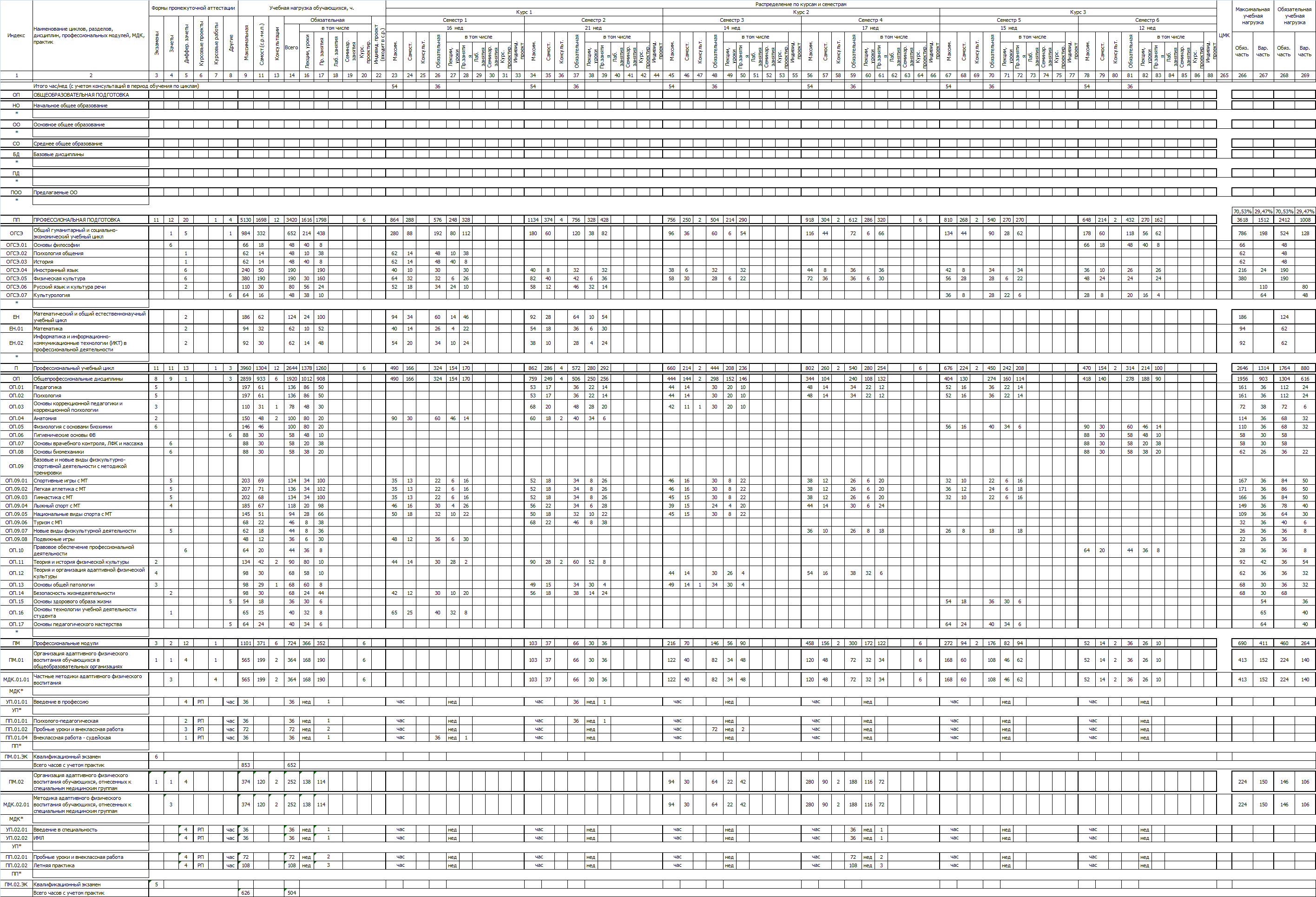 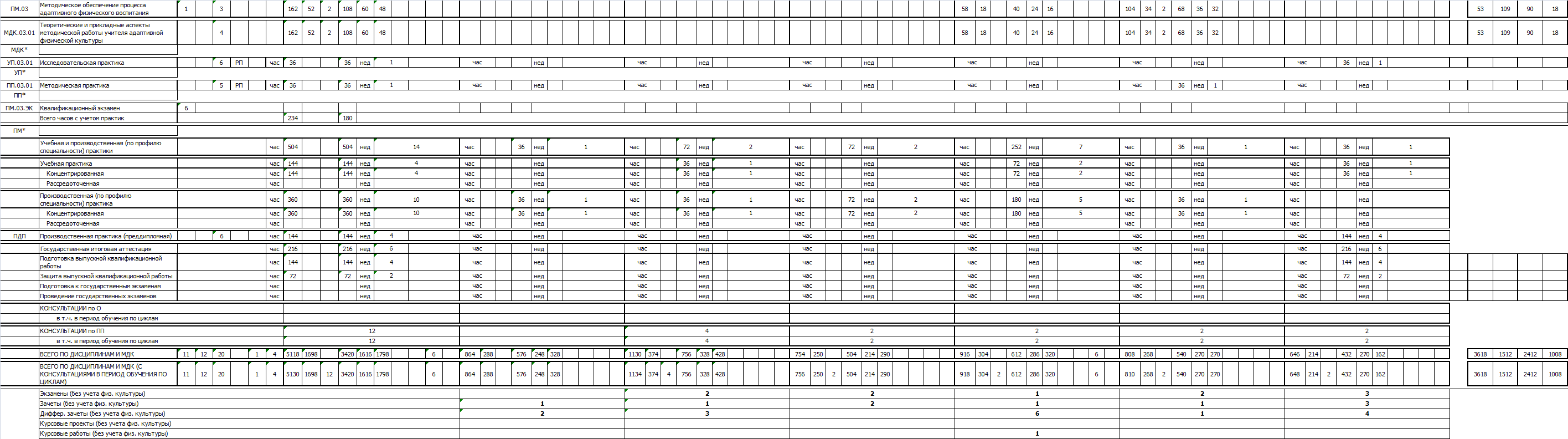 Приложение 3. Календарный учебный планПриложение 4АННОТАЦИЯк рабочей программе дисциплиныОГСЭ. 01. Основы философии	Рабочая программа дисциплины устанавливает минимальные требования к результатам обучения студента и определяет содержание и виды учебных занятий, форм и средств отчетности и контроля.Программа разработана в соответствии с ФГОС СПО по специальности 49.02.01 Физическая культура, утвержденного приказом Министерства образования и науки Российской Федерации от 27 октября  2014 г. №1355, зарегистрированного в Минюсте России 27 ноября 2014 г. N 34956.Цель освоения и краткое содержание дисциплиныЦель освоения: формирование и совершенствование предметной компетенции личности студента, овладение обучающимся  способами действия, также формирование общих и профессиональных компетенций.Краткое содержание дисциплины: Философия, круг ее проблем и роль в обществе. Основные категории и понятия в философии. Общие основы бытия: бытие, материя, законы диалектики. История философии: античная философия, средневековая философия, философия нового времени, немецкая классическая философия, русская философия, современные направления философской мысли. Основные категории и понятия философии: сознание, познание, общество, личность. Культура будущего специалиста. Проблемы, связанные с развитием и использованием достижений науки и техники.Перечень планируемых результатов обучения по дисциплине, соотнесенных с планируемыми результатами освоения образовательной программы:Место дисциплины в структуре ППССЗРекомендуемое количество часов на освоение программы дисциплины:максимальной учебной нагрузки обучающегося 66 часов, в том числе:обязательной аудиторной учебной нагрузки обучающегося 48 часов;самостоятельная работа обучающегося 18 часов.Формой аттестации по итогам обучения  является –форма зачета.АННОТАЦИЯк рабочей учебной программе дисциплиныОГСЭ.02. Психология общенияРабочая программа дисциплины устанавливает минимальные требования к результатам обучения студента и определяет содержание и виды учебных занятий, форм и средств отчетности и контроля.Программа разработана в соответствии с ФГОС СПО по специальности 49.02.01 Физическая культура, утвержденного приказом Министерства образования и науки Российской Федерации от 27 октября  2014 г. №1355, зарегистрированного в Минюсте России 27 ноября 2014 г. N 34956.1.1. Цель освоения и краткое содержание дисциплиныЦель освоения: приобретение студентами теоретических знаний и практических умений в области психологии общения,  также формирование  общих  и профессиональных компетенцийКраткое содержание дисциплины: Понятие об общении в психологии. Категории «общение» и «деятельность» в психологии и их взаимосвязь. Особенности общения в профессиональной деятельности педагога. Роль общения в жизни человека. Сферы  человеческих  отношений. Классификация общения. Виды, стили, функции общения. Структура и средства общения.  Общение в системе межличностных и общественных отношений. Социальная роль и ролевые ожидания. Общение как интеракция. Общение как перцепция: понятие социальной перцепции, познание и понимание людьми друг друга в процессе общения, механизмы социальной перцепции. Техники и приемы общения. Этика педагогического общения.  Конфликты в межличностном общении.1.2. Перечень планируемых результатов обучения по дисциплине, соотнесенных с планируемыми результатами освоения образовательной программы1.3. Место дисциплины в структуре ППССЗРекомендуемое количество часов на освоение программы дисциплины:максимальной учебной нагрузки обучающегося 66 часов, в том числе:обязательной аудиторной учебной нагрузки обучающегося 48 часов;самостоятельная работа обучающегося 18 часов.Формой аттестации по итогам обучения  является – д/зачет.АННОТАЦИЯ  к рабочей программе дисциплиныОГСЭ.03  ИсторияРабочая программа дисциплины устанавливает минимальные требования к результатам обучения студента и определяет содержание и виды учебных занятий, форм и средств отчетности и контроля.Программа разработана в соответствии с ФГОС СПО по специальности 49.02.01 Физическая культура, утвержденного приказом Министерства образования и науки Российской Федерации от 27 октября  2014 г. №1355, зарегистрированного в Минюсте России 27 ноября 2014 г. N 34956.Цель освоения и краткое содержание  дисциплиныЦель освоения:- формирование и совершенствование предметной компетентности личности студента;-овладение обучающимися способами действия;- формирование общих и профессиональных компетенций Краткое содержание  дисциплины: 1.Республика Саха (Якутия)-  субъект России.  Основные этапы истории Якутии. Социально экономическое и политическое  развитие  Республики   Саха (Якутии) на современном этапе. Административное, территориальное и государственно – политическое устройство Республики.2. Россия на рубеже XX- XXI вв. Новейшая история России. СССР в 1985-91г.г.Новая Россия 1991-1999г.г.Новейшая история РФ в 2000-е г.г. Структура 3 ветвей власти РФ: органы и функции политической власти РФ.3. Ключевые регионы мира на рубеже  XX и XXI в.в. Ключевые страны на политической карте мира. Геополитика современного мира. Конфликты в современном мире. Причины, проблемы и последствия глобализации и интеграции в  мире  на современном этапе.4. Международные отношения и роль международных организаций в современном мире. История и деятельность ООН, НАТО и других. Международные отношения в современном мире. Восстановление позиций России во внешней политике.1.2. Перечень планируемых результатов обучения по дисциплине, соотнесенных с планируемыми результатами освоения образовательной программы1.3.Место дисциплины в структуре ППССЗРекомендуемое количество часов на освоение программы дисциплины:максимальной учебной нагрузки обучающегося 66 часов, в том числе:обязательной аудиторной учебной нагрузки обучающегося 48 часов;самостоятельная работа обучающегося 18 часов.Формой аттестации по итогам обучения  является –дифф зачет.АННОТАЦИЯк рабочей учебной программе дисциплиныОГСЭ.04 «Иностранный язык»Рабочая программа дисциплины устанавливает минимальные требования к результатам обучения студента и определяет содержание и виды учебных занятий, форм и средств отчетности и контроля.Программа разработана в соответствии с ФГОС СПО по специальности 49.02.01 Физическая культура, утвержденного приказом Министерства образования и науки Российской Федерации от 27 октября  2014 г. №1355, зарегистрированного в Минюсте России 27 ноября 2014 г. N 34956.1.1. Цель освоения и краткое содержание дисциплиныЦель освоения: формирование у студентов коммуникативной компетентности, включающей умения  использовать английский язык для обеспечения своей учебной и будущей профессиональной деятельности, а также формирование  общих  и профессиональных компетенций.Краткое содержание дисциплины: Страноведение Великобритании и США, визитная карточка, внешность, повседневная жизнь,  условия жизни, здоровье, спорт, правила здорового образа жизни,  путешествие,  страны, город, деревня, досуг,  окружающий мир,  природа и человек, экология, защита окружающей среды, здоровье человека, развитие физической культуры и образования в России и за рубежом, развитие детского спорта, история Олимпийских игр, международных спортивных игр «Дети Азии», известные спортсмены Мира, России, Якутии, профессиональная  деятельность. 1.2. Перечень планируемых результатов обучения по модулю, соотнесенных с планируемыми результатами освоения образовательной программыВ результате освоения учебной дисциплины обучающийся должен уметь:общаться (устно и письменно) на иностранном языке на профессиональные и повседневные темы;переводить (со словарем) иностранные тексты профессиональной направленности;самостоятельно совершенствовать устную и письменную речь, пополнять словарный запас;знать:лексический (1200 - 1400 лексических единиц) и грамматический минимум, необходимый для чтения и перевода (со словарем) иностранных текстов профессиональной направленности1.2. Перечень планируемых результатов обучения по дисциплине, соотнесенных с планируемыми результатами освоения образовательной программы1.3. Место дисциплины в структуре ППССЗРекомендуемое количество часов на освоение программы дисциплины:максимальной учебной нагрузки обучающегося 240 часов, в том числе:обязательной аудиторной учебной нагрузки обучающегося 190 часов;самостоятельная работа обучающегося 50 часов.Формой аттестации по итогам обучения  является – дифф зачет.АННОТАЦИЯк рабочей учебной программе дисциплины ОГСЭ. 05  Физическая культураРабочая программа дисциплины устанавливает минимальные требования к результатам обучения студента и определяет содержание и виды учебных занятий, форм и средств отчетности и контроля.Программа разработана в соответствии с ФГОС СПО по специальности 49.02.01 Физическая культура, утвержденного приказом Министерства образования и науки Российской Федерации от 27 октября  2014 г. №1355, зарегистрированного в Минюсте России 27 ноября 2014 г. N 34956.1.1. Цель освоения и краткое содержание дисциплины:Цель освоения: развитие физических качеств и способностей, совершенствование функциональных возможностей организма, укрепление индивидуального здоровья; овладение системой профессионально и жизненно значимых практических умений и навыков, обеспечивающих сохранение и укрепление физического и психического здоровьяКраткое содержание дисциплины:        Цели, задачи, содержание учебной дисциплины и основные требования, предъявляемые к студентам.  Место и значение физического воспитания. Легкая атлетика. Техника на короткие, средние и длинные дистанции. Спортивные игры – баскетбол. Волейбол, футбол. Гимнастика с элементами акробатики. Лыжная подготовка. Обучение лыжных ходов; (классических и коньковых стилей). Подвижные игры. 1.2. Перечень планируемых результатов обучения по дисциплине, соотнесенных с планируемыми результатами освоения образовательной программы1.3.Место дисциплины в структуре ППССЗРекомендуемое количество часов на освоение программы дисциплины:максимальной учебной нагрузки обучающегося 380 часов, в том числе:обязательной аудиторной учебной нагрузки обучающегося 190 часов;самостоятельная работа обучающегося 190 часов.Формой аттестации по итогам обучения  является – дифф/зачет.АННОТАЦИЯк рабочей учебной программе дисциплины  ОГСЭ.06  Родной язык в профессиональной деятельности / русский язык и культура речи / коммуникативный практикум.Рабочая программа дисциплины устанавливает минимальные требования к результатам обучения студента и определяет содержание и виды учебных занятий, форм и средств отчетности и контроля.Программа разработана в соответствии с ФГОС СПО по специальности 49.02.01 Физическая культура, утвержденного приказом Министерства образования и науки Российской Федерации от 27 октября  2014 г. №1355, зарегистрированного в Минюсте России 27 ноября 2014 г. N 34956.Дисциплина «Русский язык и культура речи» введена за счѐт вариативной составляющей ФГОС СПО, входит в общий гуманитарный и социально-экономический цикл ППССЗ СПО и относится к дисциплинам его вариативной части.К исходным требованиям, необходимым для изучения дисциплины, относятся знания, умения и виды деятельности, сформированные в процессе получения среднего общего образования, а также изучения дисциплин общеобразовательного цикла ППССЗ СПО. 1.1. Цель освоения и краткое содержание дисциплины Цель освоения: формирование у студентов базовых навыков коммуникативной компетенции в различных речевых ситуациях как устной, так и письменной речи, повышение уровня их кругозора, общей культуры, а также культуры мышления, умение соотносить языковые средства с конкретными целями, ситуациями, условиями и задачами речевого общения. Краткое содержание дисциплины: Русский язык и культура речи для общих целей. Русский язык и культура речи для профессиональных целей. 1.2. Перечень планируемых результатов обучения по модулю, соотнесенных с планируемыми результатами освоения образовательной программыВ результате освоения учебной дисциплины обучающийся должен: знать основные понятия и категории русского языка и культуры речи, закономерности функционирования языковых единиц в речи, основные требования, предъявляемые к носителям русского языка при построении устного и письменного высказывания, особенности устной и письменной речи в сфере делового общения, этапы подготовки и правила построения публичного выступления; уметь анализировать, обобщать, критически воспринимать текстовую информацию в учебно-профессиональной, научной и официально-деловой сфере общения, ориентироваться в различных речевых ситуациях, учитывая коммуникативные цели участников общения, адекватно реализовывать свои коммуникативные намерения, создавать и редактировать тексты профессионального и официально-делового назначения в соответствии с нормами современного русского языка и стандартами оформления деловой документации, составлять аннотации, писать конспекты и рефераты, логически верно, аргументировано, ясно и точно строить деловую, научную, публицистическую речь; владеть навыками выражения своих мыслей и мнения в межличностном и деловом общении, навыками подготовки, написания и произнесения устных сообщений, нормами устной и письменной речи. Процесс изучения дисциплины направлен на частичное формирование у студентов общих компетенций: 1.3. Место дисциплины в структуре ППССЗРекомендуемое количество часов на освоение программы дисциплины:максимальной учебной нагрузки обучающегося 54 часов, в том числе:обязательной аудиторной учебной нагрузки обучающегося 36 часов;самостоятельная работа обучающегося 18 часов.Формой аттестации по итогам обучения  является – дифф/зачетАННОТАЦИЯк рабочей учебной программе дисциплиныОГСЭ.07 КультурологияРабочая программа дисциплины устанавливает минимальные требования к результатам обучения студента и определяет содержание и виды учебных занятий, форм и средств отчетности и контроля.Программа разработана в соответствии с ФГОС СПО по специальности 49.02.01 Физическая культура, утвержденного приказом Министерства образования и науки Российской Федерации от 27 октября  2014 г. №1355, зарегистрированного в Минюсте России 27 ноября 2014 г. N 34956.Цель освоения и краткое содержание дисциплины	Цель освоения: формирование и совершенствование предметной компетентности личности студента, овладение обучающимися общими способами действия,  также формирование  общих  и профессиональных компетенций Краткое содержание дисциплины: ориентироваться в наиболее общих вопросах теории культуры,  культурогенеза, включая историю мировой и отечественной культуры и цивилизации, явления спорта и физической культуры как ценности развития культуры.Основные понятия культурологии, теоретические основы культуры, историю различных культур; с первобытной до современной культуры первой половины XX века; роль физической культуры в жизни человека и общества, основы современных культурологических концепций. Сущности, структуре, функциях, закономерностях и основных исторических типах культуры. Перечень планируемых результатов обучения по дисциплине, соотнесенных с планируемыми результатами освоения образовательной программы1.3. Место дисциплины в структуре ППССЗРекомендуемое количество часов на освоение программы дисциплины:максимальной учебной нагрузки обучающегося 64часов, в том числе:обязательной аудиторной учебной нагрузки обучающегося 48 часов;самостоятельная работа обучающегося 16 часов.Формой аттестации по итогам обучения  является –дифф/зачета.АННОТАЦИЯк рабочей учебной программе дисциплиныЕН.01. МатематикаРабочая программа дисциплины устанавливает минимальные требования к результатам обучения студента и определяет содержание и виды учебных занятий, форм и средств отчетности и контроля.Программа разработана в соответствии с ФГОС СПО по специальности 49.02.01 Физическая культура, утвержденного приказом Министерства образования и науки Российской Федерации от 27 октября  2014 г. №1355, зарегистрированного в Минюсте России 27 ноября 2014 г. N 34956.1.1. Цель освоения и краткое содержание дисциплиныЦель освоения: овладение математическими знаниями и умениями, необходимыми в повседневной жизни, для изучения смежных естественно-научных дисциплин на базовом уровне и дисциплин профессионального цикла, для получения образования в областях, не требующих углубленной математической подготовкиКраткое содержание дисциплины: Понятие множества, отношения между множествами. Операции  между множествами. Декартово произведение множеств и разбиение множества на классы. Понятие величины и её измерения. Система единиц величины. Системы счисления. Действия в разных системах счисления. Понятие текстовой задачи и процесса её решения. История развития геометрии. Основные свойства геометрических фигур на плоскости и в пространстве. Правила приближенных вычислений. Методы математической статистики 1.2. Перечень планируемых результатов обучения по дисциплине, соотнесенных с планируемыми результатами освоения образовательной программы1.3. Место дисциплины в структуре ППССЗРекомендуемое количество часов на освоение программы дисциплины:максимальной учебной нагрузки обучающегося 94 часов, в том числе:обязательной аудиторной учебной нагрузки обучающегося 62 часов;самостоятельная работа обучающегося 32 часов.Формой аттестации по итогам обучения  является – дифференцированный зачет.АННОТАЦИЯк рабочей учебной программе дисциплиныЕН.02. Информатика и информационно-коммуникационные технологии (ИКТ) в профессиональной деятельностиРабочая программа дисциплины устанавливает минимальные требования к результатам обучения студента и определяет содержание и виды учебных занятий, форм и средств отчетности и контроля.Программа разработана в соответствии с ФГОС СПО по специальности 49.02.01 Физическая культура, утвержденного приказом Министерства образования и науки Российской Федерации от 27 октября  2014 г. №1355, зарегистрированного в Минюсте России 27 ноября 2014 г. N 34956.Цель освоения и краткое содержание дисциплиныЦель освоения: формирование у студентов информационно-коммуникационной компетентности, включающей умения эффективно и осмысленно использовать компьютер и информационные технологии для информационного обеспечения своей учебной и будущей профессиональной деятельности, а также формирование  общих  и профессиональных компетенций.Краткое содержание дисциплины: Приемы создания, хранения и передачи файлов. Программные средства по созданию различных документов.  Текст как информационный объект. Форматирование текстовых объектов. Таблицы и их использование в оформлении документов. Электронные таблицы как средства обработки числовых данных. Графические информационные объекты и работа с ними. Создание мультимедийной презентации. Информационные системы. Коммуникационные технологии. Основные сведения об информационных и коммуникационных технологиях. Цели и задачи использования информационных и коммуникационных технологий в образовании. Использование средств ИКТ на занятиях. Электронная обработка текста документации педагога. Проектно-исследовательская деятельность учащихся с применением ИКТ. Технология информатизации образования в реализации системы контроля, оценки и мониторинга учебных достижений учащихся. Образовательные Интернет – ресурсы. Цифровые и электронные образовательные ресурсы. Анализ программной поддержки для предметов. Перечень планируемых результатов обучения по дисциплине, соотнесенных с планируемыми результатами освоения образовательной программы1.3. Место дисциплины в структуре ППССЗРекомендуемое количество часов на освоение программы дисциплины:максимальной учебной нагрузки обучающегося 92 часов, в том числе:обязательной аудиторной учебной нагрузки обучающегося 62 часов;самостоятельная работа обучающегося 30 часов.Формой аттестации по итогам обучения  является – дифференцированный зачет.П. ПРОФЕССИОНАЛЬНЫЙ УЧЕБНЫЙ ЦИКЛОП.ОБЩЕПРОФЕССИОНАЛЬНЫЕ ДИСЦИПЛИНЫАннотация рабочей программы дисциплиныОП.01 ПЕДАГОГИКАРабочая программа дисциплины устанавливает минимальные требования к результатам обучения студента и определяет содержание и виды учебных занятий, форм и средств отчетности и контроля.     Программа учебной дисциплины «Педагогика» является частью основной профессиональной образовательной программы в соответствии с ФГОС по специальности: 49.02.02. «Адаптивная физическая культура»  в части освоения основных видов профессиональной деятельности и соответствующих общих и профессиональных компетенций. 1.1. Цель освоения и краткое содержание дисциплины: Формирование представления у студента об основах педагогической деятельности и системы образования  Российской Федерации. Краткое содержание дисциплины: Введение в педагогическую деятельность. Педагогическая деятельность и  её роль в современном обществе. Взаимосвязь педагогической науки и практики, тенденции их развития Система и структура педагогической  науки. Основные педагогические понятия Идеи гуманизма как основы современной педагогики. Характеристика системы  образования в России. Современные проблемы образования и тенденции развития. Особенности содержания и  организации педагогического процесса в условиях разных типов и видов  ОУ на различных  ступенях обучения. Психолого-педагогические условия развития мотивации и способностей в процессе обучения и воспитания. Сущность и движущие силы обучения и воспитания. Значение и логика целеполагания  в   обучении и педагогической деятельности. Принципы обучения и воспитания. Методы  и  приемы организации обучения. Средства обучения и воспитания. Формы организации обучения. Основы развивающего обучения. Психолого-педагогические основы оценочной деятельности педагогического воспитания. Дифференциация и индивидуализация обучения и воспитания. Предмет деятельности специальной педагогики. Особенности работы с одаренными детьми, детьми с особыми образовательными потребностями, девиантным поведением.1.2. Перечень планируемых результатов обучения по дисциплине, соотнесенных с планируемыми результатами освоения образовательной программы1.3.Место дисциплины в структуре ППССЗ1.4.Объем учебной дисциплины и виды учебной работыАннотация рабочей программы дисциплиныОП.02 ПСИХОЛОГИЯРабочая программа дисциплины устанавливает минимальные требования к результатам обучения студента и определяет содержание и виды учебных занятий, форм и средств отчетности и контроля.Рабочая программа учебной дисциплины является частью основной профессиональной образовательной программы в соответствии с ФГОС по специальности СПО 49.02.02 «Адаптивная физическая культура с углубленной подготовкой».1.1. Цель освоения и краткое содержание дисциплины Цель освоения: обеспечение необходимой для современных условий психологической подготовки студентов, передачи системы психологических знаний умений, навыков, составляющих психологическую культуру и компетентность будущих педагогов.	Краткое содержание дисциплины: Особенности психологии как науки. Методы исследования в психологии. Деятельность и познавательные процессы: ощущение, восприятие, внимание, память. Воображение, мышление, речь. История исследования личности. Индивидуально-психологические особенности личности:Темперамент, характер, воля, способности, эмоции и мотивация. Факторы и закономерности психического развития. Зарубежные и отечественные теории возрастного развития. Психическое развитие ребенка на возрастных этапах. Адаптация ребенка в образовательных учреждениях. Психологические проблемы у детей и подростков. Девиантное поведение у подростков. Психологические особенности обучения младших школьников, подростков, старшеклассников. Критерии и методы определения воспитанности. Основы психологии творчества.  Детская одаренность. Методы диагностики детской одаренности1.2. Перечень планируемых результатов обучения по дисциплине, соотнесенных с планируемыми результатами освоения образовательной программы1.3.Место дисциплины в структуре ППССЗ1.4.Объем учебной дисциплины и виды учебной работыОП.03 ОСНОВЫ КОРРЕКЦИОННОЙ ПЕДАГОГИКИ И КОРРЕКЦИОННОЙ ПСИХОЛОГИИПрограмма учебной дисциплины ОП.03 «Основы коррекционной педагогики и коррекционной психологии» в соответствии с ФГОС по специальности: 49.02.02 «Адаптивная физическая культура» в части освоения основных видов профессиональной деятельности и соответствующих общих и профессиональных компетенций.	1.1.	Место     учебной     дисциплины     в     структуре     основной  профессиональной образовательной программы: дисциплина входит в профессиональный цикл общепрофессиональных дисциплин.	1.2. 	Цели и задачи учебной дисциплины - требования к результатам освоения учебной дисциплины:В результате освоения основной части учебной дисциплины «Основы коррекционной педагогики и коррекционной психологии» обучающийся должен уметь:- ориентироваться в современных проблемах образования лиц с ограниченными возможностями здоровья, тенденциях его развития и направлениях реформирования;- использовать терминологию коррекционной педагогики и коррекционной психологии;- анализировать факторы и условия развития детей с ограниченными возможностями здоровья;- определять педагогические возможности различных методов, приемов, методик, форм организации деятельности обучающихся с ограниченными возможностями здоровья в связи с характером дефекта развития или патологии;- анализировать опыт работы педагогов с детьми, имеющими отклонения в развитии и поведении;- находить и анализировать информацию, необходимую для решения профессиональных педагогических проблем, повышения эффективности педагогической деятельности, профессионального самообразования и саморазвития учителя в общеобразовательных организациях.	В результате освоения учебной дисциплины обучающийся должен знать:- основные этапы истории коррекционной педагогики, коррекционной психологии и образования лиц с ограниченными возможностями здоровья;- понятийный аппарат коррекционной педагогики и коррекционной психологии;- этиологию нарушений психофизического развития;- классификации нарушений в развитии и поведении детей и подростков;- общие и специфические закономерности социального, психического и физического развития при психических, сенсорных, интеллектуальных, речевых и физических нарушениях;- возрастные особенности детей с ограниченными возможностями здоровья;- цели, задачи и структуру современной системы образования лиц с ограниченными возможностями здоровья в Российской Федерации и зарубежных странах, перспективы ее развития;- психолого-педагогические основы образования лиц с интеллектуальной недостаточностью, нарушениями зрения, слуха, опорно-двигательной системы, тяжелыми нарушениями речи, тяжелыми и множественными нарушениями;- принципы, цели и задачи, содержание, методы обучения и воспитания, формы организации деятельности обучающихся;- педагогические условия профилактики и коррекции девиантного поведения детей и подростков.	1.3. Рекомендуемое количество часов на освоение программы учебной дисциплины «Основы коррекционной педагогики и коррекционной психологии»:  -   максимальной учебной нагрузки обучающегося 110 часов, в том числе обязательной аудиторной учебной нагрузки обучающегося 78 ч.;- практическая работа 30 ч.  -   самостоятельной работы обучающегося 31 ч.Форма контроля: экзамен.Аннотация рабочей программы дисциплиныОП.04  АНАТОМИЯРабочая программа дисциплины устанавливает минимальные требования к результатам обучения студента и определяет содержание и виды учебных занятий, форм и средств отчетности и контроля.Рабочая программа учебной дисциплины является частью примерной основной профессиональной образовательной программы в соответствии с ФГОС по специальности 49.02.02  Адаптивная физическая культура.1.1. Цель освоения и краткое содержание дисциплиныЦель освоения: формирование и совершенствование предметной компетентности личности студента, овладение обучающимися общими способами действия,  также формирование  общих  и профессиональных компетенций.Краткое содержание дисциплины: Основные положения и терминология анатомии и физиологии человека. Рост и развитие организма человека как единого целого. Понятие о физическом развитии. Строение, топографическое расположение и возрастные анатомо-физиологические особенности опорно-двигательной системы. Функциональная анатомия систем кровообращения и лимфооттока. Строение, топографическое расположение и возрастные анатомо-физиологические особенности внутренних органов. Строение, топографическое расположение и возрастные анатомо-физиологические особенности нервной системы. Функциональная анатомия органов чувств. Возрастные особенности и адаптация организма к физическим нагрузкам. Введение в возрастную морфологию. Введение в спортивную морфологию.1.2. Перечень планируемых результатов обучения по дисциплине, соотнесенных с планируемыми результатами освоения образовательной программы1.3.Место дисциплины в структуре ППССЗ1.4.Объем учебной дисциплины и виды учебной работыАннотация рабочей программы дисциплиныОП.05  ФИЗИОЛОГИЯ С ОСНОВАМИ БИОХИМИИРабочая программа дисциплины устанавливает минимальные требования к результатам обучения студента и определяет содержание и виды учебных занятий, форм и средств отчетности и контроля.Рабочая программа учебной дисциплины является частью примерной основной профессиональной образовательной программы в соответствии с ФГОС по специальности 49.02.02 Адаптивная физическая культура.1.1. Цель освоения и краткое содержание дисциплиныЦель освоения: формирование и совершенствование предметной компетентности личности студента, овладение обучающимися общими способами действия,  также формирование  общих  и профессиональных компетенций.Краткое содержание дисциплины: Основные положения и терминология анатомии и физиологии человека. Рост и развитие организма человека как единого целого. Понятие о физическом развитии. Строение, топографическое расположение и возрастные анатомо-физиологические особенности опорно-двигательной системы. Функциональная анатомия систем кровообращения и лимфооттока. Строение, топографическое расположение и возрастные анатомо-физиологические особенности внутренних органов. Строение, топографическое расположение и возрастные анатомо-физиологические особенности нервной системы. Функциональная анатомия органов чувств. Возрастные особенности и адаптация организма к физическим нагрузкам. Введение в возрастную морфологию. Введение в спортивную морфологию.1.2. Перечень планируемых результатов обучения по дисциплине, соотнесенных с планируемыми результатами освоения образовательной программы1.3.Место дисциплины в структуре ППССЗ1.4.Объем учебной дисциплины и виды учебной работыАннотация рабочей программы дисциплиныОП.06   ГИГИЕНИЧЕСКИЕ ОСНОВЫ ФИЗИЧЕСКОГО ВОСПИТАНИЯРабочая программа дисциплины устанавливает минимальные требования к результатам обучения студента и определяет содержание и виды учебных занятий, форм и средств отчетности и контроля.Примерная  программа учебной дисциплины является частью примерной основной  профессиональной образовательной программы в соответствии с ФГОС по специальности 49.02.02  Адаптивная физическая культура (углубленная подготовка)1.1. Цель освоения и краткое содержание дисциплиныЦель освоения: формирование и совершенствование предметной компетентности личности студента, овладение обучающимися общими способами действия,  также формирование  общих  и профессиональных компетенций.	Краткое содержание дисциплины: Основные требования к расположению ориентации и планировке спортивных сооружений. Основные гигиенические требования к освещению, отоплению и вентиляции спортивных сооружений. Основы гигиены  питания учащихся и спортсменов. Гигиенические основы физического воспитания школьников. Физиологические основы закаливания. Понятия личной гигиены, ее значение для здоровья; Специфика личной гигиены в избранном виде спортивной специализации. Основы гигиенических требований к занятиям отдельными видами спорта.1.2. Перечень планируемых результатов обучения по дисциплине, соотнесенных с планируемыми результатами освоения образовательной программы1.3. Место дисциплины в структуре ППССЗ1.4.Объем учебной дисциплины и виды учебной работыАннотация рабочей программы дисциплиныОП.07. ОСНОВЫ ВРАЧЕБНОГО КОНТРОЛЯ, ЛЕЧЕБНОЙ ФИЗИЧЕСКОЙ КУЛЬТУРЫ  И МАССАЖАРабочая программа дисциплины устанавливает минимальные требования к результатам обучения студента и определяет содержание и виды учебных занятий, форм и средств отчетности и контроля.Рабочая программа учебной дисциплины является частью основной профессиональной образовательной программы в соответствии с ФГОС по специальности 49.02.02 Адаптивная физическая культура (углубленной подготовки).1.1.Цели и задачи учебной дисциплины – требования к результатам освоения учебной дисциплины:В результате освоения учебной дисциплины обучающийся должен уметь: -взаимодействовать с медицинским работником при проведении врачебно-педагогических наблюдений, обсуждать их результаты;-проводить простейшие функциональные пробы;          -под руководством врача разрабатывать комплексы и проводить индивидуальные и групповые занятия лечебной физической культурой (ЛФК);         -использовать основные приемы массажа и самомассажа; В результате освоения учебной дисциплины обучающийся должен знать: -цели, задачи и содержание врачебного контроля за лицами, занимающимися физической культурой;-назначение и методику проведения простейших функциональных проб;-значение ЛФК в лечении заболеваний и травм, механизмы лечебного воздействия физических упражнений;- средства, формы и методы занятий ЛФК, классификацию физических упражнений в ЛФК;-дозирование и критерии величины физической нагрузки в ЛФК;-показания и противопоказания при назначении массажа и ЛФК;-основы методики ЛФК при травмах, заболеваниях органов дыхания, внутренних органов, сердечно-сосудистой системы, нервной системы, при деформациях и заболеваниях опорно-двигательного аппарата;-методические особенности проведения занятий по лечебной физической культуре и массажу с детьми школьного возраста;-особенности коррекции нарушений в физическом развитии и состоянии здоровья школьников, отнесенных к специальной медицинской группе1.2.Результатом освоения учебной дисциплины является овладение обучающимися общими (ОК) и профессиональными (ПК) компетенциями1.3. Место дисциплины в структуре ППССЗ1.4.Объем учебной дисциплины и виды учебной работыАннотация рабочей программы дисциплиныОП.08. ОСНОВЫ БИОМЕХАНИКИРабочая программа дисциплины устанавливает минимальные требования к результатам обучения студента и определяет содержание и виды учебных занятий, форм и средств отчетности и контроля.Примерная программа учебной дисциплины является частью примерной основной профессиональной образовательной программы в соответствии с ФГОС по специальности 49.02.02 Адаптивная физическая культура.1.1. Цель освоения и краткое содержание дисциплиныЦель освоения: приобретение студентами теоретических знаний и практических умений в области биомеханики,  также формирование  общих  и профессиональных компетенций.Краткое содержание дисциплины: основы кинематики и динамики движений человека; биомеханические характеристики двигательного аппарата человека; биомеханику физических качеств человека; половозрастные особенности моторики человека; биомеханические основы физических упражнений, входящих в программу физического воспитания школьников.1.2. Цели и задачи дисциплины – требования к результатам освоения дисциплины:	В результате освоения дисциплины обучающийся должен 	уметь:- применять знания по биомеханике при изучении профессиональных модулей и в профессиональной деятельности;- проводить биомеханический анализ двигательных действий.знать:- основы кинематики и динамики движений человека;- биомеханические характеристики двигательного аппарата человека;- биомеханику физических качеств человека;- половозрастные особенности моторики человека;- биомеханические основы физических упражнений, входящих в программу физического воспитания школьников.1.3.Место дисциплины в структуре ППССЗ1.4.Объем учебной дисциплины и виды учебной работыАннотация рабочей программы дисциплиныОП 09. БАЗОВЫЕ И НОВЫЕ ВИДЫ ФИЗКУЛЬТУРНО-СПОРТИВНОЙ ДЕЯТЕЛЬНОСТИ С МЕТОДИКОЙ ТРЕНИРОВКИРабочая программа профессионального модуля устанавливает минимальные требования к результатам обучения студента и определяет содержание и виды учебных занятий, форм и средств отчетности и контроля.Рабочая программа учебной дисциплины является частью примерной основной профессиональной образовательной программы в соответствии с ФГОС по специальности СПО 49.02.02  Адаптивная физическая культура.1.1. Цель освоения и краткое содержание дисциплиныЦель освоения: формирование компетенций для осуществления  процесса преподавания базовых видов спорта и новых видов физкультурно-спортивной деятельности.Краткое содержание дисциплины: Место и значение базовых видов спорта и новых видов физкультурно-спортивной деятельности с методикой преподавания в системе физического воспитания. Виды базовых и новых видов физкультурно-спортивной деятельности. Планирование занятий. Техническая и тактическая подготовка. Методика воспитания физических качеств. Этапы обучения. Методы и принципы обучения. Формы и средства обучения. Анализ основных методов и средств применяемые на занятиях. Спортивная нагрузка. Объем физической нагрузки. Интенсивность физической нагрузки. Проект учебно-тренировочного процесса.1.2. Перечень планируемых результатов обучения по дисциплине, соотнесенных с планируемыми результатами освоения образовательной программы1.3.Место дисциплины в структуре ППССЗ1.4.Объем учебной дисциплины и виды учебной работыАннотация рабочей программы дисциплиныОП.10. ПРАВОВОЕ ОБЕСПЕЧЕНИЕ ПРОФЕССИОНАЛЬНОЙ ДЕЯТЕЛЬНОСТИРабочая программа дисциплины устанавливает минимальные требования к результатам обучения студента и определяет содержание и виды учебных занятий, форм и средств отчетности и контроля.Примерная программа учебной дисциплины является частью примерной основной профессиональной образовательной программы   по специальности СПО 49.02.02. «Адаптивная физическая культура» (углубленной подготовки).1.1. Цель освоения и краткое содержание дисциплиныЦель освоения: сформировать базовую правовую компетентность, познакомить с правовыми нормами в сфере образования, сформировать готовность строить профессиональную деятельность с соблюдением регулирующих ее правовых норм	Краткое содержание дисциплины: 	Система права Правоотношение.	Основные положения Конституции Российской Федерации; Права и свободы человека и гражданина, механизмы их реализации;	Понятие и основы правового регулирования в области образования; Образовательные правоотношения 	Основные законодательные акты и нормативные документы, регулирующие правоотношения в области образования;	Образование – приоритетная государственная политика	Правовое регулирование деятельностью образовательных учреждений 	Регулирования трудовых отношений в системе образования 	Социально – правовой статус учителя;	Порядок заключения трудового договора и основания для его прекращения;	Правила оплаты труда педагогических работников;	Понятие дисциплинарной и материальной ответственности работника;	Виды административных правонарушений и административной ответственности;	Нормативно – правовые основы защиты нарушенных прав и судебный порядок разрешения споров. Защита прав в соответствии с  трудовым законодательством. Защита прав в соответствии с гражданским, гражданско- процессуальным законодательством.1.2. Перечень планируемых результатов обучения по дисциплине, соотнесенных с планируемыми результатами освоения образовательной программы1.3. Место дисциплины в структуре ППССЗ1.4.Объем учебной дисциплины и виды учебной работыАннотация рабочей программы дисциплиныОП.11. ТЕОРИЯ И ИСТОРИЯ ФИЗИЧЕСКОЙ КУЛЬТУРЫРабочая программа дисциплины устанавливает минимальные требования к результатам обучения студента и определяет содержание и виды учебных занятий, форм и средств отчетности и контроля.Рабочая программа педагогической практики профессионального модуля разработана на основе Федерального государственного образовательного стандарта по специальности среднего профессионального образования 49.02.02 Адаптивная физическая культура.Цель освоения и краткое содержание дисциплины:Содействовать формированию профессионально-технических знаний, умений, навыков; воспитанию у студентов устойчивого интереса к профессии, содействовать выработке творческого подхода к методической и организационной работе. Формирование научного мировоззрения и физической культуры студентов на культурно-исторических традициях отечественной системы физической культуры и олимпийского спорта.Краткое содержание дисциплины: Цели, задачи, содержание учебной дисциплины и основные требования, предъявляемые к студентам.  Изучение учебной дисциплины «Теория и история физической культуры» охватывает разделы: «История развития физической культуры и спорта в России» и «Основы олимпийского образования».В разделе «История развития физической культуры и спорта в мире» прослеживается эволюция физической культуры и спорта с древнейших времен до наших дней на разных этапах развития стран. История физической культуры рассматривает физическую культуру и спорт как органическую часть всей человеческой культуры, воспитания, образования и оздоровления людей, подготовки к трудовой и военной деятельности.В разделе «Основы олимпийского образования» раскрывается история зарождения олимпийских игр, основные этапы становления и развития современного олимпийского движения, его основополагающие принципы и идеалы.1.2. Перечень планируемых результатов обучения по дисциплине, соотнесенных с планируемыми результатами освоения образовательной программы1.3.Место дисциплины в структуре ППССЗ1.4.Объем учебной дисциплины и виды учебной работыАннотация рабочей программы дисциплиныОП.12 ТЕОРИЯ И ОРГАНИЗАЦИЯ АДАПТИВНОЙ ФИЗИЧЕСКОЙ КУЛЬТУРЫРабочая программа дисциплины устанавливает минимальные требования к результатам обучения студента и определяет содержание и виды учебных занятий, форм и средств отчетности и контроля.Рабочая программа учебной дисциплины является частью примерной основной профессиональной образовательной программы в соответствии с ФГОС по специальности 49.02.02  Адаптивная физическая культура.1.2. Цели и задачи учебной дисциплины – требования к результатам освоения учебной дисциплины:В результате освоения учебной дисциплины обучающийся должен уметь:-	ориентироваться в истории и тенденциях развития адаптивной физической культуры;-	правильно использовать терминологию в области адаптивной физической культуры;-	находить и анализировать информацию по теории и истории адаптивной физической культуры, необходимую для решения профессиональных педагогических проблем, повышения эффективности педагогической деятельности, профессионального самообразования и саморазвития.В результате освоения учебной дисциплины обучающийся должензнать:- содержание и задачи адаптивной физической культуры, историю ее становления и развития в России и за рубежом;- понятийный аппарат теории адаптивной физической культуры;- основные педагогические принципы работы с детьми с ограниченными возможностями здоровья и ослабленным здоровьем;- особенности реализации принципов физического воспитания в адаптивной физической культуре;- особенности содержания, средств, методов и форм адаптивного физического воспитания;- дидактические и воспитательные возможности различных методов, средств и форм организации адаптивного физического воспитания детей и подростков;- организационно-управленческую структуру адаптивной физической культуры в России.1.3.Объем учебной дисциплины и виды учебной работыАннотация рабочей программы дисциплиныОП.13 «ОСНОВЫ ОБЩЕЙ ПАТОЛОГИИ»Рабочая программа дисциплины устанавливает минимальные требования к результатам обучения студента и определяет содержание и виды учебных занятий, форм и средств отчетности и контроля.Примерная программа учебной дисциплины является частью основной профессиональной образовательной программы в соответствии с ФГОС по специальности 49.02.02 «Адаптивная физическая культура».  	В результате освоения учебной дисциплины обучающийся должен уметь: - использовать приобретенные в курсе общей патологии знания и умения при изучении профессиональных модулей;- правильно интерпретировать и применять основные понятия общей патологии при совместной работе с медицинским персоналом;В результате освоения учебной дисциплины обучающийся должен знать: - основные термины и понятия общей патологии;- общее учение о здоровье и болезнях;- внешние и внутренние факторы болезней человека;- причины, условия возникновения болезней человека;- роль конституции и наследственности в патологии;- стадии и исходы болезней человека;- общую характеристику типовых патологических процессов;Объем учебной дисциплины и виды учебной работыАннотация рабочей программы дисциплиныОП.14 БЕЗОПАСНОСТЬ ЖИЗНЕДЕЯТЕЛЬНОСТИРабочая программа дисциплины устанавливает минимальные требования к результатам обучения студента и определяет содержание и виды учебных занятий, форм и средств отчетности и контроля.Программа учебной дисциплины является частью основной профессиональной образовательной программы в соответствии с ФГОС по специальности СПО 49.02.02 Адаптивная физическая культура1.1. Цель освоения и краткое содержание дисциплиныЦель освоения: освоение знаний о безопасном поведении человека в опасных и чрезвычайных ситуациях природного, техногенного и социального характера; о здоровье и здоровом образе жизни; о государственной системе защиты населения от опасных и чрезвычайных ситуаций; об обязанностях граждан по защите государства; - воспитание ценностного отношения к здоровью и человеческой жизни; чувства уважения к героическому наследию России и ее государственной символике, патриотизма и долга по защите Отечества; - развитие черт личности, необходимых для безопасного поведения в чрезвычайных ситуациях и при прохождении военной службы; бдительности по предотвращению актов терроризма; потребности ведения здорового образа жизни; - овладение умениями оценивать ситуации, опасные для жизни и здоровья; действовать в чрезвычайных ситуациях; использовать средства индивидуальной и коллективной защиты; оказывать первую медицинскую помощь пострадавшим.Краткое содержание дисциплины:Безопасность жизнедеятельности в чрезвычайных ситуациях. Задачи и основные мероприятия гражданской обороны. Способы защиты населения от оружия массового поражения. Порядок и правила оказания первой помощи пострадавшим. Основы здорового образа жизни. Порядок и прохождения военной службы.1.2. Перечень планируемых результатов обучения по дисциплине, соотнесенных с планируемыми результатами освоения образовательной программы1.3. Место дисциплины в структуре ППССЗ1.4.Объем учебной дисциплины и виды учебной работыАннотация рабочей программы дисциплиныОП.15  ОСНОВЫ ФИНАНСОВОЙ ГРАМОТНОСТИ/ СОЦИАЛЬНО ПРАВОВАЯ АДАПТАЦИЯРабочая программа дисциплины устанавливает минимальные требования к результатам обучения студента и определяет содержание и виды учебных занятий, форм и средств отчетности и контроля.Рабочая программа дисциплины разработана на основе Федерального государственного образовательного стандарта по специальности среднего профессионального образования Адаптивная физическая культура, 44.03.01 Дошкольное образование, Педагогика дополнительного образования, Преподавание в начальных классах, Коррекционная педагогика.Содержание программы «Основы финансовой грамотности» направлено на достижение следующих целей:приобретение знаний о существующих в России финансовых институтах и финансовых продуктах, а также о способах получения информации об этих продуктах и институтах из различных источников;развитие умения использовать полученную информацию в процессе принятия решений о сохранении и накоплении денежных средств, при оценке финансовых рисков, при сравнении преимуществ и недостатков различных финансовых услуг в процессе выбора;формирование знаний о таких способах повышения благосостояния, как инвестирование денежных средств, использование пенсионных фондов, создание собственного бизнеса.Достижение поставленных целей предусматривает решение следующих основных задч:• увеличение объема информации об инструментах финансового и фондового рынка, распространяемой на территории Республики Саха Якутия;• развитие информационных систем финансового рынка и механизмов защиты прав потребителей финансовых услуг на территории Республики Саха Якутия;• развитие личности студентов, адаптация к изменяющимся социально-экономическим условиям жизни;• формирование навыков для принятия компетентных, правильных финансовых решений.Перечень планируемых результатов обучения по дисциплине, соотнесенных с планируемыми результатами освоения образовательной программы- сущность банковской системы в России, критерии определения надежности банков; - сущность кредитования, виды кредитов и условия их оформления; - принципы работы фондовой биржи, ее участники; - виды доходов, налогооблагаемые доходы; - сущность пенсионного обеспечения, виды пенсий;- сущность предпринимательской деятельности, ее виды, преимущества и недостатки;основные этапы создания собственного бизнеса;преимущества и недостатки различных организационно-правовых форм предприятия. В результате освоения дисциплины обучающийся должен уметь:рассчитывать доходы своей семьи, полученные из разных источников и остающиеся в распоряжении после уплаты налогов;рационально использовать полученные доходы на разных этапах жизни семьи;контролировать свои расходы и использовать разные способы экономии денег;составлять бюджет семьи, оценивать его дефицит (профицит), выявлять причины возникновения дефицита бюджета и пути его ликвидации;выбрать из банковских сберегательных вкладов тот, который в наибольшей степени отвечает поставленной цели; рассчитать процентный доход по вкладу;различать обязательное пенсионное страхование и добровольные пенсионные накопления, альтернативные способы накопления на пенсию;получать необходимую информацию на официальных сайтах ЦБ и Агентства по страхованию вкладов и выбрать банк для размещения своих сбережений;различать организационно-правовые формы организаций;защитить себя от рисков утраты здоровья, трудоспособности и имущества при помощи страхования;различать обязательное и добровольное страхование.В результате освоения дисциплины обучающийся осваивает элементы общих компетенций:1.3.Объем учебной дисциплины и виды учебной работыАннотация рабочей программы дисциплиныОП.16  ОСНОВЫ ТЕХНОЛОГИИ УЧЕБНОЙ ДЕЯТЕЛЬНОСТИ СТУДЕНТАРабочая программа дисциплины устанавливает минимальные требования к результатам обучения студента и определяет содержание и виды учебных занятий, форм и средств отчетности и контроля.Место дисциплины в структуре основной профессиональной образовательной программы: Учебная дисциплина «Основы технологии учебной деятельности студента» относится к общепрофессиональному циклу (вариативная часть).1.1. Цели и задачи дисциплины – требования к результатам освоения дисциплины:	Создание условий для «вхождения» студента в учебно-профессиональную деятельность в педагогическом колледже.Задачи:Развитие общеучебных навыков студентов. Развитие умений организовывать собственную учебную деятельность.В результате освоения дисциплины студент должен:уметь:- осуществлять планирование собственной учебно-профессиональной деятельности с учетом возрастно-половых, морфофункциональных и индивидуально-психологических особенностей обучающихся, уровня их физической подготовленности;- определять педагогические проблемы учебного и методического характера и находить способы их решения;- готовить и оформлять вторичные тексты, рефераты, конспекты;- с помощью руководителя определять цели, задачи, планировать исследовательскую и проектную деятельность;- использовать методы и методики педагогического исследования и проектирования, подобранные совместно с руководителем;- оформлять результаты исследовательской и проектной работы;- определять пути самосовершенствования педагогического мастерства; знать:- особенности учебной деятельности студента.- основы информационной культуры студента- технологию проектной деятельности;- основы организации учебно-исследовательской деятельности студентов.1.2.Объем учебной дисциплины и виды учебной работыАннотация рабочей программы дисциплиныОП.17 Менеджмент физической культуры и спортаЦели освоения дисциплины "Менеджмент физической культуры и спорта" представляет собой специальный предмет изучения, обеспечивающий подготовку студентов института фундаментальной медицины и биологии в организации и технологии менеджмента в сфере физической культуры и спорта. Организация клубной физкультурно-спортивной работы с населением. Внеклассная работа как вид менеджмента. Подготовка и проведение организованных, самостоятельных и индивидуальных физкультурно-спортивных мероприятий, и занятий в зависимости от их целевой направленности. Система подготовки и повышения квалификации специалистов в области физической культуры и спорта. Курс направлен на расширение и углубление студентами знаний в нормативно-правовом обеспечении образовательной деятельности и умение планировать в учреждении образования в условиях рынка образовательные услуги. Цель дисциплины - овладение студентами научными основами теории социального управления физкультурными и спортивными организациями России в условиях рынка.В результате освоения дисциплины студент: 1. должен знать: - историю возникновения менеджмента как науки; - основные понятия менеджмента физической культуры и спорта; - цель, функции, принципы, методы, разновидности менеджмента; - основные роли, умения и качества менеджера; - особенности физкультурно-спортивных организаций как объекта менеджмента; - основные формы оплаты труда работников физкультурно-спортивных организаций; - нормативно-правовые основы менеджмента ФК и С; - особенности менеджмента в профессиональном и коммерческом спорте; - особенности планирования, организации и проведения физкультурно-спортивных мероприятий; - структуру управления физической культурой и спортом в РФ; - стратегию развития ФК и С в РФ. 2. должен уметь: - оценивать эффективность организации физкультурно-спортивных занятий; - применять навыки научно-методической деятельности для решения конкретных управленческих задач, возникающих в процессе осуществления физкультурно-спортивной деятельности; - принимать необходимые управленческие решения в процессе осуществления физкультурно-спортивной деятельности; - использовать наиболее эффективные методы управления деятельностью подчиненных. 3. должен владеть: - основными методами управления; - навыками самостоятельной деятельности в рамках обеспечения эффективной работы физкультурно-спортивной направленности; - навыками количественного и качественного анализа для принятия управленческих решений. 4. должен демонстрировать способность и готовность: применять полученные знания и умения в процессе практической деятельности физкультурно-спортивной направленности1.2.Объем учебной дисциплины и виды учебной работыПМ.00 ПРОФЕССИОНАЛЬНЫЕ МОДУЛИАннотация рабочей программы профессионального модуля   ПМ.01 ОРГАНИЗАЦИЯ АДАПТИВНОГО ФИЗИЧЕСКОГО ВОСПИТАНИЯ ОБУЧАЮЩИХСЯ В ОБЩЕОБРАЗОВАТЕЛЬНЫХ ОРГАНИЗАЦИЯХРабочая программа дисциплины устанавливает минимальные требования к результатам обучения студента и определяет содержание и виды учебных занятий, форм и средств отчетности и контроля.Программа профессионального модуля является частью примерной  основной профессиональной образовательной программы в соответствии  с  ФГОС по  специальности СПО 42.02.02 Адаптивная физическая культура в  части  освоения  основного  вида  профессиональной  деятельности  (ВПД): Организация адаптивного физического воспитания обучающихся в общеобразовательных организациях и соответствующих  профессиональных компетенций  (ПК): 1. Определять цели и задачи, планировать физическое воспитание обучающихся.2. Проводить учебные занятия по физической культуре.3. Организовывать внеурочную физкультурно-спортивную деятельность обучающихся оздоровительной, профилактически-реабилитационной и рекреационной направленности.4. Осуществлять педагогический контроль, оценивать процесс и результаты деятельности обучающихся.5. Анализировать учебные занятия, внеурочные мероприятия.6. Создавать в кабинете (спортивном зале, на спортивной площадке) предметно-развивающую среду с учетом особенностей состояния здоровья обучающихся.7. Вести документацию, обеспечивающую процесс адаптивного физического воспитания обучающихся в общеобразовательных организациях.Программа профессионального модуля может быть использована  в дополнительном профессиональном образовании для повышения квалификации учителей адаптивной физической культуры и профессиональной подготовке.  1.1.Цели  и  задачи  профессионального  модуля  –      требования  к  результатам  освоения  профессионального модуля.          С целью овладения указанным видом профессиональной       деятельности и соответствующими профессиональными компетенциями обучающийся в ходе  освоения профессионального модуля должен: иметь  практический  опыт:  анализа планов и организации процесса адаптивного физического воспитания в общеобразовательных организациях различного вида и разработки предложений по его совершенствованию;определения цели и задач, планирования и проведения уроков, внеурочных мероприятий и занятий по адаптивной физической культуре в общеобразовательных организациях;проведения диагностики физической подготовленности обучающихся с ограниченными возможностями здоровья различных нозологических групп;наблюдения, анализа и самоанализа уроков, внеурочных мероприятий и занятий в общеобразовательных организациях, их обсуждения в диалоге с сокурсниками, руководителем педагогической практики, учителями, разработки предложений по совершенствованию и коррекции;применения приемов страховки при выполнении физических упражнений;ведения документации, обеспечивающей процесс адаптивного физического воспитания обучающихся в общеобразовательных организациях;уметь:находить и использовать методическую литературу и другие источники информации, необходимой для подготовки к урокам адаптивной физической культуры;планировать адаптивное физическое воспитание в общеобразовательных организациях, строить его с учетом возрастно-половых, морфофункциональных и индивидуально-психологических особенностей обучающихся, уровня их физической подготовленности, характера дефекта или патологии;создавать в кабинете (спортивном зале, на спортивной площадке) предметно-развивающую среду с учетом особенностей состояния здоровья обучающихся;устанавливать педагогически целесообразные взаимоотношения с обучающимися и их родителями (лицами, их заменяющими);подбирать, готовить к занятию и использовать спортивное оборудование и инвентарь;использовать различные формы адаптивного физического воспитания;использовать различные методы и приемы обучения двигательным действиям, методики развития физических качеств, дозировать физическую нагрузку в соответствии с педагогическими задачами, формой организации физического воспитания, характером дефекта или патологии, функциональными возможностями организма обучающихся;использовать различные средства и методы физической реабилитации и восстановления организма;мотивировать обучающихся к участию в адаптивной физкультурно-спортивной деятельности оздоровительной, профилактически-реабилитационной и рекреационной направленности;планировать и проводить педагогически целесообразную работу с родителями (лицами, их заменяющими);организовывать, проводить соревнования и осуществлять судейство;выполнять профессионально ориентированные виды двигательных действий;применять приемы страховки и самостраховки при выполнении физических упражнений, соблюдать технику безопасности на занятиях;осуществлять педагогический контроль, оценивать процесс и результаты деятельности обучающихся на занятии;осуществлять самоанализ и самоконтроль при проведении уроков, внеурочных мероприятий и занятий;анализировать процесс и результаты физического воспитания, обучения предмету "Адаптивная физическая культура", отдельные уроки, внеурочные мероприятия и занятия, корректировать и совершенствовать их;знать:цели, задачи, функции, содержание, формы и методы физического воспитания в общеобразовательных организациях;медико-биологические и психологические основы построения частных методик адаптивной физической культуры;характеристику типичных нарушений и особенностей развития инвалидов разных нозологических групп;методики адаптивного физического воспитания обучающихся с нарушением зрения, слуха, умственной отсталостью, детским церебральным параличом, поражением спинного мозга, врожденными аномалиями развития и после ампутации конечностей;место и значение предмета "Адаптивная физическая культура" в образовании лиц с ограниченными возможностями здоровья;приемы, способы страховки и самостраховки;формы и методы взаимодействия с родителями или лицами, их заменяющими, как субъектами образовательного процесса;виды специального оборудования, его назначение;виды документации, требования к ее ведению и оформлению.	Краткое описание ПМ: Изучение основ дисциплины Частные  методики адаптивной  физической культуры; Предпосылки построения частных методик адаптивной физической культуры; Методология частных методик адаптивной физической культуры. Двигательная сфера детей с нарушением в развитии; Применение частных методик адаптивной физической культуры; Особенности просветительской работы с родителями детей-инвалидов; Роль родителей в воспитании ребенка-инвалида1.2.Объем учебной дисциплины и виды учебной работыАннотация рабочей программы учебной практикиУП «ВВЕДЕНИЕ В ПРОФЕССИЮ»1.1. Цель практики  - сформировать представление о специфике  профессии - учителя / специалиста адаптивной физической культуры в процессе его профессиональной деятельности, формировать положительное отношение к избранной профессии.   1.2. Задачи практики:  - изучить особенности организации профессиональной деятельности учителя / специалиста адаптивной физической культуры  - ознакомить с положительным опытом работы учителей / специалистов адаптивной физической культуры  - совершенствовать навыки наблюдения за учебно-методической и физкультурно- оздоровительной, реабилитационной работой учителя / специалиста адаптивной физической культуры  - углубить знания, полученные студентами при изучении психолого-педагогических дисциплин - показать социальную значимость избранной профессии. 1.3. Результаты  прохождения практики В результате прохождения учебной  практики обучающийся должен:знатьнормативно-правовые документы, регламентирующие  деятельность организаций занимающихся вопросами физической культуры и адаптивной физической культуры; функциональные обязанности учителя / специалиста адаптивной физической культуры- особенности организации профессиональной деятельности учителя / специалиста адаптивной физической культуры;основные принципы, средства, и методы, применяемые в области физического воспитания, адаптивной физической культуры и спорта для детей и взрослых, лиц с ограниченными возможностями жизнедеятельности и отклонениями в состоянии здоровья, включая инвалидов.уметь:- проводить наблюдение за профессиональной деятельностью учителя / специалиста адаптивной физической культуры  на занятии с учетом санитарно-гигиенических основ физкультурно-спортивной и оздоровительной деятельности; - проводить собеседование со специалистами по сбору информации о состоянии здоровья и уровня физического развития занимающихся, организовывать анкетирование занимающихся;- систематизировать общие сведения о состоянии здоровья и уровня физического развития занимающихся для комплектования групп в зависимости от диагноза, стадии заболевания, индивидуальных особенностей занимающихся;  - проводить наблюдение по осуществлению индивидуального подхода  к занимающимся с учетом диагноза, стадии заболевания, индивидуальных особенностей занимающихся. 	Данная практика обеспечивает формирование положительной мотивации к избранной профессии и осознание социальной значимости учителя / специалиста адаптивной физической культуры.  1.4. Место практики в процессе освоения ОП. Практика базируется на следующих дисциплинах:ОДБ 14 - «Основы безопасности жизнедеятельности »ОГСЭ 02 – «Психология общения»;ОГСЭ 05 – «Физическая культура»;ОП 1 - «Педагогика »;ОП 2 - «Психология »;1.5. Влияние практики на последующее освоение дисциплин ОП:Дисциплины:ОП.03 - Основы коррекционной педагогики и коррекционной психологииОП.04 – АнатомияОП.05 - Физиология с основами биохимииОП.06 - Гигиенические основы ФВОП.07 - Основы врачебного контроля, ЛФК и массажаКоличество недель и часов практики – 1 неделя, 36 часов (концентрированно).Форма контроля: дифференцированный зачет.Аннотация рабочей программы производственной практикипп «Психолого-педагогическая практика»1.1. Область применения программыРабочая программа производственной практики «Психолого-педагогическая практика» является частью  основной профессиональной образовательной программы в соответствии с ФГОС по специальности  СПО    49.02.02 «Адаптивная физическая культура».1.2. Требования к результатам освоения  производственной  практики:        С целью овладения указанным видом профессиональной деятельности и соответствующими профессиональными компетенциями обучающийся в ходе освоения производственной практики должен 	уметь:-     Планировать собственную деятельность в период прохождения практики;   -   Наблюдать за деятельностью детей, подростков, молодежи, отнесенных к специальным медицинским группам и с ограниченными возможностями здоровья в общеобразовательных организациях; -   Выявлять  их индивидуальные и типологические особенности, используя основные  методы  психолого-педагогического исследования;  - Выявлять особенности специальных медицинских групп, используя основные методы психолого-педагогического исследования;  -     Вести документацию по практике; - Рефлексировать собственную деятельность и деятельность других участников педагогической практики.1.3.  Цель производственной практики: повышение психолого-педагогической подготовки будущего специалиста.Задачи  производственной  практики:  - Создание условий для развития исследовательской компетентности будущего специалиста.- Изучение индивидуально-психологических особенностей детей, подростков, молодежи, отнесенных к специальным медицинским группам и с ограниченными возможностями здоровья в общеобразовательных организациях.- Формирование  умения логично и грамотно излагать материал исследования, формулировать выводы, психолого-педагогические рекомендации. - Овладение студентом исследовательскими умениями: диагностики, анализа, фиксации результатов, прогнозирования.1.4. Место производственной практики в структуре основной профессиональной образовательной программы: Данная практика относится к профессиональному циклу в структуре ОПОП СПО.    	Рекомендуемое количество часов на освоение программы производственной практики: Производственная практика: 1 неделя – 36ч. (концентрированно).Форма контроля: дифференцированный зачет.Аннотация рабочей программы педагогической практикиПМ. 01 ОРГАНИЗАЦИЯ АДАПТИВНОГО ФИЗИЧЕСКОГО ВОСПИТАНИЯ ОБУЧАЮЩИХСЯ В ОБЩЕОБРАЗОВАТЕЛЬНЫХ ОРГАНИЗАЦИЯХРабочая программа педагогической практики профессионального модуля является частью основной профессиональной образовательной программы в соответствии с ФГОС по специальности 49.02.02 Адаптивная физическая культура в части освоения основного вида профессиональной деятельности: Организация адаптивного физического воспитания обучающихся в общеобразовательных организациях и соответствующих профессиональных компетенций:ПК 1.1. Определять цели и задачи, планировать физическое воспитание обучающихся.ПК 1.2. Проводить учебные занятия по физической культуре.ПК 1.3. Организовывать внеурочную физкультурно-спортивную деятельность обучающихся оздоровительной, профилактически-реабилитационной и рекреационной направленности.ПК 1.4. Осуществлять педагогический контроль, оценивать процесс и результаты деятельности обучающихся.ПК 1.5. Анализировать учебные занятия, внеурочные мероприятия.ПК 1.6. Создавать в кабинете (спортивном зале, на спортивной площадке) предметно-развивающую среду с учетом особенностей состояния здоровья обучающихся.ПК 1.7. Вести документацию, обеспечивающую процесс адаптивного физического воспитания обучающихся в общеобразовательных организациях.1.1. Цели и задачи педагогической практики профессионального модуля – требования к результатам освоения профессионального модуляЦель профессионального модуля: организация адаптивного физического воспитания обучающихся в общеобразовательных организациях.В результате изучения профессионального модуля обучающийся должен иметь практический опыт:- анализа планов и организации процесса адаптивного физического воспитания в общеобразовательных организациях различного вида и разработки предложений по его совершенствованию;- определения цели и задач, планирования и проведения уроков, внеурочных мероприятий и занятий по адаптивной физической культуре в общеобразовательных организациях;- проведения диагностики физической подготовленности обучающихся с ограниченными возможностями здоровья различных нозологических групп;- наблюдения, анализа и самоанализа уроков, внеурочных мероприятий и занятий в общеобразовательных организациях, их- обсуждения в диалоге с сокурсниками, руководителем педагогической практики, учителями, разработки предложений по совершенствованию и коррекции;- применения приемов страховки при выполнении физических упражнений;- ведения документации, обеспечивающей процесс адаптивного физического воспитания обучающихся в общеобразовательных организациях;уметь:- находить и использовать методическую литературу и другие источники информации, необходимой для подготовки к урокам адаптивной физической культуры;- планировать адаптивное физическое воспитание в общеобразовательных организациях, строить его с учетом возрастно-половых, морфофункциональных и индивидуально-психологических особенностей обучающихся, уровня их физической подготовленности, характера дефекта или патологии;- создавать в кабинете (спортивном зале, на спортивной площадке) предметно-развивающую среду с учетом особенностей состояния здоровья обучающихся;- устанавливать педагогически целесообразные взаимоотношения с обучающимися и их родителями (лицами, их заменяющими);- подбирать, готовить к занятию и использовать спортивное оборудование и инвентарь;- использовать различные формы адаптивного физического воспитания;- использовать различные методы и приемы обучения двигательным действиям, методики развития физических качеств, дозировать физическую нагрузку в соответствии с педагогическими задачами, формой организации физического воспитания, характером дефекта или патологии, функциональными возможностями организма обучающихся;- использовать различные средства и методы физической реабилитации и восстановления организма;- мотивировать обучающихся к участию в адаптивной физкультурно-спортивной деятельности оздоровительной, профилактически-реабилитационной и рекреационной направленности;- планировать и проводить педагогически целесообразную работу с родителями (лицами, их заменяющими);- организовывать, проводить соревнования и осуществлять судейство;- выполнять профессионально ориентированные виды двигательных действий;- применять приемы страховки и самостраховки при выполнении физических упражнений, соблюдать технику безопасности на занятиях;- осуществлять педагогический контроль, оценивать процесс и результаты деятельности обучающихся на занятии;- осуществлять самоанализ и самоконтроль при проведении уроков, внеурочных мероприятий и занятий;- анализировать процесс и результаты физического воспитания, обучения предмету "Адаптивная физическая культура", отдельные уроки, внеурочные мероприятия и занятия, корректировать и совершенствовать их;знать:- цели, задачи, функции, содержание, формы и методы физического воспитания в общеобразовательных организациях;- медико-биологические и психологические основы построения частных методик адаптивной физической культуры;- характеристику типичных нарушений и особенностей развития инвалидов разных нозологических групп;- методики адаптивного физического воспитания обучающихся с нарушением зрения, слуха, умственной отсталостью, детским церебральным параличом, поражением спинного мозга, врожденными аномалиями развития и после ампутации конечностей;- место и значение предмета "Адаптивная физическая культура" в образовании лиц с ограниченными возможностями здоровья;- приемы, способы страховки и самостраховки;- формы и методы взаимодействия с родителями или лицами, их заменяющими, как субъектами образовательного процесса;- виды специального оборудования, его назначение;- виды документации, требования к ее ведению и оформлению.Цели производственной практики «Пробные уроки»: Формирование профессиональных компетенций студентов по организации учебно-воспитательного процесса по адаптивной физической культуре в общеобразовательных организациях.Задачи производственной практики: - углубление и закрепление теоретических знаний студентов;- развитие потребности в педагогическом самообразовании и постоянном самовоспитании;- воспитание и закрепление интереса к профессии учителя адаптивной физической культуры;- воспитание профессионально значимых компетенций  будущего   учителя;- изучение опыта работы по физическому воспитанию в общеобразовательных организациях.- формирование творческого, исследовательского подхода к педагогической деятельности.Цель практики «Внеурочная работа»:  Формирование практических умений осуществления внеурочной работы по физической культуре в  общеобразовательных организациях. Задачи практики: 1. Овладение умением планировать и проводить внеурочную физкультурно-спортивную деятельность обучающихся оздоровительной, профилактически-реабилитационной и рекреационной направленности.2. Накопление представлений о характере и содержании деятельности и 
функциональных обязанностей  педагога по адаптивной физической культуры. 3. Овладение методами и приемами изучения возрастных и индивидуальных 
особенностей лиц занимающихся адаптивной физической культуры.1.4. Место педагогической практики в структуре ОПОП: ПМ. 01 Организация адаптивного физического воспитания обучающихся в общеобразовательных организациях МДК.01.01. Частные методики адаптивного физического воспитания.1.5. Формы проведения педагогической практики: концентрированно и рассредоточенное.1.6. Место и время проведения педагогической практики: Общеобразовательные организации г. Якутска1.7. Рекомендуемое количество часов на освоение примерной программы профессионального модуля:Форма контроля: д/зачетРезультатом освоения профессионального модуля «Организация адаптивного физического воспитания обучающихся в общеобразовательных организациях» является овладение обучающимися видом профессиональной деятельности, в том числе профессиональными и общими  компетенциями:Аннотация рабочей программы профессионального модуля   ПМ 02. ОРГАНИЗАЦИЯ АДАПТИВНОГО ФИЗИЧЕСКОГО ВОСПИТАНИЯ ОБУЧАЮЩИХСЯ, ОТНЕСЕННЫХ К СПЕЦИАЛЬНЫМ МЕДИЦИНСКИМ ГРУППАМРабочая программа дисциплины устанавливает минимальные требования к результатам обучения студента и определяет содержание и виды учебных занятий, форм и средств отчетности и контроля.	Рабочая программа профессионального модуля – является частью основной профессиональной образовательной программы в соответствии с ФГОС по специальности СПО 49.02.02. Адаптивная физическая культура в части освоения основного вида профессиональной деятельности (ВПД): Организация адаптивного физического воспитания обучающихся, отнесенных к специальным медицинским группам соответствующих профессиональных компетенций (ПК):ПК 2.1. Определять цели и задачи, планировать физическое воспитание ПК 2.2. Проводить занятия оздоровительной физической культурой.ПК 2.3. Организовывать внеурочные занятия физической культурой оздоровительной, реабилитационной и рекреационной направленности.ПК 2.4. Осуществлять педагогический контроль, оценивать процесс и результаты деятельности обучающихся.ПК 2.5. Анализировать учебные занятия и внеурочные мероприятия.ПК 2.6. Вести документацию, обеспечивающую процесс адаптивного физического воспитания обучающихся, отнесенных к специальным медицинским группам.Программа профессионального модуля может быть использована  в дополнительном профессиональном образовании для повышения квалификации учителей физической культуры и профессиональной подготовке.  Опыт работы  не требуется.1.1. Цели и задачи профессионального модуля – требования к результатам освоения профессионального модуляС целью овладения указанным видом профессиональной деятельности и соответствующими профессиональными компетенциями обучающийся в ходе освоения профессионального модуля должен:иметь практический опыт: - анализа планов и организации процесса физического воспитания обучающихся, отнесенных к специальным медицинским группам, и разработки предложений по его совершенствованию; - определения цели и задач, планирования и проведения урочных и внеурочных занятий оздоровительной физической культурой с обучающимися, отнесенными к специальным медицинским группам; - определения цели и задач, планирования и проведения внеурочных физкультурных рекреационно-досуговых и просветительских мероприятий с обучающимися, в том числе отнесенными к специальным медицинским группам;- проведения диагностики физической подготовленности обучающихся специальных медицинских групп;- наблюдения, анализа и самоанализа уроков, внеурочных мероприятий и занятий с обучающимися, отнесенными к специальным медицинским группам, их обсуждения в диалоге с сокурсниками, руководителем педагогической практики, учителями, разработки предложений по совершенствованию и коррекции;- применения приемов страховки при выполнении физических упражнений;- ведения документации, обеспечивающей процесс физического воспитания обучающихся, отнесенных к специальным медицинским группам;уметь:- находить и использовать методическую литературу и другие источники информации, необходимой для подготовки и проведения урочных и внеурочных занятий оздоровительной физической культурой с обучающимися, отнесенными к специальным медицинским группам;- планировать физическое воспитание обучающихся, отнесенных к специальным медицинским группам, строить его с учетом возрастно-половых, морфофункциональных и индивидуально-психологических особенностей обучающихся, уровня их физической подготовленности, характера патологии;- устанавливать педагогически целесообразные взаимоотношения с обучающимися и их родителями (лицами, их заменяющими);- подбирать, готовить к занятию и использовать спортивное оборудование и инвентарь; - использовать различные формы адаптивного физического воспитания; - использовать различные методы и приемы обучения двигательным действиям, методики развития физических качеств, дозировать физическую нагрузку в соответствии с педагогическими задачами, формой организации физического воспитания, характером патологии, функциональными возможностями организма обучающихся;- использовать различные средства и методы физической реабилитации и восстановления организма;- мотивировать обучающихся к участию в занятиях физической культурой оздоровительной, реабилитационной и рекреационной направленности;- планировать и проводить педагогически целесообразную работу с родителями;- выполнять профессионально ориентированные виды двигательных действий;- применять приемы страховки и самостраховки при выполнении физических упражнений, соблюдать технику безопасности на занятиях;- осуществлять педагогический контроль, оценивать процесс и результаты деятельности обучающихся на занятии; - осуществлять самоанализ и самоконтроль при проведении урочных и внеурочных занятий;- анализировать процесс и результаты физического воспитания, отдельные уроки, внеурочныемероприятия и занятия, корректировать и совершенствовать их;знать:- цели, задачи, функции, содержание, формы и методы физического воспитания обучающихся, отнесенных к специальным медицинским группам;- медико-биологические и психологические основы построения физического воспитания обучающихся, отнесенных к специальным медицинским группам;- критерии распределения детей, подростков и молодежи по группам здоровья и медицинским группам для занятий физической культурой и перевода из одной группы в другую;- причины, условия возникновения, характеристику и профилактику болезней отдельных нозологических групп;- травмы, болезни костно-мышечной системы и соединительной ткани, болезни системы кровообращения, болезни органов дыхания, болезни органов пищеварения, болезни эндокринной системы, расстройства питания и нарушения обмена веществ, болезни нервнойсистемы;- основы физической реабилитации при заболеваниях, относящихся к вышеперечисленным нозологическим группам; средства физической культуры в системе реабилитации;- показания и противопоказания к выполнению физических упражнений и рекомендации по дозированию физической нагрузки в связи с особенностями заболевания обучающегося; - методические основы адаптивного физического воспитания обучающихся, отнесенных к специальным медицинским группам; - методические основы проведения занятий оздоровительной физической культурой с обучающимися, отнесенными к специальным медицинским группам; - методические основы организации физкультурно-спортивной деятельности оздоровительной, профилактически-реабилитационной и рекреационно-досуговой направленности; - приемы, способы страховки и самостраховки; формы и методы взаимодействия с родителями или лицами, их заменяющими, как субъектами образовательного процесса; виды специального оборудования, его назначение; виды документации, требования к ее ведению и оформлению.1.2.Объем учебной дисциплины и виды учебной работыАннотация рабочей программы педагогической практикиПМ 02. ОРГАНИЗАЦИЯ АДАПТИВНОГО ФИЗИЧЕСКОГО ВОСПИТАНИЯ ОБУЧАЮЩИХСЯ, ОТНЕСЕННЫХ К СПЕЦИАЛЬНЫМ МЕДИЦИНСКИМ ГРУППАМРабочая программа практики – является частью  основной профессиональной образовательной программы в соответствии с ФГОС СПО по специальности 49.02.02 Адаптивная физическая культура в части освоения основного вида профессиональной деятельности (ВПД): Организация адаптивного физического воспитания обучающихся, отнесенных к специальным медицинским группам. 	Результатом освоения педагогической практики профессионального модуля является овладение обучающимися видом профессиональной деятельности Организация адаптивного физического воспитания обучающихся, отнесенных к специальным медицинским группам в том числе профессиональными (ПК) и общими (ОК) компетенциями:ПК 2.1. Определять цели и задачи, планировать физическое воспитаниеПК 2.2. Проводить занятия оздоровительной физической культурой. ПК 2.3. Организовывать внеурочные занятия физической культурой оздоровительной, реабилитационной и рекреационной направленности.ПК 2.4. Осуществлять педагогический контроль, оценивать процесс и результаты деятельности обучающихся.ПК 2.5. Анализировать учебные занятия и внеурочные мероприятия.ПК 2.6. Вести документацию, обеспечивающую процесс адаптивного физического воспитания обучающихся, отнесенных к специальным медицинским группам. ОК 1. Понимать сущность и социальную значимость своей будущей профессии, проявлять к ней устойчивый интерес.ОК 2.Организовывать собственную деятельность, определять методы решенияпрофессиональных задач, оценивать их эффективность и качество.ОК 3.Оценивать риски и принимать решения в нестандартных ситуациях.ОК 4.Осуществлять поиск, анализ и оценку информации, необходимой для постановки и решения профессиональных задач, профессионального и личностного развития. ОК5.Использовать информационно-коммуникационные технологии для совершенствования профессиональной деятельности.ОК 6.Работать в коллективе и команде, взаимодействовать с руководством, коллегами и социальными партнерами.ОК 7.Ставить цели, мотивировать деятельность обучающихся, организовывать и контролировать их работу с принятием на себя ответственности за качество образовательного процесса.ОК 8.Самостоятельно определять задачи профессионального и личностного развития, заниматься самообразованием, осознанно планировать повышение квалификации.ОК 9.Осуществлять профессиональную деятельность в условиях обновления ее целей, содержания, смены технологий.ОК 10.Осуществлять профилактику травматизма, обеспечивать охрану жизни и здоровья детей.ОК11.Строить профессиональную деятельность с соблюдением правовых норм, ее регулирующих.1.2. Место педагогической практики в структуре ОПОП: В рамках освоения  ПМ.02. Организация адаптивного физического воспитания обучающихся, отнесенных к специальным медицинским группам МДК.02.01. Методика адаптивного физического воспитания обучающихся, отнесенных к специальным медицинским группам.1.3. Формы проведения педагогической практики: учебная практика «Введение в специальность»; «Инструкторско-методический». Производственная практика «Пробные уроки и занятия»; «Летняя практика» - концентрированно.1.4. Место и время проведения педагогической практики: Базовые школы и летние лагеря г. Якутска и Республики Саха (Я) с объемом занятости не менее 6 академических часов в день.1.5. Цели и задачи педагогической практики профессионального модуля – требования к результатам освоения профессионального модуляС целью овладения указанным видом профессиональной деятельности и соответствующими профессиональными компетенциями обучающийся в ходе освоения профессионального модуля должен:Целью производственной практики является: Освоение студентами вида профессиональной деятельности, формирование  общих и профессиональных компетенций, приобретение практического опыта работы в  качестве учителя адаптивной физической культуры	Задачи практики- апробировать знания, полученные при освоении МДК 02.01 Методика  адаптивного физического воспитания обучающихся, отнесенных к специальным медицинским группам;- формирование у студентов системы базовых профессиональных умений, необходимых  специалисту по адаптивной физической культуре: умения планировать,  организовывать и проводить уроки, объективно оценивать умения школьников; навыков работы с учебно-методической литературой, анализа результатов образовательного процесса и использования методического   опыта   других   учителей,   руководства     деятельностью учащихся в соответствии с их возрастными и индивидуальными особенностями;- создавать  условия для сохранения и укрепления здоровья;- содействовать социализации школьников;- изучение практического опыта организации в постановке и планировании физкультурно-оздоровительной деятельности в школе;- овладеть умениями и навыками проведения физкультурно-оздоровительной работы с учащимися образовательного учреждения;- уметь проводить беседы, консультации по формированию основ здорового образа жизни с преподавателями, родителями и учащимися коррекционного учреждения;- использовать накопленные в области физической культуры и спорта духовные ценности для воспитания патриотизма и любви к отечеству, формирование здорового образа жизни, потребности в регулярных физкультурно-спортивных занятияхВ ходе освоения программы практики студенты приобретают практический опыт: -анализа планов и организации процесса физического воспитания обучающихся, отнесенных к специальным медицинским группам, и разработки предложений по его совершенствованию; -определения цели и задач, планирования и проведения внеурочных занятий оздоровительной физической культурой  с обучающимися, отнесенными к специальным медицинским группам; -определения цели и задач, планирования и проведения внеурочных физкультурных рекреационно досуговых и просветительских мероприятий с обучающимися, в том числе отнесенными к специальным медицинским группам; - наблюдения, анализа и самоанализа внеурочных мероприятий и занятий  их обсуждения в диалоге с сокурсниками, руководителем педагогической практики, учителями, разработки предложений по совершенствованию и коррекции; -применения приемов страховки при выполнении физических упражнений; -ведения документации, обеспечивающей процесс физического воспитания обучающихся, отнесенных к специальным медицинским группам;В ходе освоения программы  практики студенты должны уметь:-находить и использовать методическую литературу и др. источники информации, необходимой для подготовки и проведения внеурочных занятий оздоровительной физической культурой с обучающимися;-устанавливать педагогически целесообразные взаимоотношения с обучающимися и их родителями (лицами, из заменяющими); -подбирать, готовить к занятию и использовать спортивное оборудование и инвентарь; -использовать различные формы адаптивного физического воспитания;-использовать различные методы и приемы обучения двигательным действиям, методики развития физических качеств, дозировать физическую нагрузку в соответствии  с педагогическими задачами, формой организации физического воспитания, характером патологии, функциональными возможностями организма обучающихся; -использовать различные средства и методы физической реабилитации и восстановления организма; -мотивировать обучающихся к участию  в занятиях физической культурой оздоровительной, реабилитационной и рекреационной направленности; -планировать и проводить педагогически целесообразную работу с родителями; -выполнять профессионально ориентированные виды двигательных действий; - применять приемы страховки и самостраховки при выполнении физических упражнений, соблюдать технику безопасности  на занятиях; -осуществлять педагогический контроль, оценивать процесс и результаты деятельности обучающихся на занятии; осуществлять самоанализ и самоконтроль при проведении внеурочных занятий; -анализировать процесс и  результаты физического воспитания, отдельные внеурочные мероприятия и занятия, корректировать и совершенствовать их.1.6. Рекомендуемое количество часов на освоение рабочей программы по педагогической практике профессионального модуля:Всего производственной практики:  7 недель – 252 часа.Максимальный объем учебной нагрузки на производственную практику составляет 36 академических часов в неделю.Форма контроля: дифф/зачетАннотация рабочей программы профессионального модуля   ПМ. 03 МЕТОДИЧЕСКОЕ ОБЕСПЕЧЕНИЕ ПРОЦЕССА АДАПТИВНОГО ФИЗИЧЕСКОГО ВОСПИТАНИЯРабочая программа дисциплины устанавливает минимальные требования к результатам обучения студента и определяет содержание и виды учебных занятий, форм и средств отчетности и контроля.Программа профессионального модуля является частью основной профессиональной образовательной программы в соответствии с ФГОС по специальности СПО 42.02.02 «Адаптивная физическая культура» в части освоения основного вида профессиональной деятельности: Методическое обеспечение  процесса адаптивного физического воспитания и соответствующих профессиональных компетенций:1. Разрабатывать учебно-методические материалы (рабочие программы, учебно-тематические планы) на основе примерных с учетом типа образовательной организации, особенностей класса/группы и отдельных обучающихся.2. Систематизировать и оценивать педагогический опыт и образовательные технологии в области адаптивной физической культуры на основе изучения профессиональной литературы, самоанализа и анализа деятельности других педагогов.3. Оформлять педагогические разработки в виде отчетов, рефератов, выступлений.4. Участвовать в исследовательской и проектной деятельности в области адаптивного физического воспитания.Программа профессионального модуля может быть использована  в дополнительном профессиональном образовании для повышения квалификации учителей адаптивной физической культуры и профессиональной подготовке.  Опыт работы  не требуется.1.2. Цели и задачи профессионального модуля – требования к результатам освоения профессионального модуля1.1. Цель профессионального модуля: Осуществлять методическое обеспечение процесса адаптивного физического воспитания.В результате изучения профессионального модуля обучающийся должен:иметь практический опыт:анализа учебно-методических комплектов, разработки учебно-методических материалов (рабочих программ, учебно-тематических планов) на основе примерных с учетом типа образовательной организации, особенностей класса/группы и отдельных обучающихся;изучения и анализа профессиональной литературы по проблемам адаптивной физической культуры, подготовки и презентации отчетов, рефератов, докладов;оформления портфолио педагогических достижений;презентации педагогических разработок в виде отчетов, рефератов, выступлений;участия в исследовательской и проектной деятельности в области адаптивного физического воспитания;уметь:анализировать примерные программы;определять цели и задачи, планировать адаптивное физическое воспитание обучающихся в образовательной организации;осуществлять планирование с учетом возрастно-половых, морфофункциональных и индивидуально-психологических особенностей обучающихся, уровня их физической подготовленности, характера дефекта и патологии;определять педагогические проблемы методического характера и находить способы их решения;адаптировать имеющиеся методические разработки;готовить и оформлять отчеты, рефераты, конспекты;с помощью руководителя определять цели, задачи, планировать исследовательскую и проектную деятельность в области адаптивного физического воспитания детей, подростков и молодежи;использовать методы и методики педагогического исследования и проектирования, подобранные совместно с руководителем;оформлять результаты исследовательской и проектной работы;определять пути самосовершенствования педагогического мастерства;знать:теоретические основы методической деятельности в области адаптивного физического воспитания детей, подростков и молодежи;теоретические основы, методику планирования адаптивного физического воспитания и требования к оформлению соответствующей документации;особенности современных подходов и педагогических технологий адаптивного физического воспитания;концептуальные основы и содержание примерных программ по адаптивной физической культуре в общеобразовательных организациях;педагогические, гигиенические, специальные требования к созданию предметно-развивающей среды адаптивного физического воспитания в общеобразовательных организациях;источники, способы обобщения, представления и распространения педагогического опыта;логику подготовки и требования к устному выступлению, отчету, реферированию, конспектированию;основы организации опытно-экспериментальной работы в сфере образования.1.2. Результаты освоения профессионального модуля 	Результатом освоения профессионального модуля Методическое обеспечение процесса физического воспитания является овладение обучающимися видом профессиональной деятельности,  в том числе профессиональными и общими  компетенциями:1.3.Объем учебной дисциплины и виды учебной работыАннотация рабочей программы педагогической практикиПМ. 03 МЕТОДИЧЕСКОЕ ОБЕСПЕЧЕНИЕ ПРОЦЕССА ФИЗИЧЕСКОГО ВОСПИТАНИЯ	Цели производственной практики: Формирование общих и профессиональных компетенций студентов по организации методической деятельности учителя адаптивной физической культуры.1.1. Задачи производственной практики: - создание условий для применения знаний и умений студентов в области методического обеспечения процесса адаптивного физического воспитания в практической деятельности;- развитие потребности в педагогическом самообразовании и постоянном самовоспитании;- воспитание общих и профессионально значимых компетенций  будущего   учителя адаптивной физической культуры;- формирование творческого, исследовательского подхода к педагогической деятельности.1.2. Место производственной практики в структуре ОПОП: ПМ. 03. Методическое обеспечение процесса адаптивного физического воспитанияМДК.03.01.Теоретические и прикладные аспекты методической работы учителя адаптивной физической культуры. 1.3. Формы проведения производственной практики: концентрированно.1.4. Место и время проведения производственной практики: базовые школы   г. Якутска, 4 курс, 4, 7-8 семестры.1.5. Область применения программы	Программа педагогической практики профессионального модуля является частью основной профессиональной образовательной программы в соответствии с ФГОС по специальности СПО 42.02.02 «Адаптивная физическая культура» в части освоения основного вида профессиональной деятельности: Методическое обеспечение  процесса адаптивного физического воспитания и соответствующих профессиональных компетенций:ПК 3.1. Разрабатывать учебно-методические материалы (рабочие программы, учебно-тематические планы) с учетом вида образовательного учреждения, особенностей класса/группы и отдельных обучающихся. ПК 3.2. Систематизировать и оценивать педагогический опыт и образовательные технологии в области адаптивной физической культуры на основе изучения профессиональной литературы, самоанализа и анализа деятельности других педагогов.ПК 3.3. Оформлять педагогические разработки в виде отчетов, рефератов, выступлений.ПК 3.4. Участвовать в исследовательской и проектной деятельности в области адаптивного физического воспитания.	С целью овладения указанным видом профессиональной деятельности и соответствующими профессиональными компетенциями обучающийся в ходе производственной практики по освоению профессионального модуля должен:иметь практический опыт:анализа учебно-методических комплектов, разработки учебно-методических материалов (рабочих программ, учебно-тематических планов) на основе примерных с учетом типа образовательной организации, особенностей класса/группы и отдельных обучающихся;изучения и анализа профессиональной литературы по проблемам адаптивной физической культуры, подготовки и презентации отчетов, рефератов, докладов;оформления портфолио педагогических достижений;презентации педагогических разработок в виде отчетов, рефератов, выступлений;участия в исследовательской и проектной деятельности в области адаптивного физического воспитания;уметь:анализировать примерные программы;определять цели и задачи, планировать адаптивное физическое воспитание обучающихся в образовательной организации;осуществлять планирование с учетом возрастно-половых, морфофункциональных и индивидуально-психологических особенностей обучающихся, уровня их физической подготовленности, характера дефекта и патологии;определять педагогические проблемы методического характера и находить способы их решения;адаптировать имеющиеся методические разработки;готовить и оформлять отчеты, рефераты, конспекты;с помощью руководителя определять цели, задачи, планировать исследовательскую и проектную деятельность в области адаптивного физического воспитания детей, подростков и молодежи;использовать методы и методики педагогического исследования и проектирования, подобранные совместно с руководителем;оформлять результаты исследовательской и проектной работы;определять пути самосовершенствования педагогического мастерства;1.6. Рекомендуемое количество часов на освоение примерной программы профессионального модуля:Всего:  Учебная практика - 1 неделя, 36 ч.Производственная практика – 1 неделя, 36 ч.	Результаты освоения профессионального модуля	Результатом освоения профессионального модуля Методическое обеспечение процесса адаптивного физического воспитания является овладение обучающимися видом профессиональной деятельности,  в том числе профессиональными и общими  компетенциями:Аннотация рабочей программы ПРЕДДИПЛОМНОЙ ПРАКТИКИРабочая программа практики – является частью  основной профессиональной образовательной программы в соответствии с ФГОС СПО по специальности 49.02.02 Адаптивная физическая культура в части освоения основных видов профессиональной  деятельности (ВПД): 1.Организация адаптивного физического воспитания обучающихся в специальных (коррекционных) образовательных учреждениях.2.Организация адаптивного физического воспитания обучающихся, отнесенных к специальным медицинским группам.3.Методическое обеспечение процесса адаптивного физического воспитания.Преддипломная практика проводится после освоения всех предыдущих видов  учебных и производственных практик.1.1.Цель и задачи практикиЦель:  осуществление самостоятельной профессиональной деятельности учителя адаптивной физической культуры, углубление  студентом  первоначального профессионального опыта, развитие общих и профессиональных  компетенций. Задачи практики: - развитие и совершенствование общих и профессиональных  компетенций, приобретенных на предыдущих этапах педагогической практики;	 -закрепление  специфических профессиональных компетенций учителя адаптивной физической культуры  в процессе самостоятельной педагогической деятельности  студентов; -углубление и творческое применение знаний, полученных при изучении дисциплин и  профессиональных модулей; - выработка исследовательского подхода 	к педагогической деятельности, подготовка  материалов для выпускной квалификационной работы;- проверка готовности студента к  трудовой деятельности.1.2. Формы проведения производственной практики: концентрированно.1.3. Место и время проведения производственной практики: базовые школы   г. Якутска и Республики Саха (Я) 3 курс, 6 семестр.В ходе освоения программы практики студенты приобретают практический опыт:- анализа планов и организации процесса адаптивного физического воспитания в общеобразовательных организациях различного вида и разработки предложений по его совершенствованию;- определения цели и задач, планирования и проведения уроков, внеурочных мероприятий и занятий по адаптивной физической культуре в общеобразовательных организациях;- проведения диагностики физической подготовленности обучающихся с ограниченными возможностями здоровья различных нозологических групп;- обсуждения в диалоге с сокурсниками, руководителем педагогической практики, учителями, разработки предложений по совершенствованию и коррекции;- применения приемов страховки при выполнении физических упражнений;- ведения документации, обеспечивающей процесс адаптивного физического воспитания обучающихся в общеобразовательных организациях;- анализа планов и организации процесса физического воспитания обучающихся, отнесенных к специальным медицинским группам, и разработки предложений по его совершенствованию; - определения цели и задач, планирования и проведения урочных и внеурочных занятий оздоровительной физической культурой с обучающимися, отнесенными к специальным медицинским группам; - определения цели и задач, планирования и проведения внеурочных физкультурных рекреационно-досуговых и просветительских мероприятий с обучающимися, в том числе отнесенными к специальным медицинским группам;- проведения диагностики физической подготовленности обучающихся специальных медицинских групп;- наблюдения, анализа и самоанализа уроков, внеурочных мероприятий и занятий с обучающимися, отнесенными к специальным медицинским группам, их обсуждения в диалоге с сокурсниками, руководителем педагогической практики, учителями, разработки предложений по совершенствованию и коррекции;- применения приемов страховки при выполнении физических упражнений;- ведения документации, обеспечивающей процесс физического воспитания обучающихся, отнесенных к специальным медицинским группам;В ходе освоения программы  практики студенты должны уметь:- находить и использовать методическую литературу и другие источники информации, необходимой для подготовки к урокам адаптивной физической культуры;- планировать адаптивное физическое воспитание в общеобразовательных организациях, строить его с учетом возрастно-половых, морфофункциональных и индивидуально-психологических особенностей обучающихся, уровня их физической подготовленности, характера дефекта или патологии;- создавать в кабинете (спортивном зале, на спортивной площадке) предметно-развивающую среду с учетом особенностей состояния здоровья обучающихся;- устанавливать педагогически целесообразные взаимоотношения с обучающимися и их родителями (лицами, их заменяющими);- подбирать, готовить к занятию и использовать спортивное оборудование и инвентарь;- использовать различные формы адаптивного физического воспитания;- использовать различные методы и приемы обучения двигательным действиям, методики развития физических качеств, дозировать физическую нагрузку в соответствии с- педагогическими задачами, формой организации физического воспитания, характером дефекта или патологии, функциональными возможностями организма обучающихся;- использовать различные средства и методы физической реабилитации и восстановления организма;- мотивировать обучающихся к участию в адаптивной физкультурно-спортивной деятельности оздоровительной, профилактически-реабилитационной и рекреационной направленности;- планировать и проводить педагогически целесообразную работу с родителями (лицами, их заменяющими);- организовывать, проводить соревнования и осуществлять судейство;- выполнять профессионально ориентированные виды двигательных действий;- применять приемы страховки и самостраховки при выполнении физических упражнений, соблюдать технику безопасности на занятиях;- осуществлять педагогический контроль, оценивать процесс и результаты деятельности обучающихся на занятии;- осуществлять самоанализ и самоконтроль при проведении уроков, внеурочных мероприятий и занятий;- анализировать процесс и результаты физического воспитания, обучения предмету "Адаптивная физическая культура", отдельные уроки, внеурочные мероприятия и занятия, корректировать и совершенствовать их;1.4. Рекомендуемое количество:Всего:  144часов2.4. Программа государственной итоговой аттестацииПрограмма государственной итоговой аттестации разработана на основе: Федерального Закона от 29.12.2012 №273 - ФЗ «Об образовании в Российской Федерации»;  Федеральных государственных образовательных стандартов (ФГОС) СПО по специальности 49.02.02 Адаптивная физическая культура. Порядка проведения государственной итоговой аттестации по образовательным программам СПО, утвержденным приказом МОиН РФ от 16.08.2013 г. №968; Положения о выпускной квалификационной работе ГБПОУ РС (Я) «Якутский педагогический колледж им. С.Ф. Гоголева».Цель государственной итоговой аттестации – установить соответствие результатов освоения студентами образовательных программ среднего профессионального образования по специальности 49.02.02 Адаптивная физическая культура требованиям ФГОС СПО.Видом государственной итоговой аттестации выпускников специальности СПО 49.02.02 Адаптивная физическая культура является выпускная квалификационная работа (ВКР). Этот вид испытаний позволяет наиболее полно проверить освоенность выпускником профессиональных компетенций, готовность выпускника к выполнению видов деятельности, предусмотренных ФГОС СПО.В программе итоговой аттестации разрабатывается тематика ВКР, отвечающая следующим требованиям: овладение профессиональными компетенциями, комплексность, реальность, актуальность, уровень современности используемых средств.	К итоговой государственной аттестации допускаются обучающиеся, выполнившие все требования основной профессиональной образовательной программы и успешно прошедшие промежуточные аттестационные испытания, предусмотренные учебным планом специальности.В Программе государственной итоговой аттестации определены:материалы по содержанию итоговой аттестации;сроки проведения итоговой государственной аттестации;условия подготовки и процедуры проведения итоговой государственной аттестации;критерии оценивания.Область применения программы ГИАПрограмма государственной (итоговой) аттестации (далее программа ГИА) – является частью основной профессиональной образовательной программой в соответствии с ФГОС по специальности 49.02.02 Адаптивная физическая культура в части освоения видов профессиональной деятельности (ПМ.03) специальности: ПМ.03. Методическое обеспечение процесса адаптивного физического воспитания и соответствующих профессиональных компетенций (ПК):СогласованоЗам. директора по учебной работе:____________Никифорова Т.И.УтверждаюДиректор __________________Мурукучаева Н.П.«____»______________2021 г.«____»______________2021 г.РАССМОТРЕНАна заседании педсовета ФО  Протокол № ___  от «____»____________2021 г.IОБЩИЕ ПОЛОЖЕНИЯ2Основная профессиональная образовательная программа - программа подготовки специалистов среднего звена …………………31.2. Нормативно-правовые основы разработки программы подготовки   специалистов среднего звена ...................................................................31.3. Общая характеристика  программы подготовки   специалистов среднего звена  ……………………………….………………………………..5IIДокументы, определяющие содержание и организацию образовательного процесса172.1. Учебный план………………………………………………………..……172.2. Календарный учебный график…………………………………………..202.3. Программа государственной итоговой аттестации……………………202.4. Перечень локальных актов, регламентирующих основной образовательной программы………………………..………………………222.5. Рабочая программа воспитания24IIIКонтроль и оценка результатов освоения основной образовательной программы763.1.Текущий контроль успеваемости и промежуточная аттестация обучающихся ………………………………………………..………………..763.2. Оценка результатов государственной итоговой аттестации…………80IVУсловия реализации основной образовательной программы814.1. Кадровое обеспечение…………………………………………………....814.2. Учебно-методическое и информационное обеспечение………..……..824.3. Материально-техническое обеспечение………………………….……..844.4. Характеристика социокультурной среды……………………………….85Приложение 1. Сводные данные по бюджету времени (в неделях)89Приложение 2. Учебный план специальности 90Приложение 3. Календарный учебный план92Направление подготовкиУГС: 49.00.00 ФИЗИЧЕСКАЯ КУЛЬТУРА И СПОРТСпециальность 49.02.02 Адаптивная физическая культураКвалификация - Учитель адаптивной физической культуры  Уровеньсреднее профессиональное образованиеЯзык  о языках, на которых осуществляется образованиеРусский, якутскийУправление ООПВыпускающим структурным подразделением по ППССЗ является физкультурное отделение ГАПОУ РС(Я) ЯПК.Руководство	ППССЗ осуществляется заведующим отделением Сокольникова Л.В.В принятии решений по управлению и развитию ППССЗ участвуют коллегиальные органы: цикловые комиссии, педагогический совет отделения, учебно-методический совет колледжа, педагогический совет колледжа.Основные характеристики программыФорма обучения – очная.Нормативный срок освоения - 2 года 10 месяцев (на базе среднего общего образования)Трудоемкость освоения на базе среднего общего образования за весь период обучения составляет 147 недель. Трудоемкость освоения ППССЗ на базе основного общего образования составляет 5130 часов за весь период обучения в соответствии с ФГОС СПО по данному направлению и включает все виды аудиторной и самостоятельной работы студента, практики и время, отводимое на контроль качества освоения студентом ППССЗ.Квалификация - после освоения ППССЗ и защиты выпускной квалификационной работы выпускнику присваивается квалификация «Учитель адаптивной физической культуры». Основные работодателиМинистерство образования РС(Я), Управление образованием муниципальных образований  РС(Я), средние общеобразовательные школы РС (Я).Целевая направленностьАбитуриент при поступлении должен иметь аттестат о среднем общем образовании.При приеме по специальности «Адаптивная физическая культура» могут устанавливаться дополнительные вступительные испытания профессиональной направленности, которые ежегодно разрабатываются и утверждаются на заседаниях НМС и совета отделения. Дополнительные вступительные испытания проводятся в форме собеседования, просмотра и сдачи нормативов. Процедура просмотра, сдачи нормативов и собеседования оформляется протоколом, в котором фиксируются результаты. Структура программыСтруктура программы включает общеобразовательные дисциплины, обязательную часть циклов ППССЗ и часть, формируемую участниками образовательных отношений (вариативную). Это обеспечивает возможность реализации программ, имеющих различную направленность образования в рамках одного направления подготовки.Всего максимальной учебной нагрузки обучающегося – 5130 ч.В т.ч. часов обязательных учебных занятий – 3420 ч.В т.ч. часов СРС – 1698 ч.Учебная практика и производственная практика (по профилю специальности) – 18 нед., в т.ч. производственная (преддипломная) – 4 нед.Общая характеристика программыППССЗ среднего профессионального образования ориентирована на реализацию следующих принципов:приоритет практико-ориентированных знаний выпускника;ориентация на развитие местного и регионального сообщества;формирование потребности к постоянному развитию и инновационной деятельности в  профессиональной сфере, в том числе и к продолжению образования;формирование готовности принимать решения и профессионально действовать в  нестандартных ситуациях.Целью ППССЗ является развитие у студентов личностных качеств, а также формирование общих и профессиональных компетенций в соответствии с требованиями ФГОС по специальности 49.02.02  Адаптивная физическая культура. Деятельность выпускников направлена  на адаптивное физическое воспитание детей, подростков и молодежи, отнесенных к специальным медицинским группам и с ограниченными возможностями здоровья в общеобразовательных организациях.Цели ППССЗ в области формирования трудовых функций по реализации программы образования:Трудовые действия:- Формирование общекультурных компетенций и понимания места предмета в общей картине мира;- Определение на основе анализа учебной деятельности обучающегося оптимальных (в том или ином предметном образовательном контексте) способов его обучения и развития;- Определение совместно с обучающимся, его родителями (законными представителями), другими участниками образовательного процесса (педагог-психолог, учитель-дефектолог, методист и т. д.) зоны его ближайшего развития, разработка и реализация (при необходимости) индивидуального образовательного маршрута и индивидуальной программы развития обучающихся;- Планирование специализированного образовательного процесса для группы, класса и/или отдельных контингентов обучающихся с выдающимися способностями  и/или особыми образовательными потребностями на основе имеющихся типовых программ и собственных разработок с учетом специфики состава обучающихся, уточнение и модификация планирования;- Применение специальных языковых программ (в том числе русского как иностранного), программ повышения языковой культуры, и развития навыков поликультурного общения;- Совместное с учащимися использование иноязычных источников информации, инструментов перевода, произношения;- Организация олимпиад, конференций, турниров математических и лингвистических игр в школе и др.Необходимые умения:- Применять современные образовательные технологии, включая информационные, а также цифровые образовательные ресурсы;- Проводить учебные занятия, опираясь на достижения в области педагогической и психологической наук, возрастной физиологии и школьной гигиены, а также современных информационных технологий и методик обучения;- Планировать и осуществлять учебный процесс в соответствии с основной общеобразовательной программой;- Разрабатывать рабочую программу по предмету, курсу на основе примерных основных образовательных программ и обеспечивать ее выполнение;- Организовать самостоятельную деятельность обучающихся, в том числе исследовательскую;- Разрабатывать и реализовывать проблемное обучение, осуществлять связь обучения по предмету (курсу, программе) с практикой, обсуждать с обучающимися актуальные события современности;- Осуществлять контрольно-оценочную деятельность в образовательном процессе;- Использовать современные способы оценивания в условиях информационно-коммуникационных технологий (ведение электронных форм документации, в том числе электронного журнала и дневников обучающихся);- Использовать разнообразные формы, приемы, методы и средства обучения, в том числе по индивидуальным учебным планам, ускоренным курсам в рамках федеральных государственных образовательных стандартов основного общего образования и среднего общего образования;- Владеть основами работы с текстовыми редакторами, электронными таблицами, электронной почтой и браузерами, мультимедийным оборудованием;- Владеть методами убеждения, аргументации своей позиции;- Устанавливать контакты с обучающимися разного возраста и их родителями (законными представителями), другими педагогическими и иными работниками Владеть технологиями диагностики причин конфликтных ситуаций, их профилактики и разрешения.Необходимые знания:- Основы общетеоретических дисциплин в объеме, необходимых для решения педагогических, научно-методических и организационно-управленческих задач (педагогика, психология, возрастная физиология; школьная гигиена; методика преподавания предмета);- Программы и учебники по преподаваемому предмету;- Теория и методы управления образовательными системами, методика учебной и воспитательной работы, требования к оснащению и оборудованию учебных кабинетов и подсобных помещений к ним, средства обучения и их дидактические возможности;- Современные педагогические технологии реализации компетентностного подхода с учетом возрастных и индивидуальных особенностей обучающихся;- Методы и технологии поликультурного, дифференцированного и развивающего обучения;- Основы экологии, экономики, социологии;- Правила внутреннего распорядка;- Правила по охране труда и требования к безопасности образовательной среды.Другие характеристики: Соблюдение правовых, нравственных и этических норм, требований профессиональной этики.Характеристика профессиональной деятельности выпускников  Характеристика профессиональной деятельности выпускника ППССЗ среднего профессионального образования по специальности 49.02.02 Адаптивная физическая культураОбласть профессиональной деятельности выпускников:   адаптивное физическое воспитание детей, подростков и молодежи, отнесенных к специальным медицинским группам и с ограниченными возможностями здоровья в общеобразовательных организациях.Объектами профессиональной деятельности выпускников являются:- задачи, содержание, методы, средства, формы и процесс физического воспитания обучающихся, отнесенных к специальным медицинским группам;- задачи, содержание, методы, средства, формы организации и процесс взаимодействия с коллегами и социальными партнерами (образовательными организациями, организациями культуры, родителями (лицами, их заменяющими)) по вопросам адаптивного физического воспитания детей, подростков и молодежи;- документационное обеспечение процесса адаптивного физического воспитания детей, подростков и молодежи.3.     Учитель адаптивной физической культуры готовится к следующим видам деятельности:- организация адаптивного физического воспитания обучающихся в общеобразовательных организациях;- организация адаптивного физического воспитания обучающихся, отнесенных к специальным медицинским группам;-   методическое обеспечение процесса адаптивного физического воспитания.Требования к результатам освоения программыВ результате освоения данной ППССЗ среднего профессионального образования выпускник должен обладать следующими общими компетенциями:ОК 1. Понимать сущность и социальную значимость своей будущей профессии, проявлять к ней устойчивый интерес.ОК 2. Организовывать собственную деятельность, определять методы решения профессиональных задач, оценивать их эффективность и качество.ОК 3. Оценивать риски и принимать решения в нестандартных ситуациях.ОК 4. Осуществлять поиск, анализ и оценку информации, необходимой для постановки и решения профессиональных задач, профессионального и личностного развития.ОК 5. Использовать информационно-коммуникационные технологии для совершенствования профессиональной деятельности.ОК 6. Работать в коллективе и команде, взаимодействовать с руководством, коллегами и социальными партнерами.ОК 7. Ставить цели, мотивировать деятельность обучающихся, организовывать и контролировать их работу с принятием на себя ответственности за качество образовательного процесса.ОК 8. Самостоятельно определять задачи профессионального и личностного развития, заниматься самообразованием, осознанно планировать повышение квалификации.ОК 9. Осуществлять профессиональную деятельность в условиях обновления ее целей, содержания, смены технологий.ОК 10. Осуществлять профилактику травматизма, обеспечивать охрану жизни и здоровья детей.ОК 11. Строить профессиональную деятельность с соблюдением регулирующих ее правовых норм.ОК 12. Владеть базовыми и новыми видами физкультурно-спортивной деятельности.Учитель адаптивной физической культуры должен обладать профессиональными компетенциями, соответствующими видам деятельности:Организация адаптивного физического воспитания обучающихся в общеобразовательных организациях: ПК 1.1.Определять цели и задачи, планировать физическое воспитание обучающихся. ПК 1.2. Проводить учебные занятия по физической культуре ПК 1.3. Организовывать внеурочную физкультурно-спортивную деятельность обучающихся оздоровительной, профилактически-реабилитационной и рекреационной направленности.ПК 1.4. Осуществлять педагогический контроль, оценивать процесс и результаты деятельности обучающихся.ПК 1.5. Анализировать учебные занятия, внеурочные мероприятия.ПК 1.6. Создавать в кабинете (спортивном зале, на спортивной площадке) предметно-развивающую среду с учетом особенностей состояния здоровья обучающихся. ПК 1.7. Вести документацию, обеспечивающую процесс адаптивного физического воспитания обучающихся в общеобразовательных организациях.Организация адаптивного физического воспитания обучающихся, отнесенных к специальным медицинским группам:ПК 2.1. Определять цели и задачи, планировать физическое воспитание обучающихся.ПК 2.2. Проводить занятия оздоровительной физической культурой.ПК 2.3. Организовывать внеурочные занятия физической культурой оздоровительной, реабилитационной и рекреационной направленности.ПК 2.4. Осуществлять педагогический контроль, оценивать процесс и результаты деятельности обучающихся.ПК 2.5. Анализировать учебные занятия и внеурочные мероприятия.ПК 2.6. Вести документацию, обеспечивающую процесс адаптивного физического воспитания обучающихся, отнесенных к специальным медицинским группам.Методическое обеспечение процесса адаптивного физического воспитания:ПК 3.1. Разрабатывать учебно-методические материалы (рабочие программы, учебно-тематические планы) на основе примерных с учетом типа и вида ОУ, особенностей класса/группы и отдельных обучающихся.ПК 3.2. Систематизировать и оценивать педагогический опыт и образовательные технологии в области адаптивной физической культуры на основе изучения профессиональной литературы, самоанализа и анализа деятельности других педагогов.ПК 3.3. Оформлять педагогические разработки в виде отчетов, рефератов, выступлений.ПК 3.4. Участвовать в исследовательской и проектной деятельности в области адаптивного физического воспитания.Учебные дисциплиныВ соответствии с Федеральным государственным образовательным стандартом среднего профессионального образования по специальности 49.02.02 Адаптивная физическая культура предусматривает освоение следующих дисциплин:общих гуманитарных и социально-экономических дисциплин:основы философии психология общения история иностранный язык физическая культурародной язык в профессиональной деятельности/русский язык и культура речи /коммуникативный практикум (вариативная)культурология (вариативная)математических и естественнонаучных дисциплин:математика информатика и информационно-коммуникационные технологии (ИКТ) в профессиональной деятельностиобщепрофессиональных дисциплин:педагогика психология основы коррекционной педагогики и коррекционной психологиианатомияфизиология с основами биохимиигигиенические основы ФВосновы врачебного контроля, ЛФК и массажаосновы биомеханикибазовые и новые виды физкультурно-спортивной деятельности с методикой тренировки: спортивные игры; легкая атлетика; гимнастика; лыжный спорт; национальные виды спорта; туризм; новые виды физкультурной деятельности; подвижные игры.правовое обеспечение профессиональной деятельноститеория и история физической культурытеория и организация адаптивной физической культурыосновы общей патологиибезопасность жизнедеятельностиосновы финансовой грамотности/ социально-правовая адаптация (вариативная)основы технологии учебной деятельности студента (вариативная)Менеджмент физической культуры и спортапрофессиональных      модулей, соответствующих      основным      видам профессиональной деятельности учителя адаптивной физической культуры:Организация адаптивного физического воспитания обучающихся в специальных (коррекционных) общеобразовательных организациях Организация адаптивного физического воспитания обучающихся, отнесенных к специальным медицинским группамМетодическое обеспечение процесса адаптивного физического воспитания.Ведущие преподавателиЗаведующая практикой – Иванова А.СПреподаватели: Анахина А.В., Антоев А.С., Васильева Э.П., Габышева В.В., Иванов А.В., Иванова А.С., Николаева И.А.,Охлопков Н.Н., Сивцев Ф.Г., Тыасытова А.Н., Тимофеева А.В., Попова А.Т., Федорова Т.П.ПрактикиПо учебному плану ППССЗ 49.02.02 Адаптивная физическая культура установлены следующие виды практик:Учебная практика - формирование у обучающихся умений, первоначального практического опыта и реализуется в рамках профессиональных модулей. Практика проводится в организациях и учреждениях по профилю подготовки.Производственная практика -  формирование у обучающихся общих и профессиональных компетенций, приобретение практического опыта  и реализуется в рамках профессиональных модулей по каждому из видов профессиональной деятельности.  Практика проводится в организациях на основе договоров, заключаемых между колледжем и организациями. Производственная (преддипломная) практика - проводится для выполнения выпускной квалификационной работы, углубления первоначального практического опыта,  развитие общих и профессиональных компетенций, проверку его готовности к самостоятельной трудовой деятельности.Перечень вступительных испытанийСредний балл аттестата.Сдача нормативов по физической подготовке.Защита портфолио достиженийКонтактыРуководитель ППССЗ: Сокольникова Лариса Васильевна, заведующий физкультурным отделением. р.т. 8 (4112)  44-42-02.КодНаименованиеПМ.03.Методическое обеспечение процесса адаптивного физического воспитанияПК 1. Выбирать учебно-методический комплект, разрабатывать учебно-методические материалы (рабочие программы, учебно-тематические планы) на основе образовательного стандарта и примерных программ с учетом вида образовательного учреждения, особенностей класса/группы и отдельных обучающихся.ПК 2.Систематизировать и оценивать педагогический опыт и образовательные технологии в области адаптивной физической культуры на основе изучения профессиональной литературы, самоанализа и анализа деятельности других педагогов.ПК 3.Оформлять педагогические разработки в виде отчетов, рефератов, выступлений.ПК 4.Участвовать в исследовательской и проектной деятельности в области адаптивного физического воспитания.№ п/пМероприятияСроки проведенияОтветственные1.-организация участия студентов и преподавателей в Месячнике патриотического воспитания;-сотрудничество с Якутской кадетской школой - интернатом, совместные проекты с ЯКШИ;-легкоатлетические, лыжные, велопробеги, по местам боевой славы, военизированная эстафета;-организация участия студентов в мероприятиях 9 мая (День Победы): (Диктант Победы, географический диктант, Вахта Памяти, Бессмертный полк, Свеча Памяти и др);-лектории, беседы, тематические экскурсии, классные часы, инструктажи на уроках ОБЖ, истории, русского языка, географии и др.-организация посещения студентами музеев г. Якутска;2021-2025гг.Воспитательный отдел, структурные подразделения колледжа, спортивные, военнопатриотический, юношеский клубы, преподаватели ОБЖ, истории, права, кураторы групп2.Развитие музейной деятельности в колледже:-изучение истории и традиций колледжа;-проведение торжественной линейки, посвященной ко Дню государственности (церемония возложения цветов);-организация участия студентов в мероприятии, посвященном Славянской письменности;-создание летописи истории (105-летие, 110-летие, 115-летие) и.т.д.;-участие в мероприятиях, посвященных 100-летию Якутской автономии;-изучение истории студенческого общежития;-сбор материала и выпуск электронной книги «Участники ВОВ ЯПТ-ЯПУ»; -издание серии книг «Учительство в моей жизни»;2021-2025гг.Руководители структурных подразделений, профком, руководитель музея, преподаватели истории, права, географии, русского языка и литературы кураторы групп, воспитатели-издание книги физкультурного отделения к 70-летию основания отделения;-связь с ветеранами колледжа (поздравление с юбилейной датой, шефская волонтерская помощь);3.Массовая информационнопросветительская работа по гражданско- патриотическому воспитанию: -виртуальные выставки;-книжные выставки: -библиотечные (онлайн) уроки.Библиографическая работа: -тематические библиографические указатели;-справочно-библиографическая помощь в проведении мероприятий;Сотрудничество с:Национальной библиотекой РС (Я);Центральной библиотечной системой г. Якутска (филиалы);Центром детства и юношества НБ РС (Я);2021-2О25гг.Зав. библиотекой Константинова Л.Н., библиотекари и библиограф№ п/пМероприятияСроки проведенияОтветственные1.Реализация Проекта «Мои путешествия на родину С.Ф.Гоголева, М.К.Аммосова, П.А.Ойунского» с целью сбора дополнительного материала о выпускниках ЯУС и для оформления электронного фотоальбома.2021-2О24гг.Дмитриева Н.В.Григорьев В.М.Качановская А.А.Суздалова Л.В.Федоров Д.К.2.Республиканский конкурс по жанрам фольклора среди студентов и преподавателей СПО «Фольклор народа Саха и Я»:-мастер-классы;-творческие встречи;-творческий конкурс;2021-2О25гг.Дмитриева Н.В.Федорова Т.Е.Качановская А.А.3.Создание виртуального фотоальбома «ЯУС - ЯПТ - ЯПУ-1 - ЯПК», посвященного 110-летию колледжа2021-2О25гг.Габышева В.В.Попова М.Г.Улюсова К.К.Григорьев В.М.Лугинов С.В.Федоров А.Ю.Суздалова Л.В.4.Корректировка рабочих программ педагогов дополнительного образования в новых условиях2О22г.Дмитриева Н.В., педагоги дополнительного образования, методисты5.Дальнейшее развитие творческих коллективов в повышении имиджа колледжа:- хор «Камертон», хор юношей;-вокальный ансамбль МО;-оркестр МО;-танцевальный ансамбль «Айар саас»;2021-2О25гг.Пилецкая А.А., Жирков В.С., Михеева В.П., Михайлов Н.А., Федорова Т.Е., Качановская А.А., Дмитриева Н.В.-студия студенческих представлений «Симбиоз»;-фольклорный коллектив колледжа;6.Поэтапная подготовка реализации Проекта театрализованного представления «Они стояли на истоках создания автономии», посвященного 100-летию ЯАССР.2021-2022гг.Попова М.Г., Новиков И.С., Григорьев В.М., Васильева Н.Д., Улюсова К.К., Константинова Л.Н., Сорокоумова М.Г., преподаватели русского, якутского языка и литературы, истории7.Создание творческих объединений«Литературно-музыкальный салон»:поэтический клуб юных авторов;творческий клуб юношей «Эр хоьуун» для несовершеннолетних студентов2021-2025гг.Сорокоумова М.Г., преподаватели русского и якутского языка.№ п/пМероприятиеСрокиОтветственные1.Реализация программ:«Адаптация первокурсника в условиях ЯПК»;Коррекционно-развивающая программа «Я люблю жизнь»;Социально-психологическое сопровождение студентов с инвалидностью и с ОВЗ;--функционирование клуба «Уйул5ан», для любителей практической психологии среди студентов.2021-2О25гг.Зам. по УВР, преподаватели, СПС, кураторы, воспитателиКривошапкина С.В.2.Использование новых социальнопсихологических методик по освоению выбранной профессии и успешной социализации обучающихся:мониторинг психологических состояний студентов колледжа-тренингиконсультации2021-2О25гг.Зам по УВР, учебная часть, преподаватели, СПС, кураторы-релаксация-диагностическая работа:- изучение сформированности студенческого коллектива;-изучение состояния психологической комфортности в студенческом общежитии; -установление отношений с кураторами и преподавателями, воспитателями, однокурсниками;-изучение сформированности общепедагогических компетенций выпускников колледжа;3 .Работа с родителями несовершеннолетних обучающихся:-родительский всеобуч по ФЗ-120;-родительское собрание;-День открытых дверей для родителей;-анкетирование родителей;-поощрение активных родителей;ежегодноАдминистрация СПС, заведующие отделениями кураторы4.Профилактика асоциального, девиантного поведения несовершеннолетних студентов колледжа:предупреждения социально негативных явлений в обществе;профилактика употребления ПАВ;профилактика безнадзорности (Акт ЖБУ);выявление студентов СОП и ТЖС;работа с пропускающими студентами;профилактика «Интернет безопасность, кибербуллинг»2021-2025гг.5.Использование ИКТ в работе СПС:-оформление Сайта СПС;-для взаимодействия с родителями несовершеннолетних студентов;2021-2022гг.Санникова Э.И., Федоров А.Ю., Моякунова А.А., Кривошапкина С.В.6.Социальное взаимодействие:- РЦ ПМСС МОиН РС (Я);-Управление социальной защиты г. Якутска;2021-2025гг.Кривошапкина С.В.7.Повышение квалификации:-прохождение курсов повышения квалификации по новым требованиям;-участие на курсах и семинарах «Психологопедагогические компетенции педагога ПОО»; -подготовка методических рекомендаций по обмену опытом в рамках подготовки к прохождению аттестации;2021-2025гг.Зам. по НМР Моякунова А.А. Кривошапкина С.В.№ п/пМероприятияСроки проведенияОтветственные1.Реализация:-технологии социального воспитания;-Программы «Сайдыы» (развитие и расширение клубной работы в общежитии);-Проекта «Социальная практика для несовершеннолетних студентов»;-Проекта «Я - волонтер»;-Проекта «Здоровое питание»-Проекта «Зеленая зона»2021-2О25гг.Воспитательный отделСеменова Д.П., воспитатели, СПС, кураторы2.Социальное взаимодействие:ЯСХТ (шефская работа по обмену опытом по самоуправлению);НПК (шефская работа по изучению жизни и деятельности М.К.Аммосова - выпускника ЯУС);- Детский дом «Малютка», «Берегиня», семейный досуговый центр «Золотой улей» Промышленного округа (волонтерство);2021-2О25гг.Семенова Д.П., воспитатели3.Внедрение ИКТ технологии:-включение сети Вайфай в общежитии;-оформление Сайта студенческого общежития «Дом Доброты»;-обучение технологии дистанционного обучения;2021-2О22уч.г.Санникова Э.И.Федоров А.Ю.4.Улучшение МТБ общежития по запросу студентов2021-2О25гг.Администрация5.Работа с родителями: -взаимодействие с родителями и родственниками студентов (в год 1 раз2021-2О25гг.Семенова Д.П., воспитателимероприятие с родителями);-поощрение студентов и их родителей (аттестация жильцов, вручение электронных Благодарственных писем родителям по итогам уч. года);-онлайн (зум) совещания с родителями студентов по этажам и курсам;№ п/пМероприятияСроки проведенияОтветственные1.Занятия Школы лидера ЯПК2021-2022 уч. год.Попова М.Г., Атласова М.Р.2.Реализация Проекта «Я - волонтер».2021-2О25гг.Попова М.Г., рук. структ/ подразд., кураторы, воспитатели3.Формирование студенческих объединений и координация работы студенческих клубов, объединений, творческих салонов и др;2021-2025г.Воспитательный отдел/учебная часть Координаторы4.Участие студентов в республиканских мероприятиях, фестивалях, акциях, смотрах по модулям Программы воспитания2021-2О25гг.Учебная часть/ преподаватели, кураторы5.Реализация Проекта «Модель самоуправления для несовершеннолетних обучающихся»2021-2О22 уч. годВоспитательный отдел/учебная частьГоголева И.А. Иванова К.В. кураторы6.Выпуск электронной студенческой газеты ЯНК2021-2О25гг.Суздалова Л.В., студенты ПДО7.Сотрудничество с ПОО по обмену опытом:-соглашение с РСО ССО;-соглашение с ЯКШИ;-соглашение с Управлением по молодежной и семейной политике г. Якутска;2021-2О25гг.Воспитательный отдел8.Дальнейшее развитие деятельности педагогических отрядов и клубов по специальностям (ПвНК, КП, ДО, ФК, АФК, МО)2021-2О25гг.Учебная часть, зав. отд., кураторы9.Формирование волонтерского отряда в общежитии «Дом Доброты»2021-2О25гг.Семенова Д.П., воспитатели10.Совершенствование работы студенческого строительного отряда в колледже2021-2О25гг.Воспитательный отдел, зав. отд., кураторы, координаторы Максимов П.Е.11.Совершенствование работы педагогического клуба «Мозаика» по специальности «Коррекционная педагогика»2021-2О25гг.Совет ШО, преподаватели, Фадеева П.В.12.Создание студенческого спортивного сообщества по видам спорта.Обучение студентов-инструкторов2021-2О25гг.Совет ФО, Охлопков Н.Н., преподаватели, тренеры, инструкторы№ п/пМероприятияСроки проведенияОтветственные1.Организация работы спортивных и оздоровительных	секций,	клубов,спортивных праздников, студенческих спартакиад, спортивных соревнований для студентов и работников колледжа2021-2025гг.Охлопков Н.Н. Майзик В.В., руководители структурных подразделений, преподаватели, координаторы, тренеры, кураторы2.Организация	участия	студентов	вгородских	и	республиканскихмероприятиях	спортивно-массовойнаправленности (День здоровья, Кросс наций,	День	бега,	эстафеты,спортивные акции и др.);2021-2025гг.Охлопков Н.Н., координаторы спортивных клубов3.Участие	в	соревнованияхреспубликанского	масштаба	(ИгрыМанчаары, РССС, Спортивных Играх Якутии и др);2021-2025гг.Администрация Охлопков Н.Н. Координаторы спортивных клубов4.Представление информации на Сайт колледжа	(о	спортивных	секциях,клубах,	достижениях	студентов,команд; студентах и преподавателях - призерах в индивидуальном и групповом первенстве	по	отдельным	видамспорта);2021-2025гг.Попова Ю.Ю.Охлопков Н.Н.ИнструкторыТренеры5.Проведение	разъяснительнопропагандистской,	профилактическойработы среди студенческой молодежи о здоровом	образе	жизни,	о	вредекурения,	употребления	ПАВ,	особлюдении	режима	дня,	личнойгигиены,	об	оздоровительныхпроцедурах,	занятии	физическойкультурой,	спортом,	скандинавскойходьбой и др.2021-2025гг.Федосеева Е.С. Охлопков Н.Н. Кураторы, рук. Постов ЗОЖСПС6.Отслеживание студентов с хронической заболеваемостью2021-2025гг.Федосеева Е.С. Кураторы Координаторы спортивных клубов7.Социальное	взаимодействие	внутриколледжа с:-детским садом и начальной школой;-общежитием «Дом Доброты»;-школьное	отделение	поспециальностям;-дошкольное образование;-музыкальное образование;-профком колледжа;2021-2025гг.Охлопков Н.Н.Иванова Н.И.Федорова М.Г.Скрябина А.А. Козлов А.Г. Майзик В.В.8.Социальное партнерство с другими2021-2025гг.Охлопков Н.Н.спортивными организациями:-Институт	физической	культуры	испорта СВФУ им. М.К.Аммосова;-ЧиФКиС;-ЦНВС «Модун» им. В.Манчары;-Стадион «Туймаада»;-Стадион «Юность»;- Плавательный бассейн «Чолбон»;-Центр	адаптивной	физическойкультуры;-Министерство физической культуры и спорта РС (Я);-Базовые образовательные учреждения ГО г. Якутск;Преподаватели ФК и АФК№ п/пМероприятияСроки проведенияОтветственные1.Разработка Положения о классном руководителе (кураторе) группы2021г.Временно-творческая группа2.Изучить механизм финансового сопровождения деятельности классного руководителя (куратора)2021-2022 уч.г.Администрация3.Мониторинг оценки качества работы классного руководителя (куратора):- показатели (индикаторы) деятельности классных руководителей (кураторов):освоение выбранной профессии, сохранность контингента;повышение социальной активности студентов группы;отсутствие нарушений (в общежитии, колледже и т.д.);достижения студентов группы;трудоустройство;2021г.Воспитательный отдел, учебная часть, руководители структурных подразделений.4.Семинар по Рабочей программе ВРОПОП2021-2022уч.г.Заместитель директора УВР5.Поощрение классных руководителей (кураторов):-по совместному представлению воспитательного отдела и зав. отд.;-по решению наградной комиссии колледжа;-ходатайство родителей;2021-2025гг.Администрация Наградная комиссия6.Дополнительное Соглашение о деятельности куратора группы в новых условиях2021-2022уч.г.Заместитель директора УВР7.Разработка Рабочей программы воспитания, примерного календарного плана воспитательной работы, критериев ЛРсентябрь 2021г.Воспитательный отделВТГ№ п/пСодержание деятельностиОбразовательные организации, социальное взаимодействиеЦельСроки проведенияОтветств енные1.Интеграция студентов 1 курса - выпускников 9 класса	втворческую среду педагогического колледжа	черезучастие	втворческом проекте выпускников музыкального отделения (вокальный ансамбль,	ВИА,оркестр). Продукт: отчетный концерт.дошкольное, школьное, физкультурное отделенияГАПОУ РСЯ ЯПКСоздание условий для творческого взаимодействия студентов музыкального отделения с первокурсниками разных специальностей в социуме педагогического колледжа во время адаптационного периода.2021-2О25гг.Михеева В.П., кураторы 1 курсов2.Проект «Наставничество в рамках деятельности педагогического клуба «Феникс» по специальности «Коррекционная педагогика	в начальном образовании»Начальная школа ГАПОУ РС (Я) ЯПКСоздание условий для осознания значимости выбранной профессии, умения выбирать способы решения задач профессионально й деятельности2020-2О25гг.Координа торы Фадеева П.В., Федорова М.Г., кураторы КП3.Организация летней оздоровительной работы	смладшими школьниками студентов	поспециальности «Преподавание	вначальных классах»Летние оздоровительные лагеря РС (Я)Создание условий для взаимодействия студентов с младшими школьниками во внеурочной деятельности в период летнего отдыха2021-2О25гг.Федорова М.Г., Колесова О.Е., кураторы ПвНК4.Организация летнеоздоровительной работы студентов специальности «Дошкольное образование» с детьми дошкольного возраста на летних площадкахЛетние площадки для дошкольников в г. ЯкутскеСоздание условий для взаимодействия студентов с педагогами и дошкольниками в условиях летнего отдыха2021-2025гг.Харитоно ва А.И., кураторы ДО5.Организация спортивномассовой работы студентов по специальности «Адаптивная физическая культура» со школьниками и дошкольникамиОбразовательные организации (СОШ, СКОШ) и дошкольные образовательные организации	г.ЯкутскаСоздание условий	длявзаимодействия студентов	сошкольниками по привлечению	кзанятиям физической культуры, формированию здорового образа жизни, активной жизненной позиции2021-2025гг.Анахина А.В. Охлопков Н.Н. Сивцев Ф.Г., кураторыФО и АФК6.Участие студентов по специальности «Физическая культура»	всудействе	вгородских	иреспубликанских соревнований,	наприеме нормативов	ГТОсреди школьников.ДЮСШ,	Центрадаптивного спорта,	Центртестирования нормативов	ГТО,Центр национальных видов	спорта,Управление спорта г. ЯкутскаСоздание условий	дляформирования умения работать в коллективе и в команде, эффективно взаимодействова ть с коллегами, руководством и учащимися2021-2025гг.Анахина А.В. Охлопков Н.Н., кураторы ФК и АФК7.Проект «Цифровой наставник»Для студентов и преподавателей, воспитателей и работников ГАПОУ РС (Я) ЯПКСоздание условий для формированияИКТ компетенций студентов по специальности «Педагогика дополнительного образования»2021-2025гг.Суздалов а Л.В., кураторы ПДО8.Проект «Организация детского движенияГАУ ДО РС (Я) ЦОиОД Сосновый бор,Создание условий для формирования2021-2025гг.Координа тор Егороваи досуговых мероприятий»Коррекционная школа № 4, республиканский техникум-интернат профессиональной и медикосоциальной реабилитации инвалидовсоциальнопрофессионально й компетенций студентов при выборе способов решения задач профессионально й деятельности, работы в коллективе и в команде, эффективного взаимодействия с коллегами, руководством, клиентамиЛ.И., кураторыПДО№ п/пМероприятияСроки проведенияОтветственныеОбще-интеллектуальное направлениеОбще-интеллектуальное направлениеОбще-интеллектуальное направлениеОбще-интеллектуальное направление1.Совместные мероприятия с детским садом «Мозаика».Шахматный турнирежегодноПедагог -организатор Преподаватель ФО: Охлопков Н.Н.ТренерыСтуденты-инструкторы Руководители кружка, воспитатели.2.«Модель наставничества в пространстве колледжа» (олимпиады, конкурсы)постоянноМетодисты ЯНККлассные руководителиСтуденты- практиканты3.«Фестиваль творческих идей»ежегодноПедагог-организатор Дмитриева Н.В.Руководители кружка Классные руководители Воспитатели д/с « Мозаик Студенты-наставники ШО Преподаватели и студенты музыкального отделения Фотограф: Григорьев В.М4.Проведение кружков «Робототехника» в школе идетском садупостоянноРуководитель кружка Классные руководители Воспитатели детского сад «Мозаика»5.Совместное мероприятие с детским садом « Мозаика» по «Робототехнике»ежегодноРуководители кружка Воспитатели детского сад «Мозаика»6Участие в соревнованиях по робототехникеежегодноПедагог-организатор Руководители кружка Классные руководители Воспитатели детского сад «Мозаика»Духовно-нравственное направлениеДуховно-нравственное направлениеДуховно-нравственное направлениеДуховно-нравственное направление1.Кружок «Солнышко»постоянноРуководитель кружка Колесова О.Е.ЦДО Дмитриева Н.В.Воспитатели д/с « Мозаик Классные руководители Студенты-практиканты2.Участие в конкурсах по изобразительному искусству.В течение годаРук.кружкаКл.рукВоспитатели д/с « МозаикНаставники- студентыФотограф: Григорьев В.М3.Организация и проведение традиционного конкурса по изобразительному искусству (колледжный, городской, республиканский уровень)ежегодноАдминистрация НШ Педагог-организатор Руководители кружка Фотограф: Григорьев В.М4.Создание музея изобразительного искусства учащихся и студентовежегодноАдминистрацияПедагоги-организаторыРуководитель кружкаКолесова О.Е.Классные руководители/кураторыЭстетическое направлениеЭстетическое направлениеЭстетическое направлениеЭстетическое направление1.Проведение кружка «В мире танца » в школе и детском садупостоянноРуководитель кружка: Фёдорова Т.Е.Классные руководители Воспитатели д/с « Мозаика»2.Создание образцового танцевального ансамбля в начальной школе и детском саду2021-2025 гг.Руководитель кружка:Фёдорова Т.Е.Режиссёр: Качановская А.ЦДО: Дмитриева Н.В.Фотограф: Григорьев В.МКлассные руководители Воспитатели д/с « Мозаик3.Участие в конкурсах различного уровняежегодноПед.-организаторРук.кружкаКл.рук.Воспитатели д/с « Мозаика»Спортивно-оздоровительноеСпортивно-оздоровительноеСпортивно-оздоровительноеСпортивно-оздоровительное1Спортивные мероприятия в школе и детском саду:Весёлые старты;«Мама, папа и я» - спортивная семья;Смотр песни и строя;Якутские настольные игры;« ббугэлэр оонньуулара»постоянноОхлопков Н.Н.Классные руководители Воспитатели д /с «Мозаик Студенты - инструкторыРуководители спортивных клубовГригорьев В.М.Социальное направлениеСоциальное направлениеСоциальное направлениеСоциальное направление1.Проведение кружка «В кругу друзей с английским» в школе и в детском садуежегодноРуководитель кружка Попова А.Т.Студенты-практиканты2.Проведение кружка «Азбука общения» в школе и детском саду.ежегодноРуководитель Попова Ю.В3.Проведение тестов, мониторинга УУД для воспитанников детского сада и учащихся начальной школы.ежегодноРуководитель Попова Ю.Ю.4.Акция « Помним, чтим, гордимся» Чествование педагогов -ветерановежегодноАдминистрация НШРуководитель музеяЯПКУлюсова К.К.Руководители кружковКлассные руководителиНаставники- студентыОбщекультурное направлениеОбщекультурное направлениеОбщекультурное направлениеОбщекультурное направление1.Кружки «Оркестр», « Хоровое пение»,« Фольклор»постоянноРуководители кружков Классные руководители Воспитатели д/с «Мозаика2.Участие в различных конкурсах, фестивалях, акцияхв теч. годаПедагог-организаторРуководители кружковКлассные руководителиНаставники- студенты3.Организация и проведение конкурсов( городской, республиканский уровень)ежегодноАдминистрация НШПедагог-организаторРуководители кружков4.Проведение мастер- классов, семинаров, курсов для учителей начальных классов и педагогов дополнительного образования по проекту «Музыка для всех»ежегодноАдминистрация НШ Зав. МО Козлов А. Г.Центр дополнительных общеобразовательных усл Габышева В.В.Руководители кружков№ п/пМероприятияМеханизмы реализацииСроки проведенияОтветственные1.Информационное пространство «Педагогика творчества: инновационные ИКТ технологии, методы, идеи».-студенческие творческие группы по отделениям;-обучающие курсы для студентов;-обучающие семинары для воспитателей общежития;2021- 2025гг.Санникова Э.И.Федоров А.Ю.Суздалова Л.В. Аввакумова С.Н.2.Единое информационное объединение «Студенческое сообщество ЯНК»-создание Сайта для студентов;-Гугл-класс;-выпуск студенческой электронной газеты «Наша студенческая жизнь и достижения»;2021- 2025гг.Санникова Э.И.Федоров А.Ю.Суздалова Л.В. Аввакумова С.Н.3.Участие студентов и преподавателей в республиканских, российских, международных конкурсах с использованием ИКТ технологий.-оформление конкурсных материалов по ВР;-оформление творческого Портфолио студентов- участников конкурсов и.т.д.2021- 2025гг.Санникова Э.И.Федоров А.Ю.Суздалова Л.В. Аввакумова С.Н.4.Повышение имиджа колледжа-оформление слайдовых презентаций об истории колледжа; -видеозаписи уроков, мероприятий, КТД; -профориентационная работа;-реклама специальностей;2021- 2025гг.Суздалова Л.В.Лугинов С.В.Федоров А.Ю.5.Онлайн мероприятия и отчеты-зум совещания;-вебинары;-внеурочные мероприятия;-онлайн концерты;2021- 2025гг.Дьячковский Н.А.Лугинов С.В., преподаватели ИКТ6.Участие студентов в реализации проекта колледжа-анимационные фильмы для дошкольников;2021-2022 уч. г.Куличкина А.А., пресс центр-методические материалы обучающего характера;7.Создание студенческого Пресс центра-информация в Сайт; -Инстаграмм страница;-видеопрезентации;-видеопоздравления; -страница Тик-ток;2021- 2022уч.г.Куличкина А.А., пресс центр№ п/пМероприятияСроки проведенияОтветственные1.Проведение обучающих семинаров по экологической культурепо согласованиюУчебный отдел Преподаватели, методисты2.Благотворительная работа по очистке улиц г. Якутска2021-2025гг.Воспитательный отдел3.Участие студентов в экологических акциях Министерства экологии РС (Я), Министерства лесного хозяйства РС (Я)2021-2025гг.Воспитательный отдел Структурные подразделения4.Реализация проекта студенческого общежития «Зеленая зона»2021-2025гг.Общежитие Студенческий актив общежития5.Квест-игра «Экологическая тропа» для студентов 1 курсов2021-2022уч.г.Учебная часть, преподаватели, студенческий совет6.Эссе «Берегите природу, она наше богатство!» для студентов 1 курсов на базе 9 классов2021-2022уч.г.Преподаватели Кураторы7.Экологическая акция «Здоровое питание» для студентов 2 курсов2021-2022уч.г.Воспитательный отдел, старостат№ п/пМероприятияСроки проведенияОтветственные1.Проведение обучающих семинаров по финансовой грамотностипо согласованиюУчебный отдел2.Организация встреч с финансистами2021-2025гг.Воспитательный отдел3.Участие студентов в проектной деятельности по разработке бизнес- плана2021-2025гг.Научнометодический отдел Студенческое научное общество№ п/пМероприятияСроки проведенияОтветственные1.Проведение тематических кураторских часов «Антитеррор» для студентов колледжапо согласованиюКураторы групп2.Разработка методического материала по теме «Антитеррор»2021-2025гг.Воспитательный отделВПК «Патриот»3.Ежегодное участие студентов в акции «Антитеррор»2021-2025гг.ВПК «Патриот»4.Оформление видеоматериала «Воспитание антикоррупционного поведения у молодежи»2021г.Пресс центр ЯНК5.Цикл бесед «Как обезопасить себя?» для студентов 1 курсов.2021г.Воспитательный отдел, кураторы, преподавателиОБЖ№ п/пМероприятияСроки проведенияОтветственные1.Повышение квалификации преподавателей, воспитателей, педагогов дополнительного образования по организации внеурочной деятельностипо согласованиюМетодический отдел2.Методическая помощь по организации внеурочной воспитательной деятельности по модулям2021-2О25гг.Методический отдел3.Семинар - обмен опытом по социальному и педагогическому взаимодействию по схеме «детский сад - начальная школа - отделения» (по организации практики)ежегодноУчебная часть4.Методическое видео-копилка по Программе воспитания и социализации обучающихся в ЯНК2021-2О25гг.Воспитательный отдел5.Методическая помощь по проблеме «Технология социального воспитания»2021-2О22уч.г.Методический отдел№ п/пКонтроль (мониторинг)Сроки проведенияОтветственные1.По реализации Программы воспитанияЯНКежегодноВоспитательный отдел2.Мониторинг участия студентов по модулям программы воспитанияежегодноВоспитательный отдел, руководители структурных подразделений, кураторы, преподаватели3.Отслеживание состояния здоровья студентов, в том числе несовершеннолетнего возрастаежегодноФедосеева Е.С.4.Отчет руководителей направлений ВРпо семестрамРуководители направлений ВР5.Отчет кураторов (классных руководителей) по участию в реализации Программы воспитанияпо итогам уч. г.Кураторы группКритерииПоказатели2021г.2022г.2023г.2024г.2025г.1. Повышение качества образования-доля обучающихся, прошедших итоговую государственную аттестацию;100%100%100%100%100%1. Повышение качества образования-доля обучающихся, освоивших образовательную программу СПО по специальностям;100%100%100%100%100%1. Повышение качества образования-доля трудоустроенных выпускников колледжа по специальностям;75%85%90%95%100%2. Сформированность целостной социальнопрофессиональной компетентности- выпускник колледжа готов к выполнению профессиональных функций (ПК), результат КЭ в процентном соотношении;100%100%100%100%100%2. Сформированность целостной социальнопрофессиональной компетентности-выпускник владеет набором общих (ОК) и личностных (ЛР) компетенций по ФГОС СПО;80%85%90%95%100%2. Сформированность целостной социальнопрофессиональной компетентности- выпускник колледжа активно включился в современные инновационные технологии педагогической деятельности;80%85%90%95%100%3. Повышение социальной и гражданской активности обучающихся-доля обучающихся, вовлеченных в студенческое самоуправление и студенческие общественные объединения по специальностям в процентном соотношении;80%85%90%95%100%3. Повышение социальной и гражданской активности обучающихся-доля обучающихся, принявших участие в общеколледжных мероприятиях, занятиях студий ЦДО, общих тематических кураторских часах, экскурсиях в музеи, субботниках, акциях, направленных на развитие ОК и ЛР;80%85%90%95%100%3. Повышение социальной и гражданской активности обучающихся- уровень достижения обучающихся, рост числа участников, победителей профессиональных олимпиад, фестивалей, творческих конкурсов, смотров, призеров по спортивному мастерству по специальностям:3. Повышение социальной и гражданской активности обучающихсяДошкольное отделение35455055603. Повышение социальной и гражданской активности обучающихсяПреподавание в начальных классах25303545503. Повышение социальной и гражданской активности обучающихсяКоррекционная педагогика5101520253. Повышение социальной и гражданской активности обучающихсяМузыкальное отделение1520253035Физическая культура и адаптивная физическая культура1525354555Направления ВР (модули)Общие компетенцииКод личностных результатовЛичностные результаты (ЛР)Модуль №1 Гражданско- патриотическое и духовно-нравственное воспитание личности- будущего педагогаОК6ЛР1Имеет активную гражданско- патриотическую позицию, чувство собственного достоинства, осознает приоритетную ценность личности человека, уважает и принимает уникальность другого человека.Дорожит общечеловеческими ценностями, уважает национальные традиции и обряды.Изучает историю своей семьи, наслега, улуса, колледжа, своей республики, страны.Готов к защите своей страны, воспринимает и развивает национальные и мировые достижения во всех сферах общественной жизни.Модуль №2 «Творческое развитие и художественноэстетическое воспитание личности- будущего педагогаОК6, ОК9ЛР2Носитель культурных и духовных ценностей, хранитель истоков семейных традиций, своей республики, своей страны, ценит и принимает культуру других народностей, уважительно относится к представителям различных этнокультурных, социальных групп, занимается дополнительным образованием по интересам,проводит культурный досуг со сверстниками.Модуль №3Социальнопедагогическая и психологическая деятельностьОК4ЛР3Владеет психологической уравновешенностью, способный к условиям и нормам общественной жизни, устанавливает отношения с другими, общительный, коммуникабельный, имеет психологическую совместимость, готов к выполнению социальных ролей, ответственный, имеет мотивацию, умеет регулировать собственные действия и поступки, не состоит на учете ПДН, умеет проявлять сочувствие и сострадание.Модуль №4 Студенческое общежитие - среда социализации студента-будущего педагогаОК4ЛР4Ценит коллективное проживание, домашний уют для отдыха, осознающий ценность труда, уважает труд людей, владеет культурой собственного достоинства, самостоятельный, несет ответственность за свою жизнь и жизнь других, уважительно относится к труду работников общежития, осознанно соблюдает требования и правила коллективного проживания.Модуль№5 Студенческое самоуправление (студенческие общественные объединения)ОК3, ОК4ЛР5Организует свою деятельность и деятельность студенческого коллектива, умеет работать в команде, проявляет уважение к людям старшего поколения и готов к участию в социальной поддержке и волонтерских движениях.Обладает такими качествами, как инициативность, мобильность и оперативность на практическом деле, оказывает помощь в формировании студенческого коллектива, актива группы, отделения, колледжа, умеет планировать деятельность, работать в команде, готовность к будущей жизнедеятельности.Модуль №6Спортивнооздоровительная деятельностьОК8ЛР6Понимает об укреплении и сохранении своего здоровья, окружающих, родных и близких, соблюдает и пропагандирует правила здорового и безопасного образа жизни, бережно относится к собственному здоровью и здоровью других, совершенствует спортивное мастерство, занимается спортом, принимает активное участие в повышении имиджа группы, отделения, колледжа, г. Якутска и республики.Модуль №7Классное руководство в профессиональной деятельностиОК1, ОК2, ОК3ЛР7Определяет актуальность нормативно-правовой документации в профессиональной деятельности, определяет и выстраивает траектории профессионального развития и самообразования.Умеет выполнять функции общественного куратора группы, планировать деятельность, организовать воспитательную работу в группе, в команде. Занимается самовоспитанием, саморегуляцией собственных поступков и проступков.Модуль №8Социальное и педагогическое взаимодействие (сотрудничество)ОК4, ОК5, ОК8.ЛР8Владеет методикой и технологией социального и педагогического взаимодействия.Применяет полученный опыт взаимодействия на практике, развивает общепедагогические компетенции.Умеет работать в команде «Я-другой Я», «Я-команда», «Я-коллектив».Модуль №9Информационнокоммуникационная (цифровая) технология в воспитании будущего педагогаОК9ЛР9Сформирован IT компетентность, применяет на уроке, внеурочных занятиях.Принимает участие в работе Пресс-центра, мультипликационных - анимационных проектах колледжа.Участвует в конкурсах и олимпиадах по IT технологии (колледжный, Региональный, Всероссийский)Модуль №10 Экологическое воспитание будущего педагогаОК1, ОК7ЛР10Соблюдает нормы экологической безопасности, определяет направления ресурсосбережения в рамках профессиональной деятельности.Знает правила экологической безопасности при ведении профессиональной деятельности.Умело действует в чрезвычайных ситуациях, сознательно принимает участие в экологических акциях, проектах и др.Модуль №11Воспитание финансовой грамотности у будущего педагогаОК11ЛР11Определяет источники семейного дохода, умело распределяет стипендию, оформляет (проектирует) бизнес-план, понимает размеры выплат по процентным ставкам кредитования, определяет источники финансирования в рамках профессиональной деятельности.Модуль №12Воспитание антикоррупционного поведения будущего педагога - охрана жизни и здоровья обучающихсяОК6, ОК8ЛР12Изучает стандарты антикоррупционного поведения.Понимает последствия его нарушения в своей профессиональной деятельности и карьерном росте.Знает основы безопасности жизнедеятельности. Дорожит ценностями «Жизнь», «Здоровье», «Здоровье родных и близких», «Семья», «Родители» и др.ДатаСодержание и формы деятельностиУчастникиМесто проведенияОтветственныеКоды ЛР-реализация Программы воспитания; -программы общежития	по	ВР «Сайдыы»;-реализация проекта «Лит.	муз.композиция к 100- летию ЯАССР»; -реализация проектов «Я-волонтер», «Зеленая	зона»,«Здоровое питание»;-реализация Проекта ЦДО	«Моипутешествия	народину выпускников ЯУС»;-республиканский конкурс	«Фольклорнарода Саха и Я» -участие в проекте «Пушкинская карта»Никифорова Т.И., структурные подразделения, Попова	М.Г.,Дмитриева Н.В., Семенова	Д.П.,Черкашина А.Г., Протодьяконова Л.И., Николаева А.И.01.09.Торжественная линейка «День знаний»Учащиеся	1 классов начальной школы, студенты	-выпускники группы	КП-19, студенты ФК-18Спортивная площадка УК№1Яковлева	О.В.,Попова	М.Г.,Васильева	Н.Д.,Дьячковский Н.А.ЛР802.09.Практика	«Первые дни ребенка в школе»Студенты	2 курса ПвНКБазовые школыФадеева	П.В.,преподавателиЛР8с0109.30.09.Месячник по адаптации первокурсниковСтуденты 1курсовУК№1,	УК№2,дистанционноИванова	К.В.,Моякунова А.А.,Попова	М.Г.,кураторы	1  курсовЛР3ЛР50409.Заселение	встуденческое общежитиеСтуденты, заселившиеся по	Приказу(по квоте)Проспект Ленина, 5/1Семенова	Д.П.,Скрябина	А.А.,Козлов	А.Г.,СокольниковаЛ.В.,НовгородоваВ.С.,	кураторы,воспитатели11415.09.Субботник	поочистке	территорийУК№1 и УК№2СтудентыПвНК-19, ДО- 19в, МО, ФК- 18УК№1,	УК№2,Проспект Ленина, 5/1Атласов	М.Н.,Максимов	И.В.,Козлов	А.Г.,Скрябина	А.А.,Гоголева И.А.ЛР1016.09.День	рожденияколледжаСтудентыМО, ШО, ФО, ДОАктовый	залУК№2КачановскаяА.,	ПоповаМ.Г.,	ФёдороваТ.Е.,	ГригорьевМ., Дьячковский Н.А.ЛР51718.09.Выборы в Г осдумуСтуденты ШО, ДО, ФО, МОАктовый	залУК№1МурукучаеваН.П.,	ПоповаМ.Г.,	ДругинаА.Н.,	СеменоваД.П.,	зав. отд,кураторыЛР123.09.Волонтерский десант- субботник по очистке территорииЯГОМИКНССтуденты группы ПвНК-20Музей им. Ем.ЯрославскогоНовгородова В.С.,	АтласоваМ.Р.ЛР1025.09.Веселые старты среди групп ФОСтуденты ФК и АФКСпортплощадкаОхлопков Н.Н.,ФК-19ЛР627.09.День Суверенитета РС (Я)Студенты ДО, МО, ШОУК№1,	УК№2,Проспект Ленина 5/1Куличкина А.А.,Пресс	центр,Григорьев В.М.,Семенова Д.П., кураторыЛР1День	дошкольногоработникаСтуденты ДОУК№1Скрябина А.А., преподаватели, кураторыЛР82930.09.Соревнования	помини-футболуСтуденты, проживающие в общежитииСпортплощадкаИванов А.В.ЛР630.09.Посвящение	встудентыСтуденты 1 и 2 курсов по отделениямАктовый	залУК№2Кураторы	1курсов	поспециальностям Учебная	часть,Попова	М.Г.,ЦДО, Качановская А.А.,	ФёдороваТ.Е., Дьячковский Н.А., кураторы 1 курсовЛР2ЛР8Месячник психологического здоровьяСтуденты отделенийУК№1,	УК№2,Проспект Ленина, 5/1СПС, МоякуноваА.А.,	медик,кураторыЛР3Библиотечный	урок«День памяти жертв политических репрессий»Студенты	3курсов	КП,ПвНК,	ДО,ПДО, МОБиблиотекаУК№1КонстантиноваЛ.Н.,	ВасильеваН.Д.,	УлюсоваК.К., кураторыЛР101.1 0.День	пожилыхлюдей -видео-поздравление ветерановСтуденческие советы группУлюсова	К.К.,совет	музея,Куличкина А.А., пресс	центр,советы отделений, кураторы, старосты.ЛР4День музыкиСтуденты музыкального отделенияАктовый	залУК№2Козлов	А.Г.,совет музыкального отделения Пресс	центр,Куличкина А.А.ЛР20106.1 0.Декада, посвященная	коДню Учителя МОиН РС (Я): -республиканский челлендж	«Временсвязующая	нить»:расскажи	о	своейпедагогической династии; -спортивный	забег«Вперед к успеху»; -кураторские часы- поздравление учителей, кураторов, воспитателей; -видео-поздравление ветеранов педагогического колледжа	поотделениям; -акция	«Напишиписьмо	первойучительнице»;Студенты отделений ДО, МО, ШО,ФОУК№1,	УК№2,Проспект Ленина, 5/1Советы отделений КураторыСовет музеяЦДОПресс центрСтуденческий совет общежития СтаростатСК «Эрэл»ЛР50910.10.Спартакиада	средипервых	курсов(шашки,	настольныеигры,	волейбол,перетягивание каната, аэробика)Студенты	1курсов очной формы обученияСпортивный залОхлопков Н.Н.,СК	«Эрэл»,инструкторыЛР615.1 0.Презентация	книги,посвященной К.И.Копыловой,Студенты старших курсовАктовый	залУК№2Комиссия Общежитие «Дом Доброты»ЛР5Заслуженному учителю РС (Я) и РФПресс центр1920.10.Посещение виртуального мультимедийного музея истории РоссииСтуденты 1 и 2 курсовУлюсова	К.К.,Васильева	Н.Д.,Куличкина А.А., кураторыЛР922.1 0.Концерт первокурсников «Осенний букет»Студенты	1курсовАктовый	залУК№2ЦДО, Дмитриева Н.В.,	рук.студий, кураторы	1курсов,	ПрессцентрЛР22324.10.Командное первенство ЯПК по баскетболуНиколаева И.А., инструкторыЛР6октя брьПушкинская	карта-посещение спектаклей ГТОиБСтуденты, обучающиеся в	очнойформеГТОиБКураторы групп СтаростатЛР2октноябрьМесячник	попрофилактике правонарушенийСтуденты отделенийУК№1,	УК№2,Проспект Ленина, 5/1СПС, Моякунова А.А., воспитательный отдел, кураторыЛР4ЛР6ЛР1204.11.День	народногоединства -студенческое мероприятиеСтуденты	2курсов	ДО,ШО, ФО, МОЦДО, ДмитриеваН.В., КачановскаяА.,	ФёдороваТ.Е.,	ГригорьевМ.,	УлюсоваК.К.,	ПрессцентрЛР112.11.Студенческий вечер, посвященный ко Дню матери	«Ийэ	баарбуолан...»Студенты, проживающие в общежитииПроспект Ленина 5/1Семенова	Д.П.,воспитатели, студенческий совет общежития, ЦДОЛР21314.11.Спартакиада девушек среди	отд.	ПвНК,ПДО, МО, ДО, АФК, ФК.Студенты отделенийСпортивный залОхлопков Н.Н.,СК	«Эрэл»,инструкторыЛР62021.11.Командное первенство	ЯПК поволейболу	средигрупп ФОСтуденты ФК и АФКСпортивный залМаксимов И.В.Иванова А.С.ЛР609.12.Кураторский	час«День	героевОтечества»	ВПК«Патриот».Студенты ФК и АФКАктовый	залУК№1СокольниковаЛ.В.,	СивцевФ.Г.,	ИвановА.В.,	УлюсоваЛР1К.К.,	ВасильеваН.Д.,	ПрессцентрСпартакиада	средижильцов студенческого общежития	«ДомДоброты»Студенты, проживающие в общежитииСпортивный зал УК№1Охлопков Н.Н.,СК	«Эрэл»,инструкторыЛР625.12.Студенческий новогодний вечерСтуденты ДО, ШО, МО, ФОАктовый	залУК№2Воспитательная часть,	ЦДО,пресс	центр,советы отделенийЛР525.01.22.Студенческий капустник«Татьянин день»СтудентыДО,	ШО,МО, ФОАктовый залУК№2Воспитательная часть,	ЦДО,пресс	центр,советы отделенийЛР527.01.22 .Библиотечный	урок«День снятия блокадыЛенинграда»ВПК «Патриот»Студенты 1 курсов ДО, ШО,	МО,ФОБиблиотекаУК№1и УК№2КонстантиноваЛ.Н.,	УлюсоваК.К.,	ВасильеваН.Д., кураторы 1 курсовЛР102.02.22.Библиотечный	урок«День воинской славы России (Сталинградская битва, 1943г)» ВПК «Патриот»СтудентыФК и АФК,МОБиблиотекаУК№1	иУК№2КонстантиноваЛ.Н., СокольниковаЛ.В.,	КозловА.Г.,	УлюсоваК.К.,	ВасильеваН.Д.ЛР1фев ральКомандное	первенствопо мас-реслингу среди студентов ФОСтудентыФК и АФКСпортивный зал УК№1Охлопков Н.Н.,СК	«Эрэл»,инструкторыЛР608.02.22.Интеллектуальная игра, посвященная	ко	Днюрусской наукиСтудентыПвНК,	КП,ПДОАктовый залУК№1НовгородоваВ.С., кураторы,Другина	А.Н.,Пресс центрЛР723.02.22.День	защитниковОтечества	(смотрстроя и песни)Студенты- юноши ФК, АФК, МОАктовый залУК№2Иванов	А.В.,Охлопков	Н.Н.,Сивцев	Ф.Г.,Антоев	А.С.,СпиридоновО.А.,	СлепцовО.А.,	ПрессцентрЛР108.03.22Международный женский день - концерт юношей ФК, АФК, МОСтудентыДО,	ШО,МО, ФОАктовый залУК№2ЦДО, ДмитриеваН.В., КачановскаяЛР2.А.А.,	ФёдороваТ.Е.,	Прессцентр18.03.22.Библиотечный	урок«Воссоединение Крыма с Россией»ВПК «Патриот»Студенты 1 курсов МО,ПДО, ФОБиблиотекаУК№1КонстантиноваЛ.Н., ВасильеваН.Д.,	УлюсоваК.К., кураторыЛР1мар тЛично-командное первенство	ЯНК	полыжным гонкамСтудентыДО,	ШО,МО, ФОЗеленый лугОхлопков Н.Н.,СК	«Эрэл»,Сивцев Ф.Г.ЛР612.04.22 .Вожатский час «День космонавтики»	дляучащихся	начальнойшколыКонкурс рисунковСтуденты группы ПвНК-19Начальная школаГоголева И.А.Колесова О.Е.ЛР1ЛР8апрельМесячник психологического здоровьяСтуденты отделенийУК№1, УК№2, Проспект Ленина, 5/1СПС, Моякунова А.А., Кривошапкина С.В., кураторыЛР3Посогл асов ани юСубботник по очистке улиц г. ЯкутскаСтуденты 2 курсов ФК и АФКАтласов	М.Н.,Попова	М.Г.,Сокольникова Л.В., кураторыЛР10мар т- апр ельУчастие в Универсиаде ОУ ВПО, СПО, НПО РС (Я)Студенческа я	командаЯПКг. ЯкутскОхлопков Н.Н. Сокольникова Л.В., тренерыЛР6втеч.годаУчастие в студенческой лиге по волейболуСтуденческа я	командаЯПКг. ЯкутскИванова А.С.Максимов И.В.ЛР6втеч.годаУчастие в студенческой лиге по баскетболуСтуденческа я	командаЯПКг. ЯкутскОхлопков Н.Н.Николаева И.А.ЛР6втеч.годаУчастие в студенческой лиге	по	настольномутеннисуСтуденческа я	командаЯПКг. ЯкутскОхлопков Н.Н.Васильева Э.П.ЛР6втеч.годаУчастие в городских и республиканских соревнованиях	поразным видам спортаСтуденческа я	командаЯПКг. ЯкутскОхлопков Н.Н., преподаватели, тренерыЛР601.05.22 г.Праздник	Весны	иТрудаСтуденты колледжаКомиссия, Пресс центрЛР1ЛР209.05.22 .День	Победы	-чествование	ветерановЯПК ВПК «Патриот»Структурны еподразделенияСтуденчески е группыАктовый залУК№1Комиссия, Пресс центрЛР125.05.22 .Последний звонок для выпускных курсовСтуденты 3 курсовАктовый залУК№2Комиссия, кураторы	3курсов,	ПрессцентрЛР7ЛР801.06.22.Вожатский	час«Международный	деньзащиты детей»Конкурс рисунковСтуденты группы ПвНК-19Начальная школаГоголева И.А.Колесова О.Е.ЛР506.06.22.Библиотечный	урок«День эколога»Волонтерский десантСтуденты 2 курсов ДОБиблиотекаУК№1Скрябина	А.А.,Дианова	Л.В.,Константинова Л.Н., кураторыЛР10Пушкинский	деньРоссииСтуденты 2 курсовПвНК,	КП,ПДО, ДОАктовый залУК№1СорокоумоваМ.Г.,	ДругинаА.Н., кураторыЛР212.06.22.Кураторские	часы,посвященные ко Дню России Видео-поздравление коллектива ЯПКСтуденты 12 курсовУК№1, УК№2Кураторы	2курсов ДО, ШО,МО, ФОКуличкина А.А.ЛР116.06.22.Торжественное вручение	дипломоввыпускникам 2022г.Студенты 3 курсовАктовый залУК№2КомиссияЛР7ЛР8№п/пХарактеристика педагогических работниковЧисло педагогических работников1Численность педагогических работников – всего301из них:1.1штатные педагогические работники, за исключением совместителей231.2педагогические работники, работающие на условиях внутреннего совместительства81.3педагогические работники, работающие на условиях внешнего совместительства31.4педагогические работники, работающие на условиях почасовой оплаты труда02Из общей численности педагогических работников (из строки 1):2.1лица, имеющие ученую степень доктора наук и (или) ученое звание профессора02.2лица, имеющие ученую степень кандидата наук и (или) ученое звание доцента12.3лица, имеющие почетное звание при отсутствии ученой степени и ученого звания172.4лица, имеющие стаж практической работы по профилю преподаваемого учебного предмета, дисциплины (модуля)252.5лица, имеющие высшую квалификационную категорию212.6лица, имеющие первую квалификационную категорию12.7лица, имеющие вторую квалификационную категорию12.8лица, имеющие высшее профессиональное образование302.9лица, имеющие среднее профессиональное образование02.10лица, не имеющие профессионального образования0Циклы дисциплинКоличество экземпляров учебной литературыКоличество обучающихсяКомплект на студентаОбщий гуманитарный и социально-экономический цикл85851Математический и общий гуманитарный цикл19300,6Общепрофессиональные дисциплины287853,4Профессиональные модули92851,9Всего453855,3В том числе используемых в учебных целяхВ том числе используемых в учебных целяхВсего Из них доступных для использования обучающимися в свободное от основных занятий времяПерсональные компьютеры – всего 21613726Из них:ноутбуки78560планшетные компьютеры15130находящихся в составе локальных сетей1209426имеющие доступ к Интернету1209426имеющие доступ к Интернет порталу организации1209400поступившие в отчетном году6Электронные терминалы (информаты)1из них с доступом к ресурсам1Мультимедийные проекторы35Интерактивные доски6Принтеры37Сканеры3Многофункциональные устройства (МФУ, выполняющие операции печати, сканирования, копирования)25№Наименование1Учебно-лабораторные зданияУчебный корпус - 22Пункты общественного питанияСтоловая – 2; буфет -1.3Объекты физической культуры и спортаКрытый спортивный зал, тренажерный зал, открытая спортивная площадка4Помещения для круглосуточного пребывания, для сна и отдыха обучающихся, общежитияОбщежитие на 325 мест5Оздоровительные комплексыМедицинский пунктФормируемые у студентов компетенцииПланируемые результаты по дисциплинеОК 1. Понимать сущность и социальную значимость своей будущей профессии, проявлять к ней устойчивый интерес.Знает профессиональные и морально-этические требования, предъявляемые к представителям его профессииОК 1. Понимать сущность и социальную значимость своей будущей профессии, проявлять к ней устойчивый интерес.Умеет оценивать социальную значимость своей профессииОК 1. Понимать сущность и социальную значимость своей будущей профессии, проявлять к ней устойчивый интерес.Владеет навыками оценки своих поступков и поступков своих коллег с точки зрения соответствия профессиональным и морально-этическим требованиямОК 2. Организовывать собственную деятельность, определять методы решения профессиональных задач, оценивать их эффективность и качество.Знает методы и способы выполнения профессиональных задачОК 2. Организовывать собственную деятельность, определять методы решения профессиональных задач, оценивать их эффективность и качество.Умеет организовывать и оценивать  деятельность педагога физического воспитания индивидуально или в группеОК 2. Организовывать собственную деятельность, определять методы решения профессиональных задач, оценивать их эффективность и качество.Владеет навыками анализа  профессиональной деятельности педагога физического воспитания индивидуально или в группеОК 3. Оценивать риски и принимать решения в нестандартных ситуациях.Знает способы и приемы решения инициативного ответственного поведения в стандартных и нестандартных ситуацияхОК 3. Оценивать риски и принимать решения в нестандартных ситуациях.Умеет проявлять инициативу, принимать ответственные решения при решении профессиональных задач, в том числе направленных на преодоления проблемных ситуацийОК 3. Оценивать риски и принимать решения в нестандартных ситуациях.Владеет способами и приемами  инициативного ответственного поведения в стандартных и нестандартных ситуацияхОК 4. Осуществлять поиск, анализ и оценку информации, необходимой для постановки и решения профессиональных задач, профессионального и личностного развития.Знает требования осуществления поиска и использования информации, необходимой для эффективного выполнения профессиональных задач, профессионального и личностного развитияОК 4. Осуществлять поиск, анализ и оценку информации, необходимой для постановки и решения профессиональных задач, профессионального и личностного развития.Умеет осуществлять поиск и использовать информацию, необходимую для эффективного выполнения профессиональных задач, профессионального и личностного развитияОК 4. Осуществлять поиск, анализ и оценку информации, необходимой для постановки и решения профессиональных задач, профессионального и личностного развития.Владеет навыками поиска и использования информации, необходимой для эффективного выполнения профессиональных задач, профессионального и личностного развитияОК 5. Использовать информационно-коммуникационные технологии для совершенствования профессиональной деятельности.Знает принципы использования современных информационных технологий в профессиональной деятельностиОК 5. Использовать информационно-коммуникационные технологии для совершенствования профессиональной деятельности.Умеет  осваивать базы данных в профессиональной деятельности,  используя информационные технологии; интегрировать современные информационные технологии в профессиональную деятельностьОК 5. Использовать информационно-коммуникационные технологии для совершенствования профессиональной деятельности.Владеет способами пополнения профессиональных знаний на основе использования оригинальных источников, в том числе электронных и на иностранном языке, из разных областей общей и профессиональной культуры,  опираясь на информационные технологии и используя информационную среду; навыками работы с программными средствами общего и профессионального назначения.ОК 6. Работать в коллективе и команде, взаимодействовать с руководством, коллегами и социальными партнерами.Знает способы выстраивания социального взаимодействия на принципах коллективизма и эффективной социальной коммуникацииОК 6. Работать в коллективе и команде, взаимодействовать с руководством, коллегами и социальными партнерами.Умеет проектировать, включаться, выстраивать, поддерживать и оценивать результаты социального взаимодействия в команде с заданными характеристикамиОК 6. Работать в коллективе и команде, взаимодействовать с руководством, коллегами и социальными партнерами.Владеет способами и опытом выстраивания социального взаимодействия в команде на принципах коллективизма и эффективной социальной коммуникацииОК 7. Ставить цели, мотивировать деятельность воспитанников, организовывать и контролировать их работу с принятием на себя ответственности за качество образовательного процесса.Знает основные принципы менеджмента, способы управления коллективом, пути выполнения задания в профессиональной деятельностиОК 7. Ставить цели, мотивировать деятельность воспитанников, организовывать и контролировать их работу с принятием на себя ответственности за качество образовательного процесса.Умеет брать на себя ответственность за работу членов командыОК 7. Ставить цели, мотивировать деятельность воспитанников, организовывать и контролировать их работу с принятием на себя ответственности за качество образовательного процесса.Владеет способами и опытом принимать на себя ответственность в команде за результаты работыОК 8. Самостоятельно определять задачи профессионального и личностного развития, заниматься самообразованием, осознанно планировать повышение квалификации.Знает основные принципы  и операции мышления, его законы и закономерности, логические операции, критерии личностного роста, способы и приемы осознанного планирования повышения квалификацииОК 8. Самостоятельно определять задачи профессионального и личностного развития, заниматься самообразованием, осознанно планировать повышение квалификации.Умеет использовать основные принципы  и операции мышления, его законы и закономерности, логические операции, критерии личностного роста, способы и приемы осознанного планирования повышения квалификацииОК 8. Самостоятельно определять задачи профессионального и личностного развития, заниматься самообразованием, осознанно планировать повышение квалификации.Владеет  навыками и приемами саморазвития, самообразования и осознанного планирования повышения квалификацииОК 9. Осуществлять профессиональную деятельность в условиях обновления ее целей, содержания, смены технологий.Умеет осуществлять поиск всей необходимой информации для решения проблемОК 9. Осуществлять профессиональную деятельность в условиях обновления ее целей, содержания, смены технологий.Владеет юридической терминологией; навыками работы с правовыми актами; навыками анализа юридических фактов, правовых норм, правовых отношенийОК 10. Осуществлять профилактику травматизма, обеспечивать охрану жизни и здоровья детей.Знает методы правильного физического воспитания и укрепления здоровья с помощью физических упражненийОК 10. Осуществлять профилактику травматизма, обеспечивать охрану жизни и здоровья детей.Умеет использовать методы физического воспитания для достижения должного уровня физической подготовки для обеспечения полноценной социальной и профессиональной деятельностиОК 10. Осуществлять профилактику травматизма, обеспечивать охрану жизни и здоровья детей.Владеет методиками самооценки работоспособности, усталости и применения средств физкультуры, основами методики самомассажа.ОК 11. Строить профессиональную деятельность с соблюдением регулирующих ее правовых норм.Знает профессиональные и морально-этические требования, предъявляемые к представителям его профессииОК 11. Строить профессиональную деятельность с соблюдением регулирующих ее правовых норм.Умеет оценивать социальную значимость своей профессииОК 11. Строить профессиональную деятельность с соблюдением регулирующих ее правовых норм.Владеет навыками оценки своих поступков и поступков своих коллег с точки зрения соответствия профессиональным и морально-этическим требованиямПК 3.2. Мотивировать население различных возрастных групп к участию в физкультурно-спортивной деятельности.Знает о социальных и этических проблемах, связанных с развитием и использованием достижений науки, техники и технологийПК 3.3. Систематизировать педагогический опыт в области физической культуры и спорта на основе изучения профессиональной литературы, самоанализа и анализа деятельности других педагогов.Умеет выявлять взаимосвязь отечественных, региональных, мировых социально- экономических, политических и культурных проблемПК 3.3. Систематизировать педагогический опыт в области физической культуры и спорта на основе изучения профессиональной литературы, самоанализа и анализа деятельности других педагогов.Владеет причиной локальных, региональных, межгосударственных конфликтов в конце XX - начале XXI в.Код дисциплиныНазвание дисциплиныСодержательно-логические связиСодержательно-логические связиКод дисциплиныНазвание дисциплиныКоды и наименование учебных дисциплин (модулей), практикКоды и наименование учебных дисциплин (модулей), практикКод дисциплиныНазвание дисциплиныНа которые опирается содержание данной учебной дисциплиныДля которых содержание данной учебной дисциплины выступает опоройОГСЭ. 01.Основы философииОГСЭ.02. ИсторияОГСЭ. 02. Психология общенияОГСЭ. 06. 02. КультурологияОП. 01. ПедагогикаОП. 02. ПсихологияОП. 09. Правовое обеспечение профессиональной деятельностиОП.11. Безопасность жизнедеятельностиФормируемые у студентов компетенцииПланируемые результаты обучения по дисциплинеОК 1. Понимать сущность и социальную значимость своей будущей профессии, проявлять к ней устойчивый интерес.Регулярное посещение занятий.Высокая успеваемость по учебному предмету.ОК 2. Организовывать собственную деятельность, определять методы решенияпрофессиональных задач, оценивать их эффективность и качество.Выполняет задания своевременно по учебному предмету.Качественно оформляет документацию, обеспечивающую образовательный процесс.ОК 3. Оценивать риски и принимать решения в нестандартных ситуациях. Конструктивно решает проблемные педагогические ситуации. Сохраняет самообладание в ситуациях с высокой эмоциональной нагрузкой.ОК 4. Осуществлять поиск, анализ и оценку информации, необходимой для постановки и решения профессиональных задач, профессионального и личностного развитияВладеет способами переработки профессионально значимой информации Эффективно использует различные источники (в том числе электронные), в процессе овладения профессиональной деятельностьюОК 5. Использовать информационно-коммуникационные технологии для совершенствования профессиональной деятельности.Умеет отбирать и использовать информацию из Интернет-ресурсов, необходимую для профессиональной деятельности. Владеет и использует текстовые  редакторы  и программы презентации: Power Point, Word , Exel и др. в процессе овладения профессиональной деятельностиОК 6. Работать в коллективе и команде, взаимодействовать с коллегами и социальными партнерами.Умеет распределять обязанности в команде.Выполняет определенное задание из общей задачи команды.Умеет управлять активностью членов команды – имеет лидерские качества.Умеет высказывать свою точку зрения.Заинтересован в достижении командных целей.ОК7.Ставить цели, мотивировать деятельность обучающихся, организовывать и контролировать.Умеет заинтересовать обучающихся, нацелить на результат и осуществляет контроль в процессе деятельности.ОК 8. Самостоятельно определять задачи профессионального и личностного развития, заниматься самообразованием, осознанно планировать повышение квалификации.Владеет навыками  самостоятельно определять задачи профессионального и личностного развития.ОК 9.Осуществлять профессиональную деятельность в условиях обновления ее целей, содержания, смены технологий.Проявляет способность изменять содержание своей деятельности с учетом изменяющихся условий: целей, содержания, технологий и др. в профессиональной деятельности. Проявляет интерес к инновациям в области профессиональной деятельности. Проектирует образовательный процесс в соответствии с ФГОС. ОК11. Строить профессиональную деятельность с соблюдением правовых норм, ее регулирующих.Знает и соблюдает  основные нормативно-правовые документы (Конвенция ООН о правах ребенка, Федеральный закон «Об образовании в РФ», Семейный кодекс РФ и др.) в процессе профессиональной деятельностиПК 1.1. Определять цели и задачи, планировать учебные занятия.ПК 1.1. Определять цели и задачи, планировать учебные занятия.ПК 1.2. Проводить учебные занятия по физической культуре.ПК 1.2. Проводить учебные занятия по физической культуре.ПК 1.3. Осуществлять педагогический контроль, оценивать процесс и результаты учения.ПК 1.3. Осуществлять педагогический контроль, оценивать процесс и результаты учения.ПК 1.4. Анализировать учебные занятияПК 1.4. Анализировать учебные занятияПК 2.1 Определять цели и задачи, планировать физическое воспитание обучающихсяПроявляет способность изменять содержание своей деятельности с учетом изменяющихся условий: целей, содержания, технологий и др. в профессиональной деятельности. Проявляет интерес к инновациям в области профессиональной деятельности. Проектирует образовательный процесс в соответствии с ФГОС.ПК 2.2 Проводить занятия оздоровительной физической культуройРегулярное посещение занятий.Высокая успеваемость по учебному предмету.ПК 2.3 Организовывать внеурочные занятия физической культурой оздоровительной, реабилитационной о рекреационной направленностиКонструктивно решает проблемные педагогические ситуации. Сохраняет самообладание в ситуациях с высокой эмоциональной нагрузкой.ПК 2.4 Осуществлять педагогический контроль , оценивать процесс и результаты деятельности обучающихсяУмеет оформлять в соответствии требованиями разработки исследовательской и проектной деятельности в области физического воспитания.ПК 2.5 Анализировать учебные занятия и внеучебные мероприятияВладеет навыками  самостоятельно определять задачи профессионального и личностного развития.ПК 3.1 Разрабатывать учебно-методические  материалы (рабочие программы, учебно-тематические планы) на основе примерных с учетом типа образовательной организации, особенностей класса/группы и отдельных обучающихся Выполняет задания своевременно по учебному предмету.Качественно оформляет документацию, обеспечивающую образовательный процесс.ПК 3.2 Систематизировать педагогический опыт в области  физической культуры на основе изучения педагогической литературы, самоанализа и анализа деятельности других педагогов.Умеет отбирать материал из профессиональной литературы и информацию из Интернет-ресурсов, необходимую для профессиональной деятельности.Умеет  использовать инновации из педагогического опыта других педагогов  в области  физической культуры и спорта.П.К.3.3.Оформлять педагогические разработки в виде отчетов, рефератов и выступленийУмеет выступать с сообщениями, отчетами и рефератами.П.К.3.4.Участвовать в исследовательской и проектной деятельности в области физического воспитания.Умеет оформлять в соответствии требованиями разработки исследовательской и проектной деятельности в области физического воспитания.Код дисциплины Название дисциплины Содержательно-логические связиСодержательно-логические связиКод дисциплины Название дисциплины Коды и наименование учебных дисциплин (модулей), практик Коды и наименование учебных дисциплин (модулей), практик Код дисциплины Название дисциплины на которые опирается содержание данной учебной дисциплины для которых содержание данной учебной дисциплины выступает опоройОГСЭ.02.Психология общенияОП.02. ПсихологияФормируемые у студентовкомпетенцииПланируемые результаты обучения по дисциплине(базовый уровень)ОК 1. Понимать сущность и социальную значимость своей будущей профессии, проявлять к ней устойчивый интересПонимает сущность и социальную значимость  профессии учителя начальных классов. Проявляет к учебному предмету устойчивый интерес.ОК 2. Организовывать собственную деятельность, определять методы решенияпрофессиональных задач, оценивать их эффективность и качествоЗнает методы и способы выполнения профессиональных задач.Умеет организовывать собственную деятельность и в группе.Владеет навыками оценки   деятельности педагога.ОК 3. Оценивать риски и принимать решения в нестандартных ситуацияхАдекватно оценивает риски и может принять соответствующее решение в нестандартных ситуациях.ОК 4. Осуществлять поиск, анализ и оценку информации, необходимой для постановки и решенияпрофессиональных задач, профессионального и личностного развитияВладеет навыками  поиска, анализ и оценки информации, необходимой для постановки и решенияпрофессиональных задач.ОК 5. Использовать информационно-коммуникационные технологии для совершенствованияпрофессиональной деятельностиУмеет пользоваться информационно-коммуникационными технологиями в деятельностиОК 6. Работать в коллективе и команде, взаимодействовать с коллегами и социальными партнерами.Умеет работать в команде, взаимодействовать с партнерамиОК 7. Ставить цели, мотивировать деятельность обучающихся, организовывать и контролироватьУмеет ставить цели, мотивировать и контролировать деятельность обучающихсяОК 8. Самостоятельно определять задачи профессионального и личностного развития, заниматьсясамообразованием, осознанно планировать повышение квалификации.Владеет навыками  самостоятельно определять задачи профессионального и личностного развития.ОК 9. Осуществлять профессиональную деятельность в условиях обновления ее целей, содержания, смены технологийУмеет ориентироваться в условиях обновления профессиональной деятельности и перестраивать свою деятельность в условиях обновления ее целей, содержания, смены технологий.ОК 10. Осуществлять профилактику травматизма, обеспечивать охрану жизни и здоровья детей.Владеет навыками профилактики детского травматизмаОК 11. Строить профессиональную деятельность с соблюдением правовых норм, ее регулирующихЗнает правовые нормы педагогической сферы деятельности ПК 3.2. Систематизировать и оценивать педагогический опыт и образовательные технологии в области физической культуры на основе изучения профессиональной литературы, самоанализа и анализа деятельности других педагогов.Знает о социальных и этических проблемах, связанных с развитием и использованием достижений науки, техники и технологийПК 3.3. Оформлять педагогические разработки в виде отчетов, рефератов, выступлений.Умеет выявлять взаимосвязь отечественных, региональных, мировых социально- экономических, политических и культурных проблемПК 3.4. Участвовать в исследовательской и проектной деятельности в области физического воспитания.Владеет причиной локальных, региональных, межгосударственных конфликтов в конце XX - начале XXI в.Код дисциплиныНазвание дисциплиныСодержательно - логические связиСодержательно - логические связиКод дисциплиныНазвание дисциплиныКоды и наименование учебных дисциплинКоды и наименование учебных дисциплинКод дисциплиныНазвание дисциплиныНа которые опирается содержание данной учебной дисциплиныДля которых содержание данной учебной дисциплины выступает опоройОГСЭ. 03История ОГСЭ.01 ФилософияПланируемые результаты освоения образовательной программы (компетенции)Планируемые результаты обучения по модулюПК 3.2. Систематизировать и оценивать педагогический опыт и образовательные технологии в области физической культуры на основе изучения профессиональной литературы, самоанализа и анализа деятельности других педагогов.- особенности современных подходов и педагогических технологий физического воспитания;- источники, способы обобщения, представления и распространения педагогического опыта;ПК 3.2. Систематизировать и оценивать педагогический опыт и образовательные технологии в области физической культуры на основе изучения профессиональной литературы, самоанализа и анализа деятельности других педагогов.- определять педагогические проблемы методического характера и находить способы их решения;- адаптировать имеющиеся методические разработки;- определять пути самосовершенствования педагогического мастерства; ПК 3.2. Систематизировать и оценивать педагогический опыт и образовательные технологии в области физической культуры на основе изучения профессиональной литературы, самоанализа и анализа деятельности других педагогов.- изучения и анализа педагогической и методической литературы  по проблемам физической культуры,  подготовки и презентации отчетов, рефератов, докладов;- оформления портфолио педагогических достижений;ПК 3.4. Участвовать в исследовательской и проектной деятельности в области физического воспитания.- основы организации опытно-экспериментальной работы в сфере образованияПК 3.4. Участвовать в исследовательской и проектной деятельности в области физического воспитания.- с помощью руководителя определять цели, задачи, планировать исследовательскую и проектную деятельность в области физического воспитания детей, подростков и молодежи;- использовать методы и методики педагогического исследования и проектирования, подобранные совместно с руководителем;- оформлять результаты исследовательской и проектной работы;ПК 3.4. Участвовать в исследовательской и проектной деятельности в области физического воспитания.- участия   в исследовательской и проектной деятельности в области физического воспитания;ОК 1. Понимать сущность и социальную значимость своей будущей профессии, проявлять к ней устойчивый интересЗнает профессиональные и морально-этические требования, предъявляемые к представителям его профессииОК 1. Понимать сущность и социальную значимость своей будущей профессии, проявлять к ней устойчивый интересУмеет оценивать социальную значимость своей профессииОК 1. Понимать сущность и социальную значимость своей будущей профессии, проявлять к ней устойчивый интересВладеет навыками оценки своих поступков и поступков своих коллег с точки зрения соответствия профессиональным и морально-этическим требованиямОК 2. Организовывать собственную деятельность, определять методы решения профессиональных задач, оценивать их эффективность и качествоЗнает методы и способы выполнения профессиональных задачОК 2. Организовывать собственную деятельность, определять методы решения профессиональных задач, оценивать их эффективность и качествоУмеет организовывать и оценивать  собственную деятельность индивидуально или в группеОК 2. Организовывать собственную деятельность, определять методы решения профессиональных задач, оценивать их эффективность и качествоВладеет навыками анализа  профессиональной деятельности индивидуально или в группеОК 3. Оценивать риски и принимать решения в нестандартных ситуацияхЗнает способы и приемы решения инициативного ответственного поведения в стандартных и нестандартных ситуацияхОК 3. Оценивать риски и принимать решения в нестандартных ситуацияхУмеет проявлять инициативу, принимать ответственные решения при решении профессиональных задач, в том числе направленных на преодоления проблемных ситуацийОК 3. Оценивать риски и принимать решения в нестандартных ситуацияхВладеет способами и приемами  инициативного ответственного поведения в стандартных и нестандартных ситуацияхОК 4. Осуществлять поиск, анализ и оценку  информации, необходимой для постановки и решения профессиональных задач, профессионального и личностного развитияЗнает требования осуществления поиска и использования информации, необходимой для эффективного выполнения профессиональных задач, профессионального и личностного развитияОК 4. Осуществлять поиск, анализ и оценку  информации, необходимой для постановки и решения профессиональных задач, профессионального и личностного развитияУмеет осуществлять поиск и использовать информацию, необходимую для эффективного выполнения профессиональных задач, профессионального и личностного развитияОК 4. Осуществлять поиск, анализ и оценку  информации, необходимой для постановки и решения профессиональных задач, профессионального и личностного развитияВладеет навыками поиска и использования информации, необходимой для эффективного выполнения профессиональных задач, профессионального и личностного развитияОК 5. Использовать информационно-коммуникационные технологии для совершен-ствования профессиональной деятельностиЗнает принципы использования современных информационных технологий в профессиональной деятельностиОК 5. Использовать информационно-коммуникационные технологии для совершен-ствования профессиональной деятельностиУмеет  осваивать базы данных в профессиональной деятельности,  используя информационные технологии; интегрировать современные информационные технологии в профессиональную деятельностьОК 5. Использовать информационно-коммуникационные технологии для совершен-ствования профессиональной деятельностиВладеет способами пополнения профессиональных знаний на основе использования оригинальных источников, в том числе электронных и на иностранном языке, из разных областей общей и профессиональной культуры,  опираясь на информационные технологии и используя информационную среду; навыками работы с программными средствами общего и профессионального назначения.ОК 6. Работать в коллективе и в команде, взаимодействовать с руководством, коллегами и социальными партнерамиЗнает способы выстраивания социального взаимодействия на принципах коллективизма и эффективной социальной коммуникацииОК 6. Работать в коллективе и в команде, взаимодействовать с руководством, коллегами и социальными партнерамиУмеет проектировать, включаться, выстраивать, поддерживать и оценивать результаты социального взаимодействия в команде с заданными характеристикамиОК 6. Работать в коллективе и в команде, взаимодействовать с руководством, коллегами и социальными партнерамиВладеет способами и опытом выстраивания социального взаимодействия в команде на принципах коллективизма и эффективной социальной коммуникацииОК 7. Ставить цели, мотивировать деятельность обучающихся, организовывать и контролировать их работу с принятием на себя ответственности за качество образовательного процессаЗнает способы целеполагания, мотивации, организации и контроля деятельности обучающихся.ОК 7. Ставить цели, мотивировать деятельность обучающихся, организовывать и контролировать их работу с принятием на себя ответственности за качество образовательного процессаУмеет использовать различные методы и приемы ставить цели, мотивировать деятельность обучающихся, организовывать и контролировать их работу, брать на себя ответственность за результаты деятельности обучающихся.ОК 7. Ставить цели, мотивировать деятельность обучающихся, организовывать и контролировать их работу с принятием на себя ответственности за качество образовательного процессаВладеет опытом организации учебной и внеучебной деятельности обучающихся, брать на себя ответственность за качество результатов образовательного процесса.ОК 8. Самостоятельно определять задачи профессионального и личностного развития, заниматься самообразованием, осознанно планировать повышение квалификацииЗнает основные принципы  и операции мышления, его законы и закономерности, логические операции, критерии личностного роста, способы и приемы осознанного планирования повышения квалификацииОК 8. Самостоятельно определять задачи профессионального и личностного развития, заниматься самообразованием, осознанно планировать повышение квалификацииУмеет использовать основные принципы  и операции мышления, его законы и закономерности, логические операции, критерии личностного роста, способы и приемы осознанного планирования повышения квалификацииОК 8. Самостоятельно определять задачи профессионального и личностного развития, заниматься самообразованием, осознанно планировать повышение квалификацииВладеет  навыками и приемами саморазвития, самообразования и осознанного планирования повышения квалификацииОК 9. Осуществлять профессиональную деятельность в условиях обновления  ее целей, содержания, смены технологийЗнает способы организации профессиональной деятельности в условиях обновления  ее целей, содержания, смены технологийОК 9. Осуществлять профессиональную деятельность в условиях обновления  ее целей, содержания, смены технологийУмеет осуществлять поиск всей необходимой информации для решения проблемОК 9. Осуществлять профессиональную деятельность в условиях обновления  ее целей, содержания, смены технологийВладеет навыками и приемами организации собственной деятельности и деятельности обучающихся в условиях обновления  ее целей, содержания, смены технологий.ОК 10. Осуществлять профилактику травматизма, обеспечивать охрану, жизни и здоровья детейСоздаёт в образовательном процессе безопасную предметно-развивающую среду в соответствии с требованиями СанПиН для общеобразовательных организаций.ОК 10. Осуществлять профилактику травматизма, обеспечивать охрану, жизни и здоровья детейПри организации воспитательно-образовательного процесса осуществляет педагогическое наблюдение за состоянием здоровья каждого ребенка, своевременно информируя  медицинского работника об изменениях в его самочувствииОК 10. Осуществлять профилактику травматизма, обеспечивать охрану, жизни и здоровья детейСоблюдает требования инструкции по охране жизни и здоровья ребенка, охраны труда при организации образовательного процессаОК 11. Строить профессиональную деятельность с соблюдением правовых норм её регулирующихЗнает основные нормативно-правовые документы (Конвенция ООН о правах ребенка, Федеральный закон «Об образовании в РФ», Семейный кодекс РФ и др.) в процессе профессиональной деятельностиОК 11. Строить профессиональную деятельность с соблюдением правовых норм её регулирующихСоблюдает основные нормативно-правовые документы и способы ее реализации в процессе профессиональной деятельностиОК 11. Строить профессиональную деятельность с соблюдением правовых норм её регулирующихВыполняет должностные обязанности педагога ОО, организует профессиональную деятельность в соответствии с основными нормативно-правовыми документами.П 3.2. Систематизировать и оценивать педагогический опыт и образовательные технологии в области физической культуры на основе изучения профессиональной литературы, самоанализа и анализа деятельности других педагогов.Знает о социальных и этических проблемах, связанных с развитием и использованием достижений науки, техники и технологийПК3.4. Участвовать в исследовательской и проектной деятельности в области физического воспитания.Владеет причиной локальных, региональных, межгосударственных конфликтов в конце XX - начале XXI в.Код дисциплины Название дисциплины Содержательно-логические связиСодержательно-логические связиКод дисциплины Название дисциплины Коды и наименование учебных дисциплин (модулей), практик Коды и наименование учебных дисциплин (модулей), практик Код дисциплины Название дисциплины на которые опирается содержание данной учебной дисциплины для которых содержание данной учебной дисциплины выступает опоройОГСЭ.04.Иностранный языкЕН. 02. Информатика и информационно-коммуникационные технологии в профессиональной деятельностиОП. 01. ПедагогикаОП. 02.  ПсихологияОП. 10. Теория и история физической культуры-Формируемые у студентов компетенцииПланируемые результаты обучения по дисциплине(базовый уровень)ОК 1. Понимать сущность и социальную значимость своей будущей профессии, проявлять к ней устойчивый интерес.Знает историю и этапы развития базовых видов спорта и новых видов физкультурно-спортивной деятельности;ОК 2. Организовывать собственную деятельность, определять методы решения профессиональных задач, оценивать их эффективность и качество.Знает содержание, формы организации и методику проведения занятий по базовым и новым видам физкультурно-спортивной деятельности в школе;ОК 3. Оценивать риски и принимать решения в нестандартных ситуациях.Знает особенности организации и проведения соревнований по базовым видам физкультурно-спортивной деятельности;ОК 6. Работать в коллективе и команде, взаимодействовать с руководством, коллегами и социальными партнерами.Знает способы выстраивания социального взаимодействия на принципах коллективизма и эффективной социальной коммуникацииУмеет проектировать, включаться, выстраивать, поддерживать и оценивать результаты социального взаимодействия в команде с заданными характеристикамиВладеет способами и опытом выстраивания социального взаимодействия в команде на принципах коллективизма и эффективной социальной коммуникацииОК 7. Ставить цели, мотивировать деятельность обучающихся, организовывать и контролировать их работу с принятием на себя ответственности за качество образовательного процесса.Знает особенности и методику развития физических качеств в базовых и новых видах физкультурно-спортивной деятельности;Умеет выполнять профессионально значимые двигательные действия по базовым и новым видам физкультурно-спортивной деятельностиОК 8. Самостоятельно определять задачи профессионального и личностного развития, заниматься самообразованием, осознанно планировать повышение квалификации.особенности и методику развития физических качеств в базовых и новых видах физкультурно-спортивной деятельности;ОК 9. Осуществлять профессиональную деятельность в условиях обновления ее целей, содержания, смены технологий.Знать основы судейства по базовым видам спорта;Умеет осуществлять поиск всей необходимой информации для решения проблемВладеет навыками и приемами организации собственной деятельности и деятельности обучающихся в условиях обновления  ее целей, содержания, смены технологий.ОК 10. Осуществлять профилактику травматизма, обеспечивать охрану жизни и здоровья детей.Знает технику безопасности и требования к физкультурно-спортивным сооружениям, оборудованию и инвентарю; ОК 11. Строить профессиональную деятельность с соблюдением регулирующих ее правовых норм.Знает разновидности спортивно-оздоровительных сооружений, оборудования и инвентаря для занятий различными видами физкультурно-спортивной деятельности, особенности их эксплуатацииОК 12. Владеть базовыми и новыми видами физкультурно-спортивной деятельности.Знает технику профессионально значимых двигательных действий базовых и новых видов физкультурно-спортивной деятельности;Знает терминологию базовых и новых видов физкультурно-спортивной деятельности;Умеет выполнять профессионально значимые двигательные действия по базовым и новым видам физкультурно-спортивной деятельностиПК 1.1. Определять цели и задачи, планировать учебные занятия.Уметь планировать занятия по базовым видам физкультурно-спортивной деятельности (гимнастике, легкой атлетике, спортивным играм, плаванию, подвижным играм, лыжному спорту, туризму) и новым видам физкультурно-спортивной деятельности;ПК 1.2. Проводить учебные занятия по физической культуре. Умеет проводить и анализировать занятия по базовым видам физкультурно-спортивной деятельности (гимнастике, легкой атлетике, спортивным играм, плаванию, подвижным играм, лыжному спорту, туризму) и новым видам физкультурно-спортивной деятельности;ПК 1.3. Осуществлять педагогический контроль, оценивать процесс и результаты учения.Знает взаимосвязи физических нагрузок и функциональных возможностей организмаУмеет оценивать функциональное состояние человека и его работоспособность, в том числе с помощью лабораторных методовВладеет навыками исследования предметно-развивающей среды с учетом особенностей возраста, группы и отдельных воспитанников.ПК 1.4. Анализировать учебные занятия.Умеет использовать терминологию базовых и новых видов физкультурно-спортивной деятельностиУмеет обучать двигательным действиям базовых и новых видов физкультурно-спортивной деятельности;ПК 2.1. Определять цели и задачи, планировать внеурочные мероприятия и занятия.Умеет планировать занятия по базовым видам физкультурно-спортивной деятельности (гимнастике, легкой атлетике, спортивным играм, плаванию, подвижным играм, лыжному спорту, туризму) и новым видам физкультурно-спортивной деятельности;ПК 2.2. Проводить внеурочные мероприятия и занятия. Умеет проводить и анализировать занятия по базовым видам физкультурно-спортивной деятельности (гимнастике, легкой атлетике, спортивным играм, плаванию, подвижным играм, лыжному спорту, туризму) и новым видам физкультурно-спортивной деятельности;ПК 2.3. Мотивировать обучающихся, родителей (лиц, их заменяющих) к участию в физкультурно-спортивной деятельности.Использовать физкультурно-оздоровительную деятельность для укрепления здоровья, достижения жизненных и профессиональных целей.ПК 2.4. Осуществлять педагогический контроль, оценивать процесс и результаты деятельности обучающихся.Знает взаимосвязи физических нагрузок и функциональных возможностей организмаУмеет оценивать функциональное состояние человека и его работоспособность, в том числе с помощью лабораторных методовПК 2.5. Анализировать внеурочные мероприятия и занятия.Умеет анализировать занятия по базовым видам физкультурно-спортивной деятельности (гимнастике, легкой атлетике, спортивным играм, плаванию, подвижным играм, лыжному спорту, туризму) и новым видам физкультурно-спортивной деятельности;ПК 3.2. Систематизировать и оценивать педагогический опыт и образовательные технологии в области физической культуры на основе изучения профессиональной литературы, самоанализа и анализа деятельности других педагогов.Знает особенности современных подходов и педагогических технологий физического воспитания;- источники, способы обобщения, представления и распространения педагогического опыта;- определять педагогические проблемы методического характера и находить способы их решения;Умеет адаптировать имеющиеся методические разработки;- определять пути самосовершенствования педагогического мастерства; - изучения и анализа педагогической и методической литературы  по проблемам физической культуры,  подготовки и презентации отчетов, рефератов, докладов;- оформления портфолио педагогических достижений;Код дисциплины Название дисциплины Содержательно-логические связиСодержательно-логические связиКод дисциплины Название дисциплины Коды и наименование учебных дисциплин (модулей), практик Коды и наименование учебных дисциплин (модулей), практик Код дисциплины Название дисциплины на которые опирается содержание данной учебной дисциплины для которых содержание данной учебной дисциплины выступает опоройОГСЭ.05.Физическая культураОП. 01. ПедагогикаОП. 02.  ПсихологияОП. 03. АнатомияОП. 10. Теория и история физической культурыОП.05. Гигиенические основы физического воспитанияОП.06. Основы врачебного контроля, лечебной физической культуры и массажаПМ. 01. Преподавание физической культуры по основным общеобразовательным программамПМ. 02. Организация и проведение внеурочной работы и занятий по программам дополнительного образования в области физической культурыОК 1: Понимать сущность и социальную значимость своей будущей профессии, проявлять к ней устойчивый интерес.аргументированность и полнота объяснения сущности и социальной значимости будущей профессии;ОК 1: Понимать сущность и социальную значимость своей будущей профессии, проявлять к ней устойчивый интерес.активность, инициативность в процессе освоения профессиональной деятельности; ОК 1: Понимать сущность и социальную значимость своей будущей профессии, проявлять к ней устойчивый интерес.наличие положительных отзывов по итогам педагогической практики;ОК 2: Организовывать собственную деятельность, определять методы решения профессиональных задач, оценивать их эффективность и качество.рациональность организации собственной деятельности;ОК 2: Организовывать собственную деятельность, определять методы решения профессиональных задач, оценивать их эффективность и качество.аргументированность и эффективность выбора методов и способов решения профессиональных задач;ОК 2: Организовывать собственную деятельность, определять методы решения профессиональных задач, оценивать их эффективность и качество.своевременность сдачи заданий, отчетов;ОК 2: Организовывать собственную деятельность, определять методы решения профессиональных задач, оценивать их эффективность и качество.активность, инициативность в процессе освоения профессиональной деятельности;ОК 3: Оценивать риски и принимать решения в нестандартных ситуацияхаргументированность и правильность решения в нестандартных ситуациях;ОК 3: Оценивать риски и принимать решения в нестандартных ситуацияхбыстрота и обоснованность выбора способов решения нестандартных ситуаций;ОК 3: Оценивать риски и принимать решения в нестандартных ситуацияхправильность оценки рисков;ОК 4: Осуществлять поиск, анализ и оценку  информации, необходимой для постановки и решения профессиональных задач, профессионального и личностного развитияадекватность используемой  информации  профессиональным задачам и личностному развитию;ОК 4: Осуществлять поиск, анализ и оценку  информации, необходимой для постановки и решения профессиональных задач, профессионального и личностного развитиярезультативность информационного поиска в решении профессиональных задач;ОК 5: Использовать информационно – коммуникационные технологии для совершенствования профессиональной деятельности рациональность использования ИКТ для совершенствования профессиональной деятельности;ОК 5: Использовать информационно – коммуникационные технологии для совершенствования профессиональной деятельностикачество владения ИКТ;ОК 6: Работать в коллективе и команде, взаимодействовать с руководством, коллегами и социальными партнерамисамоанализ и коррекция результатов собственной работы и работы команды;ОК 6: Работать в коллективе и команде, взаимодействовать с руководством, коллегами и социальными партнерамиэффективность организации, взаимодействия с руководством, коллегами, социальными партнерами;ОК 6: Работать в коллективе и команде, взаимодействовать с руководством, коллегами и социальными партнерамипроявление коммуникативных способностей;ОК 6: Работать в коллективе и команде, взаимодействовать с руководством, коллегами и социальными партнераминаличие лидерских качеств;ОК 7: Ставить цели, мотивировать деятельность обучающихся, организовывать и контролировать их работу с принятием на себя ответственности за качество образовательного процессаобоснованность постановки  цели;ОК 7: Ставить цели, мотивировать деятельность обучающихся, организовывать и контролировать их работу с принятием на себя ответственности за качество образовательного процессааргументированность  выбора способов мотивации обучающихся;ОК 7: Ставить цели, мотивировать деятельность обучающихся, организовывать и контролировать их работу с принятием на себя ответственности за качество образовательного процессаактивность и инициативность на занятиях;ОК 7: Ставить цели, мотивировать деятельность обучающихся, организовывать и контролировать их работу с принятием на себя ответственности за качество образовательного процессаполнота и нестандартность выполнения заданий;ОК 8: Самостоятельно определять задачи профессионального и личностного развития, заниматься самообразованием, осознанно планировать повышение квалификации.рациональность организации самостоятельной работы в соответствии с задачами профессионального и личностного развития;ОК 8: Самостоятельно определять задачи профессионального и личностного развития, заниматься самообразованием, осознанно планировать повышение квалификации.своевременность сдачи заданий, отчетов;ОК 8: Самостоятельно определять задачи профессионального и личностного развития, заниматься самообразованием, осознанно планировать повышение квалификации.участие в студенческих конференциях, конкурсах и т. д.ОК 9:Осуществлять профессиональную деятельность  в условиях обновления ее целей, содержания, смены технологийадекватность понимания целей современного профессионального образования;ОК 9:Осуществлять профессиональную деятельность  в условиях обновления ее целей, содержания, смены технологийпроявление интереса к инновациям в области профессиональной деятельности.ОК 10: Осуществлять профилактику травматизма, обеспечивать охрану жизни и здоровья детей.обоснованный выбор форм и методов в профилактике травматизма;ОК 10: Осуществлять профилактику травматизма, обеспечивать охрану жизни и здоровья детей.обоснованный выбор форм и методов охраны жизни и здоровья обучающихся;Код дисциплины Название дисциплины Содержательно-логические связиСодержательно-логические связиКод дисциплины Название дисциплины Коды и наименование учебных дисциплин (модулей), практик Коды и наименование учебных дисциплин (модулей), практик Код дисциплины Название дисциплины на которые опирается содержание данной учебной дисциплины для которых содержание данной учебной дисциплины выступает опоройОГСЭ.06.01.Русский  язык культура речи--Формируемые у студентов компетенцииПланируемые результаты обучения по дисциплине(базовый уровень)ОК 2. Организовывать собственную деятельность, определять методы решения профессиональных задач, оценивать их эффективность и качество.Знает методы и способы выполнения профессиональных задачОК 2. Организовывать собственную деятельность, определять методы решения профессиональных задач, оценивать их эффективность и качество.Умеет ориентироваться в общих вопросах культурологи, понятия и сущности, функции и концепций теории культурыОК 2. Организовывать собственную деятельность, определять методы решения профессиональных задач, оценивать их эффективность и качество.Владеет навыками культурологического анализа  профессиональной деятельности.ПК 3.4. Анализировать занятия и содержание ценности культурыЗнает основные категории духовно – материальных ценностей культуры.  ПК 3.4. Анализировать занятия и содержание ценности культурыУмеет проводить культурологический анализ по способу действия культурологической картыПК 3.4. Анализировать занятия и содержание ценности культурыВладеет навыкам анализа занятий по содержанию ценностей культуры ПК 5.1. Разрабатывать методические материалы на основе вопросов  культурогенеза.Знает примерные методические материалы по развития культуры в жизни человека и общества.ПК 5.1. Разрабатывать методические материалы на основе вопросов  культурогенеза.Умеет составлять  методические материалы по развитию культуры с первобытных времен по современный век человечества.ПК 5.1. Разрабатывать методические материалы на основе вопросов  культурогенеза.Владеет способами и опытом составления методических материалов по культурологии с учетом особенностей развития вопросов культурогенеза.ПК 5.2. Создавать в группе предметно-развивающую среду по изучению основных вопросов  культуры Знает основные понятия и развитие  исторических типов культуры, развитие спорта как явление физической культуры.ПК 5.2. Создавать в группе предметно-развивающую среду по изучению основных вопросов  культуры Умеет ориентироваться в культурологическом анализе как способа освоения культуры в целомПК 5.2. Создавать в группе предметно-развивающую среду по изучению основных вопросов  культуры Владеет навыками исследования предметно-развивающей среды по изучению основных вопросов  культурыКод дисциплины Название дисциплины Содержательно-логические связиСодержательно-логические связиКод дисциплины Название дисциплины Коды и наименование учебных дисциплин (модулей), практик Коды и наименование учебных дисциплин (модулей), практик Код дисциплины Название дисциплины на которые опирается содержание данной учебной дисциплины для которых содержание данной учебной дисциплины выступает опоройОГСЭ. 06.02.КультурологияФормируемые у студентов компетенцииПланируемые результаты обучения по дисциплине(базовый уровень)ОК.2. Организовывать собственную деятельность, определять методы решения профессиональных задач, оценивать их эффективность и качество.Знает методы и способы  целеполагания, самостоятельной постановки новых задач и проектирования собственной деятельности.ОК.2. Организовывать собственную деятельность, определять методы решения профессиональных задач, оценивать их эффективность и качество.Умеет определять последовательность промежуточных целей и соответствующих им действий с учётом конечного результатаОК.2. Организовывать собственную деятельность, определять методы решения профессиональных задач, оценивать их эффективность и качество.Владеет навыками соотнесения правильности выбора, планирования, выполнения и результата действия с требованиями  конкретной цели/задачиОК.4. Осуществлять поиск, анализ и оценку информации, необходимой для постановки и решения профессиональных задач, профессионального и личностного развития.Знает цели и учебно-познавательные задачи, направленные на формирование и оценку умений и навыков, способствующих освоению систематических знанийОК.4. Осуществлять поиск, анализ и оценку информации, необходимой для постановки и решения профессиональных задач, профессионального и личностного развития.Умеет осуществлять поиск, анализ и оценку информации, необходимой для постановки и решения профессиональных задачОК.4. Осуществлять поиск, анализ и оценку информации, необходимой для постановки и решения профессиональных задач, профессионального и личностного развития.Владеет методами и способами выявлять и осознавать сущность и особенности изучаемых объектов, процессов и явлений действительности в соответствии с содержанием учебной дисциплиныОК.5. Использовать информационно-коммуникационные технологии для совершенствования профессиональной деятельности.Знает формы и способы поиска и выделения необходимой информации из различных источников в разных формахОК.5. Использовать информационно-коммуникационные технологии для совершенствования профессиональной деятельности.Умеет интерпретировать информацию,  в том числе с помощью ИКТОК.5. Использовать информационно-коммуникационные технологии для совершенствования профессиональной деятельности.Владеет способами анализа информации,  в том числе с помощью ИКТОК.6. Работать в коллективе и команде, взаимодействовать с руководством, коллегами и социальными партнерами.Знает функции участников, способы взаимодействияОК.6. Работать в коллективе и команде, взаимодействовать с руководством, коллегами и социальными партнерами.Умеет определять цели, задавать вопросы, необходимые для организации собственной деятельности и сотрудничества с коллегами и социальными партнерамиОК.6. Работать в коллективе и команде, взаимодействовать с руководством, коллегами и социальными партнерами.Владеет навыками аргументировать свою позицию и координировать её с позициями руководства, коллег, партнёров в сотрудничестве при выработке общего решения в совместной деятельностиОК.7. Ставить цели, мотивировать деятельность занимающихся физической культурой и спортом, организовывать и контролировать их работу с принятием на себя ответственности за качество учебно-тренировочного процесса и организации физкультурно-спортивных мероприятий и занятий.Знает методы и способы постановки целей для мотивации занятий физической культурой и спортомОК.7. Ставить цели, мотивировать деятельность занимающихся физической культурой и спортом, организовывать и контролировать их работу с принятием на себя ответственности за качество учебно-тренировочного процесса и организации физкультурно-спортивных мероприятий и занятий.Умеет использовать методы и формы проведения учебно-тренировочных занятийОК.7. Ставить цели, мотивировать деятельность занимающихся физической культурой и спортом, организовывать и контролировать их работу с принятием на себя ответственности за качество учебно-тренировочного процесса и организации физкультурно-спортивных мероприятий и занятий.Владеет навыками анализа качества учебно-тренировочного процесса и организации физкультурно-спортивных мероприятий и занятий.ОК.8. Самостоятельно определять задачи профессионального и личностного развития, заниматься самообразованием, осознанно планировать повышение квалификации.Знает методы и способы определения задач для профессионального и личностного развития, самообразования, повышения квалификацииОК.8. Самостоятельно определять задачи профессионального и личностного развития, заниматься самообразованием, осознанно планировать повышение квалификации.Умеет контролировать и оценивать процесс и результат    собственной деятельностиОК.8. Самостоятельно определять задачи профессионального и личностного развития, заниматься самообразованием, осознанно планировать повышение квалификации.Владеет навыками  саморефлексии способов и условий действия в процессе профессионального и личностного развития, самообразования, повышения квалификации.ОК.9. Осуществлять профессиональную деятельность в условиях обновления ее целей, содержания и смены технологий.Знает содержание новых технологий в образовательном процессеОК.9. Осуществлять профессиональную деятельность в условиях обновления ее целей, содержания и смены технологий.Умеет применять новые технологии в образовательном процессеОК.9. Осуществлять профессиональную деятельность в условиях обновления ее целей, содержания и смены технологий.Владеет новыми технологиями в образовательном процессеПК 1.3. Осуществлять педагогический контроль, оценивать процесс и результаты учения.Знает цели и задачи педагогического контроля ПК 1.3. Осуществлять педагогический контроль, оценивать процесс и результаты учения.Умеет оценивать процесс и результаты обучения на уроках физической культурыПК 1.3. Осуществлять педагогический контроль, оценивать процесс и результаты учения.Владеет навыками  осуществления педагогического контроля и  оценки  результатов обученияПК 1.4. Анализировать учебные занятия.Знает методы и способы анализа учебных занятий по физической культуреПК 1.4. Анализировать учебные занятия.Умеет проводить учебные занятия по физической культуреПК 1.4. Анализировать учебные занятия.Владеет технологиями анализа учебных занятий по физической культуреПК 2.4. Осуществлять педагогический контроль, оценивать процесс и результаты деятельности обучающихся.Знает цели и задачи педагогического контроля ПК 2.4. Осуществлять педагогический контроль, оценивать процесс и результаты деятельности обучающихся.Умеет оценивать процесс и результаты деятельности обучающихся.ПК 2.4. Осуществлять педагогический контроль, оценивать процесс и результаты деятельности обучающихся.Владеет навыками  осуществления педагогического контроля и  оценки  результатов деятельности обучающихся.ПК 2.5. Анализировать внеурочные мероприятия и занятия.Знает формы и методы проведения внеурочных мероприятий и занятий по физической культуреПК 2.5. Анализировать внеурочные мероприятия и занятия.Умеет проводить внеурочные мероприятия и занятия по физической культуреПК 2.5. Анализировать внеурочные мероприятия и занятия.Владеет методами и способами анализа внеурочных мероприятий и занятий по физической культуреПК 3.4. Участвовать в исследовательской и проектной деятельности в области физического воспитания.Знает формы и содержание предметно-пространственной средыПК 3.4. Участвовать в исследовательской и проектной деятельности в области физического воспитания.Умеет планировать исследовательскую и проектную деятельностьПК 3.4. Участвовать в исследовательской и проектной деятельности в области физического воспитания.Владеет навыками исследовательской и проектной деятельности в области физического воспитания.Код дисциплины Название дисциплины Содержательно-логические связиСодержательно-логические связиКод дисциплины Название дисциплины Коды и наименование учебных дисциплин (модулей), практик Коды и наименование учебных дисциплин (модулей), практик Код дисциплины Название дисциплины на которые опирается содержание данной учебной дисциплины для которых содержание данной учебной дисциплины выступает опоройЕН.01.МатематикаЕН.02. Информатика и ИКТ в ПДФормируемые у студентов компетенцииПланируемые результаты обучения по дисциплинеОК 1. Понимать сущность и социальную значимость своей будущей профессии, проявлять к ней устойчивый интерес.Знает нравственные и этические нормы, требования профессиональной этикиОК 1. Понимать сущность и социальную значимость своей будущей профессии, проявлять к ней устойчивый интерес.Умеет оценивать социальную значимость своей профессииОК 1. Понимать сущность и социальную значимость своей будущей профессии, проявлять к ней устойчивый интерес.Владеет навыками оценки своих поступков и поступков своих коллег с точки зрения соответствия профессиональным и морально-этическим требованиямОК 2. Организовывать собственную деятельность, определять методы решения профессиональных задач, оценивать их эффективность и качество.Знает методы и способы  целеполагания, самостоятельной постановки новых задач и проектирования собственной деятельности.ОК 2. Организовывать собственную деятельность, определять методы решения профессиональных задач, оценивать их эффективность и качество.Умеет определять последовательность промежуточных целей и соответствующих им действий с учётом конечного результатаОК 2. Организовывать собственную деятельность, определять методы решения профессиональных задач, оценивать их эффективность и качество.Владеет навыками соотнесения правильности выбора, планирования, выполнения и результата действия с требованиями  конкретной цели/задачиОК 3. Оценивать риски и принимать решения в нестандартных ситуациях.Знает способы и приемы решения инициативного ответственного поведения в нестандартных ситуацияхОК 3. Оценивать риски и принимать решения в нестандартных ситуациях.Умеет оценивать риски, принимать ответственные решения при решении профессиональных задач, в том числе направленных на преодоления проблемных ситуацийОК 3. Оценивать риски и принимать решения в нестандартных ситуациях.Владеет способами и приемами  инициативного ответственного поведения в нестандартных ситуацияхОК 4.  Осуществлять поиск, анализ и оценку информации, необходимой для постановки ирешения профессиональных задач, профессионального и личностного развития.Знает требования осуществления поиска, анализа и оценки информации, необходимой для эффективного выполнения профессиональных задач, профессионального и личностного развитияОК 4.  Осуществлять поиск, анализ и оценку информации, необходимой для постановки ирешения профессиональных задач, профессионального и личностного развития.Умеет осуществлять поиск, анализ и оценку информации, необходимой для постановки и решения профессиональных задач, профессионального и личностного развитияОК 4.  Осуществлять поиск, анализ и оценку информации, необходимой для постановки ирешения профессиональных задач, профессионального и личностного развития.Владеет навыками поиска, анализа и оценки информации, необходимой для эффективного выполнения профессиональных задач, профессионального и личностного развитияОК 5. Использовать информационно-коммуникационные технологии для совершенствования профессиональной деятельности.Знает назначение и технологию эксплуатации аппаратного и программного обеспечения, применяемого в профессиональной деятельностиОК 5. Использовать информационно-коммуникационные технологии для совершенствования профессиональной деятельности.Умеет использовать информационные технологии при выполнении задач в профессиональной деятельностиОК 5. Использовать информационно-коммуникационные технологии для совершенствования профессиональной деятельности.Владеет способами анализа информации,  в том числе с помощью ИКТ, навыками работы с программными средствами общего и профессионального назначения.ОК  6. Работать в коллективе и команде, взаимодействовать с руководством, коллегами и социальными партнерами.Знает функции участников, способы взаимодействияОК  6. Работать в коллективе и команде, взаимодействовать с руководством, коллегами и социальными партнерами.Умеет определять цели, задавать вопросы, необходимые для организации собственной деятельности и сотрудничества с коллегами и социальными партнерами ОК  6. Работать в коллективе и команде, взаимодействовать с руководством, коллегами и социальными партнерами.Владеет навыками аргументировать свою позицию и координировать её с позициями руководства, коллег, партнёров в сотрудничестве при выработке общего решения в совместной деятельностиОК  7. Ставить цели, мотивировать деятельность обучающихся,  организовывать и контролировать их работу с принятием на себя ответственности за качество образовательного процесса.Знает способы постановки цели урока, повышения мотивации  учебной деятельности, организации, контроля качества образовательного процесса с использованием ИКТОК  7. Ставить цели, мотивировать деятельность обучающихся,  организовывать и контролировать их работу с принятием на себя ответственности за качество образовательного процесса.Умеет ставить цели, мотивировать деятельность обучающихся,  организовывать и контролировать их работу с принятием на себя ответственности за качество образовательного процесса, брать ответственность за результаты коллективного труда в области информационных технологийОК  7. Ставить цели, мотивировать деятельность обучающихся,  организовывать и контролировать их работу с принятием на себя ответственности за качество образовательного процесса.Владеет способами  постановки цели урока, повышения мотивации  учебной деятельности, организации, контроля качества образовательного процесса с использованием ИКТОК 8. Самостоятельно определять задачи профессионального и личностного развития, заниматься самообразованием, осознанно планировать повышение квалификации.Знает возможности использования ресурсов сети Интернет для совершенствования профессиональной деятельности, профессионального и личностного развитияОК 8. Самостоятельно определять задачи профессионального и личностного развития, заниматься самообразованием, осознанно планировать повышение квалификации.Умеет использовать способы и приемы осознанного планирования повышения квалификации, самостоятельно заниматься самообразованием в области информационных технологий, использовать сервисы и информационные ресурсы информационно-телекоммуникационной сети Интернет в профессиональной деятельностиОК 8. Самостоятельно определять задачи профессионального и личностного развития, заниматься самообразованием, осознанно планировать повышение квалификации.Владеет  навыками и приемами саморазвития, самообразования и осознанного планирования повышения квалификацииОК 9. Осуществлять профессиональную деятельность в условиях обновления ее целей, содержания, смены технологий. Знает новые информационные технологии в профессиональной деятельностиОК 9. Осуществлять профессиональную деятельность в условиях обновления ее целей, содержания, смены технологий. Умеет осуществлять профессиональную деятельность в условиях обновления ее целей, содержания, смены технологий.ОК 9. Осуществлять профессиональную деятельность в условиях обновления ее целей, содержания, смены технологий. Владеет  навыками поиска всей необходимой информации для решения проблемОК 10. Осуществлять профилактику травматизма, обеспечивать охрану жизни и здоровья детей.Знает 	правила техники безопасности и гигиенические требования при использовании средств ИКТОК 10. Осуществлять профилактику травматизма, обеспечивать охрану жизни и здоровья детей.Умеет соблюдать правила техники безопасности и гигиенические рекомендации при использовании средств  ИКТ в профессиональной деятельностиОК 10. Осуществлять профилактику травматизма, обеспечивать охрану жизни и здоровья детей.Владеет навыками работы осуществления профилактики травматизма, обеспечения охраны жизни и здоровья детейОК 11. Строить профессиональную деятельность с соблюдением регулирующих ее правовых норм.Знает правовые нормы, регулирующие профессиональную деятельность.ОК 11. Строить профессиональную деятельность с соблюдением регулирующих ее правовых норм.Умеет строить профессиональную деятельность с соблюдением регулирующих ее правовых норм.ОК 11. Строить профессиональную деятельность с соблюдением регулирующих ее правовых норм.Владеет навыками оценки своих поступков и поступков своих коллег с точки зрения соответствия профессиональным и морально-этическим требованиямПК 1.1. Определять цели и задачи, планировать учебные занятия.Знает цели и задачи деятельности уроков по физической культуре ПК 1.1. Определять цели и задачи, планировать учебные занятия.Умеет планировать уроки по физической культуре ПК 1.1. Определять цели и задачи, планировать учебные занятия.Владеет способами планирования уроков по физической культуре ПК 1.2. Проводить учебные занятия по физической культуре.Знает формы и методы проведения уроков по физической культуре ПК 1.2. Проводить учебные занятия по физической культуре.Уметь проводить учебные занятия по физической культуре с использованием ИКТ технологийПК 1.2. Проводить учебные занятия по физической культуре.Владеет методами и способами анализа уроков по  физической культуреПК 1.3. Осуществлять педагогический контроль, оценивать процесс и результаты учения.Знает  методы педагогического контроля, оценки результатов по физической культуреПК 1.3. Осуществлять педагогический контроль, оценивать процесс и результаты учения.Умеет осуществлять педагогический контроль, оценивать процесс и результаты учения с использованием ИКТПК 1.3. Осуществлять педагогический контроль, оценивать процесс и результаты учения.Владеет методами контроля и оценки результатов обучения с использованием ИКТПК 1.4. Анализировать учебные занятия. Знает методы анализа занятий по физической культуреПК 1.4. Анализировать учебные занятия. Умеет проводить анализ занятий по физической культуре ПК 1.4. Анализировать учебные занятия. Владеет навыками анализа занятий по физической культуреПК 1.5. Вести документацию, обеспечивающую процесс обучения физической культуре.Знает требования к оформлению документацию, обеспечивающую процесс обучения физической культуре в текстовом редакторе Microsoft WordПК 1.5. Вести документацию, обеспечивающую процесс обучения физической культуре.Умеет вести документацию, обеспечивающую процесс обучения физической культуре с использованием ИКТПК 1.5. Вести документацию, обеспечивающую процесс обучения физической культуре.Владеет навыками работы в текстовом редакторе Microsoft Word для оформления документации, обеспечивающей процесс обучения физической культуреПК. 2.1. Определять цели и задачи, планировать внеурочные мероприятия и занятия.Знает цели и задачи внеурочной деятельности занятий по физической культуреПК. 2.1. Определять цели и задачи, планировать внеурочные мероприятия и занятия.Умеет планировать внеурочные занятия  по физической культуреПК. 2.1. Определять цели и задачи, планировать внеурочные мероприятия и занятия.Владеет способами планирования внеурочных занятий по физической культуреПК 2.2.  Проводить внеурочные мероприятия и занятияЗнает формы и методы проведения внеурочных занятий по физической культуреПК 2.2.  Проводить внеурочные мероприятия и занятияУмеет проводить внеурочные занятия по физической культуреПК 2.2.  Проводить внеурочные мероприятия и занятияВладеет методами и способами анализа внеурочных мероприятий и занятий по  физической культуреПК 2.3. Мотивировать обучающихся, родителей (лиц, их заменяющих) к участию в физкультурно-спортивной деятельности.Знает способы повышения мотивации обучающихся, родителей (лиц, их заменяющих) к участию в физкультурно-спортивной деятельности.ПК 2.3. Мотивировать обучающихся, родителей (лиц, их заменяющих) к участию в физкультурно-спортивной деятельности.Умеет мотивировать обучающихся, родителей (лиц, их заменяющих) к участию в физкультурно-спортивной деятельности с использованием ИКТПК 2.3. Мотивировать обучающихся, родителей (лиц, их заменяющих) к участию в физкультурно-спортивной деятельности.Владеет способами повышения мотивации обучающихся, родителей (лиц, их заменяющих) к участию в физкультурно-спортивной деятельности с использованием ИКТПК 2.4. Осуществлять педагогический контроль, оценивать процесс и результаты деятельности  обучающихся. Знает  педагогический контроль, оценку процесса и  результатов деятельности обучающихся по физической культуреПК 2.4. Осуществлять педагогический контроль, оценивать процесс и результаты деятельности  обучающихся. Умеет применять современные технические средства обучения, контроля и оценки уровня физического развития, основанные на использовании компьютерных технологийПК 2.4. Осуществлять педагогический контроль, оценивать процесс и результаты деятельности  обучающихся. Владеет методами контроля и оценки результатов обучения, основанные на использовании компьютерных технологийПК 2.5.  Анализировать внеурочные мероприятия и занятия. Знает методы анализа внеурочных мероприятий  по физической культуреПК 2.5.  Анализировать внеурочные мероприятия и занятия. Умеет проводить анализ внеурочных мероприятий  по физической культуре ПК 2.5.  Анализировать внеурочные мероприятия и занятия. Владеет навыками анализа внеурочных мероприятий  по физической культуреПК 2.6. Вести документацию, обеспечивающую организацию физкультурно-спортивной деятельности.Знает требования к оформлению документации, обеспечивающей организацию физкультурно-спортивной деятельностиПК 2.6. Вести документацию, обеспечивающую организацию физкультурно-спортивной деятельности.Умеет вести документацию, обеспечивающую организацию физкультурно-спортивной деятельности  с помощью современных информационных технологийПК 2.6. Вести документацию, обеспечивающую организацию физкультурно-спортивной деятельности.Владеет навыками создавать, редактировать, оформлять, сохранять, передавать информационные объекты различного типа с помощью современных информационных технологий для обеспечения образовательного процессаПК 3.1. Выбирать учебно-методический комплект, разрабатывать учебно-методические материалы (рабочие программы, учебно-тематические планы) на основе федерального государственного образовательного стандарта и примерных основных образовательных программ с учетом типа образовательной организации, особенностей класса/группы и отдельных обучающихся.Знает примерные  учебно-методические материалы (рабочие программы, учебно-тематические планы) по физической культуре с учетом типа образовательной организации, особенностей класса/группы и отдельных обучающихся ПК 3.1. Выбирать учебно-методический комплект, разрабатывать учебно-методические материалы (рабочие программы, учебно-тематические планы) на основе федерального государственного образовательного стандарта и примерных основных образовательных программ с учетом типа образовательной организации, особенностей класса/группы и отдельных обучающихся.Умеет составлять учебно-методические материалы (рабочие программы, учебно-тематические планы) по физической культуре на основе федерального государственного образовательного стандарта и примерных основных образовательных программ с учетом типа образовательной организации, особенностей класса/группы и отдельных обучающихся с помощью современных информационных технологийПК 3.1. Выбирать учебно-методический комплект, разрабатывать учебно-методические материалы (рабочие программы, учебно-тематические планы) на основе федерального государственного образовательного стандарта и примерных основных образовательных программ с учетом типа образовательной организации, особенностей класса/группы и отдельных обучающихся.Владеет способами и опытом составления учебно-методических материалов (рабочие программы, учебно-тематические планы) по физической культуре на основе федерального государственного образовательного стандарта и примерных основных образовательных программ с учетом типа образовательной организации, особенностей класса/группы и отдельных обучающихся с помощью современных информационных технологийПК 3.2. Систематизировать и оценивать педагогический опыт и образовательные технологии в области физической культуры на основе изучения профессиональной литературы, самоанализа и анализа деятельности других Знает способы систематизации и оценки педагогического опыта и образовательных технологий в области физической культуры на основе изучения профессиональной литературы, самоанализа и анализа деятельности другихПК 3.2. Систематизировать и оценивать педагогический опыт и образовательные технологии в области физической культуры на основе изучения профессиональной литературы, самоанализа и анализа деятельности других Умеет систематизировать и оценивать педагогический опыт и образовательные технологии в области физической культуры на основе изучения профессиональной литературы, самоанализа и анализа деятельности других с использованием ИКТПК 3.2. Систематизировать и оценивать педагогический опыт и образовательные технологии в области физической культуры на основе изучения профессиональной литературы, самоанализа и анализа деятельности других Владеет способами и опытом систематизации педагогического опыт и образовательных технологий в области физической культуры на основе изучения профессиональной литературы, самоанализа и анализа деятельности другихПК 3.3. Оформлять педагогические разработки в виде отчетов, рефератов, выступлений.Знает требования к оформлению педагогических разработок в виде отчетов, рефератов, выступлений ПК 3.3. Оформлять педагогические разработки в виде отчетов, рефератов, выступлений.Умеет оформлять педагогические разработки в виде отчетов, рефератов, выступлений в Microsoft Word, Power PointПК 3.3. Оформлять педагогические разработки в виде отчетов, рефератов, выступлений.Владеет навыками работы в Microsoft Word, Power Point для оформления педагогических разработок в виде отчетов, рефератов, выступленийПК 3.4.  Участвовать в исследовательской и проектной деятельности в области физического воспитания.Знает основные виды компьютерных программПК 3.4.  Участвовать в исследовательской и проектной деятельности в области физического воспитания.Умеет составлять проекты с использованием информационно-справочных систем и компьютерных технологийПК 3.4.  Участвовать в исследовательской и проектной деятельности в области физического воспитания.Владеет опытом разработки проекта в области адаптивного физического воспитания с использованием информационно-справочных систем и компьютерных технологийКод дисциплины Название дисциплины Содержательно-логические связиСодержательно-логические связиКод дисциплины Название дисциплины Коды и наименование учебных дисциплин (модулей), практик Коды и наименование учебных дисциплин (модулей), практик Код дисциплины Название дисциплины на которые опирается содержание данной учебной дисциплины для которых содержание данной учебной дисциплины выступает опоройЕН.02.Информатика и информационно-коммуникационные технологии (ИКТ) в профессиональной деятельностиЕН.01.МатематикаПланируемые результаты освоения образовательной программы (компетенции)Планируемые результаты обучения по дисциплине(базовый уровень)ПК.1.1. Определять цели и задачи, планировать учебные занятия. Знает:  дидактику начального общего образования, в том числе педагогические закономерности организации образовательного процесса в начальной школеПК.1.1. Определять цели и задачи, планировать учебные занятия. Умеет:оценивать постановку целей и задач уроков, внеурочных мероприятий и занятийПК 1.2. Проводить учебные занятия по физической культуре.Знает:воспитательные возможности урока в начальной школе;методы и приемы развития мотивации учебно-познавательной деятельности на уроках, во внеурочной и внеклассной деятельности;Умеет:определять педагогические возможности применения различных методов, приемов, методик, форм организации обучения и воспитанияПК 1.3. Осуществлять педагогический контроль, оценивать процесс и результаты ученияЗнает:методы и методики педагогического контроля результатов учебной деятельности обучающихсяПК 1.3. Осуществлять педагогический контроль, оценивать процесс и результаты ученияПроводить педагогический контроль 
на уроках по всем учебным предметам, осуществлять отбор контрольно-измерительных материалов, форм и методов диагностики результатов обученияПК 1.4. Анализировать учебные занятияЗнает: логику анализа уроков;ПК 1.4. Анализировать учебные занятияУмеет: анализировать уроки для установления соответствия содержания, методов и средств, поставленным целям и задачам;осуществлять самоанализ, самоконтроль при проведении уроков, внеурочных занятий.ПК 1.5. Вести документацию, обеспечивающую процесс обучения физической культуреЗнает:виды учебной документации, требования к ее ведению и оформлениюПК 1.5. Вести документацию, обеспечивающую процесс обучения физической культуреУмеет:находить и использовать методическую литературу и др. источники информации, необходимой для подготовки к урокам;ПК 1.6. Создавать в кабинете (спортивном зале, на спортивной площадке) предметно-развивающуюПК 1.6. Создавать в кабинете (спортивном зале, на спортивной площадке) предметно-развивающуюПК 1.7. Вести документацию, обеспечивающую процесс адаптивного физического воспитания обучающихся в общеобразовательных организациях.ПК 1.7. Вести документацию, обеспечивающую процесс адаптивного физического воспитания обучающихся в общеобразовательных организациях.ПК 2.1. Определять цели и задачи, планировать физическое воспитание обучающихся.ПК 2.1. Определять цели и задачи, планировать физическое воспитание обучающихся.ПК 2.2. Проводить занятия оздоровительной физической культурой.ПК 2.2. Проводить занятия оздоровительной физической культурой.ПК 2.3. Организовывать внеурочные занятия физической культурой оздоровительной, реабилитационной и рекреационной направленности.ПК 2.3. Организовывать внеурочные занятия физической культурой оздоровительной, реабилитационной и рекреационной направленности.ПК 2.4. Осуществлять педагогический контроль, оценивать процесс и результаты деятельности обучающихся.ПК 2.4. Осуществлять педагогический контроль, оценивать процесс и результаты деятельности обучающихся.ПК 2.5. Анализировать учебные занятия и внеурочные мероприятия.ПК 2.5. Анализировать учебные занятия и внеурочные мероприятия.ПК 2.6. Вести документацию, обеспечивающую процесс адаптивного физического воспитания обучающихся, отнесенных к специальным медицинским группам.ПК 2.6. Вести документацию, обеспечивающую процесс адаптивного физического воспитания обучающихся, отнесенных к специальным медицинским группам. среду с учетом особенностей состояния здоровья обучающихся.  среду с учетом особенностей состояния здоровья обучающихся. ПК 3.1. Разрабатывать учебно-методические материалы (рабочие программы, учебно-тематические планы) на основе примерных с учетом типа и вида ОУ, особенностей класса/группы и отдельных обучающихся.ПК 3.1. Разрабатывать учебно-методические материалы (рабочие программы, учебно-тематические планы) на основе примерных с учетом типа и вида ОУ, особенностей класса/группы и отдельных обучающихся.ПК 3.2. Систематизировать и оценивать педагогический опыт и образовательные технологии в области адаптивной физической культуры на основе изучения профессиональной литературы, самоанализа и анализа деятельности других педагогов.ПК 3.2. Систематизировать и оценивать педагогический опыт и образовательные технологии в области адаптивной физической культуры на основе изучения профессиональной литературы, самоанализа и анализа деятельности других педагогов.ПК 3.3. Оформлять педагогические разработки в виде отчетов, рефератов, выступлений.ПК 3.3. Оформлять педагогические разработки в виде отчетов, рефератов, выступлений.ПК 3.4. Участвовать в исследовательской и проектной деятельности в области адаптивного физического воспитания.ПК 3.4. Участвовать в исследовательской и проектной деятельности в области адаптивного физического воспитания.ОК1 .Понимать сущность и социальную значимость своей будущей профессии, проявлять к ней устойчивый интересЗнает профессиональные и морально-этические требования, предъявляемые к представителям его профессииОК1 .Понимать сущность и социальную значимость своей будущей профессии, проявлять к ней устойчивый интересУмеет оценивать социальную значимость своей профессииОК1 .Понимать сущность и социальную значимость своей будущей профессии, проявлять к ней устойчивый интересВладеет навыками оценки своих поступков и поступков своих коллег с точки зрения соответствия профессиональным и морально-этическим требованиямОК2. Организовывать собственную деятельность, определять методы и способы выполнения профессиональных задач, оценивать их эффективность и качествоЗнает методы и способы выполнения профессиональных задач. Планирует собственную деятельность.ОК2. Организовывать собственную деятельность, определять методы и способы выполнения профессиональных задач, оценивать их эффективность и качествоУмеет организовывать и оценивать  деятельность педагога  индивидуально или в группеОК2. Организовывать собственную деятельность, определять методы и способы выполнения профессиональных задач, оценивать их эффективность и качествоОценивает их эффективность и качество.ОК3 .Оценивать риски и принимать решения в нестандартных ситуацияхЗнает способы и приемы решения инициативного ответственного поведения в стандартных и нестандартных ситуацияхОК3 .Оценивать риски и принимать решения в нестандартных ситуацияхУмеет проявлять инициативу, принимать ответственные решения при решении профессиональных задач, в том числе направленных на преодоления проблемных ситуацийОК3 .Оценивать риски и принимать решения в нестандартных ситуацияхВладеет способами и приемами  инициативного ответственного поведения в стандартных и нестандартных ситуацияхОК4. Осуществлять поиск, анализ и оценку информации, необходимой для постановки и решения профессиональных задач, профессионального и личностного развитияЗнает требования осуществления поиска и использования информации, необходимой для эффективного выполнения профессиональных задач, профессионального и личностного развитияОК4. Осуществлять поиск, анализ и оценку информации, необходимой для постановки и решения профессиональных задач, профессионального и личностного развитияУмеет осуществлять поиск и использовать информацию, необходимую для эффективного выполнения профессиональных задач, профессионального и личностного развитияОК4. Осуществлять поиск, анализ и оценку информации, необходимой для постановки и решения профессиональных задач, профессионального и личностного развитияВладеет навыками поиска и использования информации, необходимой для эффективного выполнения профессиональных задач, профессионального и личностного развитияОК5.Использовать информационно-коммуникационные технологии для совершенствования профессиональной деятельностиЗнает принципы использования современных информационных технологий в профессиональной деятельностиОК5.Использовать информационно-коммуникационные технологии для совершенствования профессиональной деятельностиУмеет  осваивать базы данных в профессиональной деятельности,  используя информационные технологии; интегрировать современные информационные технологии в профессиональную деятельностьОК5.Использовать информационно-коммуникационные технологии для совершенствования профессиональной деятельностиВладеет способами пополнения профессиональных знаний на основе использования оригинальных источников из разных областей общей и профессиональной культуры,  опираясь на информационные технологии и используя информационную среду; навыками работы с программными средствами общего и профессионального назначения.ОК6.Работать в   коллективе   и  команде,  взаимодействовать с  руководством, коллегами и социальными партнерамиЗнает способы выстраивания социального взаимодействия на принципах коллективизма и эффективной социальной коммуникацииОК6.Работать в   коллективе   и  команде,  взаимодействовать с  руководством, коллегами и социальными партнерамиУмеет проектировать, включаться, выстраивать, поддерживать и оценивать результаты социального взаимодействия в команде с заданными характеристикамиОК6.Работать в   коллективе   и  команде,  взаимодействовать с  руководством, коллегами и социальными партнерамиВладеет способами и опытом выстраивания социального взаимодействия в команде на принципах коллективизма и эффективной социальной коммуникацииОК7. Ставить цели, мотивировать деятельность обучающихся, организовывать и контролировать их работу с принятием на себя ответственности за качество образовательного процессаЗнает основные принципы обучения и воспитания, методы обучения и воспитания в профессиональной деятельности.ОК7. Ставить цели, мотивировать деятельность обучающихся, организовывать и контролировать их работу с принятием на себя ответственности за качество образовательного процессаУмеет брать на себя ответственность за организацию учебной  и воспитательной деятельности.ОК7. Ставить цели, мотивировать деятельность обучающихся, организовывать и контролировать их работу с принятием на себя ответственности за качество образовательного процессаВладеет способами и опытом принимать на себя ответственность в команде за результаты работыОК8.Самостоятельно определять задачи профессионального и личностного развития, заниматься самообразованием, осознанно планировать повышение квалификацииРациональность организации самостоятельной работы в соответствии с задачами профессионального и личностного развитияОК8.Самостоятельно определять задачи профессионального и личностного развития, заниматься самообразованием, осознанно планировать повышение квалификацииОбоснованно и адекватно ставить  цели профессионально-личностного ростаОК8.Самостоятельно определять задачи профессионального и личностного развития, заниматься самообразованием, осознанно планировать повышение квалификацииПроявляет интерес к самообразованию в области профессиональной деятельности. Участие в студенческих конференциях, конкурсах и т. д.ОК9.Осуществлять профессиональную деятельность в условиях обновления ее целей, содержания, смены технологийПроявляет способность изменять содержание своей деятельности с учетом изменяющихся условий: целей, содержания, технологий и др. в профессиональной деятельности ОК9.Осуществлять профессиональную деятельность в условиях обновления ее целей, содержания, смены технологийПроявляет интерес к инновациям в области профессиональной деятельности.ОК9.Осуществлять профессиональную деятельность в условиях обновления ее целей, содержания, смены технологийПроектирует образовательный процесс в соответствии с ФГОС НПО,  учебно-методическим комплектом.ОК10.Осуществлять профилактику травматизма, обеспечивать охрану жизни и здоровья детей.Создаёт в группе безопасную предметно-пространственную среду в соответствии с требованиями СанПин для НПООК10.Осуществлять профилактику травматизма, обеспечивать охрану жизни и здоровья детей.Обоснованный выбор форм и методов в профилактике травматизмаОК10.Осуществлять профилактику травматизма, обеспечивать охрану жизни и здоровья детей.Обоснованный выбор форм и методов охраны жизни и здоровья обучающихсяОК11.Строить профессиональную деятельность с соблюдением, регулирующих правовых нормСоблюдает основные нормативно-правовые документы (Конвенция ООН о правах ребенка, Федеральный закон «Об образовании в РФ», Семейный кодекс РФ и др.) в процессе профессиональной деятельностиОК11.Строить профессиональную деятельность с соблюдением, регулирующих правовых нормГрамотность решения правовых вопросовКод дисциплины Название дисциплины Содержательно-логические связиСодержательно-логические связиКод дисциплины Название дисциплины Коды и наименование учебных дисциплин (модулей), практик Коды и наименование учебных дисциплин (модулей), практик Код дисциплины Название дисциплины на которые опирается содержание данного модулядля которых содержание данного модуля выступает опоройОП.01ПедагогикаОГСЭ 01. Основы философииОГСЭ 03. ИсторияЕН 02. Информатика и информационно-коммуникационные технологии в профессиональной деятельностиОП 02.  ПсихологияОП 04. АнатомияОП.09. Базовые и новые виды физкультурно-спортивной деятельности с методикой преподаванияОП.10. Правовое обеспечение профессиональной деятельностиОП.11. Теория и история физической культурыОП.14. Безопасность жизнедеятельностиПМ.01 Организация адаптивного физического воспитания обучающихся в общеобразовательных организацияхПМ.02 Организация адаптивного физического воспитания обучающихся, отнесенных к специальным медицинским группамПМ.03 Методическое обеспечение процесса адаптивного физического воспитанияВид учебной работыОбъем часовМаксимальная учебная нагрузка (всего)193Обязательная аудиторная учебная нагрузка (всего) 135в том числе:     лабораторные  работы     практические занятия54     контрольные работы     курсовая работа (проект) (если предусмотрено)-Самостоятельная работа обучающегося (всего)58Итоговая аттестация в форме    экзамена		  Итоговая аттестация в форме    экзамена		  Формируемые у студентов компетенцииПланируемые результаты обучения по дисциплинеОК 1. Понимать сущность и социальную значимость своей будущей профессии, проявлять к ней устойчивый интерес.Знает  особенности психологии как науки, ее связь с педагогической наукой и практикой; психологические основы развития индивидуальности и личности в процессе физкультурно-спортивной деятельности.ОК 1. Понимать сущность и социальную значимость своей будущей профессии, проявлять к ней устойчивый интерес.Умеет применять знания по психологии при изучении профессиональных модулей.ОК 1. Понимать сущность и социальную значимость своей будущей профессии, проявлять к ней устойчивый интерес.Владеет инструментарием и методами диагностики и оценки показателей уровня и динамики развития ребенкаОК 2. Организовывать собственную деятельность, определять методы решения профессиональных задач, оценивать их эффективность и качество.Знает закономерности психического развития человека как субъекта образовательного процесса, личности и индивидуальности; возрастные, половые, типологические и индивидуальные особенности обучающихся, их учет в обучении и воспитании, в том числе при организации физкультурно-спортивной деятельности.ОК 2. Организовывать собственную деятельность, определять методы решения профессиональных задач, оценивать их эффективность и качество.Умеет применять знания по психологии при решении педагогических задач.ОК 2. Организовывать собственную деятельность, определять методы решения профессиональных задач, оценивать их эффективность и качество.Владеет инструментарием и методами диагностики и оценки показателей уровня и динамики развития ребенка.ОК 3. Оценивать риски и принимать решения в нестандартных ситуациях.Знает  основы психологии личности; понятия, причины, психологические основы предупреждения и коррекции школьной и социальной дезадаптации, девиантного поведения;основы психодиагностики девиантного поведения и основные признаки отклонения в развитии детей.ОК 3. Оценивать риски и принимать решения в нестандартных ситуациях.Умеет  выявлять индивидуальные, типологические и возрастные особенности обучающихся.ОК 3. Оценивать риски и принимать решения в нестандартных ситуациях.Владеет психолого-педагогическими технологиями, необходимыми для адресной работы с различными контингентами учащихся.ОК 4. Осуществлять поиск, анализ и оценку информации, необходимой для постановки и решения профессиональных задач, профессионального и личностного развития.Знает  возрастную периодизацию; возрастные, половые, типологические и индивидуальные особенности обучающихся, их учет в обучении и воспитании, в том числе при организации физкультурно-спортивной деятельности. ОК 4. Осуществлять поиск, анализ и оценку информации, необходимой для постановки и решения профессиональных задач, профессионального и личностного развития.Умеет  применять знания по психологии при решении педагогических задач; применять знания по психологии при изучении профессиональных модулей.ОК 4. Осуществлять поиск, анализ и оценку информации, необходимой для постановки и решения профессиональных задач, профессионального и личностного развития.Владеет инструментарием и методами диагностики и оценки показателей уровня и динамики развития ребенка.ОК 5. Использовать информационно-коммуникационные технологии для совершенствования профессиональной деятельности.Знает  особенности психологии как науки, ее связь с педагогической наукой и практикой;ОК 5. Использовать информационно-коммуникационные технологии для совершенствования профессиональной деятельности.Умеет  применять знания по психологии при решении педагогических задач; применять знания по психологии при изучении профессиональных модулей.ОК 5. Использовать информационно-коммуникационные технологии для совершенствования профессиональной деятельности.Владеет инструментарием и методами диагностики и оценки показателей уровня и динамики развития ребенка; методами выявления поведенческих и личностных проблем обучающихся, связанных с особенностями их развития; психолого-педагогическими технологиями, необходимыми для адресной работы с различными контингентами учащихся.ОК 6. Работать в коллективе и команде, взаимодействовать с руководством, коллегами и социальными партнерами.Знает   особенности общения и группового поведения в школьном и дошкольном возрасте; групповую динамику.ОК 6. Работать в коллективе и команде, взаимодействовать с руководством, коллегами и социальными партнерами.Умеет применять знания по психологии при решении педагогических задач. ОК 6. Работать в коллективе и команде, взаимодействовать с руководством, коллегами и социальными партнерами.Владеет методами выявления поведенческих и личностных проблем обучающихся, связанных с особенностями их развития.ОК 7. Ставить цели, мотивировать деятельность обучающихся, организовывать и контролировать их работу с принятием на себя ответственности за качество образовательного процесса.Знает возрастные, половые, типологические и индивидуальные особенности обучающихся, их учет в обучении и воспитании, в том числе при организации физкультурно-спортивной деятельности; психологические основы развития индивидуальности и личности в процессе физкультурно-спортивной деятельности; механизмы развития мотивациифизкультурно-спортивной деятельности.ОК 7. Ставить цели, мотивировать деятельность обучающихся, организовывать и контролировать их работу с принятием на себя ответственности за качество образовательного процесса.Умеет применять знания по психологии при решении педагогических задач.ОК 7. Ставить цели, мотивировать деятельность обучающихся, организовывать и контролировать их работу с принятием на себя ответственности за качество образовательного процесса.Владеет инструментарием и методами диагностики и оценки показателей уровня и динамики развития ребенка.ОК 8. Самостоятельно определять задачи профессионального и личностного развития, заниматься самообразованием, осознанно планировать повышение квалификации.Знает  основы психологии творчества; механизмы развития мотивации физкультурно-спортивной деятельности;ОК 8. Самостоятельно определять задачи профессионального и личностного развития, заниматься самообразованием, осознанно планировать повышение квалификации.Умеет применять знания по психологии при решении педагогических задач; применять знания по психологии при изучении профессиональных модулей.ОК 8. Самостоятельно определять задачи профессионального и личностного развития, заниматься самообразованием, осознанно планировать повышение квалификации.Владеет инструментарием и методами диагностики и оценки показателей уровня и динамики развития.ОК 9. Осуществлять профессиональную деятельность в условиях обновления ее целей, содержания, смены технологий.Знает  особенности психологии как науки, ее связь с педагогической наукой и практикой; психологические основы развития индивидуальности и личности в процессе физкультурно-спортивной деятельности; механизмы развития мотивации физкультурно-спортивной деятельности; закономерности  развития личности и поведения в виртуальном мире.ОК 9. Осуществлять профессиональную деятельность в условиях обновления ее целей, содержания, смены технологий.Умеет применять знания по психологии при решении педагогических задач; применять знания по психологии при изучении профессиональных модулей.ОК 9. Осуществлять профессиональную деятельность в условиях обновления ее целей, содержания, смены технологий.Владеет психолого-педагогическими технологиями, необходимыми для адресной работы с различными контингентами учащихся.ОК 10. Осуществлять профилактику травматизма, обеспечивать охрану жизни и здоровья детей.Знает психологические основы развития индивидуальности и личности в процессе физкультурно-спортивной деятельности; механизмы развития мотивации физкультурно-спортивной деятельности, психологические основы обучения двигательным действиям.ОК 10. Осуществлять профилактику травматизма, обеспечивать охрану жизни и здоровья детей.Умеет применять знания по психологии при решении педагогических задач; применять знания по психологии при изучении профессиональных модулей.ОК 10. Осуществлять профилактику травматизма, обеспечивать охрану жизни и здоровья детей.Владеет инструментарием и методами диагностики и оценки показателей уровня и динамики развития ребенка; методами выявления поведенческих и личностных проблем обучающихся, связанных с особенностями их развития; психолого-педагогическими технологиями, необходимыми для адресной работы с различными контингентами учащихся.ОК 11. Строить профессиональную деятельность с соблюдением правовых норм, ее регулирующих.Знает  закономерности психического развития человека как субъекта образовательного процесса, личности и индивидуальности; возрастные, половые, типологические и индивидуальные особенности обучающихся, их учет в обучении и воспитании, в том числе при организации физкультурно-спортивной деятельности.ОК 11. Строить профессиональную деятельность с соблюдением правовых норм, ее регулирующих.Умеет применять знания по психологии при решении педагогических задач; применять знания по психологии при изучении профессиональных модулей.ОК 11. Строить профессиональную деятельность с соблюдением правовых норм, ее регулирующих.Владеет инструментарием и методами диагностики и оценки показателей уровня и динамики развития ребенка; методами выявления поведенческих и личностных проблем обучающихся, связанных с особенностями их развития; психолого-педагогическими технологиями, необходимыми для адресной работы с различными контингентами учащихся.ПК 1.1. Определять цели и задачи, планировать  учебные занятия.Знает  возрастные, половые, типологические и индивидуальные особенности обучающихся, их учет в обучении и воспитании, в том числе при организации физкультурно-спортивной деятельности.ПК 1.1. Определять цели и задачи, планировать  учебные занятия.Умеет применять знания по психологии при решении педагогических задач; выявлять индивидуальные, типологические и возрастные особенности обучающихся.ПК 1.1. Определять цели и задачи, планировать  учебные занятия.Владеет инструментарием и методами диагностики и оценки показателей уровня и динамики развития ребенка.ПК 1.2. Проводить учебные занятия по физической культуре.Знает  закономерности психического развития человека как субъекта образовательного процесса, личности и индивидуальности; возрастные, половые, типологические и индивидуальные особенности обучающихся, их учет в обучении и воспитании, в том числе при организации физкультурно-спортивной деятельности; психологические основы обучения двигательным действиям. ПК 1.2. Проводить учебные занятия по физической культуре.Умеет применять знания по психологии при решении педагогических задач.ПК 1.2. Проводить учебные занятия по физической культуре.Владеет инструментарием и методами диагностики и оценки показателей уровня и динамики развития ребенка.ПК 1.3. Осуществлять педагогический контроль, оценивать процесс и результаты учения.Знает  закономерности психического развития человека как субъекта образовательного процесса, личности и индивидуальности; возрастные, половые, типологические и индивидуальные особенности обучающихся, их учет в обучении и воспитании, в том числе при организации физкультурно-спортивной деятельности; психологические основы развития индивидуальности и личности в процессе физкультурно-спортивной деятельности.ПК 1.3. Осуществлять педагогический контроль, оценивать процесс и результаты учения.Умеет применять знания по психологии при решении педагогических задач.ПК 1.3. Осуществлять педагогический контроль, оценивать процесс и результаты учения.Владеет методами выявления поведенческих и личностных проблем обучающихся, связанных с особенностями их развития; психолого-педагогическими технологиями, необходимыми для адресной работы с различными контингентами учащихся.ПК 1.4. Анализировать учебные занятия.Знает  возрастные, половые, типологические и индивидуальные особенности обучающихся, их учет в обучении и воспитании, в том числе при организации физкультурно-спортивной деятельности.ПК 1.4. Анализировать учебные занятия.Умеет применять знания по психологии при решении педагогических задач.ПК 1.4. Анализировать учебные занятия.Владеет инструментарием и методами диагностики и оценки показателей уровня и динамики развития ребенка.ПК 1.5. Анализировать учебные занятия, внеурочные мероприятия.ПК 1.6. Создавать в кабинете (спортивном зале, на спортивной площадке) предметно-развивающую среду с учетом особенностей состояния здоровья обучающихся. ПК 2.1. Определять цели и задачи, планировать внеурочные мероприятия и занятия.Знает  возрастные, половые, типологические и индивидуальные особенности обучающихся, их учет в обучении и воспитании, в том числе при организации физкультурно-спортивной деятельности.ПК 2.1. Определять цели и задачи, планировать внеурочные мероприятия и занятия.Умеет применять знания по психологии при решении педагогических задач; выявлять индивидуальные, типологические и возрастные особенности обучающихся.ПК 2.1. Определять цели и задачи, планировать внеурочные мероприятия и занятия.Владеет инструментарием и методами диагностики и оценки показателей уровня и динамики развития ребенка.ПК 2.2. Проводить внеурочные  мероприятия и занятия.Знает  закономерности психического развития человека как субъекта образовательного процесса, личности и индивидуальности; возрастные, половые, типологические и индивидуальные особенности обучающихся, их учет в обучении и воспитании, в том числе при организации физкультурно-спортивной деятельности; психологические основы обучения двигательным действиям. ПК 2.2. Проводить внеурочные  мероприятия и занятия.Умеет применять знания по психологии при решении педагогических задач.ПК 2.2. Проводить внеурочные  мероприятия и занятия.Владеет инструментарием и методами диагностики и оценки показателей уровня и динамики развития ребенка.ПК 2.3. Мотивировать обучающихся, родителей (лиц, их заменяющих) к участию в физкультурно-спортивной деятельности.Знает  закономерности психического развития человека как субъекта образовательного процесса, личности и индивидуальности; возрастные, половые, типологические и индивидуальные особенности обучающихся, их учет в обучении и воспитании, в том числе при организации физкультурно-спортивной деятельности; психологические основы развития индивидуальности и личности в процессе физкультурно-спортивной деятельности.ПК 2.3. Мотивировать обучающихся, родителей (лиц, их заменяющих) к участию в физкультурно-спортивной деятельности.Умеет применять знания по психологии при решении педагогических задач.ПК 2.3. Мотивировать обучающихся, родителей (лиц, их заменяющих) к участию в физкультурно-спортивной деятельности.Владеет методами выявления поведенческих и личностных проблем обучающихся, связанных с особенностями их развития; психолого-педагогическими технологиями, необходимыми для адресной работы с различными контингентами учащихся.ПК 2.4. Осуществлять педагогический контроль, оценивать процесс и результаты деятельности обучающихся.Знает  закономерности психического развития человека как субъекта образовательного процесса, личности и индивидуальности; возрастные, половые, типологические и индивидуальные особенности обучающихся, их учет в обучении и воспитании, в том числе при организации физкультурно-спортивной деятельности; психологические основы развития индивидуальности и личности в процессе физкультурно-спортивной деятельности.ПК 2.4. Осуществлять педагогический контроль, оценивать процесс и результаты деятельности обучающихся.Умеет применять знания по психологии при решении педагогических задач.ПК 2.4. Осуществлять педагогический контроль, оценивать процесс и результаты деятельности обучающихся.Владеет методами выявления поведенческих и личностных проблем обучающихся, связанных с особенностями их развития; психолого-педагогическими технологиями, необходимыми для адресной работы с различными контингентами учащихся.ПК 2.5. Анализировать учебные занятия и внеурочные мероприятия.Знает  возрастные, половые, типологические и индивидуальные особенности обучающихся, их учет в обучении и воспитании, в том числе при организации физкультурно-спортивной деятельности.ПК 2.5. Анализировать учебные занятия и внеурочные мероприятия.Умеет применять знания по психологии при решении педагогических задач.ПК 2.5. Анализировать учебные занятия и внеурочные мероприятия.Владеет инструментарием и методами диагностики и оценки показателей уровня и динамики развития ребенка.ПК 3.1. Выбирать учебно-методический комплект (рабочие программы,учебно-тематические планы) на основе  федерального государственного стандарта и примерных основных образовательных программ с учетом типа образовательной организации, особенностей класса/группы и отдельных обучающихся.Знает  закономерности психического развития человека как субъекта образовательного процесса, личности и индивидуальности; возрастные, половые, типологические и индивидуальные особенности обучающихся, их учет в обучении и воспитании.ПК 3.1. Выбирать учебно-методический комплект (рабочие программы,учебно-тематические планы) на основе  федерального государственного стандарта и примерных основных образовательных программ с учетом типа образовательной организации, особенностей класса/группы и отдельных обучающихся.Уметь применять знания по психологии при решении педагогических задач.ПК 3.1. Выбирать учебно-методический комплект (рабочие программы,учебно-тематические планы) на основе  федерального государственного стандарта и примерных основных образовательных программ с учетом типа образовательной организации, особенностей класса/группы и отдельных обучающихся.Владеет инструментарием и методами диагностики и оценки показателей уровня и динамики развития ребенка; психолого-педагогическими технологиями, необходимыми для адресной работы с различными контингентами учащихся.ПК 3.2. Систематизировать и оценивать педагогический опыт и образовательные технологии в области физической культуры на основе изучения профессиональной литературы, самоанализа и анализа деятельности других педагогов.Знает  закономерности психического развития человека как субъекта образовательного процесса, личности и индивидуальности; возрастные, половые, типологические и индивидуальные особенности обучающихся, их учет в обучении и воспитании, в том числе при организации физкультурно-спортивной деятельности; психологические основы развития индивидуальности и личности в процессе физкультурно-спортивной деятельности.ПК 3.2. Систематизировать и оценивать педагогический опыт и образовательные технологии в области физической культуры на основе изучения профессиональной литературы, самоанализа и анализа деятельности других педагогов.Уметь применять знания по психологии при решении педагогических задач.ПК 3.2. Систематизировать и оценивать педагогический опыт и образовательные технологии в области физической культуры на основе изучения профессиональной литературы, самоанализа и анализа деятельности других педагогов.Владеет инструментарием и методами диагностики и оценки показателей уровня и динамики развития ребенка; психолого-педагогическими технологиями, необходимыми для адресной работы с различными контингентами учащихся.ПК 3.3. Оформлять педагогические разработки в виде отчетов, рефератов, выступлений.Знает  закономерности психического развития человека как субъекта образовательного процесса, личности и индивидуальности; возрастные, половые, типологические и индивидуальные особенности обучающихся, их учет в обучении и воспитании, в том числе при организации физкультурно-спортивной деятельности; психологические основы развития индивидуальности и личности в процессе физкультурно-спортивной деятельности.ПК 3.3. Оформлять педагогические разработки в виде отчетов, рефератов, выступлений.Уметь применять знания по психологии при решении педагогических задач.ПК 3.3. Оформлять педагогические разработки в виде отчетов, рефератов, выступлений.Владеет инструментарием и методами диагностики и оценки показателей уровня и динамики развития ребенка; методами выявления поведенческих и личностных проблем обучающихся, связанных с особенностями их развития; психолого-педагогическими технологиями, необходимыми для адресной работы с различными контингентами учащихся.ПК 3.4. Участвовать в исследовательской и проектной деятельности в области физического воспитания.Знает  закономерности психического развития человека как субъекта образовательного процесса, личности и индивидуальности; возрастные, половые, типологические и индивидуальные особенности обучающихся, их учет в обучении и воспитании, в том числе при организации физкультурно-спортивной деятельности; психологические основы развития индивидуальности и личности в процессе физкультурно-спортивной деятельности.ПК 3.4. Участвовать в исследовательской и проектной деятельности в области физического воспитания.Уметь применять знания по психологии при решении педагогических задач.ПК 3.4. Участвовать в исследовательской и проектной деятельности в области физического воспитания.Владеет инструментарием и методами диагностики и оценки показателей уровня и динамики развития ребенка; методами выявления поведенческих и личностных проблем обучающихся, связанных с особенностями их развития; психолого-педагогическими технологиями, необходимыми для адресной работы с различными контингентами учащихся.Код дисциплины Название дисциплины Содержательно-логические связиСодержательно-логические связиКод дисциплины Название дисциплины Коды и наименование учебных дисциплин (модулей), практик Коды и наименование учебных дисциплин (модулей), практик Код дисциплины Название дисциплины на которые опирается содержание данной учебной дисциплины для которых содержание данной учебной дисциплины выступает опоройОП.02Психология -ОП.01 ПедагогикаВид учебной работыОбъем часовМаксимальная учебная нагрузка (всего)193Обязательная аудиторная учебная нагрузка (всего) 135в том числе:     лабораторные  работы     практические занятия53     контрольные работы     курсовая работа (проект) (если предусмотрено)-Самостоятельная работа обучающегося (всего)58Итоговая аттестация в форме    экзаменИтоговая аттестация в форме    экзаменФормируемые у студентов компетенцииПланируемые результаты обучения по дисциплине(базовый уровень)ОК 1. Понимать сущность и социальную значимость своей будущей профессии, проявлять к ней устойчивый интерес.Знает динамическую и функциональную анатомию систем обеспечения и регуляции движения; способы коррекции функциональных нарушений у детей и подростков;ОК 1. Понимать сущность и социальную значимость своей будущей профессии, проявлять к ней устойчивый интерес.Умеет отслеживать динамику изменений конституциональных особенностей организма в процессе занятий физической культурой;ОК 2. Организовывать собственную деятельность, определять методы решения профессиональных задач, оценивать их эффективность и качество.Знает основные закономерности роста и развития организма человека; возрастную морфологию, анатомо-физиологические особенности детей, подростков и молодежи;ОК 2. Организовывать собственную деятельность, определять методы решения профессиональных задач, оценивать их эффективность и качество.Умеет определять антропометрические показатели, оценивать их с учетом возраста и пола обучающихся, отслеживать динамику изменений;ОК 3. Оценивать риски и принимать решения в нестандартных ситуациях.Знает физиологические характеристики основных процессов жизнедеятельности организма человека.ОК 3. Оценивать риски и принимать решения в нестандартных ситуациях.Умеет оценивать факторы внешней среды с точки зрения их влияния на функционирование и развитие организма человека ОК 3. Оценивать риски и принимать решения в нестандартных ситуациях.Владеет навыками организовывать и проводить мероприятия по защите работающих и населения от негативных воздействий нестандартных ситуацийОК 4. Осуществлять поиск, анализ и оценку информации, необходимой для постановки и решения профессиональных задач, профессионального и личностного развития.Знает основные положения и терминологию цитологии, гистологии, эмбриологии, морфологии, анатомии и физиологии человека.ОК 4. Осуществлять поиск, анализ и оценку информации, необходимой для постановки и решения профессиональных задач, профессионального и личностного развития.Умеет применять знания по анатомии при изучении профессиональных модулей и в профессиональной деятельностиОК 5. Использовать информационно-коммуникационные технологии для совершенствования профессиональной деятельности.Знает возрастные анатомо-физиологические особенности детей и подростковОК 5. Использовать информационно-коммуникационные технологии для совершенствования профессиональной деятельности.Умеет применять знания по анатомии при изучении профессиональных модулей и в профессиональной деятельностиОК 5. Использовать информационно-коммуникационные технологии для совершенствования профессиональной деятельности.Владеет навыками анализа влияния физиологических процессов  на  физическую и психическую работоспособность, поведениеОК 6. Работать в коллективе и команде, взаимодействовать с руководством, коллегами и социальными партнерами.Умеет применять знания по анатомии при изучении профессиональных модулей и в профессиональной деятельности.ОК 7. Ставить цели, мотивировать деятельность обучающихся, организовывать и контролировать их работу с принятием на себя ответственности за качество образовательного процесса.Знает возрастную морфологию, анатомо-физиологические особенности детей, подростков и молодежиОК 7. Ставить цели, мотивировать деятельность обучающихся, организовывать и контролировать их работу с принятием на себя ответственности за качество образовательного процесса.Умеет применять знания по анатомии при изучении профессиональных модулей и в профессиональной деятельностиОК 8. Самостоятельно определять задачи профессионального и личностного развития, заниматься самообразованием, осознанно планировать повышение квалификации.Знает способы коррекции функциональных нарушений у детей и подростковОК 8. Самостоятельно определять задачи профессионального и личностного развития, заниматься самообразованием, осознанно планировать повышение квалификации.Умеет отслеживать динамику изменений конституциональных особенностей организма в процессе занятий физической культуройОК 9. Осуществлять профессиональную деятельность в условиях обновления ее целей, содержания, смены технологий.Умеет отслеживать динамику изменений конституциональных особенностей организма в процессе занятий физической культуройОК 10. Осуществлять профилактику травматизма, обеспечивать охрану жизни и здоровья детей.Знает основы гигиены детей и подростков; гигиенические нормы, требования и правила сохранения и укрепления здоровья на различных этапах онтогенеза; основы профилактики инфекционных заболеванийОК 10. Осуществлять профилактику травматизма, обеспечивать охрану жизни и здоровья детей.Умеет проводить под руководством медицинского работника мероприятия по профилактике заболеваний детей; обеспечивать соблюдение гигиенических требований в кабинете, при организации обучения младших школьниковОК 10. Осуществлять профилактику травматизма, обеспечивать охрану жизни и здоровья детей.Владеет способами предпринимать профилактические меры для снижения уровня опасностей различного вида и их последствий в профессиональной деятельности и бытуОК 12. Владеть базовыми и новыми видами физкультурно-спортивной деятельности.Знает анатомо-морфологические механизмы адаптации к физическим нагрузкам; способы коррекции функциональных нарушений у детей и подростковОК 12. Владеть базовыми и новыми видами физкультурно-спортивной деятельности.Умеет отслеживать динамику изменений конституциональных особенностей организма в процессе занятий физической культуройПК 1.1. Определять цели и задачи, планировать учебные занятия.Знает возрастную морфологию, анатомо-физиологические особенности детей, подростков и молодежиПК 1.1. Определять цели и задачи, планировать учебные занятия.Умеет применять знания по анатомии  при изучении профессиональных модулей и в профессиональной деятельностиПК 1.2. Проводить учебные занятия по физической культуре.Знает анатомо-морфологические механизмы адаптации к физическим нагрузкам; способы коррекции функциональных нарушений у детей и подростковПК 1.2. Проводить учебные занятия по физической культуре.Умеет применять знания по анатомии при изучении профессиональных модулей и в профессиональной деятельностиПК 1.3. Осуществлять педагогический контроль, оценивать процесс и результаты учения.Знает основные закономерности роста и развития организма человека; возрастную морфологию, анатомо-физиологические особенности детей, подростков и молодежиПК 1.3. Осуществлять педагогический контроль, оценивать процесс и результаты учения.Умеет определять антропометрические показатели, оценивать их с учетом возраста и пола обучающихся, отслеживать динамику изменений; отслеживать динамику изменений конституциональных особенностей организма в процессе занятий физической культуройПК 1.3. Осуществлять педагогический контроль, оценивать процесс и результаты учения.Владеет навыками исследования предметно-развивающей среды с учетом особенностей возраста, группы и отдельных воспитанников.ПК 1.4. Анализировать учебные занятия.Знает основные положения и терминологию анатомии, физиологии и гигиены человека; основные закономерности роста и развития организма человека; возрастные анатомо-физиологические особенности детей и подростковПК 1.4. Анализировать учебные занятия.Умеет определять топографическое расположение и строение органов и частей тела; применять знания по анатомии, физиологии и гигиене при изучении профессиональных модулей и в профессиональной деятельностиПК 1.5. Анализировать учебные занятия, внеурочные мероприятия.ПК 1.6. Создавать в кабинете (спортивном зале, на спортивной площадке) предметно-развивающую среду с учетом особенностей состояния здоровья обучающихся. ПК 2.1. Определять цели и задачи, планировать внеурочные мероприятия и занятия.Знает возрастные анатомо-физиологические особенности детей и подростков; влияние процессов физиологического созревания и развития ребенка на его физическую и психическую работоспособность, поведениеПК 2.1. Определять цели и задачи, планировать внеурочные мероприятия и занятия.Умеет применять знания по анатомии, физиологии и гигиене при изучении профессиональных модулей и в профессиональной деятельностиПК 2.1. Определять цели и задачи, планировать внеурочные мероприятия и занятия.Владеет способами и опытом составления методических материалов для внеурочной работы с учетом особенностей возраста, группы и отдельных воспитанников.ПК 2.2. Проводить внеурочные мероприятия и занятия.Знает анатомо-морфологические механизмы адаптации к физическим нагрузкамПК 2.2. Проводить внеурочные мероприятия и занятия.Умеет применять знания по анатомии при изучении профессиональных модулей и в профессиональной деятельностиПК 2.4. Осуществлять педагогический контроль, оценивать процесс и результаты деятельности обучающихся.Знает основные закономерности роста и развития организма человека; возрастную морфологию, анатомо-физиологические особенности детей, подростков и молодежиПК 2.4. Осуществлять педагогический контроль, оценивать процесс и результаты деятельности обучающихся.Умеет определять антропометрические показатели, оценивать их с учетом возраста и пола обучающихся, отслеживать динамику измененийПК 2.5. Анализировать внеурочные мероприятия и занятия.Знает основные закономерности роста и развития организма человека; возрастную морфологию, анатомо-физиологические особенности детей, подростков и молодежиПК 2.5. Анализировать внеурочные мероприятия и занятия.Умеет определять антропометрические показатели, оценивать их с учетом возраста и пола обучающихся, отслеживать динамику измененийПК 2.6. Вести документацию, обеспечивающую процесс адаптивного физического воспитания обучающихся, отнесенных к специальным медицинским группам.ПК 3.2. Систематизировать и оценивать педагогический опыт и образовательные технологии в области физической культуры на основе изучения профессиональной литературы, самоанализа и анализа деятельности других педагогов.Знает основные положения и терминологию анатомии, физиологии и гигиены человека; основные закономерности роста и развития организма человека; возрастные анатомо-физиологические особенности детей и подростковПК 3.2. Систематизировать и оценивать педагогический опыт и образовательные технологии в области физической культуры на основе изучения профессиональной литературы, самоанализа и анализа деятельности других педагогов.Умеет определять топографическое расположение и строение органов и частей тела; применять знания по анатомии при изучении профессиональных модулей и в профессиональной деятельностиПК 3.2. Систематизировать и оценивать педагогический опыт и образовательные технологии в области физической культуры на основе изучения профессиональной литературы, самоанализа и анализа деятельности других педагогов.Владеет способами и опытом систематизации и оценивания педагогического опыта и образовательных технологий в области ФК с использованием  вспомогательной литературы по анатомии.ПК 3.3. Оформлять педагогические разработки в виде отчетов, рефератов, выступлений.Знает основные положения и терминологию цитологии, гистологии, эмбриологии, морфологии, анатомии и физиологии человека; строение и функции систем органов здорового человека: опорно-двигательной, кровеносной, пищеварительной, дыхательной, покровной, выделительной, половой, эндокринной, нервной, включая центральную нервную систему с анализаторами.ПК 3.4. Участвовать в исследовательской и проектной деятельности в области физического воспитания.Знает способы коррекции функциональных нарушений у детей и подростковПК 3.4. Участвовать в исследовательской и проектной деятельности в области физического воспитания.Умеет определять антропометрические показатели, оценивать их с учетом возраста и пола обучающихся, отслеживать динамику изменений; отслеживать динамику изменений конституциональных особенностей организма в процессе занятий физической культурой.Код дисциплины Название дисциплины Содержательно-логические связиСодержательно-логические связиКод дисциплины Название дисциплины Коды и наименование учебных дисциплин (модулей), практик Коды и наименование учебных дисциплин (модулей), практик Код дисциплины Название дисциплины на которые опирается содержание данной учебной дисциплины для которых содержание данной учебной дисциплины выступает опоройОП.04Анатомия-ОП.01 ПедагогикаОП.02 ПсихологияОП.05. Физиология с основами биохимииОП.06. Гигиенические основы физического воспитанияОП.07. Основы врачебного контроля, лечебной физической культуры и массажаОП.14 Безопасность жизнедеятельностиВид учебной работыОбъем часовМаксимальная учебная нагрузка (всего)150Обязательная аудиторная учебная нагрузка (всего) 100в том числе:     лабораторные  работы     практические занятия20     контрольные работы     курсовая работа (проект) (если предусмотрено)-Самостоятельная работа обучающегося (всего)48Итоговая аттестация в форме    экзамена		  Итоговая аттестация в форме    экзамена		  Формируемые у студентов компетенцииПланируемые результаты обучения по дисциплине(базовый уровень)ОК 1. Понимать сущность и социальную значимость своей будущей профессии, проявлять к ней устойчивый интерес.Знает  биохимические основы развития физических качествОК 1. Понимать сущность и социальную значимость своей будущей профессии, проявлять к ней устойчивый интерес.Умеет использовать знания биохимии для определения нагрузок при занятиях физической культуройОК 2. Организовывать собственную деятельность, определять методы решения профессиональных задач, оценивать их эффективность и качество.Знает общие закономерности и особенности обмена веществ при занятиях физической культурой; возрастные особенности биохимического состояния организмаОК 2. Организовывать собственную деятельность, определять методы решения профессиональных задач, оценивать их эффективность и качество.Умеет оценивать функциональное состояние человека и его работоспособность, в том числе с помощью лабораторных методовОК 3. Оценивать риски и принимать решения в нестандартных ситуациях.Знает физиологические характеристики основных процессов жизнедеятельности организма человекаОК 3. Оценивать риски и принимать решения в нестандартных ситуациях.Умеет оценивать факторы внешней среды с точки зрения влияния на функционирование и развитие организма человека в детском, подростковом и юношеском возрастеОК 3. Оценивать риски и принимать решения в нестандартных ситуациях.Владеет навыками организовывать и проводить мероприятия по защите работающих и населения от негативных воздействий нестандартных ситуацийОК 4. Осуществлять поиск, анализ и оценку информации, необходимой для постановки и решения профессиональных задач, профессионального и личностного развития.Знает биохимические основы развития физических качествОК 4. Осуществлять поиск, анализ и оценку информации, необходимой для постановки и решения профессиональных задач, профессионального и личностного развития.Умеет измерять и оценивать физиологические показатели организма человека; оценивать функциональное состояние человека и его работоспособность, в том числе с помощью лабораторных методовОК 5. Использовать информационно-коммуникационные технологии для совершенствования профессиональной деятельности.Знает научные понятия метаболизма, гомеостаза, физиологической адаптации человекаОК 5. Использовать информационно-коммуникационные технологии для совершенствования профессиональной деятельности.Умеет применять знания по физиологии и биохимии при изучении профессиональных модулей.ОК 5. Использовать информационно-коммуникационные технологии для совершенствования профессиональной деятельности.Владеет навыками анализа влияния физиологических процессов  на  физическую и психическую работоспособность, поведениеОК 6. Работать в коллективе и команде, взаимодействовать с руководством, коллегами и социальными партнерами.Умеет применять знания по физиологии при изучении профессиональных модулей и в профессиональной деятельностиОК 7. Ставить цели, мотивировать деятельность обучающихся, организовывать и контролировать их работу с принятием на себя ответственности за качество образовательного процесса.Знает механизмы энергетического обеспечения различных видов мышечной деятельности; биохимические основы развития физических качеств; биохимические основы питанияОК 7. Ставить цели, мотивировать деятельность обучающихся, организовывать и контролировать их работу с принятием на себя ответственности за качество образовательного процесса.Умеет использовать знания биохимии для определения нагрузок при занятиях физической культуройОК 8. Самостоятельно определять задачи профессионального и личностного развития, заниматься самообразованием, осознанно планировать повышение квалификации.Знает физиологические характеристики основных процессов жизнедеятельности организма человекаОК 8. Самостоятельно определять задачи профессионального и личностного развития, заниматься самообразованием, осознанно планировать повышение квалификации.Умеет применять знания по физиологии и биохимии при изучении профессиональных модулей.ОК 9. Осуществлять профессиональную деятельность в условиях обновления ее целей, содержания, смены технологий.Умеет применять знания по физиологии и биохимии при изучении профессиональных модулей.ОК 10. Осуществлять профилактику травматизма, обеспечивать охрану жизни и здоровья детей.Знает особенности физиологии детей, подростков и молодежи; возрастные особенности биохимического состояния организмаОК 10. Осуществлять профилактику травматизма, обеспечивать охрану жизни и здоровья детей.Умеет оценивать факторы внешней среды с точки зрения влияния на функционирование и развитие организма человека в детском, подростковом и юношеском возрасте; использовать знания биохимии для определения нагрузок при занятиях физической культуройОК 10. Осуществлять профилактику травматизма, обеспечивать охрану жизни и здоровья детей.Владеет способами предпринимать профилактические меры для снижения уровня опасностей различного вида и их последствий в профессиональной деятельности и бытуОК 12. Владеть базовыми и новыми видами физкультурно-спортивной деятельности.Знает физиологические закономерности двигательной активности и процессов восстановления; механизмы энергетического обеспечения различных видов мышечной деятельностиОК 12. Владеть базовыми и новыми видами физкультурно-спортивной деятельности.Умеет использовать знания биохимии для определения нагрузок при занятиях физической культуройПК 1.1. Определять цели и задачи, планировать учебные занятия.Знает физиологические закономерности двигательной активности и процессов восстановленияПК 1.1. Определять цели и задачи, планировать учебные занятия.Умеет использовать знания биохимии для определения нагрузок при занятиях физической культуройПК 1.2. Проводить учебные занятия по физической культуре.Знает общие закономерности и особенности обмена веществ при занятиях физической культуройПК 1.2. Проводить учебные занятия по физической культуре.Умеет оценивать факторы внешней среды с точки зрения влияния на функционирование и развитие организма человека в детском, подростковом и юношеском возрастеПК 1.3. Осуществлять педагогический контроль, оценивать процесс и результаты учения.Знает взаимосвязи физических нагрузок и функциональных возможностей организмаПК 1.3. Осуществлять педагогический контроль, оценивать процесс и результаты учения.Умеет оценивать функциональное состояние человека и его работоспособность, в том числе с помощью лабораторных методовПК 1.3. Осуществлять педагогический контроль, оценивать процесс и результаты учения.Владеет навыками исследования предметно-развивающей среды с учетом особенностей возраста, группы и отдельных воспитанников.ПК 1.4. Анализировать учебные занятия.Знает особенности физиологии детей, подростков и молодежиПК 1.4. Анализировать учебные занятия.Умеет применять знания по физиологии и биохимии при изучении профессиональных модулей.ПК 1.5. Анализировать учебные занятия, внеурочные мероприятия.ПК 1.6. Создавать в кабинете (спортивном зале, на спортивной площадке) предметно-развивающую среду с учетом особенностей состояния здоровья обучающихся. ПК 2.1. Определять цели и задачи, планировать внеурочные мероприятия и занятия.Знает физиологические закономерности двигательной активности и процессов восстановленияПК 2.1. Определять цели и задачи, планировать внеурочные мероприятия и занятия.Умеет использовать знания биохимии для определения нагрузок при занятиях физической культуройПК 2.1. Определять цели и задачи, планировать внеурочные мероприятия и занятия.Владеет способами и опытом составления методических материалов для внеурочной работы с учетом особенностей возраста, группы и отдельных воспитанниковПК 2.2. Проводить внеурочные мероприятия и занятия.Знает общие закономерности и особенности обмена веществ при занятиях физической культуройПК 2.2. Проводить внеурочные мероприятия и занятия.Умеет оценивать факторы внешней среды с точки зрения влияния на функционирование и развитие организма человека в детском, подростковом и юношеском возрастеПК 2.4. Осуществлять педагогический контроль, оценивать процесс и результаты деятельности обучающихся.Знает взаимосвязи физических нагрузок и функциональных возможностей организмаПК 2.4. Осуществлять педагогический контроль, оценивать процесс и результаты деятельности обучающихся.Умеет оценивать функциональное состояние человека и его работоспособность, в том числе с помощью лабораторных методовПК 2.5. Анализировать внеурочные мероприятия и занятия.Знает особенности физиологии детей, подростков и молодежиПК 2.5. Анализировать внеурочные мероприятия и занятия.Умеет применять знания по физиологии и биохимии при изучении профессиональных модулей.ПК 2.6. Вести документацию, обеспечивающую процесс адаптивного физического воспитания обучающихся, отнесенных к специальным медицинским группам.ПК 3.2. Систематизировать и оценивать педагогический опыт и образовательные технологии в области физической культуры на основе изучения профессиональной литературы, самоанализа и анализа деятельности других педагогов.Знает физиологические характеристики основных процессов жизнедеятельности организма человека; понятия метаболизма, гомеостаза, физиологической адаптации человекаПК 3.2. Систематизировать и оценивать педагогический опыт и образовательные технологии в области физической культуры на основе изучения профессиональной литературы, самоанализа и анализа деятельности других педагогов.Умеет - применять знания по физиологии и биохимии при изучении профессиональных модулей.ПК 3.2. Систематизировать и оценивать педагогический опыт и образовательные технологии в области физической культуры на основе изучения профессиональной литературы, самоанализа и анализа деятельности других педагогов.Владеет способами и опытом систематизации и оценивания педагогического опыта и образовательных технологий в области ФК с использованием  вспомогательной литературы по физиологииПК 3.3. Оформлять педагогические разработки в виде отчетов, рефератов, выступлений.Знает физиологические характеристики основных процессов жизнедеятельности организма человека; понятия метаболизма, гомеостаза, физиологической адаптации человекаПК 3.4. Участвовать в исследовательской и проектной деятельности в области физического воспитания.Знает механизмы энергетического обеспечения различных видов мышечной деятельности; биохимические основы развития физических качеств; биохимические основы питания; общие закономерности и особенности обмена веществ при занятиях физической культурой; возрастные особенности биохимического состояния организма. ПК 3.4. Участвовать в исследовательской и проектной деятельности в области физического воспитания.Умеет применять знания по физиологии и биохимии при изучении профессиональных модулей.Код дисциплины Название дисциплины Содержательно-логические связиСодержательно-логические связиКод дисциплины Название дисциплины Коды и наименование учебных дисциплин (модулей), практик Коды и наименование учебных дисциплин (модулей), практик Код дисциплины Название дисциплины на которые опирается содержание данной учебной дисциплины для которых содержание данной учебной дисциплины выступает опоройОП.05Физиология с основами биохимииОП.04 АнатомияОП.01 ПедагогикаОП.02 ПсихологияОП.06. Гигиенические основы физического воспитанияОП.07. Основы врачебного контроля, лечебной физической культуры и массажаОП.14 Безопасность жизнедеятельностиВид учебной работыОбъем часовМаксимальная учебная нагрузка (всего)139Обязательная аудиторная учебная нагрузка (всего) 100в том числе:     лабораторные  работы     практические занятия20     контрольные работы     курсовая работа (проект) (если предусмотрено)-Самостоятельная работа обучающегося (всего)39Итоговая аттестация в форме   экзамена	  Итоговая аттестация в форме   экзамена	  Формируемые у студентов компетенцииПланируемые результаты обучения по дисциплине(базовый уровень)ОК 1. Понимать сущность и социальную значимость своей будущей профессии, проявлять к ней устойчивый интерес.Знать основы гигиены. Гигиенические нормы и требования в профессиональной деятельности.ОК 1. Понимать сущность и социальную значимость своей будущей профессии, проявлять к ней устойчивый интерес.Умеет использовать знания гигиены в профессиональной деятельности, в том числе в процессе гигиенического просвещения обучающихся, педагогов, родителей.ОК 2. Организовывать собственную деятельность, определять методы решения профессиональных задач, оценивать их эффективность и качество.Знать сущность гигиенических требований к спортивным сооружениям и оборудованию мест учебных занятий и спортивной тренировкиОК 2. Организовывать собственную деятельность, определять методы решения профессиональных задач, оценивать их эффективность и качество.Уметь планировать подготовку и проведение уроков, занятий и спортивных секций с учетом санитарно-гигиенических требований и климатических условий, спортивных сооружений;ОК 3. Оценивать риски и принимать решения в нестандартных ситуациях.Знает гигиенические нормы, требования и правила сохранения и укрепления здоровьяОК 3. Оценивать риски и принимать решения в нестандартных ситуациях.Умеет определять уровень соответствия условий для занятий гигиеническим нормам;ОК 3. Оценивать риски и принимать решения в нестандартных ситуациях.Владеет навыками организовывать и проводить мероприятия по защите работающих и населения от негативных воздействий нестандартных ситуацийОК 4. Осуществлять поиск, анализ и оценку информации, необходимой для постановки и решения профессиональных задач, профессионального и личностного развития.Знает возрастные особенности, гигиенические требование к учебно-воспитательному процессу в школе и к местам занятий физической культурой.ОК 4. Осуществлять поиск, анализ и оценку информации, необходимой для постановки и решения профессиональных задач, профессионального и личностного развития.Уметь определять гигиенические нормы и стандарты, требования и правила по видам спорта.ОК 5. Использовать информационно-коммуникационные технологии для совершенствования профессиональной деятельности.Знает принципы использования современных информационных технологий в профессиональной деятельностиОК 5. Использовать информационно-коммуникационные технологии для совершенствования профессиональной деятельности.Умеет осваивать базы данных в профессиональной деятельности, используя информационные технологии; интегрировать современные информационные технологии в профессиональную деятельностьОК 5. Использовать информационно-коммуникационные технологии для совершенствования профессиональной деятельности.Владеет способами пополнения профессиональных знаний на основе использования оригинальных источников, в том числе электронных и на иностранном языке, из разных областей общей и профессиональной культуры, опираясь на информационные технологии и используя информационную среду; навыками работы с программными средствами общего и профессионального назначенияОК 6. Работать в коллективе и команде, взаимодействовать с руководством, коллегами и социальными партнерами.Умеет применять знания по физиологии при изучении профессиональных модулей и в профессиональной деятельностиОК 7. Ставить цели, мотивировать деятельность обучающихся, организовывать и контролировать их работу с принятием на себя ответственности за качество образовательного процесса.Знает способы целеполагания, мотивации, организации и контроля деятельности обучающихся.ОК 7. Ставить цели, мотивировать деятельность обучающихся, организовывать и контролировать их работу с принятием на себя ответственности за качество образовательного процесса.Умеет использовать различные методы и приемы ставить цели, мотивировать деятельность обучающихся, организовывать и контролировать их работу, брать на себя ответственность за результаты деятельности обучающихся.ОК 8. Самостоятельно определять задачи профессионального и личностного развития, заниматься самообразованием, осознанно планировать повышение квалификации. Знает оздоровительное влияние физических упражнений и закаливания;ОК 8. Самостоятельно определять задачи профессионального и личностного развития, заниматься самообразованием, осознанно планировать повышение квалификации.Умеет дозировать физическую нагрузку в соответствии с функциональными возможностями организма; Владеет  навыками и приемами саморазвития, самообразования и осознанного планирования повышения квалификацииОК 9. Осуществлять профессиональную деятельность в условиях обновления ее целей, содержания, смены технологий.Знает способы организации профессиональной деятельности в условиях обновления  ее целей, содержания, смены технологийОК 9. Осуществлять профессиональную деятельность в условиях обновления ее целей, содержания, смены технологий.Умеет осуществлять поиск всей необходимой информации для решения проблемОК 10. Осуществлять профилактику травматизма, обеспечивать охрану жизни и здоровья детей.Создаёт в образовательном процессе безопасную предметно-развивающую среду в соответствии с требованиями СанПиН для общеобразовательных организаций.ОК 10. Осуществлять профилактику травматизма, обеспечивать охрану жизни и здоровья детей.При организации воспитательно-образовательного процесса осуществляет в соответствии  с требованиями  гигиенических правил и нормативовОК 10. Осуществлять профилактику травматизма, обеспечивать охрану жизни и здоровья детей.Соблюдает требования инструкции по охране жизни и здоровья ребенка, охраны труда при организации образовательного процессаОК 11. Строить профессиональную деятельность с соблюдением правовых норм её регулирующихЗнает основные нормативно-правовые документыОК 11. Строить профессиональную деятельность с соблюдением правовых норм её регулирующихСоблюдает основные нормативно-правовые документы и способы ее реализации в процессе профессиональной деятельностиОК 11. Строить профессиональную деятельность с соблюдением правовых норм её регулирующихВыполняет должностные обязанности педагога, организует профессиональную деятельность в соответствии с основными нормативно-правовыми документами.ОК 12. Владеть базовыми и новыми видами физкультурно-спортивной деятельности.Знает новые образовательные технологии в области гигиены при занятии физической культурой и спортомОК 12. Владеть базовыми и новыми видами физкультурно-спортивной деятельности.Умеет использовать знания гигиены в профессиональной деятельностиПК 1.1. Определять цели и задачи, планировать учебные занятия.Знать гигиенические   требования   к   организации   и   методике физического воспитания и спорта;ПК 1.1. Определять цели и задачи, планировать учебные занятия.Умеет применять гигиенические требования при проведении учебных занятий в школе.ПК 1.2. Проводить учебные занятия по физической культуре.Знает гигиенические значения биологических факторов внешней среды при занятиях физической культуройПК 1.2. Проводить учебные занятия по физической культуре.Умеет обеспечивать соблюдение гигиенических требований в здании и помещениях школы при занятиях физическими упражнениями,ПК 1.3. Осуществлять педагогический контроль, оценивать процесс и результаты учения.Знает организацию учебно-воспитательного процессаПК 1.3. Осуществлять педагогический контроль, оценивать процесс и результаты учения.Умеет оценивать  санитарно-гигиеническое состояние  в здании и помещениях школы при занятиях физическими упражнениями,ПК 1.3. Осуществлять педагогический контроль, оценивать процесс и результаты учения.Владеет навыками исследования предметно-развивающей среды с учетом физиолого-гигиенических основ гигиеныПК 1.4. Анализировать учебные занятия.Знает основы гигиены детей, подростков и молодежиПК 1.4. Анализировать учебные занятия.Умеет применять знания по гигиене  при проведении учебных занятийПК 1.5. Вести документацию, обеспечивающую процесс обучения физической культуре.Знает основы питания  суточный режим детей подростков и молодежиПК 1.5. Вести документацию, обеспечивающую процесс обучения физической культуре.Умеет вести дневники самонаблюдения,  весо - ростовые показатели учащихсяПК 1.6. Создавать в кабинете (спортивном зале, на спортивной площадке) предметно-развивающую среду с учетом особенностей состояния здоровья обучающихся. ПК 2.1. Определять цели и задачи, планировать внеурочные мероприятия и занятия.Знает гигиеническую характеристику основных форм занятий физической культурой детей, подростков и молодежиПК 2.1. Определять цели и задачи, планировать внеурочные мероприятия и занятия.Умеет определять суточный расход энергииПК 2.1. Определять цели и задачи, планировать внеурочные мероприятия и занятия.Владеет способами и опытом составления методических материалов для внеурочной работы с учетом гигиенических особенностей возраста, группы и отдельных воспитанниковПК 2.2. Проводить внеурочные мероприятия и занятия.Знает основы профилактики инфекционных заболеванийПК 2.2. Проводить внеурочные мероприятия и занятия.Умеет обеспечивать соблюдение гигиенических требований  при внеурочных занятиях физическими упражнениями.ПК  2.3. Мотивировать обучающихся, родителей (лиц, их заменяющих) к участию в физкультурно-спортивной деятельности.Знает правила сохранения и укрепления здоровья на различных этапах онтогенезаПК  2.3. Мотивировать обучающихся, родителей (лиц, их заменяющих) к участию в физкультурно-спортивной деятельности. Умеет использовать знания гигиены в профессиональной деятельности, в том числе в процессе гигиенического просвещения обучающихся, педагогов, родителей (лиц, их заменяющих) к участию  физкультурно-спортивной Де.ПК 2.4 Осуществлять педагогический контроль, оценивать процесс и результаты деятельности обучающихся.Знает основы личной гигиены при занятиях физической культуры и спортомПК 2.4 Осуществлять педагогический контроль, оценивать процесс и результаты деятельности обучающихся.Умеет - применять знания по гигиене физического воспитания при изучении профессиональных модулей.ПК 2.5. Анализировать внеурочные мероприятия и занятия.Знает гигиенические правила и нормы при проведении внеурочных мероприятий и занятий.ПК 2.5. Анализировать внеурочные мероприятия и занятия.Умеет анализировать техническое  состояние  учебных классов места занятий физическими упражнениями.ПК 2.6. Вести документацию, обеспечивающую организацию физкультурно-спортивной деятельности.Знает понятие медицинской группы;ПК 2.6. Вести документацию, обеспечивающую организацию физкультурно-спортивной деятельности.Умеет вести  соответствующую документацию при проведении занятий с учащимися.ПК 3.2. Систематизировать и оценивать педагогический опыт и образовательные технологии в области физической культуры на основе изучения профессиональной литературы, самоанализа и анализа деятельности других педагогов.Знает источники, способы обобщения, представления и распространения педагогического опыта;ПК 3.2. Систематизировать и оценивать педагогический опыт и образовательные технологии в области физической культуры на основе изучения профессиональной литературы, самоанализа и анализа деятельности других педагогов.Умеет определять пути самосовершенствования педагогического мастерства;ПК 3.2. Систематизировать и оценивать педагогический опыт и образовательные технологии в области физической культуры на основе изучения профессиональной литературы, самоанализа и анализа деятельности других педагогов.Владеет способами и опытом систематизации и оценивания педагогического опыта и образовательных технологий в области ФК с использованием  вспомогательной литературы по гигиене физического воспитанияПК 3.3. Оформлять педагогические разработки в виде отчетов, рефератов, выступлений.Знает логику подготовки и требования к устному выступлению, отчету, реферированию, конспектированию.ПК 3.3. Оформлять педагогические разработки в виде отчетов, рефератов, выступлений. Умеет готовить и оформлять отчеты, рефераты, конспекты.ПК 3.4. Участвовать в исследовательской и проектной деятельности в области физического воспитания.Знает основы организации опытно-экспериментальной работы в сфере образованияПК 3.4. Участвовать в исследовательской и проектной деятельности в области физического воспитания.Умеет с помощью руководителя определять цели, задачи, планировать исследовательскую и проектную деятельность в области гигиены детей, подростков и молодежиКод дисциплины Название дисциплины Содержательно-логические связиСодержательно-логические связиКод дисциплины Название дисциплины Коды и наименование учебных дисциплин (модулей), практик Коды и наименование учебных дисциплин (модулей), практик Код дисциплины Название дисциплины на которые опирается содержание данной учебной дисциплины для которых содержание данной учебной дисциплины выступает опоройОП.06Гигиенические основы физического воспитанияОП.04 АнатомияОП.05 Физиология с основами биохимииОП.01 ПедагогикаОП.04 АнатомияОП.07. Основы врачебного контроля, лечебной физической культуры и массажаОП.05 Физиология с основами биохимииОП.14 Безопасность жизнедеятельностиВид учебной работыОбъем часовМаксимальная учебная нагрузка (всего)78Обязательная аудиторная учебная нагрузка (всего) 48в том числе:     лабораторные  работы     практические занятия10     контрольные работы     курсовая работа (проект) (если предусмотрено)-Самостоятельная работа обучающегося (всего)30Итоговая аттестация в форме    экзамен		  Итоговая аттестация в форме    экзамен		  Планируемые результаты освоения образовательной программы (компетенции)Планируемые результаты обучения по учебной дисциплинеОК 1. Понимать сущность и социальную значимость своей будущей профессии, проявлять к ней устойчивый интересЗнает профессиональные и морально-этические требования, предъявляемые к представителям его профессииУмеет оценивать социальную значимость своей профессииВладеет навыками оценки своих поступков и поступков своих коллег с точки зрения соответствия профессиональным и морально-этическим требованиямОК 2. Организовывать собственную деятельность, определять методы решения профессиональных задач, оценивать их эффективность и качествоЗнает методы и способы выполнения профессиональных задачУмеет организовывать и оценивать  собственную деятельность индивидуально или в группеВладеет навыками анализа  профессиональной деятельности индивидуально или в группеОК 3. Оценивать риски и принимать решения в нестандартных ситуацияхЗнает способы и приемы решения инициативного ответственного поведения в стандартных и нестандартных ситуацияхУмеет проявлять инициативу, принимать ответственные решения при решении профессиональных задач, в том числе направленных на преодоления проблемных ситуацийВладеет способами и приемами  инициативного ответственного поведения в стандартных и нестандартных ситуацияхОК 4. Осуществлять поиск, анализ и оценку  информации, необходимой для постановки и решения профессиональных задач, профессионального и личностного развитияЗнает требования осуществления поиска и использования информации, необходимой для эффективного выполнения профессиональных задач, профессионального и личностного развитияУмеет осуществлять поиск и использовать информацию, необходимую для эффективного выполнения профессиональных задач, профессионального и личностного развитияВладеет навыками поиска и использования информации, необходимой для эффективного выполнения профессиональных задач, профессионального и личностного развитияОК 5. Использовать информационно-коммуникационные технологии для совершенствования профессиональной деятельностиЗнает принципы использования современных информационных технологий в профессиональной деятельностиУмеет  осваивать базы данных в профессиональной деятельности,  используя информационные технологии; интегрировать современные информационные технологии в профессиональную деятельностьВладеет способами пополнения профессиональных знаний на основе использования оригинальных источников, в том числе электронных и на иностранном языке, из разных областей общей и профессиональной культуры,  опираясь на информационные технологии и используя информационную среду; навыками работы с программными средствами общего и профессионального назначения.ОК 6. Работать в коллективе и в команде, взаимодействовать с руководством, коллегами и социальными партнерамиЗнает способы выстраивания социального взаимодействия на принципах коллективизма и эффективной социальной коммуникацииУмеет взаимодействовать с медицинским работником при проведении врачебно-педагогических наблюдений, обсуждать их результатыВладеет способами и опытом выстраивания социального взаимодействия в команде на принципах коллективизма и эффективной социальной коммуникацииОК 7. Ставить цели, мотивировать деятельность обучающихся, организовывать и контролировать их работу с принятием на себя ответственности за качество образовательного процессаЗнает способы целеполагания, мотивации, организации и контроля деятельности обучающихся.Умеет использовать различные методы и приемы ставить цели, мотивировать деятельность обучающихся, организовывать и контролировать их работу, брать на себя ответственность за результаты деятельности обучающихся.Владеет опытом организации учебной и внеучебной деятельности обучающихся, брать на себя ответственность за качество результатов образовательного процесса.ОК 8. Самостоятельно определять задачи профессионального и личностного развития, заниматься самообразованием, осознанно планировать повышение квалификацииЗнает основные принципы  и операции мышления, его законы и закономерности, логические операции, критерии личностного роста, способы и приемы осознанного планирования повышения квалификацииУмеет использовать основные принципы  и операции мышления, его законы и закономерности, логические операции, критерии личностного роста, способы и приемы осознанного планирования повышения квалификацииВладеет  навыками и приемами саморазвития, самообразования и осознанного планирования повышения квалификацииОК 9. Осуществлять профессиональную деятельность в условиях обновления  ее целей, содержания, смены технологийЗнает способы организации профессиональной деятельности в условиях обновления  ее целей, содержания, смены технологийУмеет осуществлять поиск всей необходимой информации для решения проблемВладеет навыками и приемами организации собственной деятельности и деятельности обучающихся в условиях обновления  ее целей, содержания, смены технологий.ОК 10. Осуществлять профилактику травматизма, обеспечивать охрану, жизни и здоровья детейСоздаёт в образовательном процессе безопасную предметно-развивающую среду в соответствии с требованиями СанПиН для общеобразовательных организаций.При организации воспитательно-образовательного процесса осуществляет педагогическое наблюдение за состоянием здоровья каждого ребенка, своевременно информируя  медицинского работника об изменениях в его самочувствииСоблюдает требования инструкции по охране жизни и здоровья ребенка, охраны труда при организации образовательного процесса.ОК 12. Владеть базовыми и новыми видами физкультурно-спортивной деятельности.ПК 1.1. Определять цели и задачи, планировать учебные занятия знает:- цели, задачи и содержание врачебного контроля за лицами, занимающимися физической культурой;ПК.2.1. Определять цели и задачи, планировать внеурочные мероприятия и занятия.умеет: под руководством врача разрабатывать комплексы и проводить индивидуальные и групповые занятия лечебной физической культурой (ЛФК);ПК 1. 2. Проводить учебные занятия по физической культуре знает: цели, задачи и содержание врачебного контроля за лицами, занимающимися физической культурой;умеет: - методические особенности проведения занятий по лечебнойПК 2.2. Проводить внеурочные мероприятия и занятия. физической культуре и массажу с детьми школьного возраста; -использовать основные приемы массажа и самомассажа; -проводить простейшие функциональные пробы;ПК 2.3. Мотивировать обучающихся, родителей (лиц, их заменяющих) к участию в физкультурно-спортивной деятельности.знает:-формы и методы взаимодействия с родителями обучающихся или лицами, их заменяющими, как субъектами образовательного процесса;умеет:-устанавливать педагогически целесообразные взаимоотношения с обучающимися;- мотивировать обучающихся, родителей (лиц, их заменяющих) к участию в физкультурно-оздоровительной;- планировать и проводить педагогически целесообразную работу с родителями;ПК 1.3. Осуществлять педагогический контроль, оценивать процесс и результаты учения.знает:-дозирование и критерии величины физической нагрузки в ЛФК;умеет:- особенности коррекции нарушений в физическом развитии и ПК 2.4. Осуществлять педагогический контроль, оценивать процесс и результаты деятельности обучающихся.состоянии здоровья школьников, отнесенных к специальной медицинской группеПК 1.4. Анализировать учебные занятия.знает:- логику анализа занятий лечебной физической культуре;ПК 2.5. Анализировать внеурочные мероприятия и занятия.умеет:- наблюдать,  осуществлять самоанализ и самоконтроль при проведении лечебной физической культуры и массажа;ПК 1.5. Вести документацию, обеспечивающую процесс обучения физической культуре.знает:основные виды документации, требования к ее оформлению.Умеет:оформлять, составлять виды документаций по ЛФК и массажуПК 1.6. Создавать в кабинете (спортивном зале, на спортивной площадке) предметно-развивающую среду с учетом особенностей состояния здоровья обучающихсяПК 1.7. Вести документацию, обеспечивающую процесс адаптивного физического воспитания обучающихся в общеобразовательных организациях.ПК 2.6. Вести документацию, обеспечивающую организацию физкультурно-спортивной деятельности. ПК 3.1. Выбирать учебно-методический комплект, разрабатывать учебно-методические материалы (рабочие программы, учебно-тематические планы) на основе образовательного стандарта и примерных программ с учетом вида образовательного учреждения, особенностей класса/группы и отдельных обучающихся.знает:- теоретические основы методической деятельности в области физического воспитания детей, подростков и молодежи;- теоретические основы, методику планирования физического воспитания в СМГ и требования к оформлению соответствующей документации;- концептуальные основы и содержание примерных программ по физической культуре;умеет:- осуществлять планирование с учетом заболеваний, возрастно-половых, морфофункциональных и индивидуально-психологических особенностей обучающихся, уровня их физической подготовленности;ПК 3.2. Систематизировать и оценивать педагогический опыт и образовательные технологии в области физической культуры на основе изучения профессиональной литературы, самоанализа и анализа деятельности других педагогов.Знает:- особенности современных подходов и педагогических здоровьесберегающих технологий физического воспитания в СМГ;- источники, способы обобщения, представления и распространения педагогического опыта;Умеет:- адаптировать имеющиеся методические разработки для СМГ;- определять пути самосовершенствования педагогического мастерства; ПК 3.3. Оформлять педагогические разработки в виде отчетов, рефератов, выступлений.Знает:- логику подготовки и требования к устному выступлению, отчету, реферированию, конспектированию;ПК 3.3. Оформлять педагогические разработки в виде отчетов, рефератов, выступлений.Умеет:- готовить и оформлять конспекты, докладов, презентации;- определять пути самосовершенствования педагогического мастерства; ПК 3.4. Участвовать в исследовательской и проектной деятельности в области физического воспитания.Знает:- основы организации опытно-экспериментальной работы ПК 3.4. Участвовать в исследовательской и проектной деятельности в области физического воспитания.Умеет:- с помощью руководителя определять цели, задачи, планировать исследовательскую в области физического воспитания детей, подростков и молодежи;- использовать методы и методики педагогического исследования и проектирования, подобранные совместно с руководителем;Код дисциплины Название дисциплины Содержательно-логические связиСодержательно-логические связиКод дисциплины Название дисциплины Коды и наименование учебных дисциплин (модулей), практик Коды и наименование учебных дисциплин (модулей), практик Код дисциплины Название дисциплины на которые опирается содержание данной учебной дисциплины для которых содержание данной учебной дисциплины выступает опоройОП.07Основы врачебного контроля, лечебной физической культуры и массажа ОГСЭ 5. Физическая культураОП.04. АнатомияОП.06. Гигиенические основы физического воспитанияОП09. Базовые и новые виды ФСДПМ.01 Организация адаптивного физического воспитания обучающихся в общеобразовательных организацияхПМ.02 Организация адаптивного физического воспитания обучающихся, отнесенных к специальным медицинским группамПМ.03 Методическое обеспечение процесса адаптивного физического воспитанияВид учебной работыОбъем часовМаксимальная учебная нагрузка (всего)88Обязательная аудиторная учебная нагрузка (всего) 58в том числе:     лабораторные  работы     практические занятия38     контрольные работы     курсовая работа (проект) (если предусмотрено)-Самостоятельная работа обучающегося (всего)30Итоговая аттестация в форме    диф/зачета		  Итоговая аттестация в форме    диф/зачета		  Формируемые у студентов компетенцииПланируемые результаты обучения по дисциплине(базовый уровень)ОК 1. Понимать сущность и социальную значимость своей будущей профессии, проявлять к ней устойчивый интерес.Знает историю и этапы развития базовых видов спорта и новых видов физкультурно-спортивной деятельности.ОК 2. Организовывать собственную деятельность, определять методы решения профессиональных задач, оценивать их эффективность и качество.Знает содержание, формы организации и методику проведения занятий по базовым и новым видам физкультурно-спортивной деятельности в школе.ОК 3. Оценивать риски и принимать решения в нестандартных ситуациях.Знает особенности организации и проведения соревнований по базовым видам физкультурно-спортивной деятельности;ОК 4. Осуществлять поиск, анализ и оценку информации, необходимой для постановки и решения профессиональных задач, профессионального и личностного развития.Особенности и методику развития физических качеств в базовых и новых видах физкультурно-спортивной деятельности.ОК 6. Работать в коллективе и команде, взаимодействовать с руководством, коллегами и социальными партнерами.Знает способы выстраивания социального взаимодействия на принципах коллективизма и эффективной социальной коммуникацииУмеет проектировать, включаться, выстраивать, поддерживать и оценивать результаты социального взаимодействия в команде с заданными характеристиками.Владеет способами и опытом выстраивания социального взаимодействия в команде на принципах коллективизма и эффективной социальной коммуникации.ОК 7. Ставить цели, мотивировать деятельность обучающихся, организовывать и контролировать их работу с принятием на себя ответственности за качество образовательного процесса.Знает особенности и методику развития физических качеств в базовых и новых видах физкультурно-спортивной деятельности;Умеет выполнять профессионально значимые двигательные действия по базовым и новым видам физкультурно-спортивной деятельности.ОК 8. Самостоятельно определять задачи профессионального и личностного развития, заниматься самообразованием, осознанно планировать повышение квалификации.Особенности и методику развития физических качеств в базовых и новых видах физкультурно-спортивной деятельности.ОК 9. Осуществлять профессиональную деятельность в условиях обновления ее целей, содержания, смены технологий.Знать основы судейства по базовым видам спорта;Умеет осуществлять поиск всей необходимой информации для решения проблемВладеет навыками и приемами организации собственной деятельности и деятельности обучающихся в условиях обновления  ее целей, содержания, смены технологийОК 10. Осуществлять профилактику травматизма, обеспечивать охрану жизни и здоровья детей.Знает технику безопасности и требования к физкультурно-спортивным сооружениям, оборудованию и инвентарю;Знает разновидности спортивно-оздоровительных сооружений, оборудования и инвентаря для занятий различными видами физкультурно-спортивной деятельности, особенности их эксплуатацииОК 12. Владеть базовыми и новыми видами физкультурно-спортивной деятельности.Знает технику профессионально значимых двигательных действий базовых и новых видов физкультурно-спортивной деятельности;Знает терминологию базовых и новых видов физкультурно-спортивной деятельности;Умеет выполнять профессионально значимые двигательные действия по базовым и новым видам физкультурно-спортивной деятельностиПК 1.1. Определять цели и задачи, планировать учебные занятия.Уметь планировать занятия по базовым видам физкультурно-спортивной деятельности (гимнастике, легкой атлетике, спортивным играм, плаванию, подвижным играм, лыжному спорту, туризму) и новым видам физкультурно-спортивной деятельностиПК 1.2. Проводить учебные занятия по физической культуре. Умеет проводить и анализировать занятия по базовым видам физкультурно-спортивной деятельности (гимнастике, легкой атлетике, спортивным играм, плаванию, подвижным играм, лыжному спорту, туризму) и новым видам физкультурно-спортивной деятельностиПК 1.3. Осуществлять педагогический контроль, оценивать процесс и результаты учения.Знает взаимосвязи физических нагрузок и функциональных возможностей организмаУмеет оценивать функциональное состояние человека и его работоспособность, в том числе с помощью лабораторных методовВладеет навыками исследования предметно-развивающей среды с учетом особенностей возраста, группы и отдельных воспитанниковПК 1.4. Анализировать учебные занятия.Умеет использовать терминологию базовых и новых видов физкультурно-спортивной деятельности;Умеет обучать двигательным действиям базовых и новых видов физкультурно-спортивной деятельностиПК 1.5. Вести документацию, обеспечивающую процесс обучения физической культуре.Знает:- виды учебной документации, требования к ее ведению и оформлениюУмеет:- готовить и оформлять конспекты уроков и учебно-тематические планы обеспечивающие процесс обучения физическому воспитанию;- определять пути самосовершенствования педагогического мастерства;Владеет:- ведением учебной документацииПК 1.6. Создавать в кабинете (спортивном зале, на спортивной площадке) предметно-развивающую среду с учетом особенностей состояния здоровья обучающихся. ПК 2.1. Определять цели и задачи, планировать внеурочные мероприятия и занятия.Умеет планировать занятия по базовым видам физкультурно-спортивной деятельности (гимнастике, легкой атлетике, спортивным играм, плаванию, подвижным играм, лыжному спорту, туризму) и новым видам физкультурно-спортивной деятельностиПК 2.2. Проводить внеурочные мероприятия и занятия.Умеет проводить и анализировать занятия по базовым видам физкультурно-спортивной деятельности (гимнастике, легкой атлетике, спортивным играм, плаванию, подвижным играм, лыжному спорту, туризму) и новым видам физкультурно-спортивной деятельности.ПК 2.4. Осуществлять педагогический контроль, оценивать процесс и результаты деятельности обучающихся.Знает взаимосвязи физических нагрузок и функциональных возможностей организма;Умеет оценивать функциональное состояние человека и его работоспособность, в том числе с помощью лабораторных методовПК 2.5. Анализировать внеурочные мероприятия и занятия.Умеет анализировать занятия по базовым видам физкультурно-спортивной деятельности (гимнастике, легкой атлетике, спортивным играм, плаванию, подвижным играм, лыжному спорту, туризму) и новым видам физкультурно-спортивной деятельностиПК 2.6. Вести документацию, обеспечивающую организацию физкультурно-спортивной деятельности.Знает виды документации, требования к ее оформлению.Владеет  ведением документации, обеспечивающей организацию физкультурно-оздоровительной и спортивно-оздоровительной деятельностиПК 3.2. Систематизировать и оценивать педагогический опыт и образовательные технологии в области физической культуры на основе изучения профессиональной литературы, самоанализа и анализа деятельности других педагогов.Знает особенности современных подходов и педагогических технологий физического воспитания;- источники, способы обобщения, представления и распространения педагогического опыта;- определять педагогические проблемы методического характера и находить способы их решения;Умеет адаптировать имеющиеся методические разработки;- определять пути самосовершенствования педагогического мастерства; - изучения и анализа педагогической и методической литературы  по проблемам физической культуры,  подготовки и презентации отчетов, рефератов, докладов;- оформления портфолио педагогических достиженийПК 3.3. Оформлять педагогические разработки в виде отчетов, рефератов, выступлений.Знает логику подготовки и требования к устному выступлению, отчету, реферированию, конспектированию;- готовить и оформлять отчеты, рефераты, конспекты;- определять пути самосовершенствования педагогического мастерства; - изучения и анализа педагогической и методической литературы  по проблемам физической культуры,  подготовки и презентации отчетов, рефератов, докладов;Умеет оформить портфолио педагогических достижений;- презентации педагогических разработок в виде отчетов, рефератов, выступлений;ПК 3.4. Участвовать в исследовательской и проектной деятельности в области физического воспитания.- основы организации опытно-экспериментальной работы в сфере образованияЗнает: цели, задачи, планирование исследовательской  и проектной деятельности в области физического воспитания детей, подростков и молодежи;Умеет использовать методы и методики педагогического исследования и проектирования, подобранные совместно с руководителем;- оформлять результаты исследовательской и проектной работы;- участия   в исследовательской и проектной деятельности в области физического воспитания;Код дисциплины Название дисциплины Содержательно-логические связиСодержательно-логические связиКод дисциплины Название дисциплины Коды и наименование учебных дисциплин (модулей), практик Коды и наименование учебных дисциплин (модулей), практик Код дисциплины Название дисциплины на которые опирается содержание данной учебной дисциплины для которых содержание данной учебной дисциплины выступает опоройОП.08Основы биомеханикиОП.04  АнатомияОП.05 Физиология с основами биохимииОП.07  Основы врачебного контроля, лечебной физической культуры и массажаОП.09 Базовые и новые виды физкультурно-спортивной деятельности с методикой преподаванияВид учебной работыОбъем часовМаксимальная учебная нагрузка (всего)88Обязательная аудиторная учебная нагрузка (всего) 58в том числе:     лабораторные  работы     практические занятия20     контрольные работы     курсовая работа (проект) (если предусмотрено)-Самостоятельная работа обучающегося (всего)30Итоговая аттестация в форме     диф/зачета		  Итоговая аттестация в форме     диф/зачета		  Формируемые у студентов компетенцииПланируемые результаты обучения по дисциплине(базовый уровень)ОК 1. Понимать сущность и социальную значимость своей будущей профессии, проявлять к ней устойчивый интерес.Знает историю и этапы развития базовых видов спорта и новых видов физкультурно-спортивной деятельности.ОК 2. Организовывать собственную деятельность, определять методы решения профессиональных задач, оценивать их эффективность и качество.Знает содержание, формы организации и методику проведения занятий по базовым и новым видам физкультурно-спортивной деятельности в школе.ОК 3. Оценивать риски и принимать решения в нестандартных ситуациях.Знает особенности организации и проведения соревнований по базовым видам физкультурно-спортивной деятельности;ОК 4. Осуществлять поиск, анализ и оценку информации, необходимой для постановки и решения профессиональных задач, профессионального и личностного развития.Особенности и методику развития физических качеств в базовых и новых видах физкультурно-спортивной деятельности.ОК 6. Работать в коллективе и команде, взаимодействовать с руководством, коллегами и социальными партнерами.Знает способы выстраивания социального взаимодействия на принципах коллективизма и эффективной социальной коммуникацииУмеет проектировать, включаться, выстраивать, поддерживать и оценивать результаты социального взаимодействия в команде с заданными характеристиками.Владеет способами и опытом выстраивания социального взаимодействия в команде на принципах коллективизма и эффективной социальной коммуникации.ОК 7. Ставить цели, мотивировать деятельность обучающихся, организовывать и контролировать их работу с принятием на себя ответственности за качество образовательного процесса.Знает особенности и методику развития физических качеств в базовых и новых видах физкультурно-спортивной деятельности;Умеет выполнять профессионально значимые двигательные действия по базовым и новым видам физкультурно-спортивной деятельности.ОК 8. Самостоятельно определять задачи профессионального и личностного развития, заниматься самообразованием, осознанно планировать повышение квалификации.Особенности и методику развития физических качеств в базовых и новых видах физкультурно-спортивной деятельности.ОК 9. Осуществлять профессиональную деятельность в условиях обновления ее целей, содержания, смены технологий.Знать основы судейства по базовым видам спорта;Умеет осуществлять поиск всей необходимой информации для решения проблемВладеет навыками и приемами организации собственной деятельности и деятельности обучающихся в условиях обновления  ее целей, содержания, смены технологийОК 10. Осуществлять профилактику травматизма, обеспечивать охрану жизни и здоровья детей.Знает технику безопасности и требования к физкультурно-спортивным сооружениям, оборудованию и инвентарю;Знает разновидности спортивно-оздоровительных сооружений, оборудования и инвентаря для занятий различными видами физкультурно-спортивной деятельности, особенности их эксплуатацииОК 11. Строить профессиональную деятельность с соблюдением правовых норм её регулирующих- Знает основные нормативно-правовые документы (Конвенция ООН о правах ребенка, Федеральный закон «Об образовании в РФ», Семейный кодекс РФ и др.) в процессе профессиональной деятельности;- Соблюдает основные нормативно-правовые документы и способы ее реализации в процессе профессиональной деятельности;- Выполняет должностные обязанности педагога ОО, организует профессиональную деятельность в соответствии с основными нормативно-правовыми документамиОК 12. Владеть базовыми и новыми видами физкультурно-спортивной деятельности.Знает технику профессионально значимых двигательных действий базовых и новых видов физкультурно-спортивной деятельности;Знает терминологию базовых и новых видов физкультурно-спортивной деятельности;Умеет выполнять профессионально значимые двигательные действия по базовым и новым видам физкультурно-спортивной деятельностиПК 1.1. Определять цели и задачи, планировать учебные занятия.Уметь планировать занятия по базовым видам физкультурно-спортивной деятельности (гимнастике, легкой атлетике, спортивным играм, плаванию, подвижным играм, лыжному спорту, туризму) и новым видам физкультурно-спортивной деятельностиПК 1.2. Проводить учебные занятия по физической культуре. Умеет проводить и анализировать занятия по базовым видам физкультурно-спортивной деятельности (гимнастике, легкой атлетике, спортивным играм, плаванию, подвижным играм, лыжному спорту, туризму) и новым видам физкультурно-спортивной деятельностиПК 1.3. Осуществлять педагогический контроль, оценивать процесс и результаты учения.Знает взаимосвязи физических нагрузок и функциональных возможностей организмаУмеет оценивать функциональное состояние человека и его работоспособность, в том числе с помощью лабораторных методовВладеет навыками исследования предметно-развивающей среды с учетом особенностей возраста, группы и отдельных воспитанниковПК 1.4. Анализировать учебные занятия.Умеет использовать терминологию базовых и новых видов физкультурно-спортивной деятельности;Умеет обучать двигательным действиям базовых и новых видов физкультурно-спортивной деятельностиПК 1.5. Вести документацию, обеспечивающую процесс обучения физической культуре.Знает:- виды учебной документации, требования к ее ведению и оформлениюУмеет:- готовить и оформлять конспекты уроков и учебно-тематические планы обеспечивающие процесс обучения физическому воспитанию;- определять пути самосовершенствования педагогического мастерства;Владеет:- ведением учебной документацииПК 1.6. Создавать в кабинете (спортивном зале, на спортивной площадке) предметно-развивающую среду с учетом особенностей состояния здоровья обучающихся. ПК 1.7. Вести документацию, обеспечивающую процесс адаптивного физического воспитания обучающихся в общеобразовательных организациях.ПК 2.1. Определять цели и задачи, планировать внеурочные мероприятия и занятия.Умеет планировать занятия по базовым видам физкультурно-спортивной деятельности (гимнастике, легкой атлетике, спортивным играм, плаванию, подвижным играм, лыжному спорту, туризму) и новым видам физкультурно-спортивной деятельностиПК 2.2. Проводить внеурочные мероприятия и занятия.Умеет проводить и анализировать занятия по базовым видам физкультурно-спортивной деятельности (гимнастике, легкой атлетике, спортивным играм, плаванию, подвижным играм, лыжному спорту, туризму) и новым видам физкультурно-спортивной деятельности.ПК 2.4. Осуществлять педагогический контроль, оценивать процесс и результаты деятельности обучающихся.Знает взаимосвязи физических нагрузок и функциональных возможностей организма;Умеет оценивать функциональное состояние человека и его работоспособность, в том числе с помощью лабораторных методовПК 2.5. Анализировать внеурочные мероприятия и занятия.Умеет анализировать занятия по базовым видам физкультурно-спортивной деятельности (гимнастике, легкой атлетике, спортивным играм, плаванию, подвижным играм, лыжному спорту, туризму) и новым видам физкультурно-спортивной деятельностиПК 2.6. Вести документацию, обеспечивающую организацию физкультурно-спортивной деятельности.Знает виды документации, требования к ее оформлению.Владеет  ведением документации, обеспечивающей организацию физкультурно-оздоровительной и спортивно-оздоровительной деятельности ПК 3.1. Выбирать учебно-методический комплект, разрабатывать учебно-методические материалы (рабочие программы, учебно-тематические планы) на основе образовательного стандарта и примерных программ с учетом вида образовательного учреждения, особенностей класса/группы и отдельных обучающихся.Знает:- теоретические основы методической деятельности в области физического воспитания детей, подростков и молодежи;- теоретические основы, методику планирования физического воспитания и требования к оформлению соответствующей документации;- концептуальные основы и содержание примерных программ по физической культуре;- педагогические, гигиенические, специальные требования к созданию предметно-развивающей среды физического воспитания;Умеет:- анализировать образовательные стандарты и примерные программы;- определять цели и задачи, планировать физическое воспитание обучающихся в образовательном учреждении;- осуществлять планирование с учетом возрастно-половых, морфофункциональных и индивидуально-психологических особенностей обучающихся, уровня их физической подготовленности;Имеет практический опыт:- анализа учебно-методических комплектов;- разработки учебно-методических материалов (рабочих программ, учебно-тематических планов) на основе федерального и регионального образовательного стандартов и примерных программ с учетом вида образовательного учреждения, особенностей класса/группы и отдельных обучающихся;ПК 3.2. Систематизировать и оценивать педагогический опыт и образовательные технологии в области физической культуры на основе изучения профессиональной литературы, самоанализа и анализа деятельности других педагогов.Знает особенности современных подходов и педагогических технологий физического воспитания;- источники, способы обобщения, представления и распространения педагогического опыта;- определять педагогические проблемы методического характера и находить способы их решения;Умеет адаптировать имеющиеся методические разработки;- определять пути самосовершенствования педагогического мастерства; - изучения и анализа педагогической и методической литературы  по проблемам физической культуры,  подготовки и презентации отчетов, рефератов, докладов;- оформления портфолио педагогических достиженийПК 3.3. Оформлять педагогические разработки в виде отчетов, рефератов, выступлений.Знает логику подготовки и требования к устному выступлению, отчету, реферированию, конспектированию;- готовить и оформлять отчеты, рефераты, конспекты;- определять пути самосовершенствования педагогического мастерства; - изучения и анализа педагогической и методической литературы  по проблемам физической культуры,  подготовки и презентации отчетов, рефератов, докладов;Умеет оформить портфолио педагогических достижений;- презентации педагогических разработок в виде отчетов, рефератов, выступлений;ПК 3.4. Участвовать в исследовательской и проектной деятельности в области физического воспитания.- основы организации опытно-экспериментальной работы в сфере образованияЗнает: цели, задачи, планирование исследовательской  и проектной деятельности в области физического воспитания детей, подростков и молодежи;Умеет использовать методы и методики педагогического исследования и проектирования, подобранные совместно с руководителем;- оформлять результаты исследовательской и проектной работы;- участия   в исследовательской и проектной деятельности в области физического воспитания;Код дисциплины Название дисциплины Содержательно-логические связиСодержательно-логические связиКод дисциплины Название дисциплины Коды и наименование учебных дисциплин (модулей), практик Коды и наименование учебных дисциплин (модулей), практик Код дисциплины Название дисциплины на которые опирается содержание данной учебной дисциплины для которых содержание данной учебной дисциплины выступает опоройОП.09Базовые и новые виды физкультурно-спортивной деятельности с методикой преподаванияЕН 02 Информатика и информационно-коммуникационные технологии в профессиональной деятельностиОП 01 ПедагогикаОП 02 ПсихологияОП 11 Теория и история физической культурыОП.06. Гигиенические основы физического воспитанияОП.07. Основы врачебного контроля, лечебной физической культуры и массажаПМ.01 Организация адаптивного физического воспитания обучающихся в общеобразовательных организацияхПМ.02 Организация адаптивного физического воспитания обучающихся, отнесенных к специальным медицинским группамВид учебной работыОбъем часовМаксимальная учебная нагрузка (всего)1168Обязательная аудиторная учебная нагрузка (всего) 773в том числе:     лабораторные  работы     практические занятия563     контрольные работы     курсовая работа (проект) (если предусмотрено)-Самостоятельная работа обучающегося (всего)395Итоговая аттестация в форме  зачета		  Итоговая аттестация в форме  зачета		  .Планируемые результаты освоения образовательной программы (компетенции)Планируемые результаты обучения по дисциплине(базовый уровень)ПК 1.1. Определять цели и задачи, планировать учебные занятия.Формулирует цели, задачи и планируемые результаты занятия  правильноПК 1.1. Определять цели и задачи, планировать учебные занятия.Планирует занятие с учётом особенностей учебного предмета и возраста обучающихсяПК 1.1. Определять цели и задачи, планировать учебные занятия.Оформляет конспект (технологическую карту) занятия  в соответствии с требованиями методических рекомендацийПК 1.2. Проводить учебные занятия по физической культуре.. Доводит цели и задачи учебной деятельности до обучающихся, подводит итоги работы обучающихся в соответствии с этапом занятия ПК 1.2. Проводить учебные занятия по физической культуре.. Использует целесообразные методы, средства и формы организации учебной деятельности обучающихся на занятии; демонстрирует разнообразные способы мотивации детей к учебной деятельностиПК 1.2. Проводить учебные занятия по физической культуре.. Соблюдает план занятия, санитарно-гигиенические нормы их проведения, технику безопасности; эффективно использует в педагогическом процессе учебно-методическое сопровождение. ПК 1.2. Проводить учебные занятия по физической культуре.. Соблюдает нормы и правила русского языка в устной и письменной речиПК 1.2. Проводить учебные занятия по физической культуре.. Владеет содержанием занятия, осуществляет самоконтроль при его проведенииПК 1.3. Осуществлять педагогический контроль, оценивать процесс и результаты обучения.Выбирает оценочные средства, соответствующие содержанию учебного материала, особенностям возраста, класса и отдельных обучающихсяПК 1.3. Осуществлять педагогический контроль, оценивать процесс и результаты обучения.Оценивает процесс и результаты деятельности обучающихся на уроке в различных формахПК 1.3. Осуществлять педагогический контроль, оценивать процесс и результаты обучения.Оценивает процесс и результаты деятельности обучающихся на уроке адекватно и объективноПК 1.4. Анализировать учебные занятия.- соблюдение алгоритма при проведении анализа занятия;- полнота анализа (самоанализа) проведенного занятия, обоснованность выводов;- ясность и аргументированность изложения собственного мнения;- соблюдение этических норм при анализе и оценке результатов занятияПК 1.5. Вести документацию, обеспечивающую процесс обучения физической культуре.-соответствие содержания учебной документации нормативным требованиям;- оформление учебной документации в бумажном и электронном форматах в соответствии требований;ПК 1.6. Создавать в кабинете (спортивном зале, на спортивной площадке) предметно-развивающую среду с учетом особенностей состояния здоровья обучающихся. ПК 1.7. Вести документацию, обеспечивающую процесс адаптивного физического воспитания обучающихся в общеобразовательных организациях.ПК 2.1. Определять цели и задачи, планировать внеурочные мероприятия и занятия.- обоснованность постановки  целей и задач  различных форм внеурочных занятий в соответствии с особенностями   возраста, коллектива учащихся;– соответствие структуры и содержания плана внеурочного мероприятия целям и поставленным задачам;– обоснованность выбора методов и форм организации внеурочной деятельности обучающихся.ПК 2.2. Проводить внеурочные мероприятия и занятия.. - достижение поставленных целей и задач - соблюдение методических рекомендаций при организации и проведении выбранной формы внеурочного мероприятия- рациональность распределения времени по основным этапам занятия- соответствие применяемых методов и приемов организации и активизации деятельности детей целям, задачам, содержанию мероприятия, уровню развития коллектива, возрастным особенностям- соблюдение принципа сочетания педагогического руководства с инициативой и самостоятельностью учащихся при подготовке и проведении мероприятия- обеспечение заинтересованного активного участия детей в мероприятииПК    2.3.    Мотивировать    обучающихся,    родителей    (лиц,    их    заменяющих)    к    участию    вфизкультурно-спортивной деятельности.Знает условия и владеет способами и  приемами мотивации детей и их родителей к участию в физкультурно-оздоровительных мероприятиях.ПК 2.4. Осуществлять  педагогический  контроль,  оценивать  процесс  и  результаты  деятельностиобучающихся.соблюдение алгоритма при проведении занятии и его анализа;полнота анализа (самоанализа) проведенного мероприятия, обоснованность выводов;ясность и аргументированность изложения собственного мнения;- соблюдение этических норм при анализе и оценке результатов мероприятияПК 2.5. Анализировать внеурочные мероприятия и занятия. - Обоснованность выбора критериев для оценки результатов и эффективности  внеурочных мероприятий и занятий .- Аргументированность выводов при анализе результатов работы. - Объективность и адекватность оценки результатов работы. - соблюдение этических норм при анализе и оценке результатов работы ПК 2.6. Вести документацию,     обеспечивающую организацию     физкультурно-спортивнойдеятельности.-соответствие содержания документации нормативным требованиям;- оформление документации в бумажном и электронном форматах в соответствии требований;ПК 3.1. Выбирать учебно-методический комплект, разрабатывать учебно-методические  материалы(рабочие программы, учебно-тематические  планы) на основе    федерального    государственногообразовательного стандарта и   примерных  основных образовательных   программ   с   учетом   типаобразовательной организации, особенностей класса/группы и отдельных обучающихся.-обоснованность выбора учебно-методического комплекта; -соответствие разработанных учебно-методических материалов требованиям нормативных документов и современным тенденциям в сфере образования;ПК 3.2. Систематизировать  и  оценивать  педагогический  опыт  и  образовательные  технологии  вобласти  физической  культуры  на  основе  изучения  профессиональной   литературы,   самоанализа   ианализа деятельности других педагогов.соответствие выбора литературы и содержания разработки сформулированной проблеме (задаче);полнота анализа (самоанализа) педагогического опыта и образовательных технологий, обоснованность выводов;адекватность самооценки педагогической деятельности;ясность и аргументированность изложения собственного мнения;соблюдение этических норм при анализе и оценке педагогического опыта и образовательных технологийПК 3.3. Оформлять педагогические разработки в виде отчетов, рефератов, выступлений. Оформление педагогических разработок в соответствии с имеющимися требованиями к ним: к структуре, стилю изложения, оформлению и т.д.Владение технологией разработки устного выступления. Владение навыками публичных выступленийПК  3.4.  Участвовать  в  исследовательской  и  проектной  деятельности   в   области   физическоговоспитания.-соответствие результата исследовательской и проектной деятельности, поставленным целям;-обоснованность выбора  методов и методик педагогического исследования и проектирования;-соответствие оформления результатов педагогического исследования и проектирования, установленным требованиям (стандартам)ОК 1 Понимать сущность и социальную значимость своей будущей профессии, проявлять к ней устойчивый интерес.Соблюдает нравственные и этические нормы, требования профессиональной этикиОК 1 Понимать сущность и социальную значимость своей будущей профессии, проявлять к ней устойчивый интерес.Проявляет ответственность за организацию процесса дошкольного образования детей, результат и качество образовательного процессаОК 1 Понимать сущность и социальную значимость своей будущей профессии, проявлять к ней устойчивый интерес.Соблюдает трудовую дисциплинуОК 1 Понимать сущность и социальную значимость своей будущей профессии, проявлять к ней устойчивый интерес.Проявляет активность, инициативность, мобильность в освоении профессиональной деятельности ОК 1 Понимать сущность и социальную значимость своей будущей профессии, проявлять к ней устойчивый интерес.Проявляет профессионально-значимые личностные качества: старательность, доброжелательность, коммуникабельность, толерантностьОК 2 Организовывать собственную деятельность, определять методы решения профессиональных задач, оценивать их эффективность и качество.Своевременно выполняет задания в соответствии с графиком практикиОК 2 Организовывать собственную деятельность, определять методы решения профессиональных задач, оценивать их эффективность и качество.Качественно оформляет документацию, обеспечивающую образовательный процессОК 2 Организовывать собственную деятельность, определять методы решения профессиональных задач, оценивать их эффективность и качество.Анализирует процесс и результаты воспитания и обучения детей группыОК 2 Организовывать собственную деятельность, определять методы решения профессиональных задач, оценивать их эффективность и качество.Реагирует на свои ошибки и трудности, возникающие в процессе педагогической деятельностиОК 3 Оценивать риски и принимать решения в нестандартных ситуациях.Конструктивно решает проблемные педагогические ситуацииОК 3 Оценивать риски и принимать решения в нестандартных ситуациях.Сохраняет самообладание в ситуациях с высокой эмоциональной нагрузкойОК 4 Осуществлять поиск, анализ и оценку информации, необходимой для постановки и решения профессиональных задач, профессионального и личностного развития.Владеет способами переработки профессионально значимой информацииОК 4 Осуществлять поиск, анализ и оценку информации, необходимой для постановки и решения профессиональных задач, профессионального и личностного развития.Эффективно использует различные источники (в том числе электронные), в процессе овладения профессиональной деятельностьюОК 5 Использовать информационно-коммуникационные технологии для совершенствования профессиональной деятельности.Разрабатывает методическое сопровождение педагогической деятельности, используя ИКТОК 5 Использовать информационно-коммуникационные технологии для совершенствования профессиональной деятельности.Отбирает информацию из Интернет-ресурсов, необходимую для профессиональной деятельности ОК 5 Использовать информационно-коммуникационные технологии для совершенствования профессиональной деятельности.Владеет и использует текстовые  редакторы  и программы презентации: Power Point, Word , Exel и др. в процессе овладения профессиональной деятельностиОК  6  Работать  в  коллективе  и   команде,   взаимодействовать   с   руководством,   коллегами   исоциальными партнерами.Проявляет гибкость и мобильность во взаимодействии с руководством,  коллегами и социальными партнерамиОК  6  Работать  в  коллективе  и   команде,   взаимодействовать   с   руководством,   коллегами   исоциальными партнерами.Взаимодействует с сотрудниками ОО и социальными партнерами с соблюдением общечеловеческих ценностей, профессиональной субординации, этикиОК  6  Работать  в  коллективе  и   команде,   взаимодействовать   с   руководством,   коллегами   исоциальными партнерами.Выполняет свои обязанности при работе в команде, группеОК 7 Ставить цели, мотивировать деятельность воспитанников, организовывать и контролировать их работу с принятием на себя ответственности за качество образовательного процесса.Создаёт в группе динамичную развивающую предметно-пространственную среду в соответствии с требованиями ФГОС ОК 7 Ставить цели, мотивировать деятельность воспитанников, организовывать и контролировать их работу с принятием на себя ответственности за качество образовательного процесса.Организует целостный образовательный процесс, мотивирует детей на разные виды деятельности в соответствии с возрастными, индивидуальными особенностями, потребностями и возможностями детейОК 7 Ставить цели, мотивировать деятельность воспитанников, организовывать и контролировать их работу с принятием на себя ответственности за качество образовательного процесса.Вовлекает детей в процесс постановки цели совместной деятельности с взрослымОК 7 Ставить цели, мотивировать деятельность воспитанников, организовывать и контролировать их работу с принятием на себя ответственности за качество образовательного процесса.Поддерживает индивидуальность и инициативу детейОК 7 Ставить цели, мотивировать деятельность воспитанников, организовывать и контролировать их работу с принятием на себя ответственности за качество образовательного процесса.Устанавливает правила взаимодействия между детьми в разных ситуацияхОК 7 Ставить цели, мотивировать деятельность воспитанников, организовывать и контролировать их работу с принятием на себя ответственности за качество образовательного процесса.Обеспечивает эмоциональное благополучие в группе ОК 8 Самостоятельно определять задачи профессионального и личностного развития, заниматься самообразованием, осознанно планировать повышение квалификации.Осуществляет анализ собственной педагогической деятельности с целью дальнейшего ее совершенствованияОК 8 Самостоятельно определять задачи профессионального и личностного развития, заниматься самообразованием, осознанно планировать повышение квалификации.Обоснованно и адекватно ставит цели профессионально-личностного роста ОК 8 Самостоятельно определять задачи профессионального и личностного развития, заниматься самообразованием, осознанно планировать повышение квалификации.Определяет формы и методы самообразования в саморефлексииОК 8 Самостоятельно определять задачи профессионального и личностного развития, заниматься самообразованием, осознанно планировать повышение квалификации.Проявляет интерес к самообразованию в области профессиональной деятельностиОК 9 Осуществлять профессиональную деятельность в условиях обновления ее целей, содержания, смены технологий.Проявляет способность изменять содержание своей деятельности с учетом изменяющихся условий: целей, содержания, технологий и др. в профессиональной деятельности ОК 9 Осуществлять профессиональную деятельность в условиях обновления ее целей, содержания, смены технологий.Проявляет интерес к инновациям в области профессиональной деятельности ОК 9 Осуществлять профессиональную деятельность в условиях обновления ее целей, содержания, смены технологий.Проектирует образовательный процесс в соответствии с ФГОС, примерной программой, программой реализуемой в ОУ, учебно-методическим комплектом и уровнем развития детейОК 10 Осуществлять профилактику травматизма, обеспечивать охрану жизни и здоровья детей.Создаёт в группе безопасную предметно-пространственную среду в соответствии с требованиями СанПин для ФКОК 10 Осуществлять профилактику травматизма, обеспечивать охрану жизни и здоровья детей.При организации воспитательно-образовательного процесса осуществляет педагогическое наблюдение за состоянием здоровья каждого ребенка, своевременно информируя  медицинского работника об изменениях в его самочувствииОК 10 Осуществлять профилактику травматизма, обеспечивать охрану жизни и здоровья детей.Соблюдает требования инструкции по охране жизни и здоровья ребенка во время пребывания в ОО, охраны труда при организации воспитательно-образовательного процессаОК 11 Строить профессиональную деятельность с соблюдением регулирующих ее правовых норм.Соблюдает основные нормативно-правовые документы (Конвенция ООН о правах ребенка, Федеральный закон «Об образовании в РФ», Семейный кодекс РФ и др.) в процессе профессиональной деятельностиОК 11 Строить профессиональную деятельность с соблюдением регулирующих ее правовых норм.Выполняет должностные обязанности педагога ООКод дисциплины Название дисциплины Содержательно-логические связиСодержательно-логические связиКод дисциплины Название дисциплины Коды и наименование учебных дисциплин (модулей), практик Коды и наименование учебных дисциплин (модулей), практик Код дисциплины Название дисциплины на которые опирается содержание данной учебной дисциплины для которых содержание данной учебной дисциплины выступает опоройОП 10Правовое обеспечение профессиональной деятельности  ОГСЭ.01. Основы философииОГСЭ.02. Психология общенияОГСЭ.03. ИсторияЕН.02. Информатика и информационно-коммуникационные технологии в профессиональной деятельностиОП.01. ПедагогикаПМ.01 Организация адаптивного физического воспитания обучающихся в общеобразовательных организацияхПМ.02 Организация адаптивного физического воспитания обучающихся, отнесенных к специальным медицинским группамПМ.03 Методическое обеспечение процесса адаптивного физического воспитанияВид учебной работыОбъем часовМаксимальная учебная нагрузка (всего)54Обязательная аудиторная учебная нагрузка (всего) 36в том числе:     лабораторные  работы     практические занятия10     контрольные работы     курсовая работа (проект) (если предусмотрено)-Самостоятельная работа обучающегося (всего)18Итоговая аттестация в форме  другие формы  зачета		  Итоговая аттестация в форме  другие формы  зачета		  Формируемые у студентов компетенцииПланируемые результаты обучения по дисциплине(базовый уровень)ОК 1. Понимать сущность и социальную значимость своей будущей профессии, проявлять к ней устойчивый интерес.Знает историю и этапы развития базовых видов спорта и новых видов физкультурно-спортивной деятельности;ОК 2. Организовывать собственную деятельность, определять методы решения профессиональных задач, оценивать их эффективность и качество.Знает содержание, формы организации и методику проведения занятий по базовым и новым видам физкультурно-спортивной деятельности в школе;ОК 3. Оценивать риски и принимать решения в нестандартных ситуациях.Знает особенности организации и проведения соревнований по базовым видам физкультурно-спортивной деятельности;ОК 4. Осуществлять поиск, анализ и оценку информации, необходимой для постановки и решения профессиональных задач, профессионального и личностного развития.особенности и методику развития физических качеств в базовых и новых видах физкультурно-спортивной деятельности;ОК 5. Использовать информационно-коммуникационные технологии для совершенствования профессиональной деятельности. ОК 6. Работать в коллективе и команде, взаимодействовать с руководством, коллегами и социальными партнерами.Знает способы выстраивания социального взаимодействия на принципах коллективизма и эффективной социальной коммуникацииУмеет проектировать, включаться, выстраивать, поддерживать и оценивать результаты социального взаимодействия в команде с заданными характеристикамиВладеет способами и опытом выстраивания социального взаимодействия в команде на принципах коллективизма и эффективной социальной коммуникацииОК 7. Ставить цели, мотивировать деятельность обучающихся, организовывать и контролировать их работу с принятием на себя ответственности за качество образовательного процесса.Знает особенности и методику развития физических качеств в базовых и новых видах физкультурно-спортивной деятельности;Умеет выполнять профессионально значимые двигательные действия по базовым и новым видам физкультурно-спортивной деятельностиОК 8. Самостоятельно определять задачи профессионального и личностного развития, заниматься самообразованием, осознанно планировать повышение квалификации.особенности и методику развития физических качеств в базовых и новых видах физкультурно-спортивной деятельности;ОК 9. Осуществлять профессиональную деятельность в условиях обновления ее целей, содержания, смены технологий.Знать основы судейства по базовым видам спорта;Умеет осуществлять поиск всей необходимой информации для решения проблемВладеет навыками и приемами организации собственной деятельности и деятельности обучающихся в условиях обновления  ее целей, содержания, смены технологий.ОК 10. Осуществлять профилактику травматизма, обеспечивать охрану жизни и здоровья детей.Знает технику безопасности и требования к физкультурно-спортивным сооружениям, оборудованию и инвентарю;Знает разновидности спортивно-оздоровительных сооружений, оборудования и инвентаря для занятий различными видами физкультурно-спортивной деятельности, особенности их эксплуатации;ОК 11. Строить профессиональную деятельность с соблюдением регулирующих ее правовых нормИспользовать физкультурно-оздоровительную деятельность для укрепления здоровья, достижения жизненных и профессиональных целейОК 12. Владеть базовыми и новыми видами физкультурно-спортивной деятельности.ПК 1.1. Определять цели и задачи, планировать учебные занятия.Уметь планировать занятия по базовым видам физкультурно-спортивной деятельности (гимнастике, легкой атлетике, спортивным играм, плаванию, подвижным играм, лыжному спорту, туризму) и новым видам физкультурно-спортивной деятельности;ПК 1.2. Проводить учебные занятия по физической культуре. Умеет проводить и анализировать занятия по базовым видам физкультурно-спортивной деятельности (гимнастике, легкой атлетике, спортивным играм, плаванию, подвижным играм, лыжному спорту, туризму) и новым видам физкультурно-спортивной деятельности;ПК 1.3. Осуществлять педагогический контроль, оценивать процесс и результаты учения.Знает взаимосвязи физических нагрузок и функциональных возможностей организмаУмеет оценивать функциональное состояние человека и его работоспособность, в том числе с помощью лабораторных методовВладеет навыками исследования предметно-развивающей среды с учетом особенностей возраста, группы и отдельных воспитанников.ПК 1.4. Анализировать учебные занятия.Умеет использовать терминологию базовых и новых видов физкультурно-спортивной деятельностиУмеет обучать двигательным действиям базовых и новых видов физкультурно-спортивной деятельности;ПК 1.5. Вести документацию, обеспечивающую процесс обучения физической культуре.Знает: виды учебной документации, требования к ее ведению и оформлению.ПК 1.6. Создавать в кабинете (спортивном зале, на спортивной площадке) предметно-развивающую среду с учетом особенностей состояния здоровья обучающихся. ПК 1.7. Вести документацию, обеспечивающую процесс адаптивного физического воспитания обучающихся в общеобразовательных организациях.ПК 2.1. Определять цели и задачи, планировать внеурочные мероприятия и занятия.Умеет планировать занятия по базовым видам физкультурно-спортивной деятельности (гимнастике, легкой атлетике, спортивным играм, плаванию, подвижным играм, лыжному спорту, туризму) и новым видам физкультурно-спортивной деятельности;ПК 2.2. Проводить внеурочные мероприятия и занятия. Умеет проводить и анализировать занятия по базовым видам физкультурно-спортивной деятельности (гимнастике, легкой атлетике, спортивным играм, плаванию, подвижным играм, лыжному спорту, туризму) и новым видам физкультурно-спортивной деятельности;ПК 2.3. Мотивировать обучающихся, родителей (лиц, их заменяющих) к участию в физкультурно-спортивной деятельности.Использовать физкультурно-оздоровительную деятельность для укрепления здоровья, достижения жизненных и профессиональных целей.ПК 2.4. Осуществлять педагогический контроль, оценивать процесс и результаты деятельности обучающихся.Знает взаимосвязи физических нагрузок и функциональных возможностей организмаУмеет оценивать функциональное состояние человека и его работоспособность, в том числе с помощью лабораторных методовПК 2.5. Анализировать внеурочные мероприятия и занятия.Умеет анализировать занятия по базовым видам физкультурно-спортивной деятельности (гимнастике, легкой атлетике, спортивным играм, плаванию, подвижным играм, лыжному спорту, туризму) и новым видам физкультурно-спортивной деятельности;ПК 2.6. Вести документацию, обеспечивающую процесс адаптивного физического воспитания обучающихся, отнесенных к специальным медицинским группам.ПК 3.1. Выбирать учебно-методический комплект, разрабатывать учебно-методические материалы (рабочие программы, учебно-тематические планы) на основе федерального государственного образовательного стандарта и примерных основных образовательных программ с учетом типа образовательной организации, особенностей класса/группы и отдельных обучающихся. определять педагогические проблемы методического характера и находить способы их решения;Умеет адаптировать имеющиеся методические разработки;- определять пути самосовершенствования педагогического мастерства; - изучения и анализа педагогической и методической литературы  по проблемам физической культуры,  подготовки и презентации отчетов, рефератов, докладов;- оформления портфолио педагогических достижений;ПК 3.2. Систематизировать и оценивать педагогический опыт и образовательные технологии в области физической культуры на основе изучения профессиональной литературы, самоанализа и анализа деятельности других педагогов.Знает особенности современных подходов и педагогических технологий физического воспитания;- источники, способы обобщения, представления и распространения педагогического опыта;- определять педагогические проблемы методического характера и находить способы их решения;Умеет адаптировать имеющиеся методические разработки;- определять пути самосовершенствования педагогического мастерства; - изучения и анализа педагогической и методической литературы  по проблемам физической культуры,  подготовки и презентации отчетов, рефератов, докладов;- оформления портфолио педагогических достиженийПК 3.2. Систематизировать и оценивать педагогический опыт и образовательные технологии в области физической культуры на основе изучения профессиональной литературы, самоанализа и анализа деятельности других педагогов. Знает особенности современных подходов и педагогических технологий физического воспитания;- источники, способы обобщения, представления и распространения педагогического опыта;- определять педагогические проблемы методического характера и находить способы их решения;Умеет адаптировать имеющиеся методические разработки;- определять пути самосовершенствования педагогического мастерства; - изучения и анализа педагогической и методической литературы  по проблемам физической культуры,  подготовки и презентации отчетов, рефератов, докладов;- оформления портфолио педагогических достижений;ПК 3.3. Оформлять педагогические разработки в виде отчетов, рефератов, выступлений. Знает логику подготовки и требования к устному выступлению, отчету, реферированию, конспектированию;- готовить и оформлять отчеты, рефераты, конспекты;- определять пути самосовершенствования педагогического мастерства; - изучения и анализа педагогической и методической литературы  по проблемам физической культуры,  подготовки и презентации отчетов, рефератов, докладов;Умеет оформить портфолио педагогических достижений; - презентации педагогических разработок в виде отчетов, рефератов, выступленийПК 3.4. Участвовать в исследовательской и проектной деятельности в области физического воспитания.- основы организации опытно-экспериментальной работы в сфере образованияЗнает: определять цели, задачи, планировать исследовательскую и проектную деятельность в области физического воспитания детей, подростков и молодежи;Умеет использовать методы и методики педагогического исследования и проектирования, подобранные совместно с руководителем;- оформлять результаты исследовательской и проектной работы;- участия   в исследовательской и проектной деятельности в области физического воспитания;Код дисциплины Название дисциплины Содержательно-логические связиСодержательно-логические связиКод дисциплины Название дисциплины Коды и наименование учебных дисциплин (модулей), практик Коды и наименование учебных дисциплин (модулей), практик Код дисциплины Название дисциплины на которые опирается содержание данной учебной дисциплины для которых содержание данной учебной дисциплины выступает опоройОП. 11Теория и история физической культурыОП 01 ПедагогикаОП 02  ПсихологияОП 04 АнатомияОП.06. Гигиенические основы физического воспитанияОП.07. Основы врачебного контроля, лечебной физической культуры и массажаОП. 09. Базовые  и новые виды физкультурно-спортивной деятельности с методикой преподаванияПМ.01 Организация адаптивного физического воспитания обучающихся в общеобразовательных организацияхПМ.02 Организация адаптивного физического воспитания обучающихся, отнесенных к специальным медицинским группамВид учебной работыОбъем часовМаксимальная учебная нагрузка (всего)129Обязательная аудиторная учебная нагрузка (всего) 85в том числе:     лабораторные  работы     практические занятия10     контрольные работы     курсовая работа (проект) (если предусмотрено)-Самостоятельная работа обучающегося (всего)42Итоговая аттестация в форме  экзамена		  Итоговая аттестация в форме  экзамена		  Формируемые у студентов компетенцииПланируемые результаты обучения по дисциплине(базовый уровень)ОК 1. Понимать сущность и социальную значимость своей будущей профессии, проявлять к ней устойчивый интерес.Знает: социальную значимость своей профессией.Умеет: работать по выбранной специальности.Владеет: навыками профессиональной деятельности.ОК 2. Организовывать собственную деятельность, определять методы решения профессиональных задач, оценивать их эффективность и качество.Знает: методы  и способы выполнения профессиональных задач, оценки их эффективности и качества.Умеет: организовывать собственную деятельность, выбирать методы выполнения профессиональных задач.Владеет: навыками применения типовых методов выполнения профессиональных задач, оценки их эффективности и качества.ОК 3. Оценивать риски и принимать решения в нестандартных ситуациях.Знает: ситуацию как работать с детьми. Умеет: принимать решения и брать на себя за них ответственность при выполнении профессиональных задач.Владеет: способностью принимать решения в стандартных и нестандартных ситуациях.ОК 4. Осуществлять поиск, анализ и оценку информации, необходимой для постановки и решения профессиональных задач, профессионального и личностного развития.Знает: сущность и значение информации в профессиональной деятельности.Умеет: самостоятельно приобретать (в том числе с помощью информационных технологий) и использовать в практической деятельности новые знания и умения.Владеет: навыками использования информации в профессиональном и личном развитии.ОК 5. Использовать информационно-коммуникационные технологии для совершенствования профессиональной деятельности.Знает: основные информационно-коммуникационные технологии, применяемые в профессиональной деятельности. Умеет: использовать информационно – коммуникационные технологии в профессиональной деятельности. Владеет: навыками выбора эффективных технологий в сфере информации и коммуникаций для профессиональной деятельности.ОК 6. Работать в коллективе и команде, взаимодействовать с коллегами и социальными партнерами.Знает: теоретические основы совместной работы в коллективе, общения с руководством и с учащимися.Умеет: эффективно общаться с учениками, с коллегами, с руководством.Владеет: навыками работы в коллективе и в команде, общения с детьми и с руководством.ОК 7. Ставить цели, мотивировать деятельность занимающихся физической культурой и спортом, организовывать и контролировать их работу с принятием на себя ответственности за качество учебно-тренировочного процесса и организации физкультурно-спортивных мероприятий и занятий.Знает:	этапы установления целей, способы мотивации занимающихся физической культурой и спортом;Умеет:	ставить цели, организовывать и контролировать работу, брать ответственность на себя за качество учебно-тренировочного процесса и организации физкультурно-спортивных мероприятий и занятий;Владеет: навыками проведения учебно-тренировочного процесса и организации физкультурно-спортивных мероприятий и занятий.ОК 8. Самостоятельно определять задачи профессионального и личностного развития, заниматься самообразованием, осознанно планировать повышение квалификации.Знает: цель и задачи профессионального и личностного развития.Умеет: заниматься самообразованием, осознанно планировать повышение квалификации.Владеет: способностью к саморазвитию и повышению своей квалификации.ОК 9. Осуществлять профессиональную деятельность в условиях обновления ее целей, содержания и смены технологий.Знает: методы и способы выполнения профессиональных задач;Умеет: организовывать собственную деятельность;Владеет: способностью выбирать типовые методы и способы выполнения профессиональных задач, оценивать их эффективность и качество.ОК 10. Осуществлять профилактику травматизма, обеспечивать охрану жизни и здоровья занимающихся.Знает: технику безопасности и требования к физкультурно-спортивным сооружениям, оборудованию и инвентарю в избранном виде спортеУмеет: подбирать	и	использовать	спортивное оборудование и инвентарь для занятий различными видами физкультурно-спортивной деятельности с учетом их целей и задач, возрастных и индивидуальных особенностей занимающихся.Владеет: навыками оказания первой помощи.ОК 11. Строить профессиональную деятельность с соблюдением правовых норм, ее регулирующих.Знает: нормативно-правовые документы ГО ЧС;Умеет: публично представлять результаты своей деятельности;Владеет: навыками своей специальности.ОК 12. Владеть базовыми и новыми видами физкультурно-спортивной деятельности.ПК 1.1. Определять цели и задачи, планировать учебные занятия.Имеет: опыт планирование учебных занятий;Умеет:	определять цели и задачи на учебном занятии;Знает:	составлять плана-конспекта к каждому к учебному занятию.ПК 1.2. Проводить учебные занятия по физической культуре.Имеет: опыт проведения урока;Умеет проводить учебные занятия;Знает: анализировать проведенные уроки.ПК 1.3. Осуществлять педагогический контроль, оценивать процесс и результаты учения.Имеет: практический опыт использовать методы и методики педагогического контроля на учебных занятиях; Умеет: проводить педагогический контроль на занятиях; Знает: оценки уровня различных сторон подготовленности занимающихся.ПК 1.4. Анализировать учебные занятия.Имеет: критерии и подходы в диагностике спортивной предрасположенности;Умеет: анализировать выбранных тестов для определения физического развития;Знает: проводить педагогический контроль на занятиях и соревнованияхПК 1.5. Вести документацию, обеспечивающую процесс обучения физической культуре.Имеет: документы, обеспечивающей учебный процесс;Умеет: использовать собственный опыт при проведении учебных занятий.Знает: виды документации, обеспечивающей учебный процесс, требования к ее ведению и оформлению.ПК 1.6. Создавать в кабинете (спортивном зале, на спортивной площадке) предметно-развивающую среду с учетом особенностей состояния здоровья обучающихся. ПК 1.7. Вести документацию, обеспечивающую процесс адаптивного физического воспитания обучающихся в общеобразовательных организациях.ПК 2.1. Определять цели и задачи, планировать внеурочные мероприятия и занятия.Имеет: опыт проведения внеурочных мероприятий и занятий;Умеет проводить внеурочные мероприятии и занятии;Знает: анализировать проведенные занятии.ПК 2.2. Проводить внеурочные мероприятия и занятия.Имеет: опыт проведения внеурочных мероприятий;Умеет: Проводить внеурочные мероприятии;Знает: Анализировать проведенные мероприятии.ПК 2.3. Организовывать внеурочные занятия физической культурой оздоровительной, реабилитационной и рекреационной направленности.ПК 2.4. Осуществлять педагогический контроль, оценивать процесс и результаты деятельности обучающихся.ПК 2.5. Анализировать учебные занятия и внеурочные мероприятия.ПК 2.6. Вести документацию, обеспечивающую процесс адаптивного физического воспитания обучающихся, отнесенных к специальным медицинским группам. материалы (рабочие программы, учебно-тематические планы) на основе федерального государственного образовательного стандарта и примерных основных образовательных программ с учетом типа образовательной организации, особенностей класса/группы и отдельных обучающихся.ПК 3.1. Выбирать учебно-методический комплект, разрабатывать учебно-методическиеопределять педагогические проблемы методического характера и находить способы их решения;Умеет адаптировать имеющиеся методические разработки;- определять пути самосовершенствования педагогического мастерства; - изучения и анализа педагогической и методической литературы  по проблемам физической культуры,  подготовки и презентации отчетов, рефератов, докладов;- оформления портфолио педагогических достижений;ПК 3.2. Систематизировать и оценивать педагогический опыт и образовательные технологии в области физической культуры на основе изучения профессиональной литературы, самоанализа и анализа деятельности других педагогов.Знает особенности современных подходов и педагогических технологий физического воспитания;- источники, способы обобщения, представления и распространения педагогического опыта;- определять педагогические проблемы методического характера и находить способы их решения;Умеет адаптировать имеющиеся методические разработки;- определять пути самосовершенствования педагогического мастерства; - изучения и анализа педагогической и методической литературы  по проблемам физической культуры,  подготовки и презентации отчетов, рефератов, докладов;- оформления портфолио педагогических достиженийПК 3.2. Систематизировать и оценивать педагогический опыт и образовательные технологии в области физической культуры на основе изучения профессиональной литературы, самоанализа и анализа деятельности других педагогов. Знает особенности современных подходов и педагогических технологий физического воспитания;- источники, способы обобщения, представления и распространения педагогического опыта;- определять педагогические проблемы методического характера и находить способы их решения;Умеет адаптировать имеющиеся методические разработки;- определять пути самосовершенствования педагогического мастерства; - изучения и анализа педагогической и методической литературы  по проблемам физической культуры,  подготовки и презентации отчетов, рефератов, докладов;- оформления портфолио педагогических достижений;ПК 3.3. Оформлять педагогические разработки в виде отчетов, рефератов, выступлений. Знает логику подготовки и требования к устному выступлению, отчету, реферированию, конспектированию;- готовить и оформлять отчеты, рефераты, конспекты;- определять пути самосовершенствования педагогического мастерства; - изучения и анализа педагогической и методической литературы  по проблемам физической культуры,  подготовки и презентации отчетов, рефератов, докладов;Умеет оформить портфолио педагогических достижений; - презентации педагогических разработок в виде отчетов, рефератов, выступленийПК 3.4. Участвовать в исследовательской и проектной деятельности в области физического воспитания.- основы организации опытно-экспериментальной работы в сфере образованияЗнает: определять цели, задачи, планировать исследовательскую и проектную деятельность в области физического воспитания детей, подростков и молодежи;Умеет использовать методы и методики педагогического исследования и проектирования, подобранные совместно с руководителем;- оформлять результаты исследовательской и проектной работы;- участия   в исследовательской и проектной деятельности в области физического воспитания;Вид учебной работыОбъем часовМаксимальная учебная нагрузка (всего)98Обязательная аудиторная учебная нагрузка (всего) 68в том числе:     лабораторные  работы     практические занятия10     контрольные работы     курсовая работа (проект) (если предусмотрено)-Самостоятельная работа обучающегося (всего)30Итоговая аттестация в форме    экзаменаИтоговая аттестация в форме    экзаменаОК 1. Понимать сущность и социальную значимость своей будущей профессии, проявлять к ней устойчивый интерес.Знает историю и этапы развития базовых видов спорта и новых видов физкультурно-спортивной деятельности;ОК 2. Организовывать собственную деятельность, определять методы решения профессиональных задач, оценивать их эффективность и качество.Знает содержание, формы организации и методику проведения занятий по базовым и новым видам физкультурно-спортивной деятельности в школе;ОК 3. Оценивать риски и принимать решения в нестандартных ситуациях.Знает: ситуацию как работать с детьми. Умеет: принимать решения и брать на себя за них ответственность при выполнении профессиональных задач.Владеет: способностью принимать решения в стандартных и нестандартных ситуациях.ОК 4. Осуществлять поиск, анализ и оценку информации, необходимой для постановки и решения профессиональных задач, профессионального и личностного развития.Знает: сущность и значение информации в профессиональной деятельности.Умеет: самостоятельно приобретать (в том числе с помощью информационных технологий) и использовать в практической деятельности новые знания и умения.Владеет: навыками использования информации в профессиональном и личном развитии.ОК 5. Использовать информационно-коммуникационные технологии для совершенствования профессиональной деятельности.Знает: основные информационно-коммуникационные технологии, применяемые в профессиональной деятельности. Умеет: использовать информационно – коммуникационные технологии в профессиональной деятельности. Владеет: навыками выбора эффективных технологий в сфере информации и коммуникаций для профессиональной деятельности.ОК 6. Работать в коллективе и команде, взаимодействовать с коллегами и социальными партнерами.Знает: теоретические основы совместной работы в коллективе, общения с руководством и с учащимися.Умеет: эффективно общаться с учениками, с коллегами, с руководством.Владеет: навыками работы в коллективе и в команде, общения с детьми и с руководством.ОК 7. Ставить цели, мотивировать деятельность занимающихся физической культурой и спортом, организовывать и контролировать их работу с принятием на себя ответственности за качество учебно-тренировочного процесса и организации физкультурно-спортивных мероприятий и занятий.Знает:	этапы установления целей, способы мотивации занимающихся физической культурой и спортом;Умеет:	ставить цели, организовывать и контролировать работу, брать ответственность на себя за качество учебно-тренировочного процесса и организации физкультурно-спортивных мероприятий и занятий;Владеет: навыками проведения учебно-тренировочного процесса и организации физкультурно-спортивных мероприятий и занятий.ОК 8. Самостоятельно определять задачи профессионального и личностного развития, заниматься самообразованием, осознанно планировать повышение квалификации.Знает: цель и задачи профессионального и личностного развития.Умеет: заниматься самообразованием, осознанно планировать повышение квалификации.Владеет: способностью к саморазвитию и повышению своей квалификации.ОК 9. Осуществлять профессиональную деятельность в условиях обновления ее целей, содержания и смены технологий.Знает: методы и способы выполнения профессиональных задач;Умеет: организовывать собственную деятельность;Владеет: способностью выбирать типовые методы и способы выполнения профессиональных задач, оценивать их эффективность и качество.ОК 10. Осуществлять профилактику травматизма, обеспечивать охрану жизни и здоровья занимающихся.Знает: технику безопасности и требования к физкультурно-спортивным сооружениям, оборудованию и инвентарю в избранном виде спортеУмеет: подбирать	и	использовать	спортивное оборудование и инвентарь для занятий различными видами физкультурно-спортивной деятельности с учетом их целей и задач, возрастных и индивидуальных особенностей занимающихся.Владеет: навыками оказания первой помощи.ОК 12. Владеть базовыми и новыми видами физкультурно-спортивной деятельности.ПК 1.1. Определять цели и задачи, планировать учебные занятия.Имеет: опыт планирование учебных занятий;Умеет:	определять цели и задачи на учебном занятии;Знает:	составлять плана-конспекта к каждому к учебному занятию.ПК 1.2. Проводить учебные занятия по физической культуре.Имеет: опыт проведения урока;Умеет проводить учебные занятия;Знает: анализировать проведенные уроки.ПК 1.3. Осуществлять педагогический контроль, оценивать процесс и результаты учения.Имеет: практический опыт использовать методы и методики педагогического контроля на учебных занятиях; Умеет: проводить педагогический контроль на занятиях; Знает: оценки уровня различных сторон подготовленности занимающихся.ПК 1.4. Анализировать учебные занятия.Имеет: критерии и подходы в диагностике спортивной предрасположенности;Умеет: анализировать выбранных тестов для определения физического развития;Знает: проводить педагогический контроль на занятиях и соревнованияхПК 1.5. Вести документацию, обеспечивающую процесс обучения физической культуре.Имеет: документы, обеспечивающей учебный процесс;Умеет: использовать собственный опыт при проведении учебных занятий.Знает: виды документации, обеспечивающей учебный процесс, требования к ее ведению и оформлению.ПК 1.6. Создавать в кабинете (спортивном зале, на спортивной площадке) предметно-развивающую среду с учетом особенностей состояния здоровья обучающихся. ПК 1.7. Вести документацию, обеспечивающую процесс адаптивного физического воспитания обучающихся в общеобразовательных организациях.ПК 2.1. Определять цели и задачи, планировать внеурочные мероприятия и занятия.Имеет: опыт проведения внеурочных мероприятий и занятий;Умеет проводить внеурочные мероприятии и занятии;Знает: анализировать проведенные занятии.ПК 2.2. Проводить внеурочные мероприятия и занятия.Имеет: опыт проведения внеурочных мероприятий;Умеет: Проводить внеурочные мероприятии;Знает: Анализировать проведенные мероприятии.ПК 2.3. Организовывать внеурочные занятия физической культурой оздоровительной, реабилитационной и рекреационной направленности.ПК 2.4. Осуществлять педагогический контроль, оценивать процесс и результаты деятельности обучающихся.ПК 2.5. Анализировать учебные занятия и внеурочные мероприятия.ПК 2.6. Вести документацию, обеспечивающую процесс адаптивного физического воспитания обучающихся, отнесенных к специальным медицинским группам.ПК 3.1. Выбирать учебно-методический комплект, разрабатывать учебно-методическиеопределять педагогические проблемы методического характера и находить способы их решения;Умеет адаптировать имеющиеся методические разработки;- определять пути самосовершенствования педагогического мастерства; - изучения и анализа педагогической и методической литературы  по проблемам физической культуры,  подготовки и презентации отчетов, рефератов, докладов;- оформления портфолио педагогических достижений;ПК 3.2. Систематизировать и оценивать педагогический опыт и образовательные технологии в области физической культуры на основе изучения профессиональной литературы, самоанализа и анализа деятельности других педагогов.Знает особенности современных подходов и педагогических технологий физического воспитания;- источники, способы обобщения, представления и распространения педагогического опыта;- определять педагогические проблемы методического характера и находить способы их решения;Умеет адаптировать имеющиеся методические разработки;- определять пути самосовершенствования педагогического мастерства; - изучения и анализа педагогической и методической литературы  по проблемам физической культуры,  подготовки и презентации отчетов, рефератов, докладов;- оформления портфолио педагогических достиженийПК 3.2. Систематизировать и оценивать педагогический опыт и образовательные технологии в области физической культуры на основе изучения профессиональной литературы, самоанализа и анализа деятельности других педагогов. Знает особенности современных подходов и педагогических технологий физического воспитания;- источники, способы обобщения, представления и распространения педагогического опыта;- определять педагогические проблемы методического характера и находить способы их решения;Умеет адаптировать имеющиеся методические разработки;- определять пути самосовершенствования педагогического мастерства; - изучения и анализа педагогической и методической литературы  по проблемам физической культуры,  подготовки и презентации отчетов, рефератов, докладов;- оформления портфолио педагогических достижений;ПК 3.3. Оформлять педагогические разработки в виде отчетов, рефератов, выступлений. Знает логику подготовки и требования к устному выступлению, отчету, реферированию, конспектированию;- готовить и оформлять отчеты, рефераты, конспекты;- определять пути самосовершенствования педагогического мастерства; - изучения и анализа педагогической и методической литературы  по проблемам физической культуры,  подготовки и презентации отчетов, рефератов, докладов;Умеет оформить портфолио педагогических достижений; - презентации педагогических разработок в виде отчетов, рефератов, выступленийПК 3.4. Участвовать в исследовательской и проектной деятельности в области физического воспитания.- основы организации опытно-экспериментальной работы в сфере образованияВид учебной работыОбъем часовМаксимальная учебная нагрузка (всего)109Обязательная аудиторная учебная нагрузка (всего) 80в том числе:     лабораторные  работы     практические занятия12     контрольные работы     курсовая работа (проект) (если предусмотрено)-Самостоятельная работа обучающегося (всего)28Итоговая аттестация в форме   экзаменаИтоговая аттестация в форме   экзаменаФормируемые у студентов компетенцииПланируемые результаты обучения по дисциплине(базовый уровень)ОК 1. Понимать сущность и социальную значимость своей будущей профессии, проявлять к ней устойчивый интерес.Знает: социальную значимость своей профессией.Умеет: работать по выбранной специальности.Владеет: навыками профессиональной деятельности.ОК 2. Организовывать собственную деятельность, определять методы решения профессиональных задач, оценивать их эффективность и качество.Знает: методы  и способы выполнения профессиональных задач, оценки их эффективности и качества.Умеет: организовывать собственную деятельность, выбирать методы выполнения профессиональных задач.Владеет: навыками применения типовых методов выполнения профессиональных задач, оценки их эффективности и качества.ОК 3. Оценивать риски и принимать решения в нестандартных ситуациях.Знает: ситуацию как работать с детьми. Умеет: принимать решения и брать на себя за них ответственность при выполнении профессиональных задач.Владеет: способностью принимать решения в стандартных и нестандартных ситуациях.ОК 4. Осуществлять поиск, анализ и оценку информации, необходимой для постановки и решения профессиональных задач, профессионального и личностного развития.Знает: сущность и значение информации в профессиональной деятельности.Умеет: самостоятельно приобретать (в том числе с помощью информационных технологий) и использовать в практической деятельности новые знания и умения.Владеет: навыками использования информации в профессиональном и личном развитии.ОК 5. Использовать информационно-коммуникационные технологии для совершенствования профессиональной деятельности.Знает: основные информационно-коммуникационные технологии, применяемые в профессиональной деятельности. Умеет: использовать информационно – коммуникационные технологии в профессиональной деятельности. Владеет: навыками выбора эффективных технологий в сфере информации и коммуникаций для профессиональной деятельности.ОК 6. Работать в коллективе и команде, взаимодействовать с коллегами и социальными партнерами.Знает: теоретические основы совместной работы в коллективе, общения с руководством и с учащимися.Умеет: эффективно общаться с учениками, с коллегами, с руководством.Владеет: навыками работы в коллективе и в команде, общения с детьми и с руководством.ОК 7. Ставить цели, мотивировать деятельность занимающихся физической культурой и спортом, организовывать и контролировать их работу с принятием на себя ответственности за качество учебно-тренировочного процесса и организации физкультурно-спортивных мероприятий и занятий.Знает:	этапы установления целей, способы мотивации занимающихся физической культурой и спортом;Умеет:	ставить цели, организовывать и контролировать работу, брать ответственность на себя за качество учебно-тренировочного процесса и организации физкультурно-спортивных мероприятий и занятий;Владеет: навыками проведения учебно-тренировочного процесса и организации физкультурно-спортивных мероприятий и занятий.ОК 8. Самостоятельно определять задачи профессионального и личностного развития, заниматься самообразованием, осознанно планировать повышение квалификации.Знает: цель и задачи профессионального и личностного развития.Умеет: заниматься самообразованием, осознанно планировать повышение квалификации.Владеет: способностью к саморазвитию и повышению своей квалификации.ОК 9. Осуществлять профессиональную деятельность в условиях обновления ее целей, содержания и смены технологий.Знает: методы и способы выполнения профессиональных задач;Умеет: организовывать собственную деятельность;Владеет: способностью выбирать типовые методы и способы выполнения профессиональных задач, оценивать их эффективность и качество.ОК 10. Осуществлять профилактику травматизма, обеспечивать охрану жизни и здоровья занимающихся.Знает: технику безопасности и требования к физкультурно-спортивным сооружениям, оборудованию и инвентарю в избранном виде спортеУмеет: подбирать	и	использовать	спортивное оборудование и инвентарь для занятий различными видами физкультурно-спортивной деятельности с учетом их целей и задач, возрастных и индивидуальных особенностей занимающихся.Владеет: навыками оказания первой помощи.ОК 11. Строить профессиональную деятельность с соблюдением правовых норм, ее регулирующих.Знает: нормативно-правовые документы ГО ЧС;Умеет: публично представлять результаты своей деятельности;Владеет: навыками своей специальности.ПК 1.1. Определять цели и задачи, планировать учебные занятия.Имеет: опыт планирование учебных занятий;Умеет:	определять цели и задачи на учебном занятии;Знает:	составлять плана-конспекта к каждому к учебному занятию.ПК 1.2. Проводить учебные занятия по физической культуре.Имеет: опыт проведения урока;Умеет проводить учебные занятия;Знает: анализировать проведенные уроки.ПК 1.3. Осуществлять педагогический контроль, оценивать процесс и результаты учения.Имеет: практический опыт использовать методы и методики педагогического контроля на учебных занятиях; Умеет: проводить педагогический контроль на занятиях; Знает: оценки уровня различных сторон подготовленности занимающихся.ПК 1.4. Анализировать учебные занятия.Имеет: критерии и подходы в диагностике спортивной предрасположенности;Умеет: анализировать выбранных тестов для определения физического развития;Знает: проводить педагогический контроль на занятиях и соревнованияхПК 1.5. Вести документацию, обеспечивающую процесс обучения физической культуре.Имеет: документы, обеспечивающей учебный процесс;Умеет: использовать собственный опыт при проведении учебных занятий.Знает: виды документации, обеспечивающей учебный процесс, требования к ее ведению и оформлению.ПК 1.6. Создавать в кабинете (спортивном зале, на спортивной площадке) предметно-развивающую среду с учетом особенностей состояния здоровья обучающихся. ПК 1.7. Вести документацию, обеспечивающую процесс адаптивного физического воспитания обучающихся в общеобразовательных организациях.ПК 2.1. Определять цели и задачи, планировать внеурочные мероприятия и занятия.Имеет: опыт проведения внеурочных мероприятий и занятий;Умеет проводить внеурочные мероприятии и занятии;Знает: анализировать проведенные занятии.ПК 2.2. Проводить внеурочные мероприятия и занятия.Имеет: опыт проведения внеурочных мероприятий;Умеет: Проводить внеурочные мероприятии;Знает: Анализировать проведенные мероприятии.ПК 2.4. Осуществлять педагогический контроль, оценивать процесс и результаты деятельности обучающихся.Имеет: практический опыт использовать методы и методики педагогического контроля на учебных занятиях; Умеет: проводить педагогический контроль на занятиях; Знает: оценки уровня различных сторон подготовленности занимающихся.ПК 2.5. Анализировать внеурочные мероприятия и занятия.Имеет: критерии и подходы в диагностике спортивной предрасположенности;Умеет: анализировать внеурочные мероприятия и занятии;Знает: проводить педагогический контроль на занятиях и соревнованияхПК 2.6. Вести документацию, обеспечивающую организацию физкультурно-спортивной деятельностиИмеет: документы, обеспечивающие проведение физкультурно-спортивных мероприятий;Умеет: использовать собственный опыт при проведении занятий.Знает: виды документации, обеспечивающей четко и грамотно проводить мероприятия.ПК 3.1. Выбирать учебно-методический комплект, разрабатывать учебно-методические материалы (рабочие программы, учебно-тематические планы) на основе федерального государственного образовательного стандарта и примерных основных образовательных программ с учетом типа образовательной организации, особенностей класса/группы и отдельных обучающихсяИмеет: практический опыт: анализа учебно-методических материалов, обеспечивающих учебно-тренировочный процесс и руководство соревновательной деятельностью в избранном виде спорта и организацию физкультурно-оздоровительных и спортивно--массовых мероприятий и занятий.Умеет: анализировать программы спортивной подготовки в избранном виде спорта и планировать учебно-тренировочной и соревновательный процесс;Знает: теоретические основы и методику планирования учебно-тренировочного и соревновательного процесса в избранном виде спорта;ПК 3.2. Систематизировать и оценивать педагогический опыт и образовательные технологии в области физической культуры на основе изучения профессиональной литературы, самоанализа и анализа деятельности других педагогов.Имеет: практический опыт: анализа учебно-методических материалов, обеспечивающих учебно-тренировочный процесс и руководство соревновательной деятельностью в избранном виде спорта и организацию физкультурно-оздоровительных и спортивно¬-массовых мероприятий и занятий.Умеет: анализировать программы спортивной подготовки в избранном виде спорта и планировать учебно-тренировочной и соревновательный процесс;Знает: теоретические основы и методику планирования учебно-тренировочного и соревновательного процесса в избранном виде спорта.ПК 3.3. Оформлять методические разработки в виде отчетов, рефератов, выступлений.Имеет: практический опыт: разработки методических материалов на основе макетов, образцов, требований;Умеет:	разрабатывать методические документы на основе макетов, образцов, требований;Знает:	логику подготовки и требования к устному выступлению, отчету, реферату, конспекту.ПК 3.4. Участвовать в исследовательской и проектной деятельности в области образования, физической культуры и спорта.Имеет: представление правильно оформляет проект, исследовательскую работу;Умеет: ставить цели, задачи, планирует исследовательскую и проектную работу, согласно плану УИРС  колледжа, представить результат своей деятельности творческой форме, правильно оформляет проект, исследовательскую работу.Знает: соблюдать методические рекомендации при выполнении проекта и исследовательской работы.Код дисциплины Название дисциплины Содержательно-логические связиСодержательно-логические связиКод дисциплины Название дисциплины Коды и наименование учебных дисциплин (модулей), практик Коды и наименование учебных дисциплин (модулей), практик Код дисциплины Название дисциплины на которые опирается содержание данной учебной дисциплины для которых содержание данной учебной дисциплины выступает опоройОП.14Безопасность жизнедеятельностиОГСЭ.05Физическая культураОП.04 АнатомияОП.05. Физиология с основами биохимииОП.06. Гигиенические основы физического воспитанияОП.07. Основы врачебного контроля, лечебной физической культуры и массажаПМ.01 Организация адаптивного физического воспитания обучающихся в общеобразовательных организацияхПМ.02 Организация адаптивного физического воспитания обучающихся, отнесенных к специальным медицинским группамВид учебной работыОбъем часовМаксимальная учебная нагрузка (всего)98Обязательная аудиторная учебная нагрузка (всего) 68в том числе:     лабораторные  работы     практические занятия44     контрольные работы     курсовая работа (проект) (если предусмотрено)-Самостоятельная работа обучающегося (всего)30Итоговая аттестация в форме другие формы  экзамена	  Итоговая аттестация в форме другие формы  экзамена	  КодНаименование компетенцийОК 1.Выбирать   способы   решения   задач   профессиональной   деятельности,применительно к различным контекстам.ОК 2.Осуществлять поиск, анализ и интерпретацию информации, необходимой длявыполнения задач профессиональной деятельности.ОК 3.Планировать и реализовывать собственное профессиональное и личностноеразвитие.ОК 4.Работать  в  коллективе  и  команде,  эффективно  взаимодействовать  сколлегами, руководством, клиентами.ОК 7.Содействовать   сохранению   окружающей   среды,   ресурсосбережению,эффективно действовать в чрезвычайных ситуациях.ОК-11Планировать   предпринимательскую   деятельность   в  профессиональнойсфере.Вид учебной работыОбъем часовМаксимальная учебная нагрузка (всего)54Обязательная аудиторная учебная нагрузка (всего) 36в том числе:     лабораторные  работы     практические занятия6     контрольные работы     курсовая работа (проект) (если предусмотрено)-Самостоятельная работа обучающегося (всего)18Итоговая аттестация в форме  зачета		  Итоговая аттестация в форме  зачета		  Вид учебной работыОбъем часовМаксимальная учебная нагрузка (всего)65Обязательная аудиторная учебная нагрузка (всего) 40в том числе:     лабораторные  работы     практические занятия8     контрольные работы     курсовая работа (проект) (если предусмотрено)-Самостоятельная работа обучающегося (всего)25Итоговая аттестация в форме      дифф зачета		  Итоговая аттестация в форме      дифф зачета		  Вид учебной работыОбъем часовМаксимальная учебная нагрузка (всего)69Обязательная аудиторная учебная нагрузка (всего) 42в том числе:     лабораторные  работы     практические занятия10     контрольные работы     курсовая работа (проект) (если предусмотрено)-Самостоятельная работа обучающегося (всего)27Итоговая аттестация в форме      экзамен		  Итоговая аттестация в форме      экзамен		  Вид учебной работыОбъем часовМаксимальная учебная нагрузка (всего)463Обязательная аудиторная учебная нагрузка (всего) 292в том числе:     лабораторные  работы     практические занятия126     контрольные работы     курсовая работа (проект) (если предусмотрено)-Самостоятельная работа обучающегося (всего)169Итоговая аттестация в форме    квалификационного экзамена		  Итоговая аттестация в форме    квалификационного экзамена		  Вид практикиНазвание практикиКоличество недель практикиКоличество учебных часовПроизводственная Психолого-педагогическая практика136Вид практикиНазвание практикиКоличество недель практикиКоличество учебных часовУчебная практикаВведение в специальность136Производственнаяпрактика Психолого-педагогическая136Производственнаяпрактика Пробные уроки и внеклассная работа2108Итого Итого Итого 180КодНаименование результата обученияПК 1.1.Определять цели и задачи, планировать физическое воспитание обучающихся.ПК 1.2.Проводить учебные занятия по физической культуре.ПК 1.3.Организовывать внеурочную физкультурно-спортивную деятельность обучающихся оздоровительной, профилактически-реабилитационной и рекреационной направленности.ПК 1.4.Осуществлять педагогический контроль, оценивать процесс и результаты деятельности обучающихся.ПК 1.5.Анализировать учебные занятия, внеурочные мероприятия.ПК 1.6.Создавать в кабинете (спортивном зале, на спортивной площадке) предметно-развивающую среду с учетом особенностей состояния здоровья обучающихся.ПК 1.7.Вести документацию, обеспечивающую процесс адаптивного физического воспитания обучающихся в общеобразовательных организациях.ОК 1.Понимать сущность и социальную значимость своей будущей профессии, проявлять к ней устойчивый интерес.ОК 2.Организовывать собственную деятельность, определять методы решенияпрофессиональных задач, оценивать их эффективность и качество.ОК 3.Оценивать риски и принимать решения в нестандартных ситуациях.ОК 4.Осуществлять поиск, анализ и оценку информации, необходимой для постановки и решения профессиональных задач, профессионального и личностного развития.ОК 5.Использовать информационно-коммуникационные технологии для совершенствования профессиональной деятельности.ОК 6.Работать в коллективе и команде, взаимодействовать с руководством, коллегами и социальными партнерами.ОК 7.Ставить цели, мотивировать деятельность обучающихся, организовывать и контролировать их работу с принятием на себя ответственности за качество образовательного процесса.ОК 8.Самостоятельно определять задачи профессионального и личностного развития, заниматься самообразованием, осознанно планировать повышение квалификации.ОК 9.Осуществлять профессиональную деятельность в условиях обновления ее целей,содержания, смены технологий.ОК 10.Осуществлять профилактику травматизма, обеспечивать охрану жизни и здоровья детей.ОК 11.Строить профессиональную деятельность с соблюдением правовых норм, еерегулирующих.ОК 12.Владеть базовыми и новыми видами физкультурно-спортивной деятельности.Вид учебной работыОбъем часовМаксимальная учебная нагрузка (всего)500Обязательная аудиторная учебная нагрузка (всего) 348в том числе:     лабораторные  работы     практические занятия186     контрольные работы     курсовая работа (проект) (если предусмотрено)-Самостоятельная работа обучающегося (всего)150Итоговая аттестация в форме  квалификационного экзамена		  Итоговая аттестация в форме  квалификационного экзамена		  КодНаименование результата обученияПК 3.1. Разрабатывать учебно-методические материалы (рабочие программы, учебно-тематические планы) на основе примерных с учетом типа и вида ОУ, особенностей класса/группы и отдельных обучающихся.ПК 3.2. Систематизировать и оценивать педагогический опыт и образовательные технологии в области адаптивной физической культуры на основе изучения профессиональной литературы, самоанализа и анализа деятельности других педагогов.ПК 3.3. Оформлять педагогические разработки в виде отчетов, рефератов, выступлений.ПК 3.4. Участвовать в исследовательской и проектной деятельности в области адаптивного физического воспитания.ОК 1.Понимать значимость и социальную значимость будущей профессии, проявлять к ней устойчивый интересОК 2.Организовывать собственную деятельность, определять методы решения профессиональных задач, оценивать их эффективность и качествоОК 3. Оценивать риски и принимать решения в нестандартных ситуацияхОК 4. Осуществлять поиск, анализ и оценку информации, необходимой для постановки и решения профессиональных задач, профессионального и личностного развитияОК 5. Использовать информационно- коммуникационные технологии для совершенствования профессиональной деятельностиОК 6.Работать в коллективе и команде, взаимодействовать с руководством, коллегами и социальными партнерами ОК 7.Ставить цели, мотивировать деятельность обучающихся, организовывать и контролировать их работу с принятием на себя ответственности за качество образовательного процессаОК 8.Самостоятельно определять задачи профессионального и личностного развития, заниматься самообразованием, осознанно планировать повышение квалификацииОК 9.Осуществлять профессиональную деятельность в условиях обновления ее целей, содержания, смены технологийОК 10.Осуществлять профилактику травматизма, обеспечивать охрану жизни и здоровья детейОК 11.	Строить профессиональную деятельность с соблюдением правовых норм ее регулирующихОК 12.Владеть базовыми и новыми видами физкультурно-спортивной деятельности.Вид учебной работыОбъем часовМаксимальная учебная нагрузка (всего)162Обязательная аудиторная учебная нагрузка (всего) 108в том числе:     лабораторные  работы     практические занятия48     контрольные работы     курсовая работа (проект) (если предусмотрено)-Самостоятельная работа обучающегося (всего)52Итоговая аттестация в форме    квалификационного экзамена		  Итоговая аттестация в форме    квалификационного экзамена		  Вид практикиНазвание практикиКоличество недель практикиКоличество учебных часовУчебная Методическая практика136Производственная Исследовательская практика136КодНаименование результата обученияПК 1. Разрабатывать учебно-методические материалы (рабочие программы, учебно-тематические планы) на основе образовательного стандарта и примерных программ с учетом вида образовательного учреждения, особенностей класса/группы и отдельных обучающихся.ПК 2.Систематизировать и оценивать педагогический опыт и образовательные технологии в области физической культуры на основе изучения профессиональной литературы, самоанализа и анализа деятельности других педагогов.ПК 3.Оформлять педагогические разработки в виде отчетов, рефератов, выступлений.ПК 4.Участвовать в исследовательской и проектной деятельности в области физического воспитания.ОК 1.Понимать значимость и социальную значимость будущей профессии, проявлять к ней устойчивый интересОК 2.Организовывать собственную деятельность, определять методы решения профессиональных задач, оценивать их эффективность и качествоОК 3. Оценивать риски и принимать решения в нестандартных ситуацияхОК 4. Осуществлять поиск, анализ и оценку информации, необходимой для постановки и решения профессиональных задач, профессионального и личностного развитияОК 5. Использовать информационно- коммуникационные технологии для совершенствования профессиональной деятельностиОК 6.Работать в коллективе и команде, взаимодействовать с руководством, коллегами и социальными партнерами ОК 7.Ставить цели, мотивировать деятельность обучающихся, организовывать и контролировать их работу с принятием на себя ответственности за качество образовательного процессаОК 8.Самостоятельно определять задачи профессионального и личностного развития, заниматься самообразованием, осознанно планировать повышение квалификацииОК 9.Осуществлять профессиональную деятельность в условиях обновления ее целей, содержания, смены технологийОК 10.Осуществлять профилактику травматизма, обеспечивать охрану жизни и здоровья детейОК 11.Строить профессиональную деятельность с соблюдением правовых норм ее регулирующихОК 12.Владеть базовыми и новыми видами физкультурно-спортивной деятельности.Вид практикиНазвание практикиКоличество недель практикиКоличество учебных часовКурс, семестр, форма практикиПроизводственнаяПреддипломная41443 к, 6 сем. (К)КодНаименованиеПМ.03.Методическое обеспечение процесса физического воспитанияПК 1. Выбирать учебно-методический комплект, разрабатывать учебно-методические материалы (рабочие программы, учебно-тематические планы) на основе образовательного стандарта и примерных программ с учетом вида образовательного учреждения, особенностей класса/группы и отдельных обучающихся.ПК 2.Систематизировать и оценивать педагогический опыт и образовательные технологии в области адаптивной физической культуры на основе изучения профессиональной литературы, самоанализа и анализа деятельности других педагогов.ПК 3.Оформлять педагогические разработки в виде отчетов, рефератов, выступлений.ПК 4.Участвовать в исследовательской и проектной деятельности в области адаптивного физического воспитания.